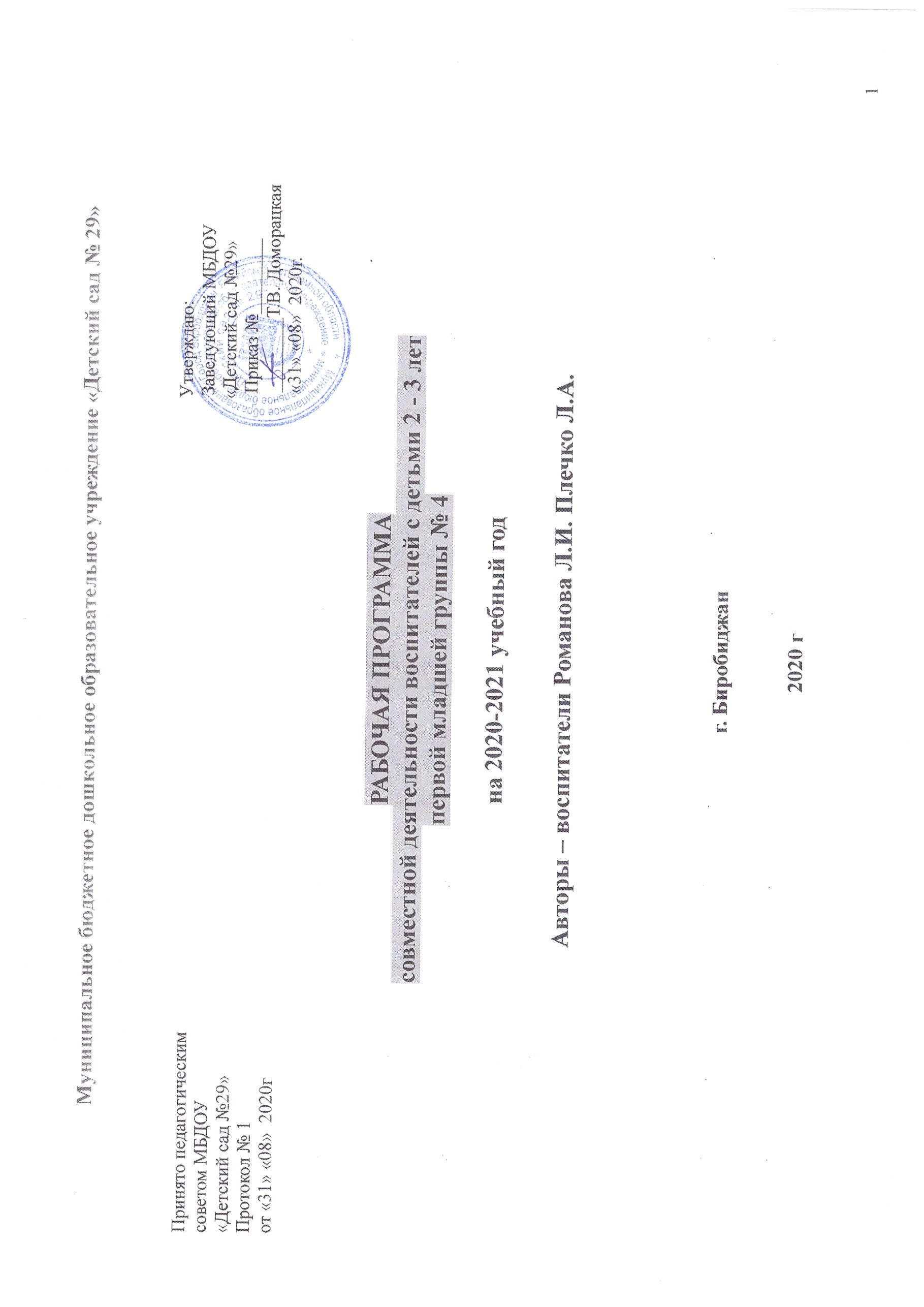 1. Целевой раздел.1.1. Пояснительная запискаНастоящая рабочая программа разработана на основе Основной образовательной  программы  МБДОУ «Детский сад № 29», в соответствии с введением в действие ФГОС ДО и с учетом примерной основной общеобразовательной программы дошкольного образования  «ОТ РОЖДЕНИЯ ДО ШКОЛЫ»  под ред. Н. Е. Вераксы, Т. С. Комаровой, М. А. Васильевой. — М.: МОЗАИКА-СИНТЕЗ, 2014г.Рабочая программа по развитию детей первой младшей группы обеспечивает разностороннее развитие детей в возрасте от 2 до 3 лет с учѐтом их возрастных и индивидуальных особенностей по основным направлениям - физическому, социально-коммуникативному, познавательному, речевому и художественно – эстетическому.Используются парциальные программы: «Знакомство с родным городом», Р.П. Комлева, 2017г. «Школа ПДДшек», Р. П. Комлева, 2017г. Реализуемая программа строится на принципе личностно–развивающего и гуманистического характера взаимодействия взрослого с детьми.Данная программа разработана в соответствии со следующими нормативными документами:-Федеральный закон от 29 декабря 2012 г. N 273-ФЗ «Об образовании в Российской Федерации»;• приказ Министерства образования и науки Российской Федерации от 30 августа 2013 г. №1014 «Об утверждении Порядка организации и осуществления образовательной деятельности по основным общеобразовательным программам – образовательным программам дошкольного образования»;• приказ Министерства образования и науки Российской Федерации от 17 октября 2013 г. №1155 «Об утверждении федерального государственного образовательного стандарта дошкольного образования»;• постановление Главного государственного санитарного врача Российской Федерации от 15 мая 2013 года №26 «Об утверждении СанПиН 2.4.1.3049-13 «Санитарно эпидемиологические требования к устройству, содержанию и организации режима работы дошкольных образовательных организаций»;• Устав учреждения МБДОУ "Детский сад № 29".1.2. Цели и задачи реализации ПрограммыЦель  Программы –  создание благоприятных условий для полноценного проживания ребенком дошкольного детства, формирование основ базовой культуры личности, всестороннее развитие психических и физических качеств в соответствии с возрастными и индивидуальными особенностями, подготовка к жизни в современном обществе, сохранению и укреплению здоровья детей, обеспечение безопасности жизнедеятельности дошкольника. В соответствии с целью все задачи Программы делятся на три блока:1.Задачи адаптации:Охрана и укреплениефизического и психического здоровья, эмоционального благополучия и своевременного всестороннего развития каждого ребенка;Обеспечение равных возможностей для полноценного развития каждого ребёнка в период дошкольного детства независимо от  пола, нации, языка, социального статуса, психофизиологических и других особенностей (в том числе ограниченных возможностей здоровья);2.Задачи социализации:Объединение обучения и воспитания в целостный образовательный процесс на основе духовно-нравственных и социокультурных ценностей и принятых в обществе правил и норм поведения в интересах человека, семьи, общества;Формирование общей культуры личности детей, в том числе ценностей здорового образа жизни, развитие их социальных, нравственных, эстетических, интеллектуальных, физических качеств; Формирование социальной компетенции ребёнка, осознания ребёнком самого себя, восприятия детьми мира предметов, формирование знаний о трудовой деятельности взрослых и т. д. через приобщение детей раннего возраста  к истории, культуре, социальной жизни родного города, области.3.Задачи самоутверждения:Создание благоприятных условий развития детей в соответствии с их возрастными   и   индивидуальными   особенностями   и   склонностями.   Развитие каждого ребёнка как субъекта отношений с самим собой, другими детьми, взрослыми и миром;Формирование познавательных интересов и действий ребенка в различных видах деятельности.1.3. Принципы и подходы к формированию Программы.Программа строится на основе принципов дошкольного образования, изложенных в ФГОС ДО.Методологические подходы к формированию Программы.В основу Программы положены идеи возрастного, личностного и деятельностного подходов в воспитании, обучении и развитии детей раннего возраста.1.Возрастной подход, учитывающий, что психическое развитие на каждом возрастном этапе подчиняется определенным возрастнымзакономерностям, а также имеет свою специфику, отличную от другого возраста.2. Личностно-ориентированный подход:содействие и сотрудничество детей и взрослых, признание ребёнка полноценным участником (субъектом) образовательных отношений, разностороннее, свободное и творческое развитие каждого ребёнка, реализация их природного потенциала,  обеспечение комфортных, бесконфликтных и безопасных условий развития воспитанников.целостное развитие детей раннего возраста и готовность личности к дальнейшему развитию,поддержка инициативы детей в различных видах деятельности,психологическая защищённость ребёнка, обеспечение эмоционального комфорта, создание условий для самореализации,развитие ребёнка в соответствии с его склонностями, интересами и возможностями, создание условий для воспитания и обучения каждого воспитанника с учётом индивидуальных особенностей его развития (дифференциация и индивидуализация).3. Деятельностныйподход.В рамках деятельностного подхода деятельность наравне с обучением рассматривается как движущая сила психического развития. В каждом возрасте существует своя ведущая деятельность, внутри которой возникают новые виды деятельности, развиваются (перестраиваются) психические процессы и возникают личностные новообразования. Реализация этих идей предполагает и предусматривает:построение образовательного процесса на адекватных возрасту формах работы с детьми; основной формой работы с детьми раннего возраста и ведущим видом деятельности для них является игра;решение программных образовательных задач в совместной деятельности взрослого и детей и самостоятельной деятельности детей не только в рамках непосредственно образовательной деятельности, но и при проведении режимных моментов.Принципы, структурирующие Программу, и позволяющие реализовать поставленные цели и задачи:принцип развивающего образования предполагает, что образовательное содержание предъявляется ребенку с учетом его актуальных и потенциальных возможностей усвоения этого содержания и совершения им тех или иных действий, с учетом его интересов, склонностей и способностей. Данный принцип предполагает работу педагога в зоне ближайшего развития ребенка, что способствует развитию, т.е. реализации как явных, так и скрытых возможностей ребенка;принцип позитивной социализации ребенка предполагает освоение им в процессе сотрудничества с обучающим взрослым и сверстниками культурных норм, средств и способов деятельности, культурных образцов поведения и общения с другими людьми;принцип возрастной адекватности образования предполагает подбор педагогом содержания и методов образования на основе законов возраста. Важно использовать все специфические детские деятельности, опираясь на особенности возраста и психологический анализ задач развития, которые должны быть решены в дошкольном возрасте. При этом необходимо следовать психологическим законам развития ребенка, учитывать его индивидуальные интересы, особенности и склонности;принцип личностно-ориентированного взаимодействия с детьми находится в центре образования детей дошкольного возраста. Способ межличностного взаимодействия — чрезвычайно важный компонент образовательной среды, определяется прежде всего тем, как строятся взаимоотношения между педагогами и детьми. Обычно воспитатели, анализирующие свое общение с детьми, акцентируют внимание на его содержании, т.е. на том, о чем они говорят с детьми, и упускают из виду форму общения, — как они это делают. Однако форма взаимодействия педагога с детьми не в меньшей степени, чем содержание, определяет личностно-ориентированный характер этого взаимодействия. В Программе заложено отношение к ребенку как к качественно отличному от взрослого, но равноценному партнеру: ребенок как личность равноценен взрослому, хотя и обладает специфически детскими возрастными и индивидуальными особенностями. В соответствии с этим воспитатели предоставляют детям право выбора и учитывают их интересы и потребности.принцип индивидуализации образования в раннем возрасте предполагает:постоянное наблюдение, сбор данных о ребенке, анализ его деятельности и создание индивидуальных программ развития;помощь и поддержку ребенка в сложной ситуации;предоставление ребенку возможности выбора в разных видах деятельности.принципа интеграции образовательных областей предполагает:построение образовательного материала в соответствии с возрастными возможностями и особенностями детей, спецификой и возможностями образовательных областей;принципкомплексно-тематического  построения образовательного процесса с учетом интеграции образовательных областей предполагает:построение всего образовательного процесса вокруг одной центральной темы дает большие возможности для развития детей. Темы помогают организовать информацию оптимальным способом. У малышей появляются многочисленные возможности для практики, экспериментирования, развития основных навыков, понятийного мышления. Выделение основной темы периода не означает, что абсолютно вся деятельность детей должна быть посвящена этой теме. Цель введения основной темы периода — интегрировать образовательную деятельность и избежать неоправданного дробления детской деятельности по образовательным областям. Тематический принцип построения образовательного процесса позволяет органично вводить региональные и культурные компоненты, учитывать специфику дошкольного учреждения;введение похожих тем в различных возрастных группах строится с учетом соблюдения преемственности между всеми возрастными дошкольными группами и между детским садом и начальной школой и обеспечивает достижение единства образовательных целей и преемственности в детском развитии на протяжении всего дошкольного возраста, органичное развитие детей в соответствии с их индивидуальными возможностями. Принципы реализации Рабочей Программы и Основной программы детского сада учитывают основные принципиальные положенияпримерной общеобразовательной программы дошкольного образования. 
1.4. Содержание психолого-педагогической работы по освоению детьми образовательных областей ориентировано на разностороннее развитие детей с учетом их возрастных и индивидуальных особенностей по основным направлениям развития и образования детей: социально-коммуникативное развитие, познавательное развитие, речевое развитие, художественно-эстетическое развитие, физическое развитие. Программой предусмотрено (в соответствии с ФГОС ДО)дифференцирование образовательных областей на тематические модули (направления) и направлено на решение следующих задач:Образовательная область - «Социально-коммуникативное развитие». Социально-коммуникативное развитие направлено на усвоение норм и ценностей, принятых в обществе, включая моральные и нравственные ценности; развитие общения и взаимодействия ребенка с взрослыми и сверстниками; становление самостоятельности, целенаправленности и саморегуляции собственных действий; развитие социального и эмоционального интеллекта, эмоциональной отзывчивости, сопереживания, формирование готовности к совместной деятельности со сверстниками, формирование уважительного отношения и чувства принадлежности к своей семье и к сообществу детей и взрослых в Организации; формирование позитивных установок к различным видам труда и творчества; формирование основ безопасного поведения в быту, социуме, природе.В области социально-коммуникативного развития основными задачами образовательной деятельности являются создание условий для: – дальнейшего развития общения ребенка со взрослыми;– дальнейшего развития общения ребенка с другими детьми;– дальнейшего развития игры – дальнейшего развития навыков самообслуживания. В сфере развития общения с взрослымВзрослый удовлетворяет потребность ребенка в общении и социальном взаимодействии, поощряя ребенка к активной речи. Взрослый не стремится искусственно ускорить процесс речевого развития. Он играет с ребенком, используя различные предметы, при этом активные действия ребенка и взрослого чередуются; показывает образцы действий с предметами; создает предметно-развивающую среду для самостоятельной игры-исследования; поддерживает инициативу ребенка в общении и предметно-манипулятивной активности, поощряет его действия. Способствует развитию у ребенка позитивного представления о себе и положительного самоощущения: подносит к зеркалу, обращая внимание ребенка на детали его внешнего облика, одежды; учитывает возможности ребенка, поощряет достижения ребенка, поддерживает инициативность и настойчивость в разных видах деятельности. Взрослый способствует развитию у ребенка интереса и доброжелательного отношения к другим детям: создает безопасное пространство для взаимодействия детей, насыщая его разнообразными предметами, наблюдает за активностью детей в этом пространстве, поощряет проявление интереса детей друг к другу и  называя детей по имени, комментируя (вербализируя) происходящее. Особое значение в этом возрасте приобретает вербализация различных чувств детей, возникающих в процессе взаимодействия: радости, злости, огорчения, боли и т. п., которые появляются в социальных ситуациях. Взрослый продолжает поддерживать стремление ребенка к самостоятельности в различных повседневных ситуациях и при овладении навыками самообслуживания. В сфере развития социальных отношений и общения со сверстникамиВзрослый наблюдает за спонтанно складывающимся взаимодействием детей между собой в различных игровых и/или повседневных ситуациях; в случае возникающих между детьми конфликтов не спешит вмешиваться; обращает внимание детей на чувства, которые появляются у них в процессе социального взаимодействия; утешает детей в случае обиды и обращает внимание на то, что определенные действия могут вызывать обиду. В ситуациях, вызывающих позитивные чувства, взрослый комментирует их, обращая внимание детей на то, что определенные ситуации и действия вызывают положительные чувства удовольствия, радости, благодарности и т. п. Благодаря этому дети учатся понимать собственные действия и действия других людей в плане их влияния на других, овладевая таким образом социальными компетентностями.В сфере развития игрыВзрослый организует соответствующую игровую среду, в случае необходимости знакомит детей с различными игровыми сюжетами, помогает освоить простые игровые действия (покормить куклу, помешать в кастрюльке «еду»), использовать предметы-заместители, поддерживает попытки ребенка играть в роли (мамы, дочки, врача и др.), организуют несложные сюжетные игры с несколькими детьми.В сфере социального и эмоционального развитияВзрослый грамотно проводит адаптацию ребенка к Организации, учитывая привязанность детей к близким, привлекает родителей (законных представителей) или родных для участия и содействия в период адаптации. Взрослый, первоначально в присутствии родителей (законных представителей) или близких, знакомится с ребенком и налаживает с ним эмоциональный контакт. В период адаптации взрослый следит за эмоциональным состоянием ребенка и поддерживает постоянный контакт с родителями (законными представителями); предоставляет возможность ребенку постепенно, в собственном темпе осваивать пространство и режим Организации, не предъявляя ребенку излишних требований. Ребенок знакомится с другими детьми. Взрослый же при необходимости оказывает ему в этом поддержку, представляя нового ребенка другим детям, называя ребенка по имени, усаживая его на первых порах рядом с собой. Также в случае необходимости взрослый помогает ребенку найти себе занятия, знакомя его с пространством Организации, имеющимися в нем предметами и материалами. Взрослый поддерживает стремление детей к самостоятельности в самообслуживании (дает возможность самим одеваться, умываться и пр., помогает им), поощряет участие детей в повседневных бытовых занятиях; приучает к опрятности, знакомит с правилами этикета.Развитие игровой деятельности  Сюжетно-ролевые игры. Формировать умение проявлять интерес к игровым действиям сверстников. Помогать играть рядом, не мешая друг другу. Развивать умение играть вместе со сверстниками. Формировать умение выполнять несколько действий с одним предметом и переносить знакомые действия с одного объекта на другой; выполнять с помощью взрослого несколько игровых действий, объединенных сюжетной канвой. Содействовать желанию детей самостоятельно подбирать игрушки и атрибуты для игры, использовать предметы-заместители. Подводить детей к пониманию роли в игре. Формировать начальные навыки ролевого поведения; учить связывать сюжетные действия с ролью. Подвижные игры Развивать у детей желание играть вместе с воспитателем в подвижные игры с простым содержанием. Приучать к совместным играм небольшими группами. Поддерживать игры, в которых совершенствуются движения (ходьба, бег, бросание, катание). Театрализованные игры Пробуждать интерес к театрализованной игре путем первого опыта общения с персонажем (кукла Катя показывает концерт), расширения контактов со взрослым (бабушка приглашает на деревенский двор).  Побуждать детей отзываться на игры-действия со звуками (живой и не" живой природы ), подражать движениям животных и птиц под музыку, под звучащее слово (в произведениях малых фольклорных форм). Способствовать проявлению самостоятельности, активности в игре с персонажами - игрушками.  Создавать условия для систематического восприятия театрализовакных выступлений педагогического театра (взрослых).Дидактические игры Обогащать в играх с дидактическим материалом чувственный опыт детей. Учить собирать пирамидку (башенку) из 5-8 колец разной величины; ориентироваться в соотношении плоскостных фигур ~Геометрической мозаики~ (круг, треугольник, квадрат, прямоугольник); составлять целое из четырех частей (разрезных картинок, складных кубиков); сравнивать, соотносить, группировать, устанавливать тождество и различие однородных предметов по одному из сенсорных признаков (цвет, форма, величина). Проводить дидактические игры на развитие внимания и памяти («Чего не стало?» и т.п.); слуховой дифференциации «Что звучит?»и т.п.); тактильных ощущений, температурных различий («Чудесный мешочек», «Теплый-холодный», «Легкий-тяжелый» и т. п.); мелкой моторики руки (игрушки с пуговицами, крючками, молниями, шнуровкой и т.д.). Приобщение к элементарным общепринятым нормам и правилам взаимоотношения со сверстниками и взрослыми (в том числе моральным) Способствовать накоплению опыта доброжелательных взаимоотношений со сверстниками: обращать внимание детей на ребенка, проявившего заботу о товарище, выразившего ему сочувствие. Формировать у каждого ребенка уверенность в том, что взрослые любят его, как и всех остальных детей. Воспитывать отрицательное отношение к грубости, жадности; развивать умение играть не ссорясь, помогать друг другу и вместе радоваться успехам, красивым игрушкам и т. п. Продолжать формировать умение здороваться и прощаться (по напоминанию взрослого); излагать собственные просьбы спокойно, употребляя слова «спасибо» и «пожалуйста». Воспитывать внимательное отношение и любовь к родителям и близким людям. Формирование гендерной, семейной, гражданской принадлежности, патриотических чувств, чувства принадлежности к мировому сообществу Образ Я. Начать формировать элементарные представления о росте и развитии ребенка, изменении его   социального статуса (взрослении) в связи с началом посещения детского сада. Закреплять умение называть свое имя. Семья. Развивать умение называть имена членов своей семьи. Детский сад. Развивать представления о положительных сторонах детского сада, его общности с домом (тепло, уют, любовь и др.) и отличиях от домашней обстановки (больше друзей, игрушек, самостоятельности и т. д.). Развивать умение ориентироваться в помещении группы, на участке. Родная страна. Напоминать детям название города, в котором они живут. "Труд"- направлено на достижение цели формирования положительного отношения к труду через решение следующих задач: *развитие трудовой деятельности; *воспитание ценностного отношения к собственному труду, труду других людей и его результатам; *формирование первичных представлений о труде взрослых, его роли в обществе и жизни каждого человека. Развитие трудовой деятельности Обучать детей порядку одевания и раздевания; формировать умение складывать в определенном порядке снятую одежду. Приучать к опрятности. Привлекать детей к выполнению простейших трудовых действий. Воспитание культурно-гигиенических навыков. Формировать привычку (сначала под контролем взрослого, а затем самостоятельно) мыть руки по мере загрязнения и перед едой, насухо вытирать лицо и руки личным полотенцем.Учить с помощью взрослого приводить себя в порядок; пользоваться индивидуальными предметами (носовым платком, салфеткой, полотенцем, расческой, горшком) Формировать умение во время еды правильно держать ложку.Самообслуживание.Учить детей одеваться и раздеваться в определенном порядке; при небольшой помощи взрослого снимать одежду, обувь (расстегивать пуговицы спереди, застежки на липучках); в определенном порядке аккуратно складывать снятую одежду. Приучать к опрятности. Общественно-полезный труд. Привлекать детей к выполнению простейших трудовых действий: совместно с взрослым и под его контролем расставлять хлебницы (без хлеба), салфетницы, раскладывать ложки и пр. Приучать поддерживать порядок в игровой комнате, по окончании игр расставлять игровой материал по местам.Воспитание ценностного отношения к собственному труду, труду других людей и его результатам Приучать поддерживать порядок в игровой комнате, по окончании игр расставлять игровой материал по местам. Развивать умение совместно с взрослым и под его контролем перед едой ставить хлебницы (без хлеба) и салфетницы. Формирование первичных представлений о труде взрослых, его роли в обществе и жизни каждого человека Воспитывать интерес к труду взрослых. Расширять круг наблюдений детей за трудом взрослых. Обращать их внимание на то, что и как делает взрослый, зачем он выполняет те или иные действия. Поддерживать желание помогать взрослым. В помещении и на участке привлекать внимание детей к тому, как взрослый ухаживает за растениями (поливает) и животными (кормит). Учить узнавать и называть некоторые трудовые действия (помощник воспитателя моет посуду, приносит еду, меняет полотенца и т. д.).  "Безопасность"- направлено на достижение целей формирования основ безопасности собственной жизнедеятельности и формирования предпосылок экологического сознания (безопасности окружающего мира) через решение следующих задач: Формирование представлений об опасных для человека и окружающего мира природы ситуациях и способах поведения в них; *приобщение к правилам безопасного для человека и окружающего мира природы поведения; *передачу детям знаний о правилах безопасности дорожного движения в качестве пешехода и пассажира транспортного средства; *формирование осторожного и осмотрительного отношения к потенциально опасным для человека и окружающего мира природы ситуациям». Формирование основ безопасности собственной жизнедеятельности. Знакомить с элементарными правилами поведения в детском саду: играть с детьми, не мешая им и не причиняя боль; уходить из детского сада только с родителями; не разговаривать и не брать предметы и угощение у незнакомых людей и т. д. Объяснять детям, что нельзя брать в рот несъедобные предметы, никакие предметы нельзя засовывать в ухо или в нос - это опасно! Учить детей правилам безопасного передвижения в помещении: быть осторожными при спуске и подъеме по лестнице; держаться за перила. С помощью художественных и фольклорных произведений знакомить с правилами безопасного для человека и окружающего мира поведения. О правилах безопасности дорожного движения. Дать детям элементарные представления о правилах дорожного движения: автомобили ездят по дороге (проезжей части); светофор регулирует движение транспорта и пешеходов; накрасный свет светофора нужно стоять, на зеленый - двигаться; переходить улицу можно только с взрослым, крепко держась за руку. Рассказать детям, что по дороге ездят различные автомобили. Ведет автомобиль водитель. В автобусах люди едут на работу, в магазин, в детский сад. Объяснять элементарные правила поведения детей в автобусе (в автобусе дети могут ездить только с взрослыми; разговаривать нужно спокойно, не мешая другим; слушаться взрослых и т. д.). Читать детям рассказы, стихи, сказки по теме «Дорожное движение»Образовательная область - «Познавательное развитие».В сфере познавательного развития основными задачами образовательной деятельности являются создание условий для:– ознакомления детей с явлениями и предметами окружающего мира, овладения предметными действиями;– развития познавательно-исследовательской активности и познавательных способностей. В сфере ознакомления с окружающим миромВзрослый знакомит детей с назначением и свойствами окружающих предметов и явлений в группе, на прогулке, в ходе игр и занятий; помогает освоить действия с игрушками-орудиями (совочком, лопаткой и пр.). В сфере развития познавательно-исследовательской активности и познавательных способностейВзрослый поощряет любознательность и исследовательскую деятельность детей, создавая для этого насыщенную предметно-развивающую среду, наполняя ее соответствующими предметами. Для этого можно использовать предметы быта – кастрюли, кружки, корзинки, пластмассовые банки, бутылки,  а также грецкие орехи, каштаны, песок и воду. Взрослый с вниманием относится к проявлению интереса детей к окружающему природному миру, к детским вопросам, не спешит давать готовые ответы, разделяя удивление и детский интерес. Развитие познавательно-исследовательской деятельности.Первичные представления об объектах окружающего мира. Формировать представления о предметах ближайшего окружения, о простейших связях между ними. Учить детей называть цвет, величину предметов, материал, из которого они сделаны (бумага, дерево, ткань, глина); сравнивать знакомые предметы (разные шапки, варежки, обувь и т. п.), подбирать предметы по тождеству (найди такой же, подбери пару), группировать их по способу использования (из чашки пьют и т. д.) Упражнять в установлении сходства и различия между предметами, имеющими одинаковое название (одинаковые лопатки; красный
мяч — синий мяч; большой кубик — маленький кубик). Учить детей называть свойства предметов: большой, маленький, мягкий, пушистый…Сенсорное развитие Продолжать работу по обогащению непосредственного чувственного опыта детей в разных видах деятельности. Помогать им обследовать предметы, выделяя их цвет, величину, форму. Побуждать включать движения рук по предмету в процесс знакомства с ним: обводить руками части предмета, гладить их и т. д. Упражнять в установлении сходства и различия между предметами, имеющими одинаковое название (одинаковые лопатки; большой красный мяч - маленький синий мяч).Формировать умение называть свойства предметов. Развитие познавательно-исследовательской и продуктивной (конструктивной) деятельности. Развивать продуктивную (конструктивную) деятельность. В процессе игры с настольным и напольным строительным материалом продолжать знакомить детей с деталями (кубик, кирпичик, трехгранная призма, пластина, цилиндр), с вариантами расположения строительных форм на плоскости. Развивать умение детей сооружать элементарные постройки по образцу, поддерживать желание строить что-то самостоятельно. Способствовать пониманию пространственных соотношений. Предлагать использовать дополнительные сюжетные игрушки, соразмерные масштабам построек (маленькие машинки для маленьких гаражей и т.п.). По окончании игры приучать убирать игрушки на место. Знакомить детей с простейшими пластмассовыми конструкторами. Предлагать совместно с взрослым конструировать башенки, домики, машины.  Поддерживать желание детей строить самостоятельно.  В летнее время способствовать строительным играм с использованием природного материала (песок, вода, желуди, камешки и т.п.). Дидактические игры. Обогащать в играх с дидактическим материалом сенсорный опыт детей (пирамидки (башенки) из 5–8 колец разной величины; «Геометрическая мозаика» (круг, треугольник, квадрат, прямоугольник); разрезные картинки (из 2–4 частей), складные кубики (4–6 шт.) и др.);развивать аналитические способности (умение сравнивать, соотносить, группировать, устанавливать тождество и различие однородных предметов по одному из сенсорных признаков — цвет, форма, величина) Проводить дидактические игры на развитие внимания и памяти («Чего не стало?» и т. п.); слуховой дифференциации («Что звучит?» и т. п.); тактильных ощущений, температурных различий («Чудесный мешочек», «Теплый — холодный», «Легкий — тяжелый» и т. п.); мелкой моторики руки (игрушки с пуговицами, крючками, молниями, шнуровкой и т. д.).Формирование элементарных математических представленийКоличество. Привлекать детей к формированию групп однородных предметов. Формировать умение различать количество предметов: мно20 - один (один - мною). Величина. Привлекать внимание детей к предметам контрастных размеров и их обозначению в речи (большой дом - маленький домик, большая матрешка - маленькая матрешка, большие мячи - маленькие мячи и т. д.) Форма. Формировать умение различать предметы по форме и называть их (кубик, кирпичик, шар). Ориентировка в пространстве. Продолжать накапливать у детей опыт практического освоения окружающего пространства (помещений группы и участка детского сада). Учить находить спальную, игровую, умывальную и другие комнаты. Расширять опыт ориентировки в частях собственного тела (голова, лицо, руки, ноги, спина). Учить двигаться за воспитателем в определенном направлении. Формирование целостной картины мира, расширение кругозора. Предметное и социальное окружение Продолжать знакомить детей с названиями предметов ближайшего окружения: игрушки, посуда, одежда, обувь, мебель. Формировать представления о простейших связях между предметами ближайшего окружения. Учить детей называть цвет, величину предметов, материал, из которого они сделаны (бумага, дерево, ткань, глина); сравнивать знакомые предметы (разные шапки, варежки, обувь и т. п.), подбирать предметы по тождеству (найди такой же, подбери пару), группировать их по способу использования (из чашки пьют и т. д.).Знакомить с транспортными средствами ближайшего окружения. Ознакомление с природой Знакомить детей с доступными явлениями природы. Учить узнавать в натуре, на картинках, в игрушках домашних животных (кошку, собаку, корову, курицу и т.д.) И их детенышей и называть их; узнавать на картинках некоторых диких животных (медведя, зайца, лису и т.д.) И называть их. Наблюдать за птицами и насекомыми на участке (бабочка и божья коровка), за рыбками в аквариуме. Приучать детей подкармливать птиц. Учить различать по внешнему виду овощи (помидор, огурец, морковь) и фрукты (яблоко, груша и т.д.). Помогать детям замечать красоту природы в разное время года. Воспитывать бережное отношение к растениям и животным. Учить основам взаимодействия с природой (рассматривать растения и животных, не нанося им вред; одеваться по погоде). Сезонные наблюдения Осень. Формировать элементарные представления об осенних изменениях в природе: похолодало, на деревьях пожелтели и опадают листья; о том, что осенью созревают многие овощи и фрукты. Зима. Формировать представления о зимних природных явлениях: стало холодно, идет снег, лед, скользко, можно упасть. Привлекать к участию в зимних забавах (катание с горки и на санках, игра в снежки, лепка снеговика и т. п.). Весна. Формировать представления о весенних изменениях в природе: потеплело, тает снег; появились лужи, травка, насекомые; набухли почки.  Лето. Наблюдать с детьми природные изменения: яркое солнце, жарко, летают бабочки. Формирование предпосылок экологического сознания Формировать элементарные представления о правильных способах взаимодействия с растениями и животными: рассматривать растения, не нанося им вред; наблюдать за животными, не беспокоя их и не причиняя им вреда; кормить животных только с разрешения взрослых. Объяснять детям, что рвать любые растения и есть их нельзя. Образовательная область – «Речевое развитие».В области речевого развития основными задачами образовательной деятельности являются создание условий для: – развития речи у детей в повседневной жизни; развития разных сторон речи в специально организованных играх и занятиях.В сфере развития речи в повседневной жизниВзрослые внимательно относятся к выражению детьми своих желаний, чувств, интересов, вопросов, терпеливо выслушивают детей, стремятся понять, что ребенок хочет сказать, поддерживая тем самым активную речь детей. Взрослый не указывает на речевые ошибки ребенка, но повторяет за ним слова правильно. Взрослый использует различные ситуации для диалога с детьми, а также создает условия для развития общения детей между собой. Он задает открытые вопросы, побуждающие детей к активной речи; комментирует события и ситуации их повседневной жизни; говорит с ребенком о его опыте, событиях из жизни, его интересах; инициирует обмен мнениями и информацией между детьми.В сфере развития разных сторон речи	Взрослые читают детям книги, вместе рассматривают картинки, объясняют, что на них изображено, поощряют разучивание стихов; организуют речевые игры, стимулируют словотворчество; проводят специальные игры и занятия, направленные на обогащение словарного запаса, развитие грамматического и интонационного строя речи, на развитие планирующей и регулирующей функций речи.Развитие свободного общения с взрослыми и детьми Способствовать развитию речи как средства общения. Давать детям разнообразные поручения, которые дадут им возможность общаться со сверстниками и взрослыми «Загляни в раздевалку и расскажи мне, кто пришел».  «Узнай у тети Оли и расскажи мне».  «Предупреди Митю ... Что ты сказал Мите? И что он тебе ответил?». Предлагать для самостоятельного рассматривания картинки, книжки, игрушки в качестве наглядного материала для общения детей друг с другом и воспитателем. Рассказывать детям об этих предметах, а также об интересных событиях (например, о повадках и хитростях домашних животных). На картинках показывать состояния людей и животных: радуется, грустит и т. д. Добиваться того, чтобы к концу третьего года жизни речь стала полноценным средством общения детей друг с другом. Развитие всех компонентов устной речи, практическое овладение нормами речи Формирование словаря На основе расширения ориентировки детей в ближайшем окружении развивать понимание речи и активизировать словарь. Развивать умение детей по словесному указанию педагога находить предметы по названию, цвету, размеру («Принеси Машеньке вазочку для варенья». «Бозьми красный карандаш», «Спой песенку маленькому медвежонку» ); называть их местоположение ( «Грибок на верхней полочке, высоко». «Стоят рядом»;  имитировать действия людей и движения животных («Покажи, как поливают из леечки». «Походи, как медвежонок». Обогащать словарь детей: существительными, обозначающими названия игрушек, предметов личной гигиены (полотенце, зубная щетка, расческа, носовой платок), одежды, обуви, посуды, мебели, спальных принадлежностей (одеяло, подушка, простыня, пижама), транспортных средств (автомашина, автобус), овощей, фруктов, домашних животных и их детенышей;глаголами, обозначающими трудовые действия (стирать, гладить, лечить, поливать), действия, противоположные по значению (открывать - закрывать, снимать - надевать, брать - класть), действия, характеризующие взаимоотношения людей (помочь, пожалеть, подарить, обнять), их эмоциональное состояние (плакать, смеяться, радоваться, обижаться);  прилагательными, обозначающими цвет, величину, вкус, температуру предметов (красный, синий, сладкий, кислый, большой, маленький, холодный, горячий);наречиями (близко, далеко, высоко, быстро, темно, тихо, холодно, жарко, скользко).Способствовать употреблению усвоенных слов в самостоятельной речи. К концу года дети должны иметь словарный запас не менее 1000-1200 слов. Звуковая культура речи Упражнять детей в отчетливом произнесении изолированных гласных и согласных звуков (кроме свистящих, шипящих и сонорных), в правильном воспроизведении звукоподражаний, слов и несложных фраз (из 2-4 слов). Способствовать развитию артикуляционного и голосового аппарата, речевого дыхания, слухового внимания. Формировать умение пользоваться (по подражанию) высотой и силой голоса ( «Киска, брысь!», «Кто пришел?», «Кто стучит?»). Грамматический строй речи Совершенствовать грамматическую структуру речи. Учить согласовывать существительные и местоимения с глаголами, употреблять глаголы в будущем и прошедшем времени, изменять их по лицам, использовать в речи предлоги (в, на, у, за, под). Упражнять в употреблении некоторых вопросительных слов (кто, что, где) и несложных фраз, состоящих из 2-4 слов («Кисонька-мурысенька, куда пошла?»). Связная речь Помогать детям отвечать на простейшие «что?», «кто?», «что делает?») и более сложные вопросы («во что одет?», «что везет?», «кому?», «какой?», «где?», «когда?», «куда?»).Поощрять попытки детей старше 2 лет 6 месяцев по собственной инициативе или по просьбе воспитателя рассказывать об изображенном на картинке, о новой игрушке (обновке), о событии из личного опыта.Во время игр-инсценировок учить детей повторять несложные фразы.  Помогать детям старше 2 лет 6 месяцев драматизировать отрывки из хорошо знакомых сказок.  Формировать умение слушать небольшие рассказы без наглядного сопровождения.  Чтение художественной литературы. Читать детям художественные произведения, предусмотренные программой для 1 младшей группы раннего возраста. Продолжать приучать детей слушать народные песенки, сказки, авторские произведения. Сопровождать чтение показом игрушек, картинок, персонажей настольного театра и других средств наглядности, а также учить слушать художественное произведение без наглядного сопровождения. Сопровождать чтение небольших поэтических произведений игровыми действиями. Предоставлять детям возможность договаривать слова, фразы при чтении воспитателем знакомых стихотворений. Поощрять попытки прочесть стихотворный текст целиком с помощью взрослого.
Помогать детям старше 2 лет 6 месяцев играть в хорошо знакомую сказку. Продолжать приобщать детей к рассматриванию рисунков в книгах. Побуждать называть знакомые предметы, показывать их по просьбе воспитателя, приучать задавать вопросы: «Кто (что) это?», «Что
делает?».Формирование интереса и потребности в чтении Содержание  работы направлено на достижение цели формирования интереса и потребности в чтении (восприятии) книг через решение следующих задач: формирование целостной картины мира, в том числе первичных ценностных представлений; развитие литературной речи; приобщение к словесному искусству, в том числе развитие художественного восприятия и эстетического вкуса».Регулярно читать детям художественные и познавательные книги.  Формировать понимание того, что из КНИГ можно узнать много интересного. Побуждать называть знакомые предметы, показывать их по просьбе воспитателя, приучать задавать вопросы: «Кто (что) это?», «Что делает?». Продолжать приобщать детей к рассматриванию рисунков в книгах. Читать детям художественные произведения, предусмотренные Программой для второй группы раннего возраста. Продолжать приучать детей слушать народные песенки, сказки, авторские произведения. Сопровождать чтение показом игрушек, картинок, персонажей настольного театра и других средств наглядности, а также формировать умение слушать художественное произведение без наглядного сопровождения. Сопровождать чтение небольших поэтических произведений игровыми действиями. Предоставлять детям возможность договаривать слова, фразы при чтении воспитателем знакомых стихотворений. Поощрять попытки читать стихотворный текст целиком с помощью взрослого. Помогать детям старше 2 лет 6 месяцев играть в хорошо знакомую сказку. Перечень литературы для чтения детям Образовательная область - «Художественно - эстетическое развитие».В области художественно-эстетического развития основными задачами образовательной деятельности являются создание условий для: развития у детей эстетического отношения к окружающему миру; приобщения к изобразительным видам деятельности; приобщения к музыкальной культуре; приобщения к театрализованной деятельности.В сфере развития у детей эстетического отношения к окружающему мируВзрослые привлекают внимание детей к красивым вещам, красоте природы, произведениям искусства, вовлекают их в процесс сопереживания по поводу воспринятого, поддерживают выражение эстетических переживаний ребенка. В сфере приобщения к изобразительным видам деятельностиВзрослые предоставляют детям широкие возможности для экспериментирования с материалами – красками, карандашами, мелками, пластилином, глиной, бумагой и др.; знакомят с разнообразными простыми приемами изобразительной деятельности; поощряют воображение и творчество детей.В сфере приобщения к музыкальной культуреВзрослые создают в Организации и в групповых помещениях музыкальную среду, органично включая музыку в повседневную жизнь. Предоставляют детям возможность прослушивать фрагменты музыкальных произведений, звучание различных, в том числе детских музыкальных инструментов, экспериментировать с инструментами и звучащими предметами. Поют вместе с детьми песни, побуждают ритмично двигаться под музыку; поощряют проявления эмоционального отклика ребенка на музыку.В сфере приобщения детей к театрализованной деятельностиВзрослые знакомят детей с театрализованными действиями в ходе разнообразных игр, инсценируют знакомые детям сказки, стихи, организуют просмотры театрализованных представлений. Побуждают детей принимать посильное участие в инсценировках, беседуют с ними по поводу увиденного.Приобщение к искусству.Развивать художественное восприятие, воспитывать отзывчивость на музыку и пение, доступные пониманию детей произведения изобрази-
тельного искусства, литературы. Рассматривать с детьми иллюстрации к произведениям детской литературы. Развивать умение отвечать на вопросы по содержанию картинок. Знакомить с народными игрушками: дымковской, богородской, матрешкой, ванькой-встанькой и другими, соответствующими возрасту детей. Обращать внимание детей на характер игрушек (веселая, забавная и др.), их форму, цветовое оформление.Рассматривать с детьми иллюстрации к произведениям детской литературы. Развивать умение отвечать на вопросы по содержанию картинок Знакомить с народными игрушками: дымковской, богородской, матрешкой, ванькой-встанькой и другими, соответствующими возрасту детей. Обращать внимание детей на характер игрушек (веселая, забавная и др.), их форму, цвет. Эстетическая развивающаясреда. Развивать интерес детей к окружающему: обращать их внимание на то, в какой чистой, светлой комнате они играют и занимаются, как много в ней ярких, красивых игрушек, как аккуратно заправлены кроватки, на которых они спят. На прогулке обращать внимание детей на красивые растения, оборудование участка, удобное для игр и отдыха. Развитие продуктивной деятельности. Рисование Развивать восприятие детей, обогащать их сенсорный опыт путем выделения формы предметов, обведения их по контуру поочередно то одной, то другой рукой. Подводить детей к изображению знакомых предметов, предоставляя им свободу выбора. Обращать внимание детей на то, что карандаш (кисть, фломастер) оставляет след на бумаге, если провести по ней отточенным концом карандаша (фломастером, ворсом кисти). Поощрять желание следить за движением карандаша по бумаге. Развивать эстетическое восприятие окружающих предметов. Учить детей различать цвета карандашей, фломастеров, правильно называть их; рисовать разные линии (длинные, короткие, вертикальные, горизонтальные, наклонные), пересекать их, уподобляя предметам: ленточкам, платочкам, дорожкам, ручейкам, сосулькам, заборчику и др. Подводить детей к рисованию предметов округлой формы. Формировать правильную позу при рисовании (сидеть свободно, не наклоняться низко над листом бумаги, свободная рука придерживает лист бумаги, на котором рисует малыш). Формировать умение бережно относиться к материалам, правильно их использовать: по окончании рисования класть их на место, предварительно хорошо промыв кисточку В воде. Приучать держать карандаш и кисть свободно: карандаш - тремя пальцами выше отточенного конца, кисть - чуть выше железного наконечника; набирать краску на кисть, макая ее всем ворсом в баночку, снимать лишнюю краску, прикасаясь ворсом к краю баночки. Лепка Вызывать у детей интерес к лепке. Знакомить с пластическими материалами: глиной, пластилином, пластической массой (отдавая предпочтение глине). Учить аккуратно пользоваться материалами. Развивать умение отламывать комочки глины от большого куска; лепить палочки и колбаски, раскатывая комочек между ладонями прямыми движениями; соединять концы палочки, плотно прижимая их друг к другу (колечко, бараночка, колесо и др.). Формировать умение раскатывать комочек глины круговыми движениями ладоней для изображения предметов круглой формы (шарик, яблоко, ягода и др.), сплющивать комочек между ладонями (лепешки, печенье, пряники); делать пальцами углубление в середине сплющенного комочка (миска, блюдце). Учить соединять две вылепленные формы в один предмет: палочка и шарик (погремушка или грибок), два шарика (неваляшка) и т. П. Приучать детей класть глину и вылепленные предметы на дощечку или специальную заранее подготовленную клеенку.Развитие детского творчества Вызывать у детей интерес к действиям с карандашами, фломастерами, кистью, красками, глиной. Формировать представление о том, что карандашами, фломастерами и красками рисуют, а из глины лепят. Привлекать внимание детей к изображенным ими на бумаге разнообразным линиям, конфигурациям. Побуждать задумываться над тем, что они нарисовали, подводить к простейшим ассоциациям: на что это похоже. Вызывать чувство радости от штрихов и линий, которые дети нарисовали сами. Побуждать дополнять изображение характерными деталями; осознанно повторять ранее получившиеся штрихи, линии, пятна, формы. Конструктивная деятельность В процессе игры с настольным и напольным строительным материалом продолжать знакомить детей с деталями (кубик, кирпичик, трехгранная призма, пластина, цилиндр), с вариантами расположения строительных форм на плоскости. Продолжать учить детей сооружать элементарные постройки по образцу, поддерживать желание строить что-то самостоятельно. Способствовать пониманию пространственных соотношений. Учить пользоваться дополнительными сюжетными игрушками, соразмерными масштабам построек (маленькие машинки для маленьких гаражей и т. п.). По окончании игры приучать убирать все на место. Знакомить детей с простейшими пластмассовыми конструкторами. Учить совместно с взрослым конструировать башенки, домики, машины. Поддерживать желание детей строить самостоятельно. В летнее время способствовать строительным играм с использованием природного материала (песок, вода, желуди, камешки и т. п.)МузыкаСодержание тематического раздела "Музыка" направлено на достижение цели развития музыкальности детей, способности эмоционально воспринимать музыку через решение следующих задач: развитие музыкально художественной деятельности; приобщение к музыкальному искусству». Развитие музыкально-художественной деятельности, приобщение к музыкальному искусству Слушание Развивать интерес к музыке, желание слушать народную и классическую музыку, подпевать, выполнять простейшие танцевальные движения. Развивать умение внимательно слушать спокойные и бодрые песни, музыкальные пьесы разного характера, понимать о чем (о ком) поется и эмоционально реагировать на содержание. Развивать умение различать звуки по высоте (высокое и низкое звучание колокольчика, фортепьяно, металлофона). Пение Вызывать активность детей при подпевании и пении. Развивать умение подпевать фразы в песне (совместно с воспитателем). Постепенно приучать к сольному пению. Музыкально-ритмические движения Развивать эмоциональность и образность восприятия музыки через движения. Продолжать формировать способность воспринимать и воспроизводить движения, показываемые взрослым (хлопать, притопывать ногой, полуприседать, совершать повороты кистей рук и т.д.). Формировать умение начинать движение с началом музыки и заканчивать с ее окончанием; передавать образы (птичка летает, зайка прыгает, мишка косолапый идет). Совершенствовать умение выполнять плясовые движения в кругу, врассыпную, менять движения с изменением характера музыки или содержания песни. Примерный музыкальный репертуар Театральное развитие:Театрализованная деятельность в группе может быть организована в утренние и вечерние часы в нерегламентированное время; органично включена в различную другую НОД (музыкальные, развитие речи и др.), а также запланирована специально в недельном расписании НОД по развитию речи и ознакомлению с окружающим миром. Задачи:развитие видов деятельности, способствующих художественно-эстетическому развитию детей;  стимулирование сопереживания персонажам художественных произведений; становление эстетического отношения к окружающему миру; развитие предпосылок для восприятия и понимания произведений искусств. Продолжать приобщать детей к театральной культуре  - помогать взрослому (договаривать, показывать) разыгрывать сценки по знакомым сказкам, потешкам с использованием кукол знакомых видов театров, элементов костюмов, декораций; чувствовать и понимать эмоциональное состояние героев, подражать в движениях, мимике. Образовательная область – «Физическое развитие». В области физического развития основными задачами образовательной деятельностиявляются создание условий для: укрепления здоровья детей, становления ценностей здорового образа жизни;развития различных видов двигательной активности;формирования навыков безопасного поведения.В сфере укрепления здоровья детей, становления ценностей здорового образа жизниВзрослые организуют правильный режим дня, приучают детей к соблюдению правил личной гигиены, в доступной форме объясняют, что полезно и что вредно для здоровья.В сфере развития различных видов двигательной активностиВзрослые организую пространственную среду с соответствующим оборудованием – как внутри помещений Организации, так и на внешней ее территории (горки, качели и т. п.) для удовлетворения естественной потребности детей в движении, для развития ловкости, силы, координации и т. п. Проводят подвижные игры, способствуя получению детьми радости от двигательной активности, развитию ловкости, координации движений, правильной осанки. Вовлекают детей в игры с предметами, стимулирующие развитие мелкой моторики.В сфере формирования навыков безопасного поведенияВзрослые создают в безопасную среду, а также предостерегают детей от поступков, угрожающих их жизни и здоровью. Требования безопасности не должны реализовываться за счет подавления детской активности и препятствования деятельному исследованию мира.«Здоровье»:      Задачи:- обеспечить равные возможности для полноценного развития каждого ребенка; - охранять и укреплять физическое и психическое здоровье детей, их эмоциональное благополучие; - создавать условия для правильного формирования всех систем организма; - формировать ценности здорового образа жизни, овладевать элементарными нормами и правилами; - оказывать помощь родителям в охране и укреплении здоровья детей (физического и психического). Формирование начальных представлений о здоровом образе жизниРасширять представления детей о рациональном питании (объем пищи, последовательность ее приема, разнообразие в питании, питьевой режим). Формировать представления о значении двигательной активности в жизни человека; умения использовать специальные физические упражнения для укрепления своих органов и систем. Формировать представления об активном отдыхе.Расширять представления о правилах и видах закаливания, о пользе закаливающих процедур. Расширять представления о роли солнечного света, воздуха и воды в жизни человека и их влиянии на здоровье.Формировать у детей представления о значении разных органов для нормальной жизнедеятельности человека: глаза — смотреть, уши — слышать, нос — нюхать, язык — пробовать (определять) на вкус, руки — хватать, держать, трогать; ноги — стоять, прыгать, бегать, ходить; голова — думать, запоминать«Физическая культура»:      Задачи:- овладение основными движениями; - развитие крупной и мелкой моторики; - поддержка инициативы и самостоятельности детей в двигательной деятельности; - формирование интереса к участию в подвижных играх и соревнованиях; формирование физических качеств (выносливость, гибкость, ловкость и др.) С детьми третьего года жизни занятия физическими упражнениями проводят по подгруппам воспитатели 2  раза в неделю в групповом помещении или в физкультурном зале. Рекомендуемая наполняемость групп на занятиях физкультурой и их длительность в зависимости от возраста детей представлена в таблице Наполняемость групп на занятиях физкультурой и их длительность в зависимости от возраста детейРазвитие физических качеств, накопление и обогащение двигательного опыта Формировать умение ходить и бегать, не наталкиваясь друг на друга, с согласованными, свободными движениями рук и ног. Приучать действовать сообща, придерживаясь определенного направления передвижения с опорой на зрительные ориентиры, менять направление и характер движения во время ходьбы и бега в соответствии с указанием педагога. Формировать умение сохранять устойчивое положение тела, правильную осанку. Развивать движения в ходе обучения разнообразным формам двигательной активности. Закреплять навыки ползания, лазанья, разнообразные действия с мячом (брать, держать, переносить, класть, бросать, катать). Развивать умение прыгать на двух ногах на месте, с продвижением вперед, в длину с места, отталкиваясь двумя ногами. Формирование потребности в двигательной активности и физическом совершенствовании Воспитывать желание выполнять физические упражнения на прогулке. Развивать стремление играть в подвижные игры с простым содержанием, несложными движениями. Развивать умение играть в игры, способствующие совершенствованию основных движений (ходьба, бег, бросание, катание). Формировать выразительность движений, умение передавать простейшие действия некоторых персонажей (попрыгать, как зайчики; поклевать зернышки и попить водичку, как цыплята, и т.п.). Перечень основных движений, подвижных игр и упражнений1.5. Значимые для разработки и реализации рабочей программы характеристики.1.5.1. Возрастные и индивидуальные особенности детей первой младшей группы.На третьем году жизни дети становятся самостоятельнее. Продолжает развиваться предметная деятельность, ситуативно-деловое общение ребенка и взрослого; совершенствуются восприятие, речь, начальные формы произвольного поведения, игры, наглядно-действенное мышление. Развитие предметной деятельности связано с усвоением культурных способов действия с различными предметами. Развиваются соотносящие и орудийные действия. Умение выполнять орудийные действия развивает произвольность, преобразуя натуральные формы активности в культурные на основе предлагаемой взрослыми модели, которая выступает в качестве не только объекта для подражания, но и образца, регулирующего собственную активность ребенка. В ходе совместной с взрослыми предметной деятельности продолжает развиваться понимание речи. Слово отделяется от ситуации и приобретает самостоятельное значение. Дети продолжают осваивать названия окружающих предметов, учатся выполнять простые словесные просьбы взрослых в пределах видимой наглядной ситуации. Количество понимаемых слов значительно возрастает. Совершенствуется регуляция поведения в результате обращения взрослых к ребенку, который начинает понимать не только инструкцию, но и рассказ взрослых. Интенсивно развивается активная речь детей. К трем годам они осваивают основные грамматические структуры, пытаются строить простые предложения, в разговоре со взрослым используют практически все части речи. Активный словарь достигает примерно 1000-1500 слов. К концу третьего года жизни речь становится средством общения ребенка со сверстниками. В этом возрасте у детей формируются новые виды деятельности: игра, рисование, конструирование. Игра носит процессуальный характер, главное в ней - действия, которые совершаются с игровыми предметами, приближенными к реальности. В середине третьего года жизни появляются действия с предметами заместителями. Появление собственно изобразительной деятельности обусловлено тем, что ребенок уже способен сформулировать намерение изобразить какой либо предмет. Типичным является изображение человека в виде «головоногий» - окружности и отходящих от нее линий. На третьем году жизни совершенствуются зрительные и слуховые ориентировки, что позволяет детям безошибочно выполнять ряд заданий: осуществлять выбор из 2-3 предметов по форме, величине и цвету; различать мелодии; петь. Совершенствуется слуховое восприятие, прежде всего фонематический слух. К трем годам дети воспринимают все звуки родного языка, но произносят их с большими искажениями. Основной формой мышления становится наглядно-действенная. Ее особенность заключается в том, что возникающие в жизни ребенка проблемные ситуации разрешаются путем реального действия с предметами. Для детей этого возраста характерна неосознанность мотивов, импульсивность и зависимость чувств и желаний от ситуации. Дети легко заражаются эмоциональным состоянием сверстников. Однако в этот период начинает складываться и произвольность поведения. Она обусловлена развитием орудийных действий и речи. У детей появляются чувства гордости и стыда, начинают формироваться элементы самосознания, связанные с идентификацией с именем и полом. Ранний возраст завершается кризисом трех лет. Ребенок осознает себя как отдельного человека, отличного от взрослого. У него формируется образ Я. Кризис часто сопровождается рядом отрицательных проявлений: негативизмом, упрямством, нарушением общения с взрослым и др. Кризис может продолжаться от нескольких месяцев до двух лет. Основные показатели нервно-психического развития детей  третьего года жизни(разработаны Н.М. Аксариной, К.Л. Печорой, Г.В. Пантюхиной).Особенности игровой деятельности1.5.2. Комплектация группы.1.6. Планируемые результаты освоения воспитанниками ПрограммыЦелевые ориентиры дошкольного образования, сформулированные в ФГОС дошкольного образования.Планируемые результаты освоения ООП ДО представлены в  Программе в виде целевых ориентиров дошкольного образования, которые представляют собой социально-нормативные возрастные характеристики возможных достижений ребёнка на этапе завершения уровня дошкольного образования. Целевые ориентиры:не подлежат непосредственной оценке;не являются непосредственным основанием оценки как итогового, так и промежуточного уровня развития детей; не являются основанием для их формального сравнения с реальными достижениями детей;не являются основой объективной оценки соответствия установленным требованиям образовательной деятельности и подготовки детей; не являются непосредственным основанием при оценке качества образования. Целевые ориентиры выступают основаниями преемственности дошкольного и начального общего образования. При соблюдении требований к условиям реализации Программы настоящие целевые ориентиры предполагают формирование у детей дошкольного возраста предпосылок учебной деятельности на этапе завершения ими дошкольного образования.Освоение Программы не сопровождается проведением промежуточной и итоговой аттестаций воспитанников. Инструментарий для педагогической диагностики — карты наблюдений детского развития, позволяющие фиксировать индивидуальную динамику и перспективы развития каждого ребенка в ходе:• коммуникации со сверстниками и взрослыми (как меняются способы установления и поддержания контакта, принятия совместных решений, разрешения конфликтов, лидерства и пр.);• игровой деятельности;• познавательной деятельности (как идет развитие детских способностей, познавательной активности);• проектной деятельности (как идет развитие детской инициативности, ответственности и автономии, как развивается умение планировать и организовывать свою деятельность);• художественной деятельности;• физического развития.Система отслеживания достижения детьми планируемых результатов освоения Образовательной программы в дошкольном учреждении.Оценка индивидуального развития детей проводится педагогами в ходе отслеживания становления основных (ключевых) характеристик развития личности ребенка, результаты которого используются только для оптимизации образовательной работы с группой дошкольников и для решения задач индивидуализации образования через построение образовательной траектории для детей, испытывающих трудности в образовательном процессе или имеющих особые образовательные потребности. Педагогическая диагностика осуществляется в форме регулярных наблюдений педагога за детьми в повседневной жизни и в процессе непосредственной образовательной работы с ними. В качестве показателей оценки основных (ключевых) характеристик развития личности ребенка выделены внешние (наблюдаемые) проявления этих характеристик у ребенка в поведении, в деятельности,  во взаимодействии со сверстниками и взрослыми, которые отражают становление этой характеристики на протяжении всего дошкольного возраста. Общая картина по группе позволяет выделить детей, которые нуждаются в особом внимании педагога и в отношении которых необходимо скорректировать, изменить способы взаимодействия. Выделенные показатели отражают основные моменты развития дошкольников, те характеристики, которые складываются и развиваются в дошкольном детстве и обуславливают успешность перехода ребенка на следующий возрастной этап.  Диагностика освоения образовательной программы  проводится педагогами, ведущими образовательную деятельность с дошкольниками. С помощью средств диагностики можно оценить степень продвижения дошкольника в образовательной программе. Форма проведения преимущественно представляет собой наблюдение за активностью ребенка в различные периоды пребывания в дошкольном учреждении, анализ продуктов детской деятельности и специальные педагогические пробы, ситуации, организуемые педагогом. Данные о результатах диагностики заносятся в итоговые  карты  развития в рамках образовательной программы.  Анализ карт развития позволяет оценить эффективность образовательной программы и организацию образовательного процесса в группе детского сада. В процессе диагностики исследуются физические, интеллектуальные и личностные качества ребенка путем наблюдений за ребенком, бесед, экспертных оценок, критериально-ориентированных методик нетестового типа  и др. Периодичность педагогической диагностики установлена образовательным учреждением (два раза  в учебном году - сентябрь; апрель-май) и  обеспечивает возможность оценку динамики достижений детей, сбалансированность методов, не допускает переутомление воспитанников и не нарушает ход образовательного процесса.Содержание педагогической диагностики тесно связано с образовательными программами обучения и воспитания детей.Особенности реализации образовательного маршрута воспитанников первой младшей группы.В рамках реализации индивидуального образовательного маршрута оценивается динамика развития ребенка в условиях реализации содержания образовательных областей и связанных с ними тематических модулей. Следующие планируемые результаты освоения Программы конкретизируют требования ФГОС ДО к целевым ориентирам и представлены подробно в педагогической диагностике в соответствии с разработанным в МБДОУ  «Положением о педагогической диагностике образовательного процесса».В качестве результатов физического развития на уровне целевых ориентиров выступают следующие:-у детей  раннего возраста развиты крупная (общая) моторика, стремление осваивать различные виды движения (бег, лазанье, перешагивание и пр.); интерес к тактильно-двигательным играм.Воспитание культурно-гигиенических навыковскладывает на место одежду, обувь, посуду, игрушки	вытирается полотенцем носовым платком, кладет, вешает на свое место. Самостоятельно одевается (натягивает носочки, шапку), обувается. Частично раздевается, умеет самостоятельно кушать и пользоваться салфеткой употребляет слова «спасибо», «пожалуйста» легко и быстро засыпает, спокойно спит.Формирование начальных представлений о здоровом образе жизниимеет простейшие понятия о важности для здоровья соблюдений правил личной гигиены, занятий физическими упражнениями, прогулки (знает, что нужно мыть руки, чистить зубы, делать зарядку, гулять на свежем воздухе и т.д.), при небольшой помощи взрослых умеет правильно мыть руки и насухо их вытирать при умывании трет ладони, части  лица, пользуется горшком.В качестве результатов социалъно-коммуникативного развития у детей наблюдается динамика непосредственного эмоционального общения со взрослым, эмоциональное благополучие детей; ребенок интересуется окружающими предметами и активно действует с ними; эмоционально вовлечен в действия с игрушками и другими предметами, стремится проявлять настойчивость в достижении результата своих действий; использует специфические, культурно фиксированные предметные действия, знает назначение бытовых предметов (ложки, расчески, карандаша и пр.) и умеет пользоваться ими; владеет простейшими навыками самообслуживания; стремится проявлять самостоятельность в бытовом и игровом поведении; развитие готовности и способности к общению со взрослым и совместным играм со сверстниками под руководством взрослого; проявляет сочувствие, стремление пожалеть другого человека, если он огорчен, расстроен, осознает свою гендерную принадлежность.Приобщение к элементарным нормам и правиламзнает элементарные нормы и правила поведения (можно поменяться, поделиться игрушкой, пожалеть другого человека, утешить, нельзя драться, отбирать игрушку, говорить плохие слова), может адекватно реагировать на запрет, выдержать недолгую отсрочку в удовлетворении желаний (подождать, потерпеть),	радуется, когда взрослый хвалит его, болезненно переживает неодобрение (плачет, замыкается в себе), замечает и адекватно реагирует на эмоциональные состояния взрослых и детей (радость, печаль, гнев),	дает себе общую положительную оценку («Я хороший», «Я большой», «Я могу!»), доброжелательно относится к деятельности сверстника (с интересом наблюдает, дает игрушку), способен вступать в диалог со взрослыми и сверстниками	ярко проявляет потребность в самостоятельности, стремится обходиться без помощи взрослого при одевании, раздевании, во время еды.Игровая деятельность.Сюжетно-ролевые игры.Совместно в игре с воспитателем передает простой сюжет - цепочку связанных по смыслу действий с игрушками. Самостоятельно воспроизводит игровые действия, переносит их на другие игрушки. По показу взрослого и самостоятельно пользуется в игре предметами-заместителями. Связывает игровые действия с образом взрослого (как мама, как папа), с образом животного (как зайчик, как котик).Сосредоточенно играет с игрушками. Спокойно играет рядом с другими детьми.По показу воспитателя включается со сверстниками в игру с общей игрушкой (катать кукол в одной коляске).Конструкторские игры.Использует простейшие постройки в игровом сюжете (кроватка для куклы, стульчик для мишки).Развивает сюжет при помощи постройки (кукла смотрит из домика, выходит гулять по дорожке, садится на скамейку).Игры-имитации.По примеру воспитателя передает характерные движения и звукоподражания: наседка и цыплята, кошка и котята, самолеты, автомобили.Слушая текст, произносимый воспитателем, самостоятельно воспроизводит игровые действия: собирать цветы, изображать действия зайчика, котика. Импровизирует различные движения под музыку: скакать, как лошадки, летать, как бабочки.Игры с песком, водой, снегом.Выполняет простые действия с песком, водой, снегом (пересыпает, переливает, стряпает).Дидактические игрыПринимает игровую задачу: разбирает и собирает игрушки в правильной последовательности. Разговаривает с воспитателем по ходу игры о названии предмета, о его цвете, размере, форме.Задает уточняющие вопросы воспитателю: «Что это?», «Как это называется?» и т. д.Результаты познавательного развития:Ознакомление с окружающим социальным миромЗнания об окружающих предметах (посуда, одежда, мебель, транспорт). Знание своего имени, имен родителей, окружающих людей. Знание профессий (воспитатель, врач, повар). Проявляет интерес к окружающему миру природы, с интересом участвует в сезонных наблюдениях.Сенсорное развитиесвободно ориентируется в цвете предметов. Называет некоторые цвета (может ошибаться в названии),	ориентируется в величине предметов, ориентируется в плоскостных и объёмных фигурах, подбирая формы по предлагаемому образцу и слову, различает предметы контрастных размеров (большие и маленькие предметы), называет их размер, ориентируется в предметах, узнает круглый предмет. Собирает трехместную матрешку, вкладыш. Определяет качество предмета (мягкий, твердый, холодный, теплый, сладкий, соленый).Уровень усвоения детьми количественных понятий: много, один. Умение образовывать группы из однородных предметов.	Умение устанавливать отношения по величине, выстраивать упорядоченный ряд предметов. Умение различать по форме и называть куб, кирпичик, шар. Умение правильно использовать геометрические фигуры по назначению. Уровень практической ориентировки в пространстве.Ознакомление с миром природыУмение называть особенности погоды. Умение различать и называть разные виды растений: деревья, цветы. Умение называть и показыватьчасти комнатных растений: цветок, листья. Умение различать и называть овощи и фрукты. Умение называть диких и домашних животных. Знания о характерных признаках внешнего вида домашних и диких животных. Знания о характерных признаках внешнего вида птиц и умение различать их.Результаты речевого развитияСловарный запас. Умение называть слова, обозначающие названия игрушек, предметов личной гигиены, одежды, транспорта, овощей, фруктов, домашних животных и их детенышей и отвечающие на вопросы: «Кто это?», «Что это?»; обозначать признаки и качества предмета, выраженные именем прилагательным (цвет, величина, вкус, температура) и отвечающие на вопросы: «Какой? Какая?»; называть действия (глаголы), обозначающие трудовые действия; действия, противоположные по значению, характеризующие взаимоотношения людей (помочь, пожалеть, подарить), их эмоциональное состояние (плакать, смеяться, обижаться), отвечающие на вопросы: «Что делает? Что можно с ним сделать?»; использовать в речи наречия (близко, далеко, высоко, темно, холодно и др.). Грамматический строй речи. Умения употреблять глаголы в будущем и прошедшем времени, изменять ихпо лицам; согласовывать существительные и местоимения с глаголами; использовать в речи предлоги (в, на, у, за, под); употреблять в речи вопросительные слова (кто, что,где); употреблять сложноподчиненные .предложения.Связная речьУмение отвечать на вопросы простые {Кто? Что делает?) и более сложные {Во что одет? Кому? Какой? Куда? и т. д.) по содержанию картины и составлять короткий рассказ совместно со взрослым; воспроизводить отрывки текста из хорошо знакомой сказки; составить рассказ из личного опыта; пользоваться словами речевого этикета {спасибо, пожалуйста, здравствуйте).ЗвукопроизношениеПроизношение звуков родного языка, четкое артикулирование изолированных гласных и согласных звуков (кроме свистящих, шипящих и сонорных); умение отчетливо произносить фразы, умение регулировать силу голоса и темп речи.Чтение художественной литературы.Формирование целостной картины мира, в т.ч.  первичных ценностных представлений	в понимании содержания литературного произведения опирается на личный опыт.Развитие литературной речи	активно реагирует на содержание знакомых произведений, повторяет за педагогом слова и строки знакомых стихов, способен отвечать на элементарные вопросы по содержанию иллюстраций.Приобщение к словесному искусству, в том числе развитие художественного восприятия и эстетического вкусапроявляет интерес к рассматриванию иллюстраций в книгах для малышей, сопереживает знакомым персонажам	появляются любимые сказки, стихи.Результаты художественно - эстетического развития.РисованиеУровень освоения детьми сенсорных эталонов (цвета).Умения правильно работать карандашом, кистью; изображать явления действительности, используя прямые, округлые, наклонные, длинные линии.ЛепкаУмения отрывать комочек от целого куска пластилина, скатывать прямыми и круговыми движениями; соединять концы столбика в виде кольца; сплющивать комок между ладонями; лепить несложные предметы.КонструированиеУмение создавать простейшие постройки; различать и называть основные детали конструктора (кубик, кирпичик, крыша). СоотношениеДеталей по размеру, их взаиморасположению.	Установление по горизонтали разными способами, комбинирование их, размещение Образование перекрытий в постройке. Основные формы строительных деталей (кубик, кирпичик, пластина). Знание конструктивныхсвойств строительных деталей (может стоять, лежать, катиться). Использует простейшие постройки в игровом сюжет.Театрализованная деятельностьиграет куклами настольного театра  в самостоятельной игровой деятельности. Пальчиковый театр. Кукол ребёнок надевает на пальцы, и сам действует за персонажа. В процессе игры с куклами Би-Ба-бо дети учатся взаимодействовать друг с другом; играть дружно, не ссориться, полюбившиеся персонажи брать по очереди, умеет мимикой, жестами, движением передавать образ животных. Театр «Варежка». Надев на руку варежку - персонаж ребёнок пытается словом, интонацией, выражением лица, жестикуляцией оживить его, дать ему настроение, характер (медведь сердится; бабушка с дедушкой обрадовались, увидев внучку).Музыкальное развитиеинтересуется звучащими предметами и активно действует с ними; эмоционально вовлечен в действия с музыкальными игрушками и в музыкально-дидактические игры, стремится проявлять настойчивость в достижении результата;проявляет интерес к танцевальным движениям и песням, стремится двигаться под музыку; эмоционально откликается на различные произведения музы¬кальной культуры и искусства;2. Содержательный раздел2.1. Формы, способы, методы и средства реализации программы с учетом возрастных особенностей детей 2-3 лет.2.1.1. Модель адаптации детей к дошкольному учреждению.Для детей раннего дошкольного возраста модель комфортной адаптации состоит из нескольких этапов:1.прогнозирование адаптации, знакомство с родителями и ребенком. Выясняются навыки, которые помогут ребенку адаптироваться, а также его индивидуальные особенности;2.консультация родителей с психологом сада. Психолог разъясняет необходимость сотрудничества специалистов и родителей,мотивирует родителей на активное сотрудничество. 3.посещение, в случае необходимости, ДОУ. Педагоги пробуют через родителя установить контакт с ребенком. Ребенок привыкает к новому помещению и незнакомым взрослым;4.ребенок с родителем начинает постепенно входить в группу детского сада. Адаптация на этом этапе включает в себя 7 шагов: приход ребенка вместе с родителями только на прогулку; приход ребенка вместе с родителями в группу во время свободной игровой деятельности; ребенок остается без родителей на 1—2 часа во время прогулки либо во время свободной игровой деятельности; завтракает в присутствии родителей и остается на 2—3 часа (без родителей); остается без родителей с завтрака до обеда; остается на сон, но сразу после сна его забирают родители; остается на целый день. На данном этапе ребенка постепенно приучают к режимным моментам детского сада. Для облегчения адаптации необходимо, чтобы родители и дома поддерживали такой же режим, как и в детском саду.5. Начало непосредственно организованной образовательной деятельности в группе. Ребенок включается в общие занятия. Процесс адаптации детей  может осложняться неправильным поведением педагогов  или родителей. С детьми, трудно привыкающими к ДОУ, проводятся индивидуальные занятия, им уделяется максимум внимания, чтобы заинтересовать и расположить к себе.                                    Комплекс мероприятий по организации работы  групп раннего возраста в период адаптации                          2.1.2. Перспективный план образовательной деятельности на адаптационный период для детей  2-3 лет.СентябрьI неделя «Мы знакомимся»II неделя «Мы привыкаем»III неделя «Мы осваиваемся»IV неделя «Детский сад – наш дом родной»Параметры оценки адаптации детей к детскому саду.2.1.3. Способы и направления поддержки детской инициативыУсловия, необходимые для развития познавательно-интеллектуальной  активности детейЭффективные формы поддержки детской инициативы2.1.4. Виды деятельности в образовательном процессе первой младшей группы2.1.5. Соотношение видов детской деятельности и форм образовательной деятельности— Распределение различных видов и форм детской деятельности в течение дня—Деятельность, которую  наиболее  целесообразно  и логично запланировать для режимных моментов и для непосредственно образовательной деятельности.Двигательная деятельностьИгровая деятельностьСамообслуживание и элементарный бытовой трудПознавательно-исследовательская деятельностьКоммуникативная деятельностьВосприятие художественной литературы и фольклораИзобразительная деятельностьМузыкальная деятельностьКонструирование из разного материала2.2. Планирование работы с детьми в группе (в соответствии с планированием ДОУ):Комплексно-тематическое планирование образовательного процесса.В  соответствии с Федеральным стандартом дошкольного образования планирование образовательного процесса в ДОУ  основывается на комплексно-тематическом принципе. В первую очередь тематические планирование – это планирование в соответствии с примерной основной общеобразовательной программой дошкольного образования по всем направлениям развития ребенка и образовательным областям.  Тематический принцип построения образовательного процесса позволяет легко вводить региональные и этнокультурные компоненты, учитывать специфику дошкольного учреждения. Выделение основной темы периода не означает, что абсолютно вся деятельность  детей должна быть посвящена этой теме. Цель введения основной темы периода - интегрировать образовательную деятельность и избежать неоправданного дробления детской деятельности по образовательным областям.Первый – принцип тематического планирования – предусматривает, что она реализуется через разнообразные виды детской деятельности с интеграцией в содержании нескольких образовательных областей с использованием адекватных возрасту форм работы с детьми. Принцип рациональности – понимается,  как умение определять такие способы и формы организации образовательного процесса, которые позволяют в пределах определенного времени (день, неделя, месяц) без перегрузки детей получить качественный результат – усвоение воспитанниками материала. Выбранная тема выступает как сообщаемое знание и представляется в эмоционально-образной форме. В ней интегрируются цели и задачи из разных образовательных областей, которые, обогащая и дополняя одна другую, способствуют формированию  в сознании ребенка целостной картины мира.Все задачи должны быть реализованы посредством интеграции образовательных областей. Объем знаний регулируется возрастными возможностями детского организма и «зонами актуального и ближайшего развития» каждого ребенка и группы в целом. Развитие ребенка и расширение его знаний об окружающем мире,  в форме НОД, экскурсий, проектной и продуктивной деятельности, викторин и т.д.,  является целью непосредственно образовательной деятельности, специально спланированной педагогом. Таким образом, в образовательном процессе выделяется два основных блока:совместная партнерская деятельность взрослого с детьми; свободная самостоятельная деятельность детей.Алгоритм планированияПланирование построено в соответствии с лексическими темами, повторяющимися из года в год, где вся  тематика  распределена в течение всего учебного года с указанием временных интервалов. Планирование тематической недели  основывается на определенной системе общих требований. Прежде всего,  выделены задачи работы с детьми в соответствии с программой конкретной возрастной группы воспитанников и темой недели, подобрано  содержание образовательного материала согласно образовательной программе,  продуманы  формы, методы и приемы работы с детьми по реализации программных задач,  подготовлено оборудование  и  запланировано, какие изменения необходимо внести в предметную развивающую среду группу (выставки, наполнение игровых уголков, внесением новых предметов, игр и т.д.).Эффективность комплексно-тематического планированияТакой подход придает системность и последовательность в реализации программных задач по разным образовательным областям знаний, создается ситуация, когда у ребенка задействованы все органы чувств, а следовательно, лучше усваивается материал. Ребенок не перенапрягается, т.к. обеспечивается постоянная смена действий и впечатлений. В то же время жизнь в детском саду понятна и имеет смысл для детей, т.к. они «проживают» тему не спеша, не торопясь, успевая осмыслить и прочувствовать. Детское сознание прекрасно удерживает эмоционально значимые для него события. А каждый временной отрезок (в данном случае неделя) имеет кульминационную точку – событие, к которому готовится вся группа. Это может быть праздник, выставка творческих работ, игра, викторина и т.д. Проживание событий помогает формированию у ребенка определенных знаний, навыков, умений в образовательных областях. Задача педагога– спланировать образовательный процесс таким образом, чтобы вместе с воспитанниками полноценно прожить все его этапы: подготовку, проведение, обсуждение итогов. При этом важно, чтобы у ребенка остались положительные эмоциональные переживания и воспоминания. В то же время в совместной деятельности с педагогом воспитанник делает шаг вперед в своем развитии.Комплексно-тематическое планирование в первой младшей группе на учебный год2.3. Перспективное календарно - тематическое планирование в первой младшей группе на учебный год:Ознакомление с окружающим социальным миромОзнакомление с миром природыФЭМПРазвитие речи  Чтение художественной литературыРисованиеЛепкаКонструирование, ручной трудАппликацияФизкультураОсновы безопасности жизнедеятельностиПрофилактика детского дорожно-транспортного травматизмаКраеведение «Знакомство с родным городом, областью»Театрализованная деятельность детей2.4. Особенности осуществления образовательного процесса в ДОУ (климатические, демографические, национально - культурные и другие).В Биробиджане зима малоснежная и холодная (средние температуры — 25-40 градусов мороза), основная особенность - резкое усиление мороза в холодное время года. Летом  проходят затяжные дожди, основная особенность – резкий скачок температуры до 30-35 градусов жары. МБДОУ «Детский сад №29» работает в условиях полного рабочего дня (12-часового пребывания). Группа функционирует в режиме 5-дневной рабочей недели. График работы с 7.00 до 19.00 часов, выходные дни – суббота и воскресенье, праздничные дни. Длительность пребывания детей в МБДОУ составляет 12 часов.  Программа может реализовываться в течение всего времени пребывания детей в МБДОУ. Процесс воспитания и развития в детском саду является непрерывным, но, тем не менее,  график образовательного процесса составляется в соответствии  с  выделением двух периодов: - холодный  период:  учебный год (сентябрь-май), составляются  определенные режимы дня и расписание организованных  образовательных  форм;  - летний период (июнь-август), для которого составляются другие  режимы дня и специальное расписание организованных  образовательных  форм;  Основной контингент воспитанников группы проживает в условиях города Биробиджана.2.4.1. Социальный статус  семей воспитанников.Социальными заказчиками реализации программы как комплекса образовательных услуг выступают, в первую очередь, родители воспитанников как гаранты реализации прав ребенка на уход, присмотр и оздоровление, воспитание и обучение.2.5. Реализация регионального компонента осуществляется через знакомство с национально-культурными особенностями Еврейской Автономной области. Знакомясь с родным краем, его достопримечательностями, ребенок учится осознавать себя, живущим в определенный временной период, в определенных этнокультурных условиях. Разработанная  Основная образовательная программа  предусматривает включение воспитанников в процесс  ознакомления с региональными особенностями Еврейской автономной области. Основной целью этойработы  является развитие духовно-нравственной культуры ребенка, формирование ценностных ориентаций средствами традиционной народной культуры малой родины.Организация образовательной среды, направленной на обеспечение краеведческого образования, осуществляется с учетом реализации принципа культуросообразности и регионализма, предусматривающего становление различных сфер самосознания ребенка на основе культуры своего народа, ближайшего социального и природного окружения, на познании историко-географических, этнических особенностей социальной, правовой действительности в детском саду,  в городе Биробиджане,  с учетом национальных ценностей и традиций в жизни и в образовании.Дети расширяют ориентировку в ближайшем окружающем пространстве. Формируются первичные представления о безопасном поведении на дорогах (переходить дорогу, держась за руку взрослого). Дети знакомятся с правилами дорожного движения. Учатся различать проезжую часть дороги, тротуар, понимать значение зеленого, желтого и красного сигналов светофора. Знакомясь с родным краем, его достопримечательностями, ребенок учится осознавать себя, живущим в определенный временной период, в определенных этнокультурных условиях. Данная информация реализуется через целевые прогулки к ближайшему окружению, беседы, проекты через интеграцию областей и в разных разделах  Программы .Образовательная деятельность для реализации краеведческого направления и направления по охране жизни и здоровья детей реализуется в планировании работы по образовательным областям «Познавательное развитие», «Художественно-эстетическое развитие», «Речевое развитие», «Социально-коммуникативное развитие», «Физическое развитие». Данная часть, формируемая участниками образовательных отношений, построена с учетом авторских парциальных программ «Знакомство с родным городом», 2017 г., автор Р.П. Комлева.  «Школа ПДДшек», 2017г., Р.П. Комлева.Обучение и воспитание в МБДОУ осуществляется на русском языке.2.6. Взаимодействие с семьей.Ведущие цели взаимодействия детского сада с семьей — создание в детском саду необходимых условий для развития ответственных и взаимозависимых отношений с семьями воспитанников, обеспечивающих целостное развитие личности дошкольника, повышение компетентности родителей в области воспитания.Основные формы взаимодействия с семьей:Знакомство с семьей: встречи-знакомства, посещение семей, анкетирование семей.Информирование родителей о ходе образовательного процесса: дни открытых дверей, индивидуальные и групповые консультации, родительские собрания, оформление информационных стендов, организация выставок детского творчества, приглашение родителей на детские концерты и праздники, создание памяток, интернет-журналов, переписка по электронной почте.Образование родителей: организация «материнской/отцовской школы», «школы для родителей» (лекции, семинары, семинары-практикумы), проведение мастер-классов, тренингов.Совместная деятельность: привлечение родителей к организации вечеров музыки и поэзии, гостиных, конкурсов, концертов семейного воскресного абонемента, маршрутов выходного дня (в театр, музей, библиотеку и пр.), семейных объединений (клуб, студия, секция), семейных праздников, прогулок, экскурсий, семейного театра, к участию в детской исследовательской и проектной деятельности.Цель  взаимодействия с родителями: возрождение традиций семейного воспитания и вовлечение семьи в воспитательно-образовательный процесс.Задачи:формирование психолого- педагогических знаний родителей;приобщение родителей к участию  в жизни МБДОУ; оказание помощи семьям воспитанников в развитии, воспитании и обучении детей; изучение и пропаганда лучшего семейного опыта.Работа с родителями в первой младшей группе на учебный годОрганизационный раздел.3.1. Особенности организации жизни и деятельности детей в первой младшей группе..3.1.1. Организация режима пребывания детей в образовательном учреждении.В детском саду разработан гибкий режим дня, учитывающий возрастные психофизиологические возможности детей, их интересы и потребности, обеспечивающий взаимосвязь планируемых занятий с повседневной жизнью детей в детском саду.  Кроме того, учитываются климатические условия (в течение года режим дня меняется дважды). В отличие от зимнего в летний оздоровительный период  увеличивается время пребывания детей на прогулке. Прогулка организуется 2 раза в день: в первую половину дня - до обеда и во вторую половину - после дневного сна или перед уходом детей домой. При температуре воздуха ниже -15°С и скорости ветра более 7 м/с продолжительность прогулка  не проводится. Во время прогулки с детьми проводятся игры и подвижная игровая деятельность. Подвижные игры проводят в конце прогулки перед возвращением детей в помещение ДОУ. 3.1.2. Организация режима пребывания детей в первой младшей группе.В детском саду разработан гибкий режим дня, учитывающий возрастные психофизиологические возможности детей, их интересы и потребности, обеспечивающий взаимосвязь планируемых занятий с повседневной жизнью детей в детском саду.  Кроме того, учитываются климатические условия (в течение года режим дня меняется дважды). В отличие от зимнего в летний оздоровительный период  увеличивается время пребывания детей на прогулке. Прогулка организуется 2 раза в день: в первую половину дня - до обеда и во вторую половину - после дневного сна или перед уходом детей домой. Дневному сну отводится 2 часа. В целях планомерного воздействия на развитие детей проводится специально организованная образовательная деятельность. Детей приучают слушать взрослого, следить за тем, что он делает и показывает, подражать его словам и действиям, выполнять задания. Максимально допустимый объем недельной образовательной нагрузки, включая занятия по дополнительному образованию, составляет 10 НОД. С детьми  рекомендуется проводить по два занятия в день – одно утром, второе – во вторую половину дня: с каждой подгруппой. Продолжительность непрерывной непосредственно образовательной деятельности для детей от 2 до 3-х  лет - не более 10 минут. Максимально допустимый объём нагрузки в первой и второй половине дня младшей группы не превышает 20 минут соответственно. Занятия с детьми, в основе которых доминирует игровая деятельность, в зависимости от программного содержания, проводятся подгруппами, индивидуально. Такая форма организации занятий позволяет педагогу уделить каждому воспитаннику максимум внимания, помочь при затруднении, побеседовать, выслушать ответ. Физкультурные и музыкальные занятия могут проводиться в зале со всей группой (на 3 году жизни).При выборе методик обучения предпочтение отдается развивающим методикам, способствующим формированию познавательной, социальной сфере развития. Для гарантированной реализации государственного образовательного стандарта в четко определенные временные рамки образовательная нагрузка рассчитывается на 8 месяцев, без учета первой половины сентября, новогодних каникул, второй половины апреля и трех летних месяцев. Режим дня составлен с расчетом на 12-часовое пребывание ребенка в детском саду. При осуществлении режимных моментов учитываются индивидуальные особенности ребенка. В режиме дня выделено специальное время для чтения детям. Это необходимо для эффективного решения программных задач. Для детей 2-3лет длительность чтения с обсуждением прочитанного 5-10 минут. Педагог самостоятельно дозирует объем образовательной нагрузки, не превышая при этом максимально допустимую санитарно-эпидемиологическими правилами и нормативами нагрузку. При этом ребенка не следует принуждать, надо предоставить ему свободный выбор - слушать либо заниматься своим делом. Часто дети, играя рядом с воспитателем, незаметно для себя увлекаются процессом слушания.В процессе образовательной деятельности гибко сочетаются индивидуальный и дифференцированный подходы; это способствует тому, чтобы все дети принимали участие в жизни коллектива. В режиме дня предусматривается время, отводимое на проведение гигиенических процедур, прием пищи, варьирование организационных форм воспитательно-образовательной работы: групповых, подгрупповых, индивидуальных. Построение образовательного процесса на комплексно-тематическом принципе с учетом интеграции образовательных областей дает возможность достичь этой цели. Построение всего образовательного процесса вокруг одной центральной темы дает большие возможности для развития детей. Темы помогают организовать информацию оптимальным способом. У дошкольников появляются многочисленные возможности для практики, развития основных навыков, понятийного мышления. Тема изучается в течение одной недели, и отражается в подборе материалов, находящихся в группе, и в уголках развития. Введение похожих тем в различных возрастных группах обеспечивает достижение единства образовательных целей и преемственности в детском развитии на протяжении всего периода обучения в  группе. Тематический принцип построения образовательного процесса позволяет легко вводить региональные и этнокультурные компоненты, учитывать специфику дошкольного учреждения.3.1.3. Перечень основных видов организованной  деятельности  детей раннего ( 2-3 лет) возраста.Первая младшая группа Организация основных видов непосредственно организованной образовательной деятельности с детьмипервой младшей группы № Перерыв между  НОД составляет 10 минутТрадиции в группе:«Круг». Ежедневно утром проводится «круг» в помещении группы. Смысл этой традиции — в «круге» дети учатся думать, рассуждать, иметь свое мнение.Сон под спокойную музыку.День любимой игрушки — пятница. Дети приносят из дома любимую игрушку и на «круге» рассказывают ребятам о ней.«Минута тишины» (отдыха) — ежедневно. «Шумная минута» не обязательна, но возможна.Колокольчик. Используется для привлечения внимания детей в группах.Объявление меню перед едой, приглашение детей к столу и пожелание приятного аппетита.Новые игрушки. Представление детям новых игрушек, которые появляются в группе.«День рождения». Дети поздравляют ребенка с днем рождения и водят «Хоровод».3.1.4. Модель организации совместной деятельности воспитателя с воспитанниками 3.1.5. Организация режима  дня.Организация режима пребывания  детей  первой младшей группы  на холодный период года   (сентябрь – май)                                                                     Организация режима пребывания детей  первой младшей группы на теплый период года (июнь – август)Организация  сна.При недостатке сна 1,5 ч в сутки выносливость нервных клеток у детей ослабевает, наступают снижение активности, вялость. Длительное недосыпание может привести к невротическим расстройствам.  Поэтому  общая  продолжительность  суточного  сна  для детей  дошкольного  возраста  12-12,5 часов,  из  которых 2 часа отводят дневному  сну. При организации сна учитываются следующие правила:В момент подготовки детей ко сну обстановка должна быть спокойной, шумные игры исключаются за 30 мин до сна.Перед сном возможно прослушивание коротких потешек, сказок, спокойной музыки, шумов природы (щебет птиц, журчание ручья, шелест листьев и другое).Первыми за обеденный стол садятся дети с ослабленным здоровьем, чтобы затем они первыми ложились в постель.Спальню перед сном проветривают со снижением температуры воздуха в помещении на 3—5 градусов.  Во время сна детей  присутствие    воспитателя  (или  его  помощника)  в  спальне  обязательно. Не допускается хранение в спальне лекарства и дезинфицирующих растворов.Необходимо  правильно  разбудить  детей;  дать  возможность  5-10  минут  полежать,  но  не  задерживать  их  в постели.Побудительную гимнастику допускается начинать в постели.В групповых помещениях поддерживается постоянная температура воздуха (+21-22 *С). Одежда детей в помещении должна быть двухслойной. Во время сна поддерживается в спальне прохладная температура (+15-16 *С). Осуществляется закаливание детей во время одевания после сна и при переодевании в течение дня.Организация  прогулки.Прогулку  организуют  1-2  раза  в  день:  в  первую  половину  дня – до  обеда  и во  вторую   половину  дня – после  дневного  сна  и   перед  уходом  детей  домой, (в зависимости от погодных условий). При  температуре  воздуха  ниже  -  15°С  и  скорости  ветра более  7 м/с  прогулка  не  проводится.  При  температуре  воздуха  выше +22  градусов прогулка не проводится.В теплое время года жизнь детей всей группы организуется на специально оборудованном озелененном участке детского сада. Одним из эффективных закаливающих мероприятий является прогулка с детьми в любую погоду. В ненастье можно гулять с детьми в другом помещении, организуя подвижные игры (зайчики скачут на лужайке, мышки убегают от кота в норки и др.). В теплое время года на прогулке предусматривается кратковременное (3-5 минут) пребывание детей под прямыми лучами солнца. В конце прогулки разрешается походить 2-3 минуты босиком по теплому песку (убедившись предварительно в его чистоте и безопасности). После окончания прогулки в летнее время сочетаются гигиенические и закаливающие процедуры при умывании и мытье ног, при этом учитываются состояние здоровья каждого ребенка и степень его привыкания к воздействию воды. Осуществляются оздоровительно-закаливающие процедуры с использованием естественных факторов: воздуха, солнца, воды.      Прогулка  состоит  из  следующих  частей: наблюдение, двигательная деятельность: подвижные игры (одна – новая, вторая на закрепление, далее – по желанию детей);индивидуальная  работа с  детьми  по результатам мониторинга;  по развитию физических качеств (ОВД в индивидуальной деятельности с детьми, не освоившими или плохо освоившими эти движения); игры сюжетно-ролевого характера; самостоятельная игровая деятельность  детей. Чтобы дети не перегревались и не простужались, выход на прогулку организовывается подгруппами, а продолжительность регулируется   индивидуально, в соответствии с возрастом, состоянием здоровья и погодными условиями. Детей учат правильно одеваться, в определенной последовательности. В зависимости от предыдущего занятия и погодных условий – изменяется и последовательность разных видов деятельности детей на прогулке. Так, если в холодное время дети находились на НОД, требующей больших умственных усилий, усидчивости, на прогулке необходимо вначале провести подвижные игры, пробежки, а затем перейти к наблюдениям. Если до прогулки было физкультурное или музыкальное занятие, то начинают  с наблюдений, спокойных игр. Один  раз  в  неделю (пятница)  с  детьми  проводят  целевые  прогулки,  При  этом  учитываются  особые  правила:1. Целевые прогулки с детьми этого возраста проводятся внутри здания и на участке детского сада.2.Темы целевых  прогулок, их место, время проведения должны быть спланированы заранее, но не в день их проведения.3. Место и дорога должны быть апробированы заранее, должны быть безопасными для жизни и здоровья детей 4. Ответственность за проведение целевой прогулки возлагается на воспитателя данной группы.5. Длительность целевой прогулки должна быть предусмотрена программой, согласно возрасту детей. Организация  питания.В  МБДОУ  для  детей  организуется  4-х  разовое  питание. Контроль за качеством питания (разнообразием), витаминизацией блюд, закладкой продуктов питания, кулинарной обработкой, выходом блюд, вкусовыми качествами пищи, санитарным состоянием пищеблока, правильностью хранения, соблюдением сроков реализации продуктов возлагается на старшую  медицинскую  сестру  Учреждения.В МБДОУ осуществляется работа с сотрудниками по повышению качества, организации питания, с родителями воспитанников в целях организации рационального питания в семье, с детьми, посещающими дошкольное образовательное учреждение по формированию представлений о правильном питании и способах сохранения здоровья. Для  обеспечения  преемственности  питания  родителей  информируют  об  ассортименте  питания  ребенка, вывешивая  ежедневное  меню  за  время  пребывания  в  МБДОУ.В  процессе  организации  питания  решаются  задачи  гигиены  и  правил  питания:мыть  руки  перед  едойкласть  пищу  в  рот  небольшими  кусочками  и  хорошо  ее  пережевыватьрот  и  руки  вытирать  бумажной  салфеткойпосле  окончания  еды  полоскать  ротДля того чтобы дети осваивали нормы этикета, стол сервируют всеми необходимыми приборами: тарелкой, столовой и чайной ложками. На середину стола ставят бумажные салфетки, хлеб в хлебнице. Огромное значение в работе с детьми имеет пример взрослого. Модель двигательного режима в  группе3.2. Культурно-досуговая деятельностьРазвитие культурно-досуговой деятельности детей по интересам позволяет обеспечить каждому ребенку отдых (пассивный и активный), эмоциональное благополучие, способствует формированию умения занимать себя. Правильная организация культурно-досуговой деятельности детей 2-3 лет предполагает решение педагогом следующих задач: Содействовать созданию эмоционально-положительного климата в группе и детском саду, обеспечению у детей чувства комфорта и защищеннocти. Привлекать детей к посильному участию в играх, забавах, развлечениях и праздниках.  Развивать умение следить за действиями заводных игрушек, сказочных героев, адекватно реагировать на них. Способствовать формированию навыка перевоплощения в образы сказочных героев. Отмечать праздники в соответствии с возрастными возможностями и интересами детей. Организация развлечений и праздников с детьми 2 – 3 лет3.3. Особенности организации предметно-пространственной среды.Организация развивающей предметно-пространственной среды в соответствии с Федеральным стандартом дошкольного образования.В системе дошкольного образования в связи с принятием ФГОС ДО, а также меняющихся нормативно-правовых, административных, экономических, социокультурных условий, дошкольные организации могут вполне реально осуществлять реформу своей деятельности. Это касается и изменений развивающей среды ребенка. Здесь крайне необходимо произвести новые изменения при сохранении лучших традиций системы.Развивающая предметно-пространственная среда группового помещения является частью целостной образовательной среды дошкольной организации. В рамках современных тенденций развития российского дошкольного образования возможны разные варианты создания развивающей предметно-пространственной среды при условии, что учитывается возрастная и гендерная специфика для
реализации общеобразовательной программы.В соответствии с ФГОС дошкольного образования предметная среда должна обеспечивать и гарантировать: • охрану и укрепление физического и психического здоровья и эмоционального благополучия детей, а также проявление уважения к их человеческому достоинству к их чувствам и потребностям, формировать и поддерживать положительную самооценку, в том числе и при взаимодействии детей друг с другом и в коллективной работе, уверенность в собственных возможностях и способностях; • максимальную реализацию образовательного потенциала пространства Организации, Группы и прилегающей территории, приспособленной для реализации Программы ФГОС, а также материалов, оборудования и инвентаря для развития детей дошкольного возраста в соответствии с особенностями каждого возрастного этапа, охраны и укрепления их здоровья, учета особенностей и коррекции
недостатков их развития; • построение вариативного развивающего образования, ориентированного на возможность свободного выбора детьми материалов, видов активности, участников совместной деятельности и общения,как с детьми разного возраста, так и с взрослыми, а также свободу в выражении своих чувств и мыслей;создание условия для ежедневной трудовой деятельности и мотивации непрерывного самосовершенствования профессиональное развитие педагогических работников, а также содействие в определении собственных целей, личных и профессиональных потребностей и мотивов; • открытость дошкольного образования и вовлечение родителей (законных представителей) непосредственно в образовательную деятельность, осуществление их поддержки по вопросам образования детей, воспитания, охране и укреплении их здоровья, а также поддержки образовательных инициатив внутри семьи; • построение образовательной деятельности на основе взаимодействия взрослых с детьми, ориентированной на интересы и возможности каждого ребенка и учитывающего социальную ситуацию его развития и соответствующих возрастных и индивидуальных особенностей (недопустимость как искусственного ускорения, так и искусственного замедления развития детей); • создание равных условий, максимально способствующих реализации различных образовательных программ в дошкольных образованиях для детей, принадлежащих к разным национально-культурным, религиозным общностям и социальным слоям, а также имеющих различные(в том числе ограниченные) возможности здоровья.Основные принципы организации развивающей предметно-пространственной среды дошкольной образовательной организации (РППС ДОО)Принципы конструирования предметно-пространственной среды в образовательных учреждениях основаны на психолого-педагогической концепции современного дошкольного образования, которая сводится к созданию социальной ситуации развития ребенка.В соответствии с ФГОС ДО и общеобразовательной программой  МБДОУ  развивающая предметно-пространственная среда создается педагогами для развития индивидуальности каждого ребенка с учетом его возможностей, уровня активности и интересов. Определяя наполняемость РППС, следует помнить о концептуальной целостности образовательного процесса. Для реализации содержания каждого из направлений развития и образования детей ФГОС ДО определяет пять образовательных областей – социально-коммуникативное развитие, познавательное развитие, речевое развитие, художественно-эстетическое развитие и физическое развитие.Принимая во внимание интегративные качества образовательных областей, игрушки, оборудование и прочие материалы для реализации содержания одной образовательной области могут использоваться и в ходе реализации содержания других областей, каждая из которых соответствует детским видам деятельности (игровой, двигательной, коммуникативной, познавательно- исследовательской, изобразительной, конструирования, восприятия художественной литературы и фольклора, музыкальной и др.Наполняя пространство игрушками, оборудованием и другими игровыми материалами необходимо помнить о том, что все предметы должны быть известны детям, соответствовать их индивидуальным особенностям (возрастным и гендерным) для осуществления полноценной самостоятельной и совместной со сверстниками деятельности. В РППС должны быть включены также предметы для совместной деятельности ребенка с взрослым (педагогом).3.3.1. Особенности организации предметно-пространственной среды в группе.Групповое помещение условно подразделяется на три зоныУсловно, в пределах пространства групп можно выделить игровые и тематические зоны, охватывающие все интересы ребенка:Оснащение центров развития  (уголков, зон) меняется в соответствии с тематическим планированием образовательного процесса. Трансформация помещения группы должна создавать разный эмоциональный настрой, становиться: «таинственной», «волшебной», «сказочной», «загадочной», «фантастической»  и  т.д.по тематике недели. Ширмы, витрины, экраны должны нести художественно-визуальную информацию, позволяющую легко настраиваться на соответствующий вид деятельности. Однако, как недостаток стимулирующих импульсов обедняет  и  ограничивает развитие  ребенка , так и перенасыщенная  среда  с хаотичной  организацией  стимулов дезориентирует его. Соответственно, необходим тщательный отбор стимулов, мотиваций, желательно сочетающихся с проводимой  НОД с  детьми.  Дети  принимают активное участие в подготовке к проведению образовательной  деятельности  и  совместно с воспитателем готовят предметно-пространственную  среду, где каждый  ребенок  находит свою сферу деятельности (по интересам), закрепляя ЗУН по тематике определенной воспитателем. Как показывает практика, стимулировать интеллектуальное развитие помогают схемы, плакаты, которые еженедельно обновляются (приём, предложенный Ш.А.Амонашвили), неподдельный интерес к ним  детей  подчёркивает необходимость данных приёмов.Таким образом, интересная предметно-пространственная  среда, оформленная по теме,   влияет на эмоциональную насыщенность познавательной деятельности; Динамичность – статичность среды. Вся развивающая среда в группе не может быть построена окончательно. Примерно раз в два месяца часть необходимо заменять, переставлять оборудование.  В групповой комнате необходимо создать условия для самостоятельной двигательной активности детей: предусмотреть площадь, свободную от мебели и игрушек, обеспечить детей игрушками, побуждающими к двигательной игровой деятельности (мячи, обручи, скакалки), менять игрушки, стимулирующие двигательную активность, несколько раз в день. 3.3.2. Организация  предметно-пространственной развивающей среды (ППРС) в первой младшей группеи деятельности по ее освоению.Условные обозначения:  учебные и наглядные пособия и оборудование – имеются в наличииучебные и наглядные пособия и оборудование – требуется приобрести.Групповое помещение условно подразделяется на три зоны:Спокойная зона: «Центр познания», «Уголок уединения», «Центр книги», «Центр природы».Зона средней интенсивности: «Центр конструирования», «Центр воды и песка»,  «Центр социально-эмоционального развития», «Центр ИЗО-деятельности».Зона насыщенного движения: «Центр двигательной активности», «Центр музыки», «Центр театра», «Центр игры»3.3. Перечень основных методических пособий, обеспечивающих реализацию образовательной деятельности(в рамках образовательных областей)№ пСодержаниеСтр.1.Целевой раздел31.1.Пояснительная записка 31.2.Цель и задачи реализации программы31.3.Принципы и подходы к формированию программы41.4.Содержание психолого-педагогической работы по освоению детьми образовательных областей  61.5.Значимые для разработки и реализации рабочей программы характеристики211.5.1.Возрастные и индивидуальные особенности детей первой младшей группы.211.5.2.Комплектация группы241.6.Планируемые результаты освоения воспитанниками программы252.Содержательный раздел292.1.Формы, способы, методы и средства реализации программы с учетом возрастных и индивидуальных особенностей детей 2-3 лет292.1.1.Модель адаптации детей к дошкольному учреждению.302.1.2.Перспективный план образовательной деятельности на адаптационный период для детей  2-3 лет.312.1.3.Виды деятельности в образовательном процессе первой младшей группы402.1.4.Соотношение видов детской деятельности и форм образовательной деятельности412.2.Планирование работы с детьми в группе422.3.Перспективное календарно - тематическое планирование в первой младшей группе на учебный год462.4.Особенности осуществления образовательного процесса в ДОУ 612.4.1.Социальный статус  семей воспитанников.612.5.Реализация регионального компонента612.6.Взаимодействие с семьей.623.Организационный раздел633.1.Особенности организации жизни и деятельности детей в группе653.1.1.Организация режима пребывания детей в образовательном учреждении653.1.2.Организация режима пребывания детей 1 младшей группы653.1.3.Перечень основных видов организованной  деятельности  детей раннего ( 2-3 лет) возраста. Первая младшая группа 663.1.4.Модель организации совместной деятельности воспитателя с воспитанниками673.1.5.Организация гибкого режима  дня.693.2.Культурно - досуговая деятельность733.3.Особенности организации предметно-пространственной среды 773.3.1.Особенности организации предметно-пространственной среды в группе.783.4.Перечень основных методических пособий, обеспечивающих реализацию образовательной деятельности97РазделСодержаниеРусский фольклор Повторение песенок, потешек, сказок, прочитанных и рассказанных детям второго года жизни. Песенки, потешки, заклички. «Наши уточки с утpa» «Пошел котик на Торжок». «Заяц Eгopкa».  «Наша Маша маленька». «Чики, чики». «Ойду-ду, ду-ду, ду-ду! Сидит ворон на дубу». «Из-за леса, из-за гop». «Бежала лесочком лиса с кузовочком». «Огуречик, огуречик». «Солнышко, ведрышко». Сказки. «Козлятки и волк», обр. К. Ушинского; «Tepeмок», обр. М. Булатова; «Маша и Meдвeдь», обр. М. Булатова. Фольклор народов мира «Три веселых братца», пер. с нем. Л. Яхнина; «Бу-бу, я рогатый», лит., обр. Ю. Григорьева; «Котауси и Мауси»; англ., обр. К. Чуковского; «Ой ты заюшка-пострел»; пер. с молд. И. Токмаковой; «Ты, собачка, не лай», пер. с молд. И. Токмаковой; «Paзговоpы», чуваш., пер. Л. Яхнина; «Снегирек», пер. с нем. В. Викторова; «Сапожник», польск., обр. Б. Заходера. Произведения поэтов иписателей России Произведения поэтов иписателей России Поэзия.А. Барто. «Мишка», «Грузовик», «Слон», «Лошадка» (из цикла «Игрушки»), «Кто как кричит»; В. Берестов.«Больная кукла», «Котенок»; Г. Лагздынь. «Петушок»; С. Маршак. «Сказка о глупом мышонке»; Э. Мошковская. «Приказ» (в сокр.); Н. Пикулева. «Лисий хвостик», «Надувала кошка шар»; Н. Саконская. «Где мой пальчик?»; А. Пушкин. «Ветер по морю гуляет»,(из «Сказки О царе Салтане»); М. Лермонтов. «Спи, младенец» (из стихотворения «Казачья колыбельная»); А. Барто, П. Барто. «Девочка-ревушка»; А. Введенский. «Мышка»; А. Плещеев. «Сельская песня»; Г. Сапгир. «Кошка»; К. Чуковский. «Федотка», «Путаница». Проза.Л. Толстой. «Спала кошка на крыше», «Был у Пети и Миши конь»; Л. Толстой. «Три медведя»; В. Сутеев. «Кто сказал "мяу"»; В. Бианки. «Лис и мышонок»; Г. Балл. «Желтячок»; Н. Павлова. «Земляничка». Произведения поэтов иписателей разных стран С. Капутикян. «Все спят», «Маша обедает», пер. с арм. Т. СпендиаровоЙ. П. Воронько. «Обновки», пер. с укр. С. Маршака. Д. Биссет. «Гa-гa-гa!», пер. сангл. Н. Шерешевской; Ч. Янчарский. «В магазине игрушек», «Друзья» (из книги «Приключения Мишки Ушастика»), пер. с польск. В. Приходько. РазделСодержаниеСлушание«Лошадка», муз. Е. Тиличеевой, сл. Н. Френкель; «Наша погремушка», муз. И. Арсеева, сл. И. Черницкой; «3айка», рус.нар. мелодия, обр. Ан. Александрова, сл. Т. Бабаджан; «Корова», муз. М. Раухвергера, сл. О. Высотской; «Кошка», муз. Ан. Александрова, сл. Н. Френкель; «Слон», «Куры и петухи» (из «Карнавала животных» К. Сен-Санса), «3има», «3имнееутро», муз. П. Чайковского; «Весною», «Осенью», муз. С. Майкапара; « Цветики» , муз. В. Карасевой, сл. Н. Френкель; «Вот как мы умеем», «Марш и бег», муз. Е. Тиличеевой, сл. Н. Френкель; «Гопачок», укр. нар.мелодия, обр. М. Раухвергера; «Догонялки», муз. Н. Александровой, сл. Т. Бабаджан; «Из-под дуба», рус.нар. плясовая мелодия; «Кошечка» (к игре «Кошка и котята»), муз. В. Витлина, сл. Н. Найденовой; «Микита», белорус.нар. мелодия, обр. С. Полонского; %Пляска с платочком», муз. Е. Тиличеевой, сл. И. Грантовской; «Полянка», рус.нар. мелодия, обр. Г. Фрида; «Птички» (вступление), муз. Г. Фрида; %»Стукалка», укр. нар.мелодия; «Утро », муз. Г. Гриневича, сл. С. Прокофьевой; «Юрочка», белорус.нар. плясовая мелодия, обр. Ан. Александрова; «Пляска с куклами», «Пляска с платочками», нем. нар. плясовые мелодии, сл. А. Ануфриевой; «Ай-да» , муз. В. Верховинца; «Где ты, зайка?», рус.нар. мелодия, обр. Е. Тиличеевой. Пение«Баю» (колыбельная), муз. М. Раухвергера; «Белые гуси», муз. М. Красева, сл. М. Клоковой; «Вот как мы умеем», «Лошадка», муз. Е. Тиличеевой, сл. Н. Френкель; «Где ты, зайка?», обр. Е. Тиличеевой; Дождик», рус.нар. мелодия, обр. В. Фере; «Елочка», муз. Е. Тиличеевой, сл. М. Булатова; «3има», муз. В. Карасевой, сл. Н. Френкель; «Идет коза рогатая», обр. А. Гречанинова; «Колыбельная», муз. М. Красева; «Кошка», муз. Ан. Александрова, сл. Н. Френкель; «Кошечка», муз. В. Витлина, сл. Н. Найденовой; «Ладушки», рус.нар. мелодия; «Птичка», муз. М. Раухвергера, сл. А. Барто; «Собачка», муз. М. Раухвергера, сл. Н. Комиссаровой; «Цыплята», муз. А. Филиппенко, сл. Т. Волгиной; «Колокольчик», муз. И. Арсеева, сл. И. Черницкой; «Кто нас крепко любит?», муз.и сл. И. Арсеева; «Лошадка», муз. И. Арсеева, сл. В. Татаринова; «Кря-кря», муз. И. Арсеева, сл. Н. ЧечериноЙМузыкально ритмические движения.«Дождик», муз.и сл. Е. Макшанцевой; «Козлятки», укр. нар. мелодия, сл. Е. Макшанцевой; «Бубен», рус. нар. мелодия, ел. Е. Макшанцевой; «Воробушки», «Погремушка, попляши», «Колокольчик», «Погуляем», муз. И. Арсеева, ел. И. Черницкой; «Вот как мы умеем», «Марш и бег», муз. Е. Тиличеевой, сл. Н. Френкель; «Гопачок», укр. нар.мелодия, обр. М. Раухвергера; «Догонялки», муз. Н. Александровой, сл. Т. Бабаджан; «Из-под дуба», рус.нар. плясовая мелодия; «Кошечка» (к игре «Кошка и котята»), муз. Е. Витлина, сл. Н. Найденовой; «Микита~, белорус.нар. мелодия, обр. С. Полонского; «Пляска с платочком», муз. Е. Тиличеевой, ел. И. Грантовской; «Полянка», рус.нар. мелодия, обр. Г. Фрида; «Птички» (вступление), муз. Г. Фрида; «Стуколка», укр. нар.мелодия; «Утро», муз. Г. Гриневича, сл. С. Прокофьевой; «Юрочка», белорус.нар. плясовая мелодия, обр. Ан. Александрова; «Пляска с куклами», «Пляска с платочками», нем. плясовые и нар.мелодии, сл. А. Ануривой; «Ай-да», муз. В. Верховинца; «Где ты,зайка?», рус.нар.мелодия,обр.Е. ТиличеевоЙ.                            Возраст детей                                                Возраст детей                      2 г.3 г.    (вторая  половина  учебного  года)   Число детей       8 - 12    Вся группа Длительность      
занятия (в мин.)  8   10     РазделСодержаниеОсновные движенияОсновные движенияХодьба.Ходьба подгруппами и всей группой, парами, по кругу, взявшись за руки, с изменением темпа, с переходом на бег и наоборот, с изменением направления, врассыпную (после 2 лет 6 месяцев), обходя предметы, приставным шагом вперед, в стороны. Ходьба по прямой дорожке (ширина 20 см, длина 2-3 м) с перешагиванием через предметы (высота 10-15 см);по доске, гимнастической скамейке, бревну (ширина 20-25 см). Кружение в медленном темпе (с предметом в руках). Бег.Бег подгруппами и всей группой в прямом направлении, друг за другом, в колонне по одному, в медленном темпе в течение 30-40 секунд (непрерывно), с изменением темпа. Бег между двумя шнурами, линиями (расстояние между ними 25-30 см). Ползание, лазаньеПолзание на четвереньках по прямой (расстояние 3-4 м); по доске, лежащей на полу; по наклонной доске, приподнятой одним концом на высоту 20-30 см; по гимнастической скамейке. Подлезание под воротца, веревку (высота 30-40 см), перелезание через бревно. Лазанье по лесенке-стремянке, гимнастической стенке вверх и вниз (высота 1,5 м) удобным для ребенка способом. Катание, бросание, метание.Катание мяча двумя руками и одной рукой педагогу, друг другу, под дугу, стоя и сидя (расстояние 50-100 см); Бросание мяча вперед двумя руками снизу, от груди, из-за головы, через шнур, натянутый на уровне груди ребенка, с расстояния 1-1,5 м, через сетку, натянутую на уровне роста ребенка. Метание мячей, набивных мешочков, шишек на дальность правой и левой рукой; в горизонтальную цель - двумя руками, правой (левой) рукой с расстояния 1 м. Ловля мяча, брошенного педагогом с расстояния 50-100 см. Прыжки.Прыжки на двух ногах на месте, слегка продвигаясь вперед; прыжки на двух ногах через шнур (линию); через две параллельные линии (10-30 см). Прыжки вверх с касанием предмета, находящегося на 10-15 см выше поднятой руки ребенка. Общеразвивающие упражнения Упражнения для кистей рук, развития и укрепления мышц плечевого пояса. Поднимать руки вперед, вверх, в стороны; скрещивать их перед грудью и разводить в стороны. Отводить руки назад, за спину; сгибать и разгибать их. Хлопать руками перед собой, над головой, размахивать вперед-назад, вниз-вверх. Упражнения для развития и укрепления мышц спины и гибкости позвоночника. Поворачиваться вправо-влево, передавая предметы рядом стоящему (сидящему). Наклоняться вперед и в стороны. Поочередно сгибать и разгибать ноги, сидя на полу. Поднимать и опускать ноги, лежа на спине. Стоя на коленях, садиться на пятки и подниматься. Упражнения для развития и укрепления мьшщ брюшного пресса и ног. Ходить на месте. Сгибать левую (правую) ногу в колене (с поддержкой) из исходного положения стоя. Приседать, держась за опору; потягиваться, поднимаясь на носки. Выставлять ногу вперед на пятку. Шевелить пальцами ног (сидя). Подвижные игры С ходьбой и бегом. «Догони мяч!», «По тропинке», «Через ручеек», «Кто тише?», «Перешагни через палку», «Догоните меня!», «Воробышки и автомобиль», «Солнышко и дождик», «Птички летают», «Принеси предмет». С ползанием. «Доползи до погремушки», «Проползти в воротца», «Не переползай линию!», «Обезьянки». С бросанием и ловлей мяча. «Мяч в кругу», «Прокати мяч», «Лови мяч», «Попади в воротца», «Целься точнее!». С подпрыгиванием. «Мой веселый звонкий мяч», «Зайка беленький сидит», «Птички в гнездышках», «Через ручеек». На ориентировку в пространстве. «Где звенит?», «Найди флажок». Движение под музыку и пение. «Поезд», «Заинька», «Флажок». ВозрастАктивная речьАктивная речьСенсорное развитиеСенсорное развитиеИграКонструктивная деятельностьИзобразительная деятельностьНавыкиНавыкиДвиженияВозрастграмматикавопросыВоспроизведение цветаВоспроизведение формыИграКонструктивная деятельностьИзобразительная деятельностьодеваниякормленияДвижения2 года — 2 года 6 мес.Говорит многословными предложениями (более 3-х слов)Появляются вопросы: «где?», «куда?»Подбирает по образцу разнообразные предметы 4-х основных цветовПодбирает по образцу основные геометрические фигуры в разнообразном материалеИгра носит сюжетный характер. Ребенок понимает взаимосвязь последовательныхдействий (2-3)Самостоятельно выполняет простые сюжетные постройки и называет их-Полностью одевается, но еще не умеет застегивать пуговицы и завязывать шнуркиЕст аккуратноПерешагивает через палку или веревку, горизонтально приподнятую над полом на 20-28 см2 года 6 мес. - 3 годаНачинает употреблять сложные придаточные предложенияПоявляются вопросы «почему?», «когда?»Называет 4 основных цветаВ своей деятельности правильно использует геометрические фигуры по назначениюПоявляются элементы ролевой игрыПоявляются сложные сюжетные постройкиС помощью пластилина и карандаша изображает простые предметы и называет ихСамостоятельно одевается, может застегивать пуговицы, завязывать шнурки с небольшой помощью взрослогоПользуется салфеткой по мере надобности без напоминанияПерешагивает через палку или веревку, горизонтально приподнятую над полом на 30-35 смКомпоненты игры2—3 годаЗамысел игры, постановка игровых целей и задачДети обычно начинают играть не задумываясь. Выбор игры определяется попавшей на глаза игрушкой, подражанием другим детям. Цель возникает в процессе игры (приготовить кукле обед, поехать на машине). Дети начинают ставить цель сначала в строительных играх, а затем в играх с игрушками. В конце 3-го года жизни дети начинают готовить условия для игр, обозначать замысел игры. Игровые замыслы начинают адресовываться группедетейСодержание игрыОсновное содержание игры - действие с предметами. К концу 3-го года жизни, научившись действовать с предметами, дети переходят к отображению простейших взаимоотношений между персонажамиСюжет игрыСюжеты по преимуществу бытовые. Они немногочисленны, однообразны, неустойчивы. В конце 3-го года жизни дети начинают объединять в игре 2-3 хорошо знакомых события, иногда включают в игру эпизоды из сказокВыполнение роли и взаимодействие детей в игреВ конце 3-го года жизни некоторые дети начинают обозначать роль словом. С переходом к обобщенным игровым действиям появляется основание для содержательного ролевого общения. Дети часто разговаривают с игрушками как с партнерами по игре. Постепенно роль партнеров переносится на сверстников, которые понимают смысл воображаемых действий, значение предметов-заместителей. Дети переходят к играм вдвоем, а затем к групповым играмИгровые действия, игровые предметыК концу 3-го года жизни дети принимают от взрослого и выполняют действия с предметами-заместителями, сообщают другим предполагаемое содержание своих действий с ними. Они воспринимают воображаемую ситуацию, играют с воображаемыми предметами, переходят к активной замене хорошо освоенных действий словом («Куклы уже поели»). Им становится доступна условность игры («Это понарошку»). Дети переходят к обобщенным действиям. В совместных играх они сначала выполняют одинаковые действия, функции играющих разделяются (один причесывает другого), к 3-му году появляется первые подлинно коллективные игрыПравила игрыДетей привлекает само действие. Правила игры не выполняют функцию ее регулятора№Ф. И.ребёнкаГод рожденияПол Национальная принадлежностьГруппа здоровьяИндивидуальные особенности здоровья детей.№Ф. И.ребёнкаГод рожденияПол Национальная принадлежностьГруппа здоровьяИндивидуальные особенности здоровья детей. 123456789101112131415161718192021222324252627282930№ Наименование мероприятийСрокОтветственный                                    Организационная работа с адаптационными детьми                                    Организационная работа с адаптационными детьми                                    Организационная работа с адаптационными детьми                                    Организационная работа с адаптационными детьми1Составление графика вновь поступивших детей.	Май	Заведующий2Первичное знакомство и оформление ребенка в МДОУ.По графикуЗаведующий3Знакомство родителей с порядком оформления в МДОУ.АвгустЗаведующий4Информирование родителей об условиях и режиме работы в МДОУ.АвгустЗаведующий, мед.сестра5Определение ребенка в группу.АвгустЗаведующий6Первичное знакомство родителей с правилами адаптации.Август-сентябрьЗаведующий7Направление ребенка врачу, старшей медицинской сестреавгустЗаведующий8Анкетирование родителей и сбор информации об истории развития ребенка.1 неделя посещенияЗам. заведующего,  врач9Знакомство с медицинским заключением.	1 день по  необходимостиМедицинская сестра, врач10Направление ребенка на консультацию к специалистам детской поликлиники.По  необходимостиМедицинская сестра, врачпонедельниквторниксредачетвергпятницаУтренний приёмВстреча вновь поступающих детей с яркой игрушкой – создание психологического комфортаПрием детей в группу. Внести новую игрушку- «Зайчик», показать детям, как можно с ней играть. Вызвать радость от встречи игрушкой Прием детей в группу. Внести новую мягкую игрушку. Попросить погладить, поздороваться с ней. Предложить покатать её в коляске и т.д.Прием детей в группу. Внести  в группу мячик.  Предложить детям покидать мячик: Рассказать о мяче: круглый, прыгает, катитсяПрием детей в группу. Привлечь внимание детей к игрушкам. Учить укладывать игрушки в «домики».Игры с воспитателем«Дай ручку» - развитие эмоционального общения ребёнка со взрослым«Хлопаем в ладоши» - развитие эмоционального общения ребёнка со взрослым«Привет! Пока!» - развитие эмоционального общения ребёнка со взрослым«Хлопаем в ладоши» - развитие эмоционального общения ребёнка со взрослым«Привет! Пока!» - развитие эмоционального общения ребёнка со взрослымОзнакомление с окружающим –ориентация в пространствеЗнакомство детей с приёмной – «Мой шкафчик»Знакомство с группой – «Развивающие зоны» - спортивный уголокЗнакомство с туалетной комнатой – «Раковина для мытья рук, горшечная, шкафчики с полотенцамиПродолжаем знакомство с группой – «Развивающие зоны»- знакомство со строительным материаломЗнакомство со спальной -  «Вот твоя кроватка»ОбщениеСитуация «Домик для моей одежды»Ситуация «Игрушки, которые живут в нашей группе»Ситуация «Для чего нужны горшочки, мыло, полотенца…»Ситуация «Как дети играют в кубики»Ситуация «Кроватка ждёт тебя, Малыш!»Подвижные игры, хороводы«Шарик» - развитие эмоционального общения ребёнка со взрослым«Зайка» -  развитие эмоционального общения ребёнка со взрослым«Догоню-догоню!» (игра с игрушкой)-  развитие эмоционального общения ребёнка со взрослым«Лови мячик!» - развитие эмоционального общения ребёнка со взрослым, расширение ориентировки, развитие движений«Шли-шли, что-то нашли» - продолжать знакомить с группой, расширение ориентировки, развитие движенийПальчиковые игры(развитие речевых навыков)«Пальчик-мальчик», «Ладушки,ладушки…» - народные песенки«Этот пальчик дедушка»,«Пальчик-мальчик», «Ладушки, ладушки…» - народные песенки«Сорока, сорока, кашку варила», «Ладушки, ладушки…» - народные песенки«Этот пальчик дедушка»,«Пальчик-мальчик», «Ладушки, ладушки…» - народные песенки«Сорока, сорока, кашку варила», «Ладушки,адушкинародные песенкиФольклор, художественнаялитератураПотешка для новичков: «Кто из нас хороший»,Потешка на умывание: «Водичка, водичка, умой мое  личико»Потешка на обед: «Утка-утенка, Кошка – котенка…» 
Потешка на умывание: «Теплою водою руки чисто мою.» Потешка для тех, кто плачет: «Не плачь, не плачь, детка...»Потешка на обед:«Это - ложка, это - чашка.»Потешка на умывание«Ай, лады-лады-лады, Не боимся мы воды…»Потешка на одевание:«Вот они, сапожки…» Потешка для новичков: «Кто из нас хороший»,Потешка для новичков: «Кто из нас хороший»,Потешка на умывание: «Водичка, водичка, умой мое  личико»Потешка на обед: «Утка-утенка, Кошка – котенка…» 
Потешка на мывание: «Теплою водою руки чисто мою.» Потешка для тех, кто плачет: «Не плачь, не плачь, детка...»Потешка на обед:«Это - ложка, это - чашка.»Индивидуальная работаФормирование культурно-гигиенических навыков:Учить находить свой шкафчик, складывать туда одежду.По развитию движенийИгры с модулями: перелезание, подлезание, присаживаниеФормирование культурно-гигиенических навыков:Учить стягивать колготки и трусики перед тем, как сесть на горшок. Развитие речиРассматривание иллюстраций в книгах Упражнения на звукоподражание (пи-пи, мяу,  ко-ко, ква-ква, ку-ка-ре-ку)Формирование культурно-гигиенических навыков:Учить последовательности при мытье рук.Учить пить из чашки, есть ложкой.Освоение социальных норм и правил Не разбрасывать одежду. Складывать  в свой шкафчик.Убираем игрушки на место ( в свой домик).Пользуемся своим полотенцем. Не отбираем игрушки друг у друга. Правила очерёдности игры с игрушкой.Здороваться при входе в детский сад.ПрогулкиПриучать детей гулять только на площадке. Разнообразить  их двигательную активность. Традиционные прогулки по участку (рассматриваем цветы и деревья на участке). Цель: ориентация в пространстве, обогащение словаря.Учить делать куличики из песка, рисовать палочкой на песке.Игровые упражнения – «Догони мяч» - бег в правильном направлении. «Зайка, прыг» - подскоки. Катание игрушек на машинах, колясках. Наблюдения за явлениями природы:  - светит солнце (высоко – не достать, светит, с ним весело, радостно – обогащение словаря)Прочитать стихотворение:«Светит солнышко в окошко,  смотрит в нашу комнату. Мы захлопаем в ладоши, очень рады солнышку»Дать детям первичные представления о растительном мире: - рассматривание листочков на дереве и на земле.Подвижная игра «Прячем игрушку (мишку, зайку, Куклу)». Цель: ориентация в пространстве, учить детей двигаться за воспитателем, вызывать чувство радости оттого, что нашли игрушку. Приучать детей гулять только на площадке. Разнообразить  их двигательную активность. Традиционные прогулки по участку (рассматриваем цветы и деревья на участке). Цель: ориентация в пространстве, обогащение словаря.Учить делать куличики из песка, рисовать палочкой на песке.Игровые упражнения – «Догони мяч» - бег в правильном направлении. «Зайка, прыг» - подскоки. Катание игрушек на машинах, колясках. Наблюдения за явлениями природы:  - светит солнце (высоко – не достать, светит, с ним весело, радостно – обогащение словаря)Прочитать стихотворение:«Светит солнышко в окошко,  смотрит в нашу комнату. Мы захлопаем в ладоши, очень рады солнышку»Дать детям первичные представления о растительном мире: - рассматривание листочков на дереве и на земле.Подвижная игра «Прячем игрушку (мишку, зайку, Куклу)». Цель: ориентация в пространстве, учить детей двигаться за воспитателем, вызывать чувство радости оттого, что нашли игрушку. Приучать детей гулять только на площадке. Разнообразить  их двигательную активность. Традиционные прогулки по участку (рассматриваем цветы и деревья на участке). Цель: ориентация в пространстве, обогащение словаря.Учить делать куличики из песка, рисовать палочкой на песке.Игровые упражнения – «Догони мяч» - бег в правильном направлении. «Зайка, прыг» - подскоки. Катание игрушек на машинах, колясках. Наблюдения за явлениями природы:  - светит солнце (высоко – не достать, светит, с ним весело, радостно – обогащение словаря)Прочитать стихотворение:«Светит солнышко в окошко,  смотрит в нашу комнату. Мы захлопаем в ладоши, очень рады солнышку»Дать детям первичные представления о растительном мире: - рассматривание листочков на дереве и на земле.Подвижная игра «Прячем игрушку (мишку, зайку, Куклу)». Цель: ориентация в пространстве, учить детей двигаться за воспитателем, вызывать чувство радости оттого, что нашли игрушку. Приучать детей гулять только на площадке. Разнообразить  их двигательную активность. Традиционные прогулки по участку (рассматриваем цветы и деревья на участке). Цель: ориентация в пространстве, обогащение словаря.Учить делать куличики из песка, рисовать палочкой на песке.Игровые упражнения – «Догони мяч» - бег в правильном направлении. «Зайка, прыг» - подскоки. Катание игрушек на машинах, колясках. Наблюдения за явлениями природы:  - светит солнце (высоко – не достать, светит, с ним весело, радостно – обогащение словаря)Прочитать стихотворение:«Светит солнышко в окошко,  смотрит в нашу комнату. Мы захлопаем в ладоши, очень рады солнышку»Дать детям первичные представления о растительном мире: - рассматривание листочков на дереве и на земле.Подвижная игра «Прячем игрушку (мишку, зайку, Куклу)». Цель: ориентация в пространстве, учить детей двигаться за воспитателем, вызывать чувство радости оттого, что нашли игрушку. Приучать детей гулять только на площадке. Разнообразить  их двигательную активность. Традиционные прогулки по участку (рассматриваем цветы и деревья на участке). Цель: ориентация в пространстве, обогащение словаря.Учить делать куличики из песка, рисовать палочкой на песке.Игровые упражнения – «Догони мяч» - бег в правильном направлении. «Зайка, прыг» - подскоки. Катание игрушек на машинах, колясках. Наблюдения за явлениями природы:  - светит солнце (высоко – не достать, светит, с ним весело, радостно – обогащение словаря)Прочитать стихотворение:«Светит солнышко в окошко,  смотрит в нашу комнату. Мы захлопаем в ладоши, очень рады солнышку»Дать детям первичные представления о растительном мире: - рассматривание листочков на дереве и на земле.Подвижная игра «Прячем игрушку (мишку, зайку, Куклу)». Цель: ориентация в пространстве, учить детей двигаться за воспитателем, вызывать чувство радости оттого, что нашли игрушку. понедельниквторниксредачетвергпятницаУтренний приёмПрием детей в группу. Внести мыльные пузыри: создать радостное настроение от игры с пузырямиПрием детей в группу. Внести новую мягкую игрушку. Попросить погладить, поздороваться с ней. Предложить покатать её в коляске и т.дПрием детей в группу. Привлечь внимание детей к пирамидкам.  Предложить детям собрать и разобрать пирамидки.Прием детей в группу. Внести нового героя Петрушку. Попросить детей поздороваться и познакомиться с ним.Прием детей в группу. Предложить детям покидать мячик: Рассказать о мяче: круглый, прыгает, катится.Игры с воспитателем«Выдувание мыльных пузырей»- развитие эмоционального общения ребёнка со взрослым«Превращение в зверушек» - имитация движений, звукоподражаниеПредметно-манипулятивная игра – действия с пирамидками (матрёшками, вкладышами, геометрическими формами)«Дай ручку» - развитие эмоционального общения ребёнка со взрослым«Привет! Пока!» - развитие эмоционального общения ребёнка со взрослымОзнакомление с окружающим –ориентация в пространствеЗнакомство с группой – «Развивающие зоны» - уголок «дом»Знакомство со спальной -  «Вот твоя кроватка»- повторениеЗнакомство с группой – «Развивающие зоны» - дидактический столЗнакомство с группой – «Развивающие зоны» - уголок «изо»Знакомство с группой – «Развивающие зоны» - книжный уголок.Ситуативное общениеСитуация «Игрушки, которые живут в нашей группе»Ситуация «Кроватка ждёт тебя, Малыш!» - повторениеСитуация: «Чудо-вещивокруг нас» (матрёшки, вкладыши, геометрические формы)Ситуация: « Петрушкина коробочка с волшебными палочками»- знакомство с цветными карандашамиСитуация: «Картинки в наших книжках».Подвижные игры, хороводы«Раздувайся пузырь» - учить детей браться за руки, создавать радостную атмосферу в группе«Зайка» -  развитие эмоционального общения ребёнка со взрослым«Шли-шли, что-то нашли» - продолжать знакомить с группой, расширение ориентировки, развитие движений.«Догоню-догоню!» (игра с игрушкой)-  развитие эмоционального общения ребёнка со взрослым«Лови мячик!» - развитие эмоционального общения ребёнка со взрослым, расширение ориентировки, развитие движенийПальчиковые игры(развитие речевых навыков)«Где же наши ручки?»«Пальчик-мальчик», «Ладушки, ладушки…» - народные песенкиФигуры из пальцев «Зайка», «Коза»; «Сорока, сорока, кашку варила»«Один, два, три, четыре, пять! Вышли пальчики гулять»«Этот пальчик дедушка»«Этот пальчик дедушка»,«Пальчик-мальчик», «Ладушки, ладушки…» - народные песенкиФигуры из пальцев «Зайка», «Коза»; «Сорока, сорока, кашку варила».Фольклор, художественнаялитератураПотешка для тех, кто плачет: «Не плачь, не плачь, детка...»Потешка для новичков: «Кто из нас хороший»,Чтение песенки-потешки «Вот и люди спят»Потешка на умывание: «Водичка, водичка, умой мое  личико»Потешка на умывание«Ай, лады-лады-лады, Не боимся мы воды…»Потешка на одевание:«Вот они, сапожки…» Потешка для новичков: «Кто из нас хороший».Потешка на умывание: «Теплою водою руки чисто мою.» Потешка для тех, кто плачет: «Не плачь, не плачь, детка...»Потешка на обед:«Это - ложка, это-чашка.»Потешка на умывание: «Водичка, водичка, умой мое  личико»Потешка на обед: «Утка-утенка, Кошка – котенка…» 
Чтение русской народной сказки «Курочка Ряба»Индивидуальная работаФормирование культурно-гигиенических навыков:Закреплять последовательность при мытье рук.Учить пить из чашки, кушать ложкойФормирование культурно-гигиенических навыков:При одевании на прогулку учить детей снимать групповую обувь и убирать в шкафСенсорное развитие.Игры-занятия с дидактическим материалом.ПирамидкаЦель: Учить детей нанизывать кольца на стержень. Учить снимать кольца со стержня.Формирование культурно-гигиенических навыков:Учить стягивать колготки и трусики перед тем, как сесть на горшок. По развитию движенийИгры с модулями: перелезание, подлезание, присаживаниеОсвоение социальных норм и правилЗдороваться при входе в детский сад. Уходя – прощаться.Не драться и не толкать других детей.Убираем игрушки на место ( в свой домик).Убираем цветные карандаши в коробочку. Рисуем сидя за столом.Книжки смотрим аккуратно, не рвём.Прогулки Продолжать приучать детей гулять только на площадке. Традиционные прогулки по участку (рассматриваем цветы и деревья на участке). Цель: ориентация в пространстве, обогащение словаря.Учить детей играть с песком, строить куличики (из формочек). Следить, чтобы дети не ломали постройки друг у друга.Игровые упражнения – «Прыгай дальше» - прыжки. «Через ручеёк» - поднимать высоко ноги. Катание игрушек на машинах, колясках. Игры с мячами, кеглями.Наблюдения за животными и птицами:  - кошка (пушистая, мягкая; есть головка, спинка, хвостик, лапки, ушки; сидит, мяукает, ходит); голуби, воробьи ( есть клюв, крылья, хвост; прыгают, летают) – обогащение словаря.Подвижная игра « Птички машут крыльями» - имитация движений.Прочитать потешки: Самостоятельные игры детейПодвижная игра «Принеси игрушку (мишку, зайку, куклу)». Цель: ориентация в пространстве, ходьба в указанном направленииПримечание: в зависимости от ситуации подвижные игры можно менять  Продолжать приучать детей гулять только на площадке. Традиционные прогулки по участку (рассматриваем цветы и деревья на участке). Цель: ориентация в пространстве, обогащение словаря.Учить детей играть с песком, строить куличики (из формочек). Следить, чтобы дети не ломали постройки друг у друга.Игровые упражнения – «Прыгай дальше» - прыжки. «Через ручеёк» - поднимать высоко ноги. Катание игрушек на машинах, колясках. Игры с мячами, кеглями.Наблюдения за животными и птицами:  - кошка (пушистая, мягкая; есть головка, спинка, хвостик, лапки, ушки; сидит, мяукает, ходит); голуби, воробьи ( есть клюв, крылья, хвост; прыгают, летают) – обогащение словаря.Подвижная игра « Птички машут крыльями» - имитация движений.Прочитать потешки: Самостоятельные игры детейПодвижная игра «Принеси игрушку (мишку, зайку, куклу)». Цель: ориентация в пространстве, ходьба в указанном направленииПримечание: в зависимости от ситуации подвижные игры можно менять  Продолжать приучать детей гулять только на площадке. Традиционные прогулки по участку (рассматриваем цветы и деревья на участке). Цель: ориентация в пространстве, обогащение словаря.Учить детей играть с песком, строить куличики (из формочек). Следить, чтобы дети не ломали постройки друг у друга.Игровые упражнения – «Прыгай дальше» - прыжки. «Через ручеёк» - поднимать высоко ноги. Катание игрушек на машинах, колясках. Игры с мячами, кеглями.Наблюдения за животными и птицами:  - кошка (пушистая, мягкая; есть головка, спинка, хвостик, лапки, ушки; сидит, мяукает, ходит); голуби, воробьи ( есть клюв, крылья, хвост; прыгают, летают) – обогащение словаря.Подвижная игра « Птички машут крыльями» - имитация движений.Прочитать потешки: Самостоятельные игры детейПодвижная игра «Принеси игрушку (мишку, зайку, куклу)». Цель: ориентация в пространстве, ходьба в указанном направленииПримечание: в зависимости от ситуации подвижные игры можно менять  Продолжать приучать детей гулять только на площадке. Традиционные прогулки по участку (рассматриваем цветы и деревья на участке). Цель: ориентация в пространстве, обогащение словаря.Учить детей играть с песком, строить куличики (из формочек). Следить, чтобы дети не ломали постройки друг у друга.Игровые упражнения – «Прыгай дальше» - прыжки. «Через ручеёк» - поднимать высоко ноги. Катание игрушек на машинах, колясках. Игры с мячами, кеглями.Наблюдения за животными и птицами:  - кошка (пушистая, мягкая; есть головка, спинка, хвостик, лапки, ушки; сидит, мяукает, ходит); голуби, воробьи ( есть клюв, крылья, хвост; прыгают, летают) – обогащение словаря.Подвижная игра « Птички машут крыльями» - имитация движений.Прочитать потешки: Самостоятельные игры детейПодвижная игра «Принеси игрушку (мишку, зайку, куклу)». Цель: ориентация в пространстве, ходьба в указанном направленииПримечание: в зависимости от ситуации подвижные игры можно менять  Продолжать приучать детей гулять только на площадке. Традиционные прогулки по участку (рассматриваем цветы и деревья на участке). Цель: ориентация в пространстве, обогащение словаря.Учить детей играть с песком, строить куличики (из формочек). Следить, чтобы дети не ломали постройки друг у друга.Игровые упражнения – «Прыгай дальше» - прыжки. «Через ручеёк» - поднимать высоко ноги. Катание игрушек на машинах, колясках. Игры с мячами, кеглями.Наблюдения за животными и птицами:  - кошка (пушистая, мягкая; есть головка, спинка, хвостик, лапки, ушки; сидит, мяукает, ходит); голуби, воробьи ( есть клюв, крылья, хвост; прыгают, летают) – обогащение словаря.Подвижная игра « Птички машут крыльями» - имитация движений.Прочитать потешки: Самостоятельные игры детейПодвижная игра «Принеси игрушку (мишку, зайку, куклу)». Цель: ориентация в пространстве, ходьба в указанном направленииПримечание: в зависимости от ситуации подвижные игры можно менять понедельниквторниксредачетвергпятницаУтренний приёмПрием детей в группу.  Показать детям игрушку-кошку. Поиграть в прятки «Где киска?»  - нету, спряталась. Игра на звукоподражание.Прием детей в группу. Создать игровую ситуацию «Машина катает зверят». Предложить детям выбрать игрушку и прокатить на машине. Добиваться многократного повторения слова «би-би».Прием детей в группу. Создать игровую ситуацию - на столе положить строительный материал.Прием детей в группу. Привлечь внимание детей к дидактическому столу.Прием детей в группу. Внести мыльные пузыри: создать радостное настроение от игры с пузырямиИгры с воспитателем«Хлопаем в ладоши» - развитие эмоционального общения ребёнка со взрослым«Приходите ко мне вгости, будем играть» - развитие эмоционального общения ребёнка со взрослымИгры со строительным материаломПредметно-манипулятивная игра – действия с баночками и крышечками.«Выдувание мыльных пузырей»- развитие эмоционального общения ребёнка со взрослымОзнакомление с окружающим –ориентация в пространствеЗнакомство детей друг с другом.  Д/и «Давайте познакомимся».Знакомство с группой- игрушечный уголок «Гараж»Продолжать знакомство детей друг с другом. Д/и «Загляни ко мне в окошко и назови своё имя». Продолжать знакомство с группой – «Развивающие зоны» - дидактический столЗнакомство детей друг с другом.  Д/и «Давайте познакомимся».ОбщениеСитуация «Кого как зовут».Ситуация «Игрушки, которые живут в нашей группе».Ситуация «Кого как зовут».Ситуация: «Чудо-вещивокруг нас».Ситуация «Как дети полюбили ходить вдетский сад»Подвижные игры, хороводы«Раздувайся пузырь» - учить детей браться за руки, создавать радостную атмосферу в группе«Катаем игрушки на машинах» - развитие эмоционального общения ребёнка со взрослым«Шли-шли, что-то нашли» - продолжать знакомить с группой, расширение ориентировки, развитие движений«Шли-шли, что-то нашли» - продолжать знакомить с группой, расширение ориентировки, развитие движений.«Раздувайся пузырь» - учить детей браться за руки, создавать радостную атмосферу в группеПальчиковые игры(развитие речевых навыков)«Этот пальчик дедушка»,«Пальчик-мальчик», «Ладушки, ладушки…» - народные песенкиФигуры из пальцев «Зайка», «Коза»; «Сорока, сорока, кашку варила».«Пальчик-мальчик», «Ладушки, ладушки…» - народные песенки.Знакомство с игрой- «Мы кружок нарисовали»«Один, два, три, четыре, пять! Вышли пальчики гулять»«Этот пальчик дедушка»«Мы кружок нарисовали»«Пальчик-мальчик», «Ладушки, ладушки», «Мы кружок нарисовали»- народные песенкиФольклор, художественнаялитератураПотешка для тех, кто плачет: «Не плачь, не плачь, детка...» Потешка для новичков:  «Кто из нас хороший»Потешка на умывание: «Закатаем рукава,Открываем кран - вода.»Потешка на завтрак:«Это - ложка,
Это – чашка».Потешка на умывание: «Теплою водою руки чисто мою.» Потешка на одевание: «Вот они, сапожки…»  Рассказывание русской народной сказки «Курочка Ряба», потешки на умывание, потешки за столом.Чтение стихотворения С. Маршака «Мыльные пузыри»- частично.Индивидуальная работаФормирование культурно-гигиенических навыков:Продолжать учить детей находить свой шкафчик, складывать туда одежду.Формирование культурно-гигиенических навыков:после умывания учить детей вытирать руки полотенцем.Формирование культурно-гигиенических навыков:учить детей после еды говорить «спасибо»Сенсорное развитие, развитие мелкой моторикиИгры-занятия с дидактическим материаломД/и «Полный – пустой» - действия с разноцветными крышечками. Формирование культурно-гигиенических навыков:Учить  закатывать  рукава при мытье рук.Освоение социальных норм и правилФормировать поведение детей, соответствующее нормам и правилам: садится за стол с чистыми руками, правильно вести себя за столом.Убираем игрушки на место ( в свой домик).Продолжаем учить здороваться при входе в детский сад. Уходя – прощаться. Не отбираем игрушки друг у друга. Правила очерёдности игры с игрушкой.Не драться и не толкать других детей.Прогулки Продолжать приучать детей гулять только на площадке. Традиционные прогулки по участку (рассматриваем цветы и деревья на участке). Цель: ориентация в пространстве, обогащение словаря.Учить детей играть с песком, строить куличики (из формочек). Следить, чтобы дети не кидались песком друг в друга.Рисование цветными мелками на асфальте рисование палочками на земле.Игровые упражнения – «Догони мяч» - бег в заданном направлении. «По ровненькой дорожке» - ходьба по ограниченной площади. Катание игрушек на машинах, колясках. Игры с мячами, кеглями.Наблюдения за сезонными изменениями. Рассказать детям о том , что прилетел к нам веселый ветер-ветерок. Ветер умеет играть с флажками и вертушкой (вынести флажки и вертушку на улицу).Прочитать стишок:Поигрался ветерок в бархатной листве. Пробежался сотней ног по лесной траве.Подвижная игра «Бегите ко мне.» Цель: учить бегать, не наталкиваясь друг на друга. Учить действовать по сигналу воспитателя. Самостоятельные игры детей.Встреча второго воспитателяПримечание: в зависимости от ситуации подвижные игры можно менять  Продолжать приучать детей гулять только на площадке. Традиционные прогулки по участку (рассматриваем цветы и деревья на участке). Цель: ориентация в пространстве, обогащение словаря.Учить детей играть с песком, строить куличики (из формочек). Следить, чтобы дети не кидались песком друг в друга.Рисование цветными мелками на асфальте рисование палочками на земле.Игровые упражнения – «Догони мяч» - бег в заданном направлении. «По ровненькой дорожке» - ходьба по ограниченной площади. Катание игрушек на машинах, колясках. Игры с мячами, кеглями.Наблюдения за сезонными изменениями. Рассказать детям о том , что прилетел к нам веселый ветер-ветерок. Ветер умеет играть с флажками и вертушкой (вынести флажки и вертушку на улицу).Прочитать стишок:Поигрался ветерок в бархатной листве. Пробежался сотней ног по лесной траве.Подвижная игра «Бегите ко мне.» Цель: учить бегать, не наталкиваясь друг на друга. Учить действовать по сигналу воспитателя. Самостоятельные игры детей.Встреча второго воспитателяПримечание: в зависимости от ситуации подвижные игры можно менять  Продолжать приучать детей гулять только на площадке. Традиционные прогулки по участку (рассматриваем цветы и деревья на участке). Цель: ориентация в пространстве, обогащение словаря.Учить детей играть с песком, строить куличики (из формочек). Следить, чтобы дети не кидались песком друг в друга.Рисование цветными мелками на асфальте рисование палочками на земле.Игровые упражнения – «Догони мяч» - бег в заданном направлении. «По ровненькой дорожке» - ходьба по ограниченной площади. Катание игрушек на машинах, колясках. Игры с мячами, кеглями.Наблюдения за сезонными изменениями. Рассказать детям о том , что прилетел к нам веселый ветер-ветерок. Ветер умеет играть с флажками и вертушкой (вынести флажки и вертушку на улицу).Прочитать стишок:Поигрался ветерок в бархатной листве. Пробежался сотней ног по лесной траве.Подвижная игра «Бегите ко мне.» Цель: учить бегать, не наталкиваясь друг на друга. Учить действовать по сигналу воспитателя. Самостоятельные игры детей.Встреча второго воспитателяПримечание: в зависимости от ситуации подвижные игры можно менять  Продолжать приучать детей гулять только на площадке. Традиционные прогулки по участку (рассматриваем цветы и деревья на участке). Цель: ориентация в пространстве, обогащение словаря.Учить детей играть с песком, строить куличики (из формочек). Следить, чтобы дети не кидались песком друг в друга.Рисование цветными мелками на асфальте рисование палочками на земле.Игровые упражнения – «Догони мяч» - бег в заданном направлении. «По ровненькой дорожке» - ходьба по ограниченной площади. Катание игрушек на машинах, колясках. Игры с мячами, кеглями.Наблюдения за сезонными изменениями. Рассказать детям о том , что прилетел к нам веселый ветер-ветерок. Ветер умеет играть с флажками и вертушкой (вынести флажки и вертушку на улицу).Прочитать стишок:Поигрался ветерок в бархатной листве. Пробежался сотней ног по лесной траве.Подвижная игра «Бегите ко мне.» Цель: учить бегать, не наталкиваясь друг на друга. Учить действовать по сигналу воспитателя. Самостоятельные игры детей.Встреча второго воспитателяПримечание: в зависимости от ситуации подвижные игры можно менять  Продолжать приучать детей гулять только на площадке. Традиционные прогулки по участку (рассматриваем цветы и деревья на участке). Цель: ориентация в пространстве, обогащение словаря.Учить детей играть с песком, строить куличики (из формочек). Следить, чтобы дети не кидались песком друг в друга.Рисование цветными мелками на асфальте рисование палочками на земле.Игровые упражнения – «Догони мяч» - бег в заданном направлении. «По ровненькой дорожке» - ходьба по ограниченной площади. Катание игрушек на машинах, колясках. Игры с мячами, кеглями.Наблюдения за сезонными изменениями. Рассказать детям о том , что прилетел к нам веселый ветер-ветерок. Ветер умеет играть с флажками и вертушкой (вынести флажки и вертушку на улицу).Прочитать стишок:Поигрался ветерок в бархатной листве. Пробежался сотней ног по лесной траве.Подвижная игра «Бегите ко мне.» Цель: учить бегать, не наталкиваясь друг на друга. Учить действовать по сигналу воспитателя. Самостоятельные игры детей.Встреча второго воспитателяПримечание: в зависимости от ситуации подвижные игры можно менять понедельниквторниксредачетвергпятницаУтренний приёмПрием детей в группу.  «Утро радостных встреч» - встреча детей с заводными игрушками.Прием детей в группу. Вносим в группу новую куклу.Прием детей в группу. Заинтересовать детей играми с пирамидками.Прием детей в группу. Привлечь внимание детей к играм с мячами.Прием детей в группу. Внести мыльные пузыри: создать радостное настроение от игры с пузырямиИгры с воспитателем«Чудесный мешочек» - развитие эмоционального общения ребёнка со взрослым«Давайте  познакомимся»Продолжать знакомство детей друг с другом. Д/и «Загляни ко мне в окошко и назови своё имя».Игры с предметами на дидактическом столе. Закреплять у детей желание к совместной со взрослым деятельности и вызывать интерес к материалам и оборудованию .Экспериментальная деятельность: «Катится – не катится» - действия с мячиком и кубиком«Выдувание мыльных пузырей»- развитие эмоционального общения ребёнка со взрослымОзнакомление с окружающим –ориентация в пространствеЗнакомство детей с помещениями д/с – «Экскурсия в музыкальный зал».Создавать комфортную для психологическогосостояния детей обстановку и вызывать положительное отношение к ситуации пребывания в детском саду. Знакомство детей с помещениями д/с – «Идем в гости к медицинским работникам».Создавать комфортную для психологическогосостояния детей обстановку и вызывать положительное отношение к ситуации пребывания в детском саду. «Путешествуем по группе». Обращать внимание детей на объекты для исследованияв действии (пирамидки, стержни с цветными кольцами для нанизывания, объемные вкладыши, ящики с прорезями и т.п«Идем в гости к работникам кухни». Создаватькомфортную для психологического состояниядетей обстановку.Закреплять имена детей группы. Д/и «Давайте познакомимся».ОбщениеСитуативный разговор – «детский сад – мой дом родной»- дать понять детям, что в детском саду работает много доброжелательных людейСитуативный разговор – «детский сад – мой дом родной» - Дать понять детям, что в детском саду работает много доброжелательных людей, готовых обеспечить им помощь, поддержку, заботу, любовь и защиту, а если потребуется оказать медицинскую помощь. Ситуативный разговор – «Чудо-вещи вокруг нас». Рассказать и показать, как можно действовать с предметамидля познавательно-исследовательской деятельности, которые располагаются вгруппе в поле зрения детей на сенсорном столе или низкорасположенных полках.Ситуативный разговор – «детский сад – мой дом родной»- Дать понять, что в детском саду работает много доброжелательных людей, готовых обеспечить им помощь, поддержку, заботу, любовь и защиту, приготовить пищу и даже угостить их чем-нибудь вкусным.Ситуация «Как дети полюбили ходить в детский сад» - Дать понять, что в детском саду работает много доброжелательных людей,готовых обеспечить им помощь, поддержку, заботу, любовь и защитуПодвижные игры, хороводы, игровые ситуацииП/игры в музыкальном зале на усмотрение муз руководителя.В группе – «Мы топаем ногами»- развитие эмоционального общения ребёнка со взрослым«Вносим в игровой уголокпредметы и предметы_заместители для леченияигрушек». Привлекать детей к созданию условий для игры.«Приходите ко мне вгости, будем играть» - развитие эмоционального общения ребёнка со взрослым«Играем с красивой посудой». Организовать чаепитие в игровом уголке.«Приходите ко мне в гости, я вас буду угощать»«Раздувайся пузырь» - учить детей браться за руки, создавать радостную атмосферу в группеПальчиковые игры(развитие речевых навыков)Пальчики здороваются«Один, два, три, четыре, пять! Вышли пальчики гулять»Этот  пальчик дедушкаПальчиковые игры с музыкальным сопровождением«Моя семья»Фигуры из пальцев «Зайка», «Коза» и др.«Один, два, три, четыре, пять! Вышли пальчики гулять» «Этот пальчик дедушка»«Мы кружок нарисовали»Пальчиковые игры с музыкальным сопровождениемФольклор, художественнаялитератураЗнакомить детей со стихами А.Барто из цикла «Игрушки», используя реальные игрушки, имеющиеся в группе.Продолжать знакомить детей со стихами А.Барто из цикла «Игрушки», используя реальные игрушки, имеющиеся в группе. Напомнить стихотворение «Зайка» и познакомить со стихотворением «Мишка».«Рассказывание детям русской народнойсказки «Курочка ряба» с использованиемнаглядных средств: фланелеграфа, кукольного театра би_ба_бо, плоскостного театра ит.п. Рассказывание русской народной сказки «Колобок», потешки на умывание, потешки за столом.Чтение стихотворе- ния С. Маршака «Мыльные пузыри»- частично (см. приложение 1).Индивидуальная работаПоддерживать стремление детей к самостоятельности Приучать есть разнообразную пищу, пользоваться салфеткой,  после еды благодарить взрослых (как умеют).Формирование культурно-гигиенических навыков:Содействовать активному участию детей в процессах, связанных с прогулкой и сном: приучать раздеваться с небольшой помощью взрослогоФормирование культурно-гигиенических навыков:продолжать учить мыть руки перед едой и по мере загрязнения, пользоваться личным полотенцем.Приучать детей к опрятности, аккуратности:учить с помощью взрослого пользоваться носовым платкомФормирование культурно-гигиенических навыков:Способствовать выработке навыка регулировать собственные физиологические отправленияОсвоение социальных норм и правилРазвивать представления о положительных сторонах детского сада, его общности с домом (тепло, уют, любовь и др.) Способствовать  накоплению опыта доброжелательных взаимоотношений со сверстникамиПродолжать обучать детей понимать слова «хорошо», «плохо», «нельзя», «можно», «нужно» и действовать в соответствии с их значением; приучать здороваться, прощаться, благодарить.Воспитывать элементарные навыки культуры поведения. Продолжать формировать поведение детей, соответствующее нормам и правилам: спокойно разговаривать в группе, не шуметь в спальне; слушать взрослого, выполнять его указания, откликаться на его просьбы, требования, помогать Способствовать накоплению опыта доброжелательных взаимоотношений со сверстниками: обращать внимание детей на ребенка, проявившего заботу о товарище, выразившего ему сочувствиеФормировать у каждого ребенка уверенность в том, что взрослые любят его, как и всех остальных детей.Параметры1 группа2 группа3 группа4 группаПоведениеСильные, уравновешенные, подвижныеСильные, возбудимые	Сильные, уравновешенные, инертныеСлабыеНастроение	Бодрое, контактное	Бодрое, не уравновешенное, очень эмоциональное	Спокойное, уравновешенное, не контактное, не эмоциональноеСлабыеПределработоспособности	Соответствует норме и возрастуБыстро наступает утомлениеСоответствует возрастной норме	НизкийХарактер засыпания и пробужденияБыстро и спокойноМедленно, неспокойноМедленно и спокойноМедленно и вялоПризнаки утомления	Небольшая возбудимость нервной системыНарушение координации движений	Замедленная ответная реакция	Явно выраженные признаки утомленияВосприятие  на НОДСосредоточен, инициативен, быстро отвечаетНе сосредоточен, не активенМалоактивен, реакция замедленнаяНе сосредоточен, пассивен1. Развивающая предметно-пространственная среда разнообразна по своему содержанию2. Содержание развивающей среды учитывает индивидуальные особенности и интересы детей конкретной группы3. В группе преобладает демократический стиль общения воспитателей с детьми4.Воспитатели и родители развивают умения детей осуществлять выбор деятельности и отношений в соответствии со своими интересами  5. Родители в курсе всего, что происходит в жизни ребенка: чем онзанимался, что нового узнал, чем ему нужно помочь в поиске нового и 1. Совместная деятельность взрослого с детьми, основанная на поиске вариантов решения проблемной ситуации, предложенной самим ребенком2. Проектная деятельность3. Совместная познавательно исследовательская деятельность взрослого и детей — опыты и экспериментирование4. Наблюдение и элементарный бытовой труд в центре экспериментирования5. Совместная деятельность взрослого и детей по преобразованию предметов рукотворного мира и живой природы6. Создание условий для самостоятельной деятельности детей в центрах развития1ДеятельностьПознавательно-исследовательская деятельность — форма активности ребенка,  направленная на познание свойств и связей объектов и явлений, освоение   способов  познания, способствующая формированию целостной картины мираВиды деятельностиЭкспериментирование, исследование :предметы-заместители;деятельность с использованием воды, песка;2Игровая деятельность — форма активности ребенка, направленная не на результат, а на процесс действия и способы осуществления и характеризующаяся принятием ребенком условной (в отличие от его реальной жизненной) позицииИгры:режиссерские (на основе готового содержания, предложенного взрослым; по мотивам литературных произведений; с сюжетами);        ситуативно-ролевые; театрализованные;игры со строительным материалом (со специально созданным материалом: напольным и настольным строительным материалом.Игры с правилами:дидактические (по содержанию: математические, речевые, экологические; по  дидактическому  материалу:   игры с предметами, настольно-печатные, словесные, игры-поручения, игры-беседы,    игры-путешествия,    игры-предположения, игры-загадки);подвижные (по степени подвижности: малой, средней и большой подвижности; по преобладающим движениям: игры с прыжками, с бегом, лазаньем и т. п.; по предметам: игры с мячом, с обручем, скакалкой и т. д.); развивающие; музыкальные;3Коммуникативная       деятельность — форма      активности ребенка, направленная на взаимодействие с другим  человеком  как субъектом,      потенциальным партнером по общению, предполагающая согласование и объединение усилий с целью налаживания отношений и достижения общего результатаФормы общения со взрослым:ситуативно-деловая;внеситуативно-познавательная;внеситуативно-личностная.
Формы общения со сверстником:эмоционально-практическая;внеситуативно-деловая;ситуативно-деловая.
Конструктивное общение и взаимодействие со взрослыми и сверстниками,
устная речь как основное средство общения4Двигательная      деятельность — форма    активности ребенка, позволяющая ему решать двигательные задачи путем реализации двигательной функцииГимнастика: основные движения (ходьба, бег, прыжки, лазанье, равновесие); танцевальные упражнения;Игры:подвижные;5Самообслуживание и элементы    бытового    труда — это  форма  активности   ребенка,   требующая приложения   усилий   для удовлетворения   физиологических и моральных потребностей и приносящая конкретный результат, который можно увидеть/потрогать/почувствоватьСамообслуживание; 6Изобразительная деятельность — форма активности ребенка, в результате которой создается материальный или идеальный продуктРисование, лепка, аппликация7Конструирование из различных материалов — форма активности ребенка, которая развивает у него пространственное мышление, формирует способность предвидеть будущий результат, дает возможность для развития творчества, обогащает речьКонструирование:—	из строительных материалов;Художественный труд:—	аппликация;8Музыкальная        деятельность — это форма активности   ребенка,   дающая ему   возможность   выбирать наиболее близкие и успешные   в   реализации позиции:   слушателя,   исполнителя, сочинителяВосприятие музыки. Исполнительство (вокальное): — пение; музыкально-ритмические движения игра на детских шумовых музыкальных инструментах.—	музыкально-ритмические движения;—	музыкально-игровая деятельность;—	игра на шумовых музыкальных инструментах9Восприятие художествен ной литературы и фольклора — форма активности ребенка, предполагающая не пассивное созерцание а   деятельность,   которая воплощается  во  внутреннем   содействии,   сопереживании героям, в воображаемом перенесении на себя событий, в «мысленном действии», в результате чего возникает эффект личного присутствия, личного участия в событияхЧтение (слушание); обсуждение (рассуждение); декламация;разучивание; ситуативный разговорФормы образовательной деятельностиФормы образовательной деятельностиФормы образовательной деятельностиНепосредственно  образовательнаядеятельностьРежимные моментыСамостоятельная деятельность детей— Игровая беседа с элементами движения;— Игровая беседа с элементами движении;— Двигательная активность— интегративная деятельность;— интегративная деятельность;в течение дня;— утренняя гимнастика— утренняя гимнастика;— игра;— совместная деятельность взрослого     и детей тематического характера; — игра;— совместная деятельность взрослого и детей     тематического характера;— игра;— утренняя гимнастика;— самостоятельныеспортивные игры и— физкультурное занятие;— контрольно- диагностическая деятельность;упражнения и др— спортивные и физкультурные досугиупражнения и др— спортивные состязания;— физкультурное занятиеупражнения и дрФормы образовательной деятельностиФормы образовательной деятельностиФормы образовательной деятельностиНепосредственно  образовательнаядеятельностьРежимные моментыСамостоятельная деятельность детей— Наблюдение;— Игровое упражнение;— Сюжетно-ролевая игра;— чтение;— совместная с воспитателем игра;— игры с правилами;— игра;— совместная со сверстниками игра;— игровое упражнение;— индивидуальная игра;— ситуативный разговор с детьми;— беседа— педагогическая ситуация;-— совместная с воспитателем игра;— беседа;— совместная со сверстниками игра;— проектная деятельность— индивидуальная игра;— интегративная деятельность— праздник;— экскурсия;— проектная деятельность;Формы образовательной деятельностиФормы образовательной деятельностиРежимные моментыСамостоятельная деятельность детейСовместные действия; наблюдения; поручения; беседа; чтение;проектная деятельность; рассматривание; игра; экскурсия;совместная деятельность взрослого и детей тематического характера;Элементарный бытовой труд по инициативе ребенкаСовместные действия; наблюдения; поручения; беседа; чтение;проектная деятельность; рассматривание; игра; экскурсия;совместная деятельность взрослого и детей тематического характера;Формы образовательной деятельностиФормы образовательной деятельностиФормы образовательной деятельностиНепосредственно образовательнаяРежимные моментыСамостоятельнаядеятельностьдеятельность детей— Сюжетно-ролеваяигра;— рассматривание;— наблюдение;— игра-экспериментирование;— чтение;— развивающая игра;— экскурсия;— интегративная деятельность;— проектная деятельность;— конструирование;— исследовательская деятельность;— экспериментирование— рассказ; — беседа;— Рассматривание;— наблюдение;— чтение;— игра-экспериментирование;— развивающая игра;— ситуативный разговор с детьми;— экскурсия;— интегративная деятельность;— проектная деятельность;— конструирование;— исследовательская деятельность;— экспериментирование;— рассказ;— беседа;Познавательно-— Сюжетно-ролеваяигра;— рассматривание;— наблюдение;— игра-экспериментирование;— чтение;— развивающая игра;— экскурсия;— интегративная деятельность;— проектная деятельность;— конструирование;— исследовательская деятельность;— экспериментирование— рассказ; — беседа;— Рассматривание;— наблюдение;— чтение;— игра-экспериментирование;— развивающая игра;— ситуативный разговор с детьми;— экскурсия;— интегративная деятельность;— проектная деятельность;— конструирование;— исследовательская деятельность;— экспериментирование;— рассказ;— беседа;исследовательская деятельностьпо инициативе ребенка— Сюжетно-ролеваяигра;— рассматривание;— наблюдение;— игра-экспериментирование;— чтение;— развивающая игра;— экскурсия;— интегративная деятельность;— проектная деятельность;— конструирование;— исследовательская деятельность;— экспериментирование— рассказ; — беседа;— Рассматривание;— наблюдение;— чтение;— игра-экспериментирование;— развивающая игра;— ситуативный разговор с детьми;— экскурсия;— интегративная деятельность;— проектная деятельность;— конструирование;— исследовательская деятельность;— экспериментирование;— рассказ;— беседа;— Сюжетно-ролеваяигра;— рассматривание;— наблюдение;— игра-экспериментирование;— чтение;— развивающая игра;— экскурсия;— интегративная деятельность;— проектная деятельность;— конструирование;— исследовательская деятельность;— экспериментирование— рассказ; — беседа;— Рассматривание;— наблюдение;— чтение;— игра-экспериментирование;— развивающая игра;— ситуативный разговор с детьми;— экскурсия;— интегративная деятельность;— проектная деятельность;— конструирование;— исследовательская деятельность;— экспериментирование;— рассказ;— беседа;— Сюжетно-ролеваяигра;— рассматривание;— наблюдение;— игра-экспериментирование;— чтение;— развивающая игра;— экскурсия;— интегративная деятельность;— проектная деятельность;— конструирование;— исследовательская деятельность;— экспериментирование— рассказ; — беседа;— Рассматривание;— наблюдение;— чтение;— игра-экспериментирование;— развивающая игра;— ситуативный разговор с детьми;— экскурсия;— интегративная деятельность;— проектная деятельность;— конструирование;— исследовательская деятельность;— экспериментирование;— рассказ;— беседа;— Сюжетно-ролеваяигра;— рассматривание;— наблюдение;— игра-экспериментирование;— чтение;— развивающая игра;— экскурсия;— интегративная деятельность;— проектная деятельность;— конструирование;— исследовательская деятельность;— экспериментирование— рассказ; — беседа;— Рассматривание;— наблюдение;— чтение;— игра-экспериментирование;— развивающая игра;— ситуативный разговор с детьми;— экскурсия;— интегративная деятельность;— проектная деятельность;— конструирование;— исследовательская деятельность;— экспериментирование;— рассказ;— беседа;— Сюжетно-ролеваяигра;— рассматривание;— наблюдение;— игра-экспериментирование;— чтение;— развивающая игра;— экскурсия;— интегративная деятельность;— проектная деятельность;— конструирование;— исследовательская деятельность;— экспериментирование— рассказ; — беседа;— Рассматривание;— наблюдение;— чтение;— игра-экспериментирование;— развивающая игра;— ситуативный разговор с детьми;— экскурсия;— интегративная деятельность;— проектная деятельность;— конструирование;— исследовательская деятельность;— экспериментирование;— рассказ;— беседа;— Сюжетно-ролеваяигра;— рассматривание;— наблюдение;— игра-экспериментирование;— чтение;— развивающая игра;— экскурсия;— интегративная деятельность;— проектная деятельность;— конструирование;— исследовательская деятельность;— экспериментирование— рассказ; — беседа;— Рассматривание;— наблюдение;— чтение;— игра-экспериментирование;— развивающая игра;— ситуативный разговор с детьми;— экскурсия;— интегративная деятельность;— проектная деятельность;— конструирование;— исследовательская деятельность;— экспериментирование;— рассказ;— беседа;— Сюжетно-ролеваяигра;— рассматривание;— наблюдение;— игра-экспериментирование;— чтение;— развивающая игра;— экскурсия;— интегративная деятельность;— проектная деятельность;— конструирование;— исследовательская деятельность;— экспериментирование— рассказ; — беседа;— Рассматривание;— наблюдение;— чтение;— игра-экспериментирование;— развивающая игра;— ситуативный разговор с детьми;— экскурсия;— интегративная деятельность;— проектная деятельность;— конструирование;— исследовательская деятельность;— экспериментирование;— рассказ;— беседа;— Сюжетно-ролеваяигра;— рассматривание;— наблюдение;— игра-экспериментирование;— чтение;— развивающая игра;— экскурсия;— интегративная деятельность;— проектная деятельность;— конструирование;— исследовательская деятельность;— экспериментирование— рассказ; — беседа;— Рассматривание;— наблюдение;— чтение;— игра-экспериментирование;— развивающая игра;— ситуативный разговор с детьми;— экскурсия;— интегративная деятельность;— проектная деятельность;— конструирование;— исследовательская деятельность;— экспериментирование;— рассказ;— беседа;— Сюжетно-ролеваяигра;— рассматривание;— наблюдение;— игра-экспериментирование;— чтение;— развивающая игра;— экскурсия;— интегративная деятельность;— проектная деятельность;— конструирование;— исследовательская деятельность;— экспериментирование— рассказ; — беседа;— Рассматривание;— наблюдение;— чтение;— игра-экспериментирование;— развивающая игра;— ситуативный разговор с детьми;— экскурсия;— интегративная деятельность;— проектная деятельность;— конструирование;— исследовательская деятельность;— экспериментирование;— рассказ;— беседа;— Сюжетно-ролеваяигра;— рассматривание;— наблюдение;— игра-экспериментирование;— чтение;— развивающая игра;— экскурсия;— интегративная деятельность;— проектная деятельность;— конструирование;— исследовательская деятельность;— экспериментирование— рассказ; — беседа;— Рассматривание;— наблюдение;— чтение;— игра-экспериментирование;— развивающая игра;— ситуативный разговор с детьми;— экскурсия;— интегративная деятельность;— проектная деятельность;— конструирование;— исследовательская деятельность;— экспериментирование;— рассказ;— беседа;— Сюжетно-ролеваяигра;— рассматривание;— наблюдение;— игра-экспериментирование;— чтение;— развивающая игра;— экскурсия;— интегративная деятельность;— проектная деятельность;— конструирование;— исследовательская деятельность;— экспериментирование— рассказ; — беседа;— Рассматривание;— наблюдение;— чтение;— игра-экспериментирование;— развивающая игра;— ситуативный разговор с детьми;— экскурсия;— интегративная деятельность;— проектная деятельность;— конструирование;— исследовательская деятельность;— экспериментирование;— рассказ;— беседа;— Сюжетно-ролеваяигра;— рассматривание;— наблюдение;— игра-экспериментирование;— чтение;— развивающая игра;— экскурсия;— интегративная деятельность;— проектная деятельность;— конструирование;— исследовательская деятельность;— экспериментирование— рассказ; — беседа;— Рассматривание;— наблюдение;— чтение;— игра-экспериментирование;— развивающая игра;— ситуативный разговор с детьми;— экскурсия;— интегративная деятельность;— проектная деятельность;— конструирование;— исследовательская деятельность;— экспериментирование;— рассказ;— беседа;Формы образовательной деятельностиФормы образовательной деятельностиФормы образовательной деятельностиНепосредственно образовательнаядеятельностьРежимные моментыСамостоятельная деятельность детей— Чтение;— Ситуация общения в процессе режимных моментов;— Сюжетно-ролевая игра;— обсуждение; — беседа;— создание коллекции— подвижная игра с текстом;— дидактическая игра— игровое общение;— общение со сверстниками;— хороводная игра с пением;— игра-драматизация;— чтение наизусть и— рассказ; — разговор с детьми;— разновозрастное общение;— подвижная игра с текстом;— дидактическая игра— игровое общение;— общение со сверстниками;— хороводная игра с пением;— игра-драматизация;— чтение наизусть и— рассматривание;— игровая ситуация;— дидактическая игра;— интегративная деятельность;— разучивание стихотворении;— дидактическая игра;— подвижная игра с текстом;— дидактическая игра— игровое общение;— общение со сверстниками;— хороводная игра с пением;— игра-драматизация;— чтение наизусть и— рассматривание;— игровая ситуация;— дидактическая игра;— интегративная деятельность;— разучивание стихотворении;— чтение (в том числена прогулке);— словесная игра напрогулке;— беседа после чтения; — разучивание стихов, потешек;— подвижная игра с текстом;— дидактическая игра— игровое общение;— общение со сверстниками;— хороводная игра с пением;— игра-драматизация;— чтение наизусть и— чтение;— наблюдение на прогулке;— беседа о прочитанном;— беседа;— инсценированние;— труд;— интегративная деятельность;— игра на прогулке;— игра-драматизация;— ситуативный разговор;— показ настольного театра;— экскурсия;—; театрализованная игра— интегративная деятельность;— проектная деятельность;— разговор с детьми;— игра— проектная деятельность;Формы образовательной деятельностиФормы образовательной деятельностиФормы образовательной деятельностиНепосредственноРежимные моментыСамостоятельнаяобразовательная деятельностьРежимные моментыдеятельность детей— Чтение;обсуждение;— рассказ;— беседа;— игра;— инсценирование;— Ситуативный разговор с детьми;— Игра;продуктивная деятельность;— рассматривание;— самостоятельная деятельностьв книжном уголкеи в театральном уголке(рассматривание, инсценировка)— Чтение;обсуждение;— рассказ;— беседа;— игра;— инсценирование;— продуктивная деятельность;— Игра;продуктивная деятельность;— рассматривание;— самостоятельная деятельностьв книжном уголкеи в театральном уголке(рассматривание, инсценировка)— Чтение;обсуждение;— рассказ;— беседа;— игра;— инсценирование;— игра (сюжетно- ролевая, театрализованная);— беседа;— Игра;продуктивная деятельность;— рассматривание;— самостоятельная деятельностьв книжном уголкеи в театральном уголке(рассматривание, инсценировка)— Чтение;обсуждение;— рассказ;— беседа;— игра;— инсценирование;— Игра;продуктивная деятельность;— рассматривание;— самостоятельная деятельностьв книжном уголкеи в театральном уголке(рассматривание, инсценировка)— Чтение;обсуждение;— рассказ;— беседа;— игра;— инсценирование;— Игра;продуктивная деятельность;— рассматривание;— самостоятельная деятельностьв книжном уголкеи в театральном уголке(рассматривание, инсценировка)Формы образовательной деятельностиФормы образовательной деятельностиФормы образовательной деятельностиНепосредственно образова-Режимные моментыСамостоятельнаятельная деятельностьдеятельность детей— НОД (рисование, аппликация,— Наблюдение;— Украшение личных предметовконструирование и художественное конструи-— рассматривание— игры  (дидактические, строительные,рование,  лепка);  — создание коллекцииэстетически привлекательныхсюжетно-ролевые);— изготовление украшении, декорации,объектов природы;— рассматривание эстетически привле-подарков, предметов для игр;— игра; игровое упражнениекательных объектов— экспериментирование— конструирование из песка;природы, быта, произведений искусства;— проектная деятельность — рассматривание эстетическипривлекательных объектов природы— самостоятельная изобразительнаябыта, произведений искусства;деятельность— тематические досуги— игры (дидактические, строительные,сюжетно- ролевые);Формы образовательной деятельности Формы образовательной деятельности Формы образовательной деятельности Непосредственно образовательная деятельностьРежимные моментыСамостоятельная деятельность детей— Слушание музыки;— Слушание музыки,Музыкальная деятельность— экспериментирование со звуками;сопровождающей— музыкально-дидактическая игра— разучивание музыкальных игр и танцев;— музыкальная сюжетная игра.— танец; — совместное пение;— интегративная деятельность;— совместное и индивидуальное музыкальное исполнение— музыкальное упражнение;проведение режимных моментов;по инициативе ребенка— музыкально-дидактическая игра— разучивание музыкальных игр и танцев;— музыкальная сюжетная игра.— танец; — совместное пение;— интегративная деятельность;— совместное и индивидуальное музыкальное исполнение— музыкальное упражнение;— музыкальная подвижная— музыкально-дидактическая игра— разучивание музыкальных игр и танцев;— музыкальная сюжетная игра.— танец; — совместное пение;— интегративная деятельность;— совместное и индивидуальное музыкальное исполнение— музыкальное упражнение;игра на прогулке;— интегративная деятельность;— музыкально-дидактическая игра— разучивание музыкальных игр и танцев;— музыкальная сюжетная игра.— танец; — совместное пение;— интегративная деятельность;— совместное и индивидуальное музыкальное исполнение— музыкальное упражнение;игра на прогулке;— интегративная деятельность;— музыкально-дидактическая игра— разучивание музыкальных игр и танцев;— музыкальная сюжетная игра.— танец; — совместное пение;— интегративная деятельность;— совместное и индивидуальное музыкальное исполнение— музыкальное упражнение;— музыкально-дидактическая игра— разучивание музыкальных игр и танцев;— музыкальная сюжетная игра.— танец; — совместное пение;— интегративная деятельность;— совместное и индивидуальное музыкальное исполнение— музыкальное упражнение;Формы образовательной деятельностиФормы образовательной деятельностиФормы образовательной деятельностиНепосредственно образовательная деятельностьРежимные моментыСамостоятельная деятельность детей— Занятия (конструирование и художественное конструирование) ;— экспериментирование;— рассматривание эстетически привлекательныхобъектов;  игры (дидактические,строительные, сюжетно- ролевые);— проектная деятельность;— конструирование по образцу,модели, условиям, теме, замыслу— Наблюдение;— рассматриваниеэстетически привлекательных объектов природы;— игра;— игровое упражнение;— конструирование из песка— обсуждение (произведении искус-ства, средств выразительности и др.)— Игры (дидактические, строительные, сюжетно-ролевые);— рассматриваниеэстетически привлекательныхобъектов природы, быта,произведении искусства;— самостоятельнаяконструктивная деятельность ТемаРазвернутое содержание работыРегиональный компонентВарианты итоговых мероприятийПериодДиагностика адаптации«Мы знакомимся»Ознакомление с окружающим –ориентация в пространстве: знакомство с раздевальной комнатой – «Вот твой домик для одежды». Знакомство с туалетной комнатой – «Раковина для мытья рук, горшечная, шкафчики с полотенцами. Знакомство с групповой комнатой – «Развивающие зоны» - спортивный уголок,  знакомство со строительным материалом. Приучать детей гулять только на площадке. Разнообразить  их двигательную активность. Ситуативное общение, игры с воспитателем. Использование фольклора, художественной литературы. Освоение социальных норм и правил. Обогащение словаря: ритуальные прогулки по участку (рассматриваем цветы и деревья на участке). Ориентация в пространстве – учить узнавать свой групповой участок, знакомить с расположением игрового оборудования. Знакомить с речевыми конструкциями: «Это наш участок. Здесь мы гуляем, играем», «Здесь песочница, где можно поиграть с песком», «Вот беседка, в ней можно посидеть, отдохнуть, спрятаться от дождя, а вот там клумба с цветами. Цветы красивые. Мы любуемся ими, бережем их. Там мы не бегаем, цветы не топчем». Учить делать куличики из песка, рисовать палочкой на песке. Наблюдения за явлениями природы:  - светит солнце (высоко – не достать, светит, с ним весело, радостно – обогащение словаря). Индивидуальная работаАвгуст – 1-4 - сентябряДиагностика адаптации детей«Мы привыкаем»Продолжаем знакомство  с групповой комнатой – «Развивающие зоны» - уголок «дом», книжный уголок, дидактический стол и другие. Знакомство со спальной комнатой - «Вот твоя кроватка». Ситуативное общение, игры с воспитателем. Использование фольклора, художественной литературы. Освоение социальных норм и правил. Продолжать приучать детей гулять только на площадке. Ориентация в пространстве, обогащение словаря - ритуальные прогулки по участку (рассматриваем цветы и деревья на участке).Учить детей играть с песком, строить куличики (из формочек). Следить, чтобы дети не ломали постройки друг у друга. Индивидуальная работа.7-11 сентДиагностика адаптациидетей«Мы осваиваемсяОзнакомление с окружающим –ориентация в пространстве Ситуативное общение, игры с воспитателем. Использование фольклора, художественной литературы. Освоение социальных норм и правил. Знакомство детей друг с другом.  Дидактическая игра «Давайте  познакомимся». Продолжать знакомство детей друг с другом.  Дидактическая игра «Загляни ко мне в окошко и назови своё имя». Продолжать знакомство с группой – «Развивающие зоны» - игрушечный уголок «Гараж». Продолжать приучать детей гулять только на площадке. Ритуальные прогулки по участку (рассматриваем цветы и деревья на участке). Цель: ориентация в пространстве, обогащение словаря.Учить детей играть с песком, строить куличики (из формочек). Следить, чтобы дети не кидались песком друг в друга.Рисование цветными мелками на асфальте рисование палочками на земле.Игровые упражнения – «Догони мяч» - бег в заданном направлении. «По ровненькой дорожке» - ходьба по ограниченной площади. Катание игрушек на машинах, колясках. Игры с мячами, кеглями.Наблюдения за сезонными изменениями. Рассказать детям о том , что прилетел к нам веселый ветер-ветерок. Ветер умеет играть с флажками и вертушкой (вынести флажки и вертушку на улицу).Ситуативное общение, игры с воспитателем. Использование фольклора, художественной литературы. Освоение социальных норм и правил. Индивидуальная работа.14-18 сентНаша группа. Наш участок.Дети с педагогом путешествуют по групповому участку. Воспитатель выясняет, какие названия цветов знакомы детям, после чего начинает рассматривать с ними цветы на клумбе, называя их. Дети называют 3-4 цветка, с помощью взрослого различают части растения, определяют: высокий или низкий цветок Дети отыскивают на грядке овощи, которые смотрят на  солнышко, и те, которые спрятались в листве и в земле, называют их; узнают, где растут фрукты, называют 5-6 плодов, уточняют с помощью взрослого их запах, вкус. Дети продолжают упражняться в различении осенних листьев по цвету, величине, форме; знакомятся с таким  явлением, как листопад.Дети узнают отличительные признаки куста и дерева. Рассматривают их строение, учатся различать тонкий и толстый ствол дерева. Знакомятся с кленом, рассматривают его яркий осенний наряд. Рассматривают желуди, шишки. Собирая этот природный материал, следует поддерживать интерес детей образными действиями и сравнениями: шишка похожа на ежика, у желудя шляпка, как у человека. Продолжать работу, начатую ранее. 3акреплять в памяти детей понятия дерево, куст. Объяснить, как отличить дерево от куста. Закрепить знания детей о   березе (белоствольной). Показывая елку, напомнить о новогоднем празднике. Показать, какие у елки иголки, пушистые лапы. Уточнять понятия: ствол толстый, тонкий. Обращать внимание детей на поведение птиц: воробей, голубь, ворона, учить заботиться о живых существах. Дети перечисляют знакомых птиц, их повадки, отмечают: у птиц две лапы, два крыла, перья, клюв, зубов нет.Продолжают знакомиться со свойствами воды, участвуя в разнообразных играх (все игры с водой организуются под строгим контролем педагога). Дети знакомятся со свойствами сухого и влажного песка, учатся определять его пригодность для игры на ощупь, по цвету; пользоваться формочками, строить первые холмики-домики. Дети знакомятся со свойствами глины, вместе с педагогом по желанию лепят разнообразные предметы. Дети вместе с педагогом собирают природный материал, отмечают разнообразную поверхность, величину; старшие дети учатся первоначальному счету.21-25 сентДетский сад – наш  второй домОзнакомление с окружающим –ориентация в пространстве: Знакомство детей с помещениями детского сада – «Экскурсия в музыкальный зал».  Создавать комфортную для психологическогосостояния детей обстановку и вызывать положительное отношение к ситуации пребывания вдетском саду. «Идем в гости к медицинским работникам», «Путешествуем по группе». «Идем в гости к работникам кухни». Закреплять имена детей группы. Дидактическая игра «Давайте познакомимся». Ситуативный разговор – «детский сад – мой дом родной» - Дать понять детям, что в детском саду работает много доброжелательных людей, готовых обеспечить им помощь, поддержку, заботу, любовь и защиту, а если потребуется оказать медицинскую помощь. Ситуативное общение, игры с воспитателем. Использование фольклора, художественной литературы. Освоение социальных норм и правил. Индивидуальная работа. Рассматривание альбома с фотографиями детского сада «Цветик-семицветик».28сентября-4 октябряОсеньОриентировка во времени.Формировать обобщенные представления об осени как времени года. Деревья меняют окраску листьев, идут дожди, дети надевают осеннюю одежду. Воспитывать   бережное    отношение к природе. Формировать представления детей об основных признаках неживой природы. Рассказать о сезонных и погодных явлениях. Наблюдать с детьми за сезонными изменениями в природе, связывая их с непосредственным опытом каждого ребенка. Уточнять, закреплять первоначальные представления детей о том, например, что осень - желтого цвета. Обращать их внимание на хмурый день, ненастную погоду, затяжной дождь. Впечатления о разных погодных явлениях ярко отражены в литературных произведениях, которые следует читать детям.В теплое время года дети знакомятся со свойствами воды, участвуя в разнообразных играх (все игры с водой организуются под строгим контролем педагога). Дети знакомятся со свойствами сухого и влажного песка, учатся определять его пригодность для игры на ощупь, по цвету; пользоваться формочками, строить первые холмики-домики.Дети знакомятся со свойствами глины, вместе с педагогом по желанию лепят разнообразные предметы. Дети вместе с педагогом собирают природный материал, отмечают разнообразную поверхность, величину; старшие дети учатся первоначальному счету.Осень на нашем  групповом участкеВыставка детского творчества5-9 октСад.   Фрукты, ягоды. Огород. Овощи.Закрепить знания детей об овощах и фруктах.  Продолжать учить детей различать и называть овощи и фрукты.Развивать умение детей сравнивать, группировать овощи и фруктыПродолжать учить детей составлять описательный рассказ о предмете.С помощью исследовательской деятельности учить различать плоды по особенностям формы, цвета, поверхности, вкуса и запаха. Дети знакомятся с 2-3 сортами ягод, пробуют на вкус, вдыхают их аромат; рассказывают, какие они любят ягоды.Развивать сенсорные ощущения.Ощущать радость от восприятия красивых плодов, их запаха. Воспитывать благодарное чувство к природе. Начать воспитывать понимание ценности здоровья, формировать желание не болеть, укреплять здоровье с помощью пищи, богатой витаминами.Закреплять знания о правилах безопасного поведения в природе. Закреплять знания о правилах безопасного поведения на пикнике, на даче.Формировать умение вести беседу о своем дачном участке, о труде на нем. Закреплять  представление о фруктах, ягодах и овощах, которые  растут в нашем регионе, на наших дачных участках, в фермерских хозяйствах. Выставка рисунков, поделок из бумаги и пластилина.12-16 октОвощи, ягоды и фрукты – витаминные продуктыФормировать у детей представления о продуктах питания, их назначении, существенных признаках, ценности для здоровья. Закрепить знания об овощах и фруктах. Познакомить с понятием витамины.
Развивать умения обследовательских действий. Вырабатывать заботливое отношение к близким и желание им помочь. Сформировать у детей представление о культуре питания, как составляющей здорового образа жизни и понятие о полезных и необходимых продуктах. Формировать интерес к людям  профессий  в сфере питания. Формировать у детей необходимости заботы о своем здоровье и, в первую очередь, правильном питании. Воспитывать у детей интерес к своему здоровью, желание его поддерживать витаминизированной пищей – овощами и фруктами; уточнять и расширять представления детей об отличительных особенностях овощей, о том, что их можно есть в сыром и вареном виде, из них можно готовить суп, салат, в сыром виде они полезнее – в них много витаминов, которые нужны для здоровья.Продолжать упражнять в  распознавании  по вкусу овощей, фруктов.Воспитывать умение беречь природу родного края , охранять ее.Формировать интерес к труду повара в детском саду.Выставка детского творчества19-23 октХлеб – всему голова!Расширение представлений детей о труде хлебороба.  Формирование знаний детей о том, как хлеб появляется на столе; Познакомить   с трудом повара – кондитера, с характерными особенностями внешнего вида, предметами  необходимыми для работы. Расширить кругозор и словарный запас детей. Воспитывать интерес к трудовой деятельности повара – кондитера.
Упражнять  детей лепить угощение из соленого теста. Закрепить умение: скатывать комочек теста круговыми движениями между ладоней, сплющивать его. Формирование навыков лепки хлебобулочных изделий: булок, кренделей, ватрушек, рогаликов, плюшек.  Воспитание у детей бережного отношения к хлебу как продукту труда взрослых, привитие уважения к труду других.Дать детям представление о том, как печет пирожки повар в детском саду.Игры и беседы в музее ДОУ «Русская горница».Выставка детского творчества26-30 октябряДеревья.осеньюУпражнять  рассматривать дерево (основные особенности строения - выделять ствол, ветки и листья растений.), обращать внимание на календарные изменения в жизни растений (показать, что осенью листья деревьев меняют  свою окраску.  Обобщить знание о том, что на земле существует огромное царство растений: деревья, кустарники, травянистые растения, растут леса. Формировать умение правильно вести себя в природе, чтобы не навредить ей. ОБЖ – дать понятие «опасные растения»   в ближайшем окружении.Дать знание о деревьях ближайшего природного окружения (участок детского сада, ближайшая улица). Золотая осень в городе Биробиджане.Выставка детского творчества2-6 ноябряДикие животные осеньюУсвоить названия животных, познакомить со средой обитания, особенностями внешнего вида и образа жизни. Закрепить и обобщить знания детей о диких животных, их признаках, их приспособлении к условиям жизни; Закрепить знания названий диких животных и их детенышей, знания о месте их обитания, развивать мышление, закреплять умение передавать характерные черты животного в движении (имитация).  Способствовать осознанию особого отношения людей к диким животным.Расширить знания о том, как дикие животные нашей тайги готовятся к зиме.Познакомить с дикими животными, проживающими на территории  ЕАО. Животные нашей тайги осенью.Выставка детского творчества9-13 нояДикие птицы осеньюРасширить и закрепить представления детей о  птицах,  о частях тела птиц.Формировать умение узнавать птиц по голо
сам и внешнему виду. Закрепление названий зимующих птиц, их проблем в зимнее время, особенности питания.Способствовать развитию у детей умения рассматривать иллюстрации  о птицах,  выделяя яркие отличительные признаки их внешнего вида и поведения; обогащению и углублению представлений о птицах   потребностях и способах их питания. Воспитание бережного отношения и любви к живой природе, птицам, чувства ответственности. Расширять представления о поведении птиц у кормушек. Продолжить формировать  умение различать птиц по внешнему виду.Познакомить с дикими птицами, проживающими на территории  ЕАО. Воспитывать у детей доброе отношение ко всему живому в природе родного края. Формировать желание наблюдать за птицами, прилетающими на участок сада.Развлечение «Осенины»16-20 нояДомашниеживотные Способствовать формированию представлений детей о домашних животных и их детенышах, их внешнем виде, повадках, среде обитания; пониманию роли человека в уходе за домашними животными; развивать любознательность, желание ухаживать за животными. Закрепить характерные особенности домашних животных в сельской местности; Воспитывать заботливое отношение к животным, радость от общения с ними;  выявить и систематизировать представления детей о домашних животных; установить взаимосвязь и зависимость жизни животных от человека; учить передавать в движениях, жестах повадки животного под комментарий воспитателя; развивать мышление, фантазию, интерес к домашним животным; воспитывать заботливое отношение к животным. Увлечь детей знаниями о детенышах животных, их особенностях, правильно называть их. Воспитывать интерес к жизни животных, желание заботиться о них.Познакомить детей с домашними  животными и птицами, обитающими  на территории нашего города. Вызвать у детей желание  любить домашних животных родного края, знать их место обитания. Выставка детского творчества23-27 нояДомашние птицыЗакреплять и расширять знания о домашних птицах. Познакомить детей с характерными внешними признаками домашних птиц; обогащение и активизация словаря; Способствовать формированию представлений детей о домашних птицах, их внешнем виде, повадках, среде обитания; пониманию роли человека в уходе за домашними птицами; развивать любознательность, желание ухаживать за птицами. Закрепить характерные особенности домашних птиц в сельской местности; Расширять представления о способах правильного взаимодействия с домашними птицами: рассматривать их, не беспокоя и не нанося им вред (декоративные).Познакомить детей с домашними  птицами, обитающими  на территории нашего города, участка.Выставка детского творчества30 нояб-4 декабряТранспортДать понятие о видах транспорта и его назначении. Познакомить со значением транспорта в жизни человека.Формировать интерес к профессиям на транспорте. Закрепить знания о профессии водителя. Закреплять знания о правилах поведения на дорогах и улицах. Углублять знания о правилах пользования общественным транспортом. Воспитывать культуру поведения на улице. Закреплять  правила дорожного движения и значения сигналов светофора.Городской транспорт. Обогащать представление о видах транспорта. Закреплять знания: о видах городского транспорта: автобус, троллейбус,
трамвай, такси, маршрутное такси,  Выставка детского творчества7-11 декЗима  Зимние развлеченияОриентировка во времени.Продолжать знакомить с временами года, зимой, с зимними развлечениями. Расширять и обогащать знания об особенностях зимней природы (холода, заморозки, снегопады, сильные ветры). Продолжать расширять представления детей о предметах материальной культуры.  Знание существенных признаков, лежащих в основе таких родовых обобщений, как зимняя одежда, головные уборы, обувь.  Формировать  первичный  исследовательский и познавательный интерес через экспериментирование с водой и льдом. Развивать  умение  воспринимать  характерные особенности  зимы  посредством различных  видов искусств (художественное  слово, музыка, живопись, пластика, изобразительное  творчество);Развивать  творческое  воображение, художественное  восприятие детей,способность  видеть  и  чувствовать  состояние  зимней  природы  и  адекватно  эмоционально  откликаться  на  него, выражая  чувства, впечатления  в детском творчестве. Зима в нашем городе. Расширять и обогащать знания    о безопасном поведении зимой.  Выставка детского творчества14-18 декПраздник - Новый год.Семейные новогодние традиции Привлекать к активному разнообразному участию в подготовке к празднику и его проведении. Воспитывать чувство удовлетворения от участия в коллективной предпраздничной деятельности. Закладывать основы праздничной культуры. Вызвать эмоционально положительное  отношение  к  предстоящему празднику, желание активно участвовать в его подготовке. Организовать взаимное посещение разных возрастных групп (если нет карантина), так называемый «приход в гости», способствовать  развитию дружеских взаимоотношений, положительных контактов. Предоставлять возможность для разнообразной индивидуальной деятельности и игр с небольшим количеством партнёров (2-3 человека), которые объединяются на основе общих интересов и симпатий.Вызвать эмоциональный интерес к проведению этого праздника в детском саду, в семье, рассказать о семейных новогодних традициях.Праздник - Новый год.21-25 декабряНовогодние каникулыОрганизовать продуманный активный отдых детей.  Снизить психологическую и умственную нагрузку на детский организм. Создание оптимальных условий для активного отдыха детей, увеличение объёма двигательной активности. Обеспечение мер по укреплению здоровья, закаливанию организма, повышению эффективности прогулки и др. За несколько дней перед каникулами  провести с детьми небольшую беседу. Рассказать, чем они будут заниматься, выяснить их интересы и желания, выслушать предложения, составить программу мероприятий.Новогодний утренник28-31 декЯнварские каникулы1-10 январяНародная культура и традиции.Продолжать знакомить детей с народными традициями и обычаями, с народным декоративно-прикладным искусством  (Городец,  Полхов-Майдан -  расписные ложки, расписные яички, расписные разделочные доски). Продолжать знакомить детей с народными песнями, плясками.Расширять представления о народных игрушках (матрешки, калининская,   богородская,  каргопольская,  дымковская,   бирюльки). Познакомить с  особенностями росписи игрушек, колорите, основных элементах узора.Продолжать воспитывать на народных традициях. Прививать любовь и уважение к труду народных мастеров-умельцев.Развивать интерес к изучению народных промыслов.Экскурсии и игры в музее детского сада «Русская горница»Воспитывать интерес к искусству родного края; прививать любовь и бережное отношение к произведениям искусства.Выставка детского творчества11-15 янвСказки«Во все времена у всех народов основной целью воспитания является забота о сохранении, укреплении и развитии добрых народных обычаев и традиций, забота о передаче подрастающим поколениям житейского, производственного, духовного опыта, накопленного предшествующими поколениями. Одной из самых эффективных форм воздействия на личность были и есть народная сказка. В большинстве русских народных сказок главный герой – богатырь, заботясь о своих близких, своём народе, сражается с различными чудовищами и уничтожая зло, устанавливает справедливость и согласие в мире. Обратить внимание детей,  что в сказках часто даётся образец отзывчивого отношения к окружающему: к животным, к растениям, воде, предметам обихода.Чтобы сказка была окружена народным бытом - продолжать знакомить детей с народными традициями и обычаями, с народным декоративно-прикладным искусством  (Городец,  Полхов-Майдан -  расписные ложки, расписные яички, расписные разделочные доски). Продолжать знакомить детей с народными песнями, плясками. Воспитывать интерес к сказкам  родного края; прививать любовь и бережное отношение к произведениям искусства.Для создания атмосферы заинтересованности и включённости детей  провести экскурсию и игры в музее детского сада «Русская горница»,где помещены предметы, наиболее часто упоминающиеся в русских народных сказках: коромысло, кувшины, русская печь, самовар и т. д.Татрализованная постановка русской народной сказки.Выставка детского творчества 18-22 янвНаши любимые игрушкиЗакрепить знания названий игрушек и обобщающее слово «игрушки»; развивать словарный запас; Формировать умениенаходить существующие у  игрушек свойства (бьются, рвутся), качества (гладкие, мокрые, холодные); подбирать и группировать игрушки по форме, цвету. Воспитывать бережное
отношение к игрушкам.Провести беседу,  какие бывают игрушки.Какими свойствами и качествами обладают игрушки в нашей группе.Беседа, какими игрушками играли раньше (наши мамы, бабушки).Экскурсия в старшую группу  детского сада «Познакомьте нас с вашими игрушками».Выставка детского творчества25-29 янвТруд людейПри ознакомлении с трудом уделяется внимание формированию представлений о содержании и структуре процессов  труда взрослых  в ближайшем окружении (детский сад, врач, магазин, работа пассажирского транспорта). Представление о структуре трудового процесса, взаимосвязи его компонентов на примере конкретных процессов труда (цель труда определяет, какие предметы, материалы и инструменты нужно взять для выполнения трудовых действий и получения результата, соответствующего его назначению). Предметы бытовой техники, широко используемые дома и в детском саду (пылесос, овощерезка, мясорубка, стиральная машина и пр.); значимость их использования для ускорения получения результата, улучшения его качества, облегчение труда человека. Познакомить с профессией врача. При ознакомлении с трудом младшего воспитателя, прачки, повара, дворника и других сотрудников детского сада - уделяется внимание формированию представлений о содержании и структуре процессов хозяйственно-бытового труда взрослых в дошкольном учреждении (сервировка стола; мытье посуды; процессы, обеспечивающие поддержание чистоты и порядка в групповой комнате и на участке; стирка белья; приготовление пищи и т.д.),Выставка детского творчества1-5 февраляВ мире предметов.Умывальные принадлежностиДать  понятие – «умывальные принадлежности». Закрепить знания об отдельных предметах умывальных принадлежностях (зубная щётка, мыло, полотенце). Развивать умение выделять в предмете существенные признаки и по ним формировать понятие «умывальные принадлежности»- это предметы, которые нужны для умывания.
Обогащать и активизировать словарь детей за счёт слов: зубная щётка, мягкое полотенце, мыльница, умываться, пушистое, душистое. Дать понятие о том, что умывальные принадлежности нужны человеку для чистоты и опрятности. Уточнить смысл, содержание понятия “умывальная комната” по назначению комнаты и предметам, находящимся в ней;Экскурсия по группе (умывальная комната, раздевальная комната и т.д.)Выставка детского творчества8-12 февДом в котором я живуФормировать умение ориентироваться в ближайшем окружении: узнавать свой дом, свою квартиру, называть улицу, отвечать на вопросы воспитателя о месте жительства, об устройстве их жилища. Рассказать, что дом есть и у животных. Формировать строительные навыки «Строим дом для …».Наблюдение за домами в ближайшем окружении детского сада.Выставка детского творчества15-19 февМой папа – самый лучшийФормировать  представления детей о Российской армии, о папах, что они служили в армии.  Расширять гендерные представления, формировать у мальчиков стремление быть сильными, смелыми, стать защитниками Родины; Организовывать все виды детской деятельности (игровой, коммуникативной, трудовой, познавательно-исследовательской, продуктивной, музыкально-художественной, чтения)  вокруг темы семьи, любви к маме, папе».    Привлекать детей к изготовлению подарков папе,  дедушке.Праздник «23 февраля – День защитника Отечества»Выставка детского творчества22-26 февМеждународный женский день 8 МартаОрганизовывать все виды детской деятельности (игровой, коммуникативной, трудовой, познавательно-исследовательской, продуктивной, музыкально-художественной, чтения)  вокруг темы семьи, любви к маме, бабушке. Воспитывать бережное и чуткое отношение к самым близким людям, потребность радовать близких  добрыми делами. Привлекать детей к изготовлению подарков маме, бабушке. Воспитывать уважение к воспитателям.Праздник «8 Марта»Выставка детского творчества1-5 мартаЯ и моя семьяРазвивать умение с интересом рассматривать фотографии  членов своей семьи, составлять по ним рассказы : работает  или нет, что делает по дому, играет ли с детьми, читает, рассказывает им сказки, вкусно готовит и т. п.Учить называть свое имя и имена членов своей семьи. Воспитывать эмоциональную отзывчивость на состояние близких людей (пожалеть, посочувствовать)Закреплять представления о родственных отношениях. Воспитывать любовь и уважение к членам семьиРасширять и закреплять представление о родственных отношениях.
Воспитывать уважительное отношение к   старикам.Оформление альбомов «Моя семья», книжек-малышек «Любимые места города нашей семьи». Закреплять знание домашнего адреса и телефона. Закреплять знание  имен  родителей, дедушек и бабушек.Выставка детского творчества8-12 марМой город.  Моя малая Родина.Дать понятие дом-улица-город. Упражнять ориентироваться в ближайшем окружении: узнавать свой дом, свою квартиру, называть улицу; отвечать на вопросы воспитателя о месте жительства.  Напомнить название города, в котором живут дети, название их улицы. Закрепить умение называть родной город, улицу, на которой живут. Развивать умение внимательно рассматривать иллюстрации города, отвечать на вопросы.  Расширять представления детей о родном крае. Воспитывать любовь к «малой Родине», гордость за достижения своей страны. Воспитывать любовь к родному краю. Воспитывать любовь к своей Родине – России12 марта - День городаПамятные места Дать понятие о главной улице города «Шолом-Алейхема», об улице, на которой живут дети. Знакомить с растительным и животным миром на участке детского сада, своей улицы. Выставка детского творчества15-19 марВода. Кто живет в водеДать элементарные сведения о свойствах воды. Показать, что дождь (снег) может быть разным. Расширять знания о воде,  о декоративных рыбках. Организовать наблюдение за рыбой.  Дети рассматривают плавники, хвост разных рыб.  Закрепляют знания о том, что рыба живет в воде, плавает; запоминают место обитания, отличительные особенности строения тела, корм.  Продолжить знакомство с лягушкой, формируя у детей правильное отношение: не бояться и не обижать.  Дети имитируют движения лягушек,  узнают о среде обитания, корме.  Дать элементарные представления об уходе за декоративными рыбками. Формировать доброе отношение к окружающему миру.Наблюдения за аквариумными рыбками в детском саду.Выставка детского творчества22-26 марВстречаем Весну.Ориентировка во времени. Формировать  представления детей о весне, её признаках, особенностях; Формировать умение  вести беседу по картине,  читать стихи, активизировать словарь детей; Формировать желание любоваться появившейся зеленой травкой. Развивать желание эмоционально откликаться на красоту окружающей природы. Дети сами показывают и называют траву. Педагог уточняет: травушка-муравушка, трава шелковая; обращает внимание детей на почки - домики у листьев. Все вместе рассматривают первые клейкие листочки, нюхают их. Воспитывать у детей бережное отношение к растениям (не рвать, не топтать) Формировать у детей обобщённые представления о весне, приспособленности растений и животных к изменениям в природе.  Поддерживать у детей радостное настроение перед прогулкой в солнечный день, (чтение стихотворений). Учить передавать образ весны, солнца в рисунке. Воспитывать интерес к жизни леса и его обитателей весной.Первая зелень первоцветы на участке детского сада. Развлечение «Веснянка»Выставка детского творчества29 марта-2 апреляПосудаПознакомить с понятием «посуда». Назначением и предметами посуды.Упражнять узнавать называть и по внешнему виду столовую и чайную посуду, различать между собой. Познакомить с назначением и свойствами посуды.Наблюдение за трудом младшего воспитателя.Выставка детского творчества5-9 апрКосмонавтыПознакомить с праздником – День космонавтики. Расширять представление о современных профессиях – летчик, космонавт.  Рассказать о работе в космосе российских космонавтов в наши дни. Воспитывать уважение к трудной и опасной профессии космонавта;  Прививать любовь к нашей стране.Выставка детского творчестваРазвлечение «День космонавтики 12-16 апрПедагогическая диагностикаАнализ достижения детьми  результатов,  с помощью которого можно оценить степень продвижения в образовательной программе и влияние образовательного процесса на развитие ребенка.19-30 апреляМебельПознакомить с понятием «мебель». Назначением и предметами мебели. Упражнять узнавать называть и по внешнему виду мебель, части и детали разных предметов мебели ( у дивана – ножки, у кресла – спинка и другое), различать между собой объекты (диван, кресло и др.).Игры  и наблюдения в групповой комнате3-7 маяСолнышко лучистоеПознакомить с Солнцем. Рассказать о солнышке и о том, что есть другие природные явления – небо, месяц, звезды, ветер. Формировать понятие о том, что для жизни на Земле нужно Солнце. Расширять представления о явлениях неживой природы: солнечный свет, солнечное тепло. Побуждать устанавливать простейшие связи неживой природы: на небе солнышко – наступило утро, на небе месяц и звезды – наступила ночь. Развивать умения элементарных исследовательских навыков, проявлять активный познавательный интерес;Выставка детского творчества10-14маяНасекомые  Стимулировать желание наблюдать за насекомыми.  Формировать представления о насекомых. Познакомить с бабочкой, божьей коровкой, мухой. Воспитывать доброе отношение к насекомым. Упражнять различать по внешнему виду и правильно называть бабочек , жуков; сравнивая, находить отличие во внешнем виде бабочки и жука. Бабочка, мотылек. Любоваться ими вместе с детьми, рассматривать строение тел с помощью лупы. Дать понятие «хрупкая бабочка», мотылек «живой красивый цветок». Формировать у детей бережное отношение к насекомым. Слушать с детьми стрекотание кузнечика, наблюдать, как он скачет и прячется в траве. Вызывать доброе отношение к этому безобидному существу.Божья коровка, жук. При наблюдении использовать лупу. Рассматривать ножки-паутинки, трещинку на спинке, крылышки. Формировать желание любоваться, оберегать живые существа, не причинять им вред. Дать  обобщающее понятие «насекомые». Развивать экологическое мышление.Продолжать наблюдать за насекомыми на участке детского сада.Рассказать, почему их нельзя обижать.Выставка детского творчества17-21маяЦветыПознакомить детей с цветами ( садовые цветы, луговые); Формировать представления детей о цветах, их внешнем виде, местах произрастания.Наблюдать за распускающимся бутоном домиком цветка. Рассматривать первые весенние цветы. (Элементарное умение различать цветы меняет поведение ребенка.Он начинает приглядываться к окружающей природе, радоваться встрече со знакомыми растениями, наклоняться, чтобы их рассмотреть, потрогать, но не сорвать.) Увидев незнакомое растение, просить детей назвать его. Старшие знают строение цветка и 3-4 наименования его частей. Младшие уточняют их цвет и величину  Сравнивают стебли цветов: длинный или короткий, длиннее или короче.Продолжать знакомить детей с цветами произрастающими на участке детского сада.Выставка детского творчества24-28 маяЗдравствуй, лето!Ориентировка во времени. Лето.Формировать  у детей   обобщенные представления о лете как времени года; признаках лета. Расширять и обогащать представления о влиянии тепла, солнечного света на жизнь людей, животных и растений (природа «расцветает», созревает много ягод, фруктов, овощей; много корма для зверей, птиц и их детенышей); Показывать детям и уточнять: погожий денек, летний дождь. Связывать сезонные условия с облегченной одеждой детей. Проводить разнообразные наблюдения за животным и растительным миром, за яркими сезонными явлениями; сформировать представления о лете, его характерных особенностях. Показать яркое сезонное явление - радугу. Старшие дети учатся по отдельным признакам определять состояние погоды.Вода, песок, глина, камешки, ракушки. Расширять и уточнять представления детей о свойствах этих природных материалов   в процессе организованных наблюдений и самостоятельной деятельности детей.1 июня«День защиты детей»(для родителей)Первое празднование Международного дня защиты детей состоялось в 1950 году. Внём приняли участие более 50 стран мира. От кого или от чего надо защищать детей? Ответ на этот вопрос звучит по-разномув разных странах мира — от голода, войны, эпидемий, насилия, жестокого обращения… Обладая такими же правами, как и взрослые,дети не всегда могут воспользоваться ими без помощи и поддержки общества.Защита маленьких россиян осуществляется на основе как международного, так ироссийского права. Главные проблемы Российской Федерации в сфере детства —это сокращение численности детского населения, рост заболеваемости детей,социальное сиротство.Продолжать рассказывать об общественной значимости детского сада и труда его сотрудников.Знакомить с правами (право на игру, право на занятия, право на прогулку) и обязанностями (содержать свое тело и одежду в чистоте, соблюдать правила гигиены, не обижать других, оказывать помощь взрослым и  малышам)День открытых дверейВыставка детского творчества1 июняЛетний оздоровительный периодДетский сад работает по каникулярному режимуПрограммы летнего отдыха детей.2 июня – 30 августа№ п/пКритерииНа 01.09.20____г.На 01.09.20____г.№ п/пКритерииКол-во%1. ДетейВсего детей:Всего детей:1. Детей сирот сирот1. Детейинвалидовинвалидов2. СемейИз них:    полныхИз них:    полных2. Семейнеполныхнеполных2. Семеймногодетныхмногодетных2. Семейинвалидов (родителей)инвалидов (родителей)2. Семейгруппы рискагруппы риска2. Семеймалообеспеченныемалообеспеченные2. Семейпредпринимателипредприниматели2. СемейСлужащие Служащие 2. СемейРабочие Рабочие 2. Семейнеработающиенеработающие2. Семейвысшее образованиевысшее образование2. СемейСреднее -специальноеСреднее -специальное2. СемейСреднее (общее)Среднее (общее)2. Семей9 классов9 классов1.Базовая часть (инвариантная) федеральный компонент (обязательная 60%)Базовая часть (инвариантная) федеральный компонент (обязательная 60%)Количествов неделюДлительность1.1.  Образовательная область «Познавательное развитие»                                                                                                                                                                                                                                                                                                                                                                                                                                                                                                                                                                                                                                                                                                                                                                                                                                                                                                                                                                                                                                                                                                                                                                                                                                                                                                                                                                                                                                                                                                                                                                                                                                                                                                                                                       Образовательная область «Познавательное развитие»                                                                                                                                                                                                                                                                                                                                                                                                                                                                                                                                                                                                                                                                                                                                                                                                                                                                                                                                                                                                                                                                                                                                                                                                                                                                                                                                                                                                                                                                                                                                                                                                                                                                                                                                                     Направления реализации образовательных областейВиды непосредственно организованной образовательной деятельности Приобщение к социокультурным ценностямОзнакомление с окружающим социальным миром. 0,50,54 мин4 минОзнакомление с миром природыОзнакомление с миром природы0,50,54 мин4 минФормирование элементарных математических представленийСенсорное развитие11.2Образовательная область «Речевое  развитие»Образовательная область «Речевое  развитие»Развитие речиРазвитие речи  18 минЧтение художественной литературыЧтение художественной литературы18 мин1.3Образовательная область «Социально-коммуникативное развитие»Образовательная область «Социально-коммуникативное развитие»Социализация, развитие общения, нравственное воспитание. Ребенок в семье и сообществе. ---Самообслуживание, самостоятельность, трудовое воспитание. ---Формирование основ безопасности. Основы безопасности жизнедеятельности (ОБЖ)--1.4Образовательная область «Художественно-эстетическое развитие»Образовательная область «Художественно-эстетическое развитие»Музыкальная деятельностьМузыкальная деятельность220 минПриобщение к искусству.Изобразительная деятельность.Рисование110 минПриобщение к искусству.Изобразительная деятельность.Лепка0,54 минКонструктивно-модельная деятельностьКонструирование0,54 минТеатральное развитие - реализуется  в системе через интеграцию образовательных областей.--1.5.Образовательная область «Физическое развитие»Образовательная область «Физическое развитие»-Здоровье-Физическая культура Физическая культура (Физкультура)230 минИТОГО:ИТОГО:101ч 40 мин2.Вариативная часть  (формируемая ДОУ 40%)Вариативная часть  (формируемая ДОУ 40%)2.1.Региональный компонент - «Краеведческое образование», реализуется  в системе через интеграцию образовательных областей в соответствии с календарно-перспективным планом образовательной деятельности на учебный год.Региональный компонент - «Краеведческое образование», реализуется  в системе через интеграцию образовательных областей в соответствии с календарно-перспективным планом образовательной деятельности на учебный год.--ВСЕГО за неделю; количество часовВСЕГО за неделю; количество часов101 ч 40 минВремя проведенияОбразовательная  ОбластьОснова интеграции - виды   НОД непосредственно организованной образовательной деятельностиИнтеграция образовательных областей и тематических модулейПримерная форма проведения понедельник9.15-9.259.35-9.45«Художественно-эстетическое развитие»РисованиеМузыка. Чтение худ.литературы. Труд. Худ.творчество. Физ. культура. Речевое общ. Театрализац.Художественная мастерская Игра. Путешествие. Мастерская по изготовлению продуктов детского творчества. «Ниткопись». Реализация проектов. Опытно-экспериментальная деятельность. Выставки. Мини-музеипонедельник15.30. – 15.40«Физическое развитие»Физическая культураЗдоровье. Речевое общение Кругозор. Музыка. Соц. БезопасностьИгра. Подвижные игры с правилами. Подвижные дидактические игры. Игровые упражнения. Игровые ситуации. Досуг. Ритмика.  Спортивные игры и упражнения. Аттракционы. Спортивные праздники. вторник9.15-9.259.35-9.45«Познавательное развитие»Ознакомление с окружающим  социальным миром  Ознакомление с миром природыРечевое общение. Кругозор. Художественное творчество Социализация.  Безопасность . Театрализация.Игра. Путешествие. Наблюдение. Экскурсия. Игровая мотивация. Решение проблемных ситуаций, заданий, вопросов. Экспериментирование. Исследование. «Лаборатория». Реализация проекта. Игры (сюжетные, с правилами). Мини-музеи. Конструирование. вторник15.50 .- 16.00.«Художественно-эстетическое развитие»Музыкальное развитие Музыка. Чтение худ.литерат. Труд Худ.творч. Физ. культура. Речевое общ. ТеатрализацияИгра. Концерт. Театрализация.среда9.15-9.259.35-9.45«Познавательное развитие»Сенсорное развитиеФЭМПРечевое общение. Кругозор. Художественное творчество Социализация.  Безопасность . Театрализация.Игра. Путешествие. Наблюдение. Экскурсия. Игровая мотивация. Решение проблемных ситуаций, заданий, вопросов. Экспериментирование. Коллекционирование. Моделирование. Исследование.  Реализация проекта. Игры (сюжетные, с правилами). Мини-музеи. Конструирование. Увлечениясреда15.30. – 15.40«Физическое развитие»Физическая культураЗдоровье. Речевое общение Кругозор. Музыка. Соц. БезопасностьИгра. Подвижные игры с правилами. Подвижные дидактические игры. Игровые упражнения. Игровые ситуации. Досуг.  Аттракционы. Спортивные праздники. четверг9.15 – 9.259.35-9.45«Речевое развитие»Развитие речиРечевое общение Здоровье. Познание. Социализация. Безопасность. ТеатрализацияИгра. Театрализация. Путешествие. Беседа. Ситуативный разговор. Речевая ситуация. Игровая мотивация.  Прием "яркое пятно". Отгадывание загадок. Игры (сюжетные, с правилами, театрализованные). Игровые ситуации. Этюды и постановки. Коммуникативные игры. Демонстрация фильма. Заочная экскурсия.четверг15.50 .- 16.00.«Художественно-эстетическое развитие»Музыкальное развитиеЧтение худ.литер. Труд Худ.творч. Физ. культура. Речевое общ. Театрализ.Игра. Концерт. Театрализация.пятница9.15 – 9.259.35-9.45«Художественно-эстетическое развитие»ЛепкаКонструирование Чтение худ.лит. Труд Худ.творчество. Физ. культура. Речевое общ. Театрализац.Экспериментирование Художественная мастерская Коллективный труд Мастерская по изготовлению продуктов детского творчества. «Ниткопись». Реализация проектов. Выставки. Мини-музеипятница15.30-15.40«Речевое развитие»Чтение художественной литературыРечевое общение Здоровье. Кругозор. Социализация. Безопасность. Театрализац.Игра.  Театрализация. Путешествие. Беседа. Ситуативный разговор. Речевая ситуация. Игровая мотивация. Решение проблемных ситуаций. Прием "яркое пятно". Отгадывание загадок. Игры. Игровые ситуации.  Коммуникативные игры. Демонстрация фильма. Заочная экскурсия.                         Совместная деятельность  взрослого и детей  с учетом                                    интеграции образовательных областей                         Совместная деятельность  взрослого и детей  с учетом                                    интеграции образовательных областей                         Совместная деятельность  взрослого и детей  с учетом                                    интеграции образовательных областей                         Совместная деятельность  взрослого и детей  с учетом                                    интеграции образовательных областей                         Совместная деятельность  взрослого и детей  с учетом                                    интеграции образовательных областейОрганизация развивающей среды для самостоятельной деятельности детей на день (центры активности, все помещения группы).Образовательнаяобласть (Непосредственная образовательная   деятельность) НОДГруп-ая. Подгрупповая.Индивидуальная работа с детьмиИндивидуальная работа с детьмиОбразовательнаяобластьОД РС(образовательная деятельность)в режимных процессахПодгрупповая. Групповая.Организация развивающей среды для самостоятельной деятельности детей на день (центры активности, все помещения группы).(Перечень оборудования и атрибутики  для разных видов деятельности, которые дети освоили за предыдущую неделю (недели).А также перечень оборудования и атрибутики  для закрепления и самостоятельной деятельности детей по теме текущей недели).Работа с родителямиРабота с родителямиРабота с родителямиРабота с родителямиРабота с родителямиРабота с родителямиРабота с родителямиРежимные  процессыВремя  Прием  детей.  Игровая  самостоятельная  деятельность. Индивидуальная  работа  с детьми.  Подготовка  к утренней  гимнастике. Беседы с родителями.7.00 – 8.00Утренняя игровая разминка, эмоционально- стимулирующая гимнастика.                      8.10 – 8.18Подготовка  к  завтраку. Гигиенические  процедуры.  8.20 – 8.30Завтрак8.30 – 8.55Подготовка  к организованной  образовательной  деятельности  8.55 – 9.15Непосредственно  организованная   образовательная  деятельность, игра.  9.15– 9.45Совместная и самостоятельная  игровая деятельность.  Второй завтрак9.45 – 10.00Подготовка   к прогулке. Одевание. Совместная деятельность10.00 –10.20Прогулка  (наблюдение,  труд, подвижные  игры, игры  сюжетно-ролевого характера,  индивидуальная  работа  с  детьми; самостоятельная  деятельность  детей).10.20.-11.20Возвращение с прогулки. Раздевание. Совместная деятельность11.20-11.35Подготовка   к  обеду. Гигиенические  процедуры.  11.35-11.55Обед 12.00-12.30Подготовка  ко  сну. Слушание спокойной музыки, потешек, колыбельных песенок. Постепенно укладывание.12.30 –13.00Дневной  сон13.00 –15.00Постепенный  подъём  детей.  Гимнастика-побудка .15.00–15.20Подготовка к полднику. Полдник.15.20-15.30Совместная деятельность по программе детского сада. Индивидуальная  работа  с детьми.  Самостоятельная  деятельность  детей. Подготовка к прогулке. 15.30 -16.00Прогулка.16.00-16.30Подготовка к ужину.  Ужин.16.35-17.00Самостоятельная  деятельность  детей. Совместная деятельность воспитателя с детьми. «Вечерний круг».  Вечерняя прогулка. Уход детей домой. Беседы  с родителями17.00-19.00Режимные  процессыВремяУтро  радостных  встреч:Встреча детей  на участке,  встреча с друзьями.  Проявление  заботы  и  внимания  о  них.7.00 – 8.10Утренняя игровая разминка, эмоционально- стимулирующая гимнастика.                      8.10 – 8.25Беседы,  привитие  культурно-гигиенических  навыков,  игровая  деятельность,  художественно-речевая  деятельностьПодготовка  к  завтраку. Завтрак.              8.25.– 8.55-Музыкальное  занятие  - 2 раза  в  неделю  (по летнему расписанию).-Физкультурное  занятие  на  улице  -  3 р. в  неделю (по летнему расписанию).-Занятия художественно-эстетического цикла (по летнему расписанию).Второй завтрак9.00 - 9.45День  интересных  дел (в рамках летней тематической программы для детей дошкольного возраста)-Подготовка к прогулке-Прогулка  (наблюдение,  труд, подвижные  игры, ОВД, игры  сюжетно-ролевого  характера,  индивидуальная  работа  с  детьми).9.45 – 11.30Возвращение  с   прогулки.  Мытье  ног.  Подготовка   к  обеду11.30 - 11.50Обед11.50–12.20Подготовка  ко  сну.   Сон12.20 – 15.00  Подъём.  Гимнастика  пробуждения.   Гимнастика  после  дневного  сна.15.00–15.20Полдник.15.20-15.35Игры, подготовка к прогулке15.35-16.00Прогулка   (наблюдение,  подвижные  игры, игры  сюжетно-ролевого  характера,  индивидуальная  работа  с  детьми).16.00-16.30 Подготовка к ужину, ужин. 16.30-16.55Игры.  Беседы  с родителями, прогулка, уход детей домой.16.55-19.00Вид занятийОсобенности организацииДлительность, минУтренняя гимнастикаЕжедневно (в теплый период на открытом воздухе)8Двигательная разминкаЕжедневно 10ФизкультминуткаЕжедневно по мере необходимости.3Динамичная деятельность Ежедневно при проведении непосредственно организованной деятельности__Подвижные игры и ОВД на прогулкеЕжедневно во время утренней прогулки, подгруппами, подобранными с учетом уровня двигательной активности детей10Индивидуальная работа по развитию движенийЕжедневно во время прогулок 10—12Гимнастика - побудкаПо мере пробуждения и подъема детей10НОД  по физической культуреСогласно расписанию, возрасту детей, времени года—Самостоятельная двигательная активностьЕжедневно, под руководством воспитателя, в помещении и на открытом воздухеЗависит от индивидуальных особенностей детейНеделя здоровья (каникулы)2 раза в год.—Физкультурные развлеченияЕжемесячно10РазделСодержаниеПраздники.«Новый гoд», «Oceнь», «Beсна», «Лето», «Мамин праздник».Тематические праздники и развлечения.«Oceнь», «Солнышко-ведрышко», «Мишкин день рождения», «Мои любимые игрушки», «Зайчата в лесу», «Игры-забавы», «Зимняя сказка», «Музыкальные игрушки». Театрализованные представления.Кукольный театр: «Козлик Бубенчик и его друзья», Т. Караманенко;  инсценированиерус.нар. сказок: «Веселые зайчата», Л. Феоктистова; «Ладушки в гостях у бабушки», «На бабушкином дворе», Л. Исаева. Рассказы с музыкальными иллюстрациями.«Птички», муз. Г. Фрида; «Праздничная прогулка», муз. Ан. Александрова. Игры с пением.«Игра с мишкой», муз. Г. Финаровского; «Кошка», муз. Ан. Александрова, сл. Н. Френкель; «Кто у нас хороший?», рус.нар. песня. Инсценирование песен.«Кошка и котенок», муз. М. Красева, сл. О. Высотской; «Неваляшки», муз. З. Левиной; «Посреди двора ледяная гopa», муз. Е. Соковниной; «Веселый поезд», муз. Э. Компанейца. Спортивные развлечения«Мы смелые и умелые». Забавы.«Из-за леса, из-за гop», Т. Казакова; «Лягушка», рус.нар. песня, обр. Ю. Слонова; «Котик и козлик», муз. Ц. Кюи. РППС должна быть содержательно-насыщенной включаются средства обучения (в том числе технические), материалы (в том числе расходные), инвентарь, игровое, спортивное и оздоровительное оборудование, которые позволяют обеспечить игровую, познавательную, исследовательскую и творческую активность всех категорий детей, экспериментирование с материалами, доступными детям; двигательную активность,
в том числе развитие крупной и мелкой моторики, участие в подвижных играх и соревнованиях; эмоциональное благополучие детей во взаимодействии с предметно-пространственным окружением;Принципполифункциональностиобеспечивать возможность разнообразного использования составляющих РППС (например, детской мебели, матов, мягких модулей, ширм, в том числе природных материалов) в разных видах детской
активности.Принцип дистанции позициипри взаимодействии ориентировать на организацию пространства для общения взрослого с ребенком. Здесь уместно использование разновысокой мебели (горки, подиумы, уголки). Каждый ребенок может найти место, удобное для занятий и комфортное для его эмоционального состояния.Принцип активности, самостоятельности, творчествапредоставляет возможность совместного участия взрослого и ребенка в создании окружающей среды, которая может изменяться и легко трансформироваться. Привлечение воспитанников к совместному изменению предметно – развивающей среды провоцирует развитию познавательных интересов ребёнка, его волевых качеств, эмоций, чувств. В групповых комнатах можно оборудовать центры песка и воды, мастерские, использовать ширмы. Обязательным в оборудовании являются: развивающие игры, модели, предметы для опытно-поисковой работы-магниты, увеличительные стекла, пружинки, весы, мензурки и прочее; большой выбор природных материалов для изучения, экспериментирования, составления коллекций.В каждой группе необходимо предусмотреть место для детской экспериментальной деятельности;Принцип трансформируемости  или стабильности-динамичностипредставляет возможность изменения среды. В игровых комнатах каждой возрастной группы должны быть:(сборно-разборная мебель, игрушечная мебель, емкости для хранения игрушек, игрушки, мягкие плоскости, подиумы для отдыха, игровое спортивное оборудование,  игровые столы сложной конфигурации, мебель - трансформер,  вертикальные  разделители, кукольный театр,  костюмерная,  игрушки-заменители).. Желательно, чтобы все игровые блоки имели выход в универсальную игровую зону – это помещение с высокой степенью трансформируемости пространства, с большим разнообразием предметного наполнения, здесь же возможно создание тематических зон.Принцип комплексирования и гибкого зонированияреализует возможность построения непересекающихся сфер активности и позволяет детям заниматься одновременно разными видами деятельности, не мешая друг другу. Игровые и тематические зоны или центры позволяют детям объединиться подгруппами по общим интересам. Важно иметь большое количество «подручных» материалов, которые творчески используются для решения различных игровых проблем (проволока, ленточки, пуговички и т.п.) Принцип сочетания привычных и неординарных элементовпредполагает эстетичное оформление группы: картины, скульптура. Произведения искусства могут быть помещены как в группах, так и оформлены в виде выставок в других помещениях детского сада.Гендерный принципреализует возможность для девочек и мальчиков проявлять свои склонности в соответствии с принятыми обществе нормами. Следует включать материалы для девочек: предметы женской одежды, украшения, кружевные накидки, банты, сумочки, зонтики и т.п.; мальчикам: детали военной формы, предметы обмундирования и вооружения рыцарей, русских богатырей, разнообразные технические игрушки.Принцип доступности обеспечивать свободный доступ воспитанников (в том числе
детей с ограниченными возможностями здоровья) к играм, игрушкам, материалам,
пособиям, обеспечивающим все основные виды детской активности.Принцип безопасностивсе элементы РППС должны соответствовать требованиям по
обеспечению надёжности и безопасность их использования, такими как санитарно-
эпидемиологические правила и нормативы и правила пожарной безопасности.спокойная:учебная, «уголок уединения», уголок книги;средней интенсивноститеатрализованная, музыкальная, зона конструирования;зона насыщенного движенияспортивный уголок. Зона познавательного развития (учебная);Может быть представлена мини-лаборатория (занимательная математика, развитие речи, космос)в ней имеются энциклопедии, игротеки;Зона художественно-эстетического развитияПредставляется средствами для изодеятельности, детской художественной литературы, детскими музыкальными инструментами, «стеной творчества», образцами произведений декоративно-прикладного искусства и т.д.;«Лаборатория»Содержит материал для проведения опытов;Театрализованная зонаРасполагает различными видами театральных кукол, масками, декорациями, ширмами;Зоны социально-эмоционального развитияСодержат обыгранную сюжетом систему зеркал, пиктограммы, игровой материал;Зона экологического воспитанияВ соответствии с требованиями ООП имеются растения, животные, макеты природных зон, различный природный материал для изготовления поделок, игротека экологических развивающих игр и т.д.;Игровая зона для сюжетно-ролевых игрВключает в себя уголки ряженья, модули-макеты игрового пространства;Конструктивная зонаПредполагает наличие крупного напольного, мелкого настольного конструктора, игрушек для обыгрывания, схем построек, материала по правилам дорожного движения, безопасной жизнедеятельности;«Уголок уединения»;Отгорожен ширмой, модулем;Зона двигательного развитияНеобходим спортивный комплекс, нестандартное оборудование для физического развития детей.Основная частьОсновная частьОсновная частьОсновная частьОсновная частьОсновная частьОсновная частьОсновная частьОсновная частьОсновная частьОсновная частьОсновная частьОсновная частьОсновная частьОсновная частьОсновная частьОсновная частьОсновная частьОсновная частьОсновная частьОсновная частьОсновная частьОсновная частьОсновная частьОсновная частьСодержание ППРС (пособия, материалы, оборудование)Содержание ППРС (пособия, материалы, оборудование)Содержание ППРС (пособия, материалы, оборудование)Содержание ППРС (пособия, материалы, оборудование)УсловияУсловияУсловияУсловияУсловияУсловияУсловияУсловияУсловияУсловияУсловияУсловияВиды и содержание деятельности детейВиды и содержание деятельности детейВиды и содержание деятельности детейВиды и содержание деятельности детейВиды и содержание деятельности детейВиды и содержание деятельности детейВиды и содержание деятельности детейВиды и содержание деятельности детейВиды и содержание деятельности детей1111222222222222333333333Функциональное назначение: «Центр познания (познавательно-исследовательской деятельности)»Ведущая (приоритетная, основная) образовательная область программы, реализуемая в различных видах деятельности в «Центре познания»: «Познавательное развитие».Функциональное назначение: «Центр познания (познавательно-исследовательской деятельности)»Ведущая (приоритетная, основная) образовательная область программы, реализуемая в различных видах деятельности в «Центре познания»: «Познавательное развитие».Функциональное назначение: «Центр познания (познавательно-исследовательской деятельности)»Ведущая (приоритетная, основная) образовательная область программы, реализуемая в различных видах деятельности в «Центре познания»: «Познавательное развитие».Функциональное назначение: «Центр познания (познавательно-исследовательской деятельности)»Ведущая (приоритетная, основная) образовательная область программы, реализуемая в различных видах деятельности в «Центре познания»: «Познавательное развитие».Функциональное назначение: «Центр познания (познавательно-исследовательской деятельности)»Ведущая (приоритетная, основная) образовательная область программы, реализуемая в различных видах деятельности в «Центре познания»: «Познавательное развитие».Функциональное назначение: «Центр познания (познавательно-исследовательской деятельности)»Ведущая (приоритетная, основная) образовательная область программы, реализуемая в различных видах деятельности в «Центре познания»: «Познавательное развитие».Функциональное назначение: «Центр познания (познавательно-исследовательской деятельности)»Ведущая (приоритетная, основная) образовательная область программы, реализуемая в различных видах деятельности в «Центре познания»: «Познавательное развитие».Функциональное назначение: «Центр познания (познавательно-исследовательской деятельности)»Ведущая (приоритетная, основная) образовательная область программы, реализуемая в различных видах деятельности в «Центре познания»: «Познавательное развитие».Функциональное назначение: «Центр познания (познавательно-исследовательской деятельности)»Ведущая (приоритетная, основная) образовательная область программы, реализуемая в различных видах деятельности в «Центре познания»: «Познавательное развитие».Функциональное назначение: «Центр познания (познавательно-исследовательской деятельности)»Ведущая (приоритетная, основная) образовательная область программы, реализуемая в различных видах деятельности в «Центре познания»: «Познавательное развитие».Функциональное назначение: «Центр познания (познавательно-исследовательской деятельности)»Ведущая (приоритетная, основная) образовательная область программы, реализуемая в различных видах деятельности в «Центре познания»: «Познавательное развитие».Функциональное назначение: «Центр познания (познавательно-исследовательской деятельности)»Ведущая (приоритетная, основная) образовательная область программы, реализуемая в различных видах деятельности в «Центре познания»: «Познавательное развитие».Функциональное назначение: «Центр познания (познавательно-исследовательской деятельности)»Ведущая (приоритетная, основная) образовательная область программы, реализуемая в различных видах деятельности в «Центре познания»: «Познавательное развитие».Функциональное назначение: «Центр познания (познавательно-исследовательской деятельности)»Ведущая (приоритетная, основная) образовательная область программы, реализуемая в различных видах деятельности в «Центре познания»: «Познавательное развитие».Функциональное назначение: «Центр познания (познавательно-исследовательской деятельности)»Ведущая (приоритетная, основная) образовательная область программы, реализуемая в различных видах деятельности в «Центре познания»: «Познавательное развитие».Функциональное назначение: «Центр познания (познавательно-исследовательской деятельности)»Ведущая (приоритетная, основная) образовательная область программы, реализуемая в различных видах деятельности в «Центре познания»: «Познавательное развитие».Функциональное назначение: «Центр познания (познавательно-исследовательской деятельности)»Ведущая (приоритетная, основная) образовательная область программы, реализуемая в различных видах деятельности в «Центре познания»: «Познавательное развитие».Функциональное назначение: «Центр познания (познавательно-исследовательской деятельности)»Ведущая (приоритетная, основная) образовательная область программы, реализуемая в различных видах деятельности в «Центре познания»: «Познавательное развитие».Функциональное назначение: «Центр познания (познавательно-исследовательской деятельности)»Ведущая (приоритетная, основная) образовательная область программы, реализуемая в различных видах деятельности в «Центре познания»: «Познавательное развитие».Функциональное назначение: «Центр познания (познавательно-исследовательской деятельности)»Ведущая (приоритетная, основная) образовательная область программы, реализуемая в различных видах деятельности в «Центре познания»: «Познавательное развитие».Функциональное назначение: «Центр познания (познавательно-исследовательской деятельности)»Ведущая (приоритетная, основная) образовательная область программы, реализуемая в различных видах деятельности в «Центре познания»: «Познавательное развитие».Функциональное назначение: «Центр познания (познавательно-исследовательской деятельности)»Ведущая (приоритетная, основная) образовательная область программы, реализуемая в различных видах деятельности в «Центре познания»: «Познавательное развитие».Функциональное назначение: «Центр познания (познавательно-исследовательской деятельности)»Ведущая (приоритетная, основная) образовательная область программы, реализуемая в различных видах деятельности в «Центре познания»: «Познавательное развитие».Функциональное назначение: «Центр познания (познавательно-исследовательской деятельности)»Ведущая (приоритетная, основная) образовательная область программы, реализуемая в различных видах деятельности в «Центре познания»: «Познавательное развитие».Функциональное назначение: «Центр познания (познавательно-исследовательской деятельности)»Ведущая (приоритетная, основная) образовательная область программы, реализуемая в различных видах деятельности в «Центре познания»: «Познавательное развитие».Самообучающие, или автодидактические, игрушки (различные составные игрушки, которые требуют соотнесения размеров, форм или цветов разных деталей).Геометрические плоскостные фигуры и объемные формы, различные по цвету, размеру (шар, куб, круг, квадрат).Лото, домино.Предметные и сюжетные картинки, тематические наборы картинок (одежда, обувь, мебель, посуда, овощи, животные, игрушки, транспорт, профессии).Картинки с изображением последовательности событий (например, иллюстрации к сказкам).Иллюстрации с изображением предметов, используемых детьми в самообслуживании, процессов самообслуживания.Иллюстрации, изображающие деятельность людей (детей и взрослых) на различных отрезках времени.Наборы иллюстраций и предметов, обозначающих игрушки, одежду, обувь, посуду, мебель и предметы ближайшего окружения в форме единственного и множественного числа.Иллюстрации с изображением красочно оформленных ближайших улиц и зданий.Макет проезжей части.Макет светофора (зеленый и красный сигналы).Мелкая и крупная геометрическая мозаика.Предметы и игрушки, различные по назначению, цвету, размеру, форме.Матрешки трех-, четырехсоставные.Пирамидки на конусной основе из колец одного размера, чередующихся в определенной последовательности (2-3 цвета), из уменьшающихся по размеру одноцветных колец.Напольная пирамидка (из 6-7 элементов).Сборные-разборные игрушки.Пособия на липучках.Материал на развитие мелкой моторики кистей рук (бусы, леска для нанизывания, выключатели, различные виды застежек, пуговицы, шнуровки, молнии).Наборы разрезных и парных картинок (2-6 частей).Башенки из уменьшающихся по размеру колец с чередованием в определенной форме-последовательности (2-3 цветов).Кубики с предметными и сюжетными картинками (2-6 шт.).Коробки или ящики с отверстиями и соответствующими вкладышами геометрических фигур.Коробки разных размеров, пузырьки пластмассовые, банки с закручивающимися крышками.Стержни для нанизывания с цветными кольцами, шарами, катушками, полусферами (5-7 элементов) (8 шт.).Набор: грибочки-втулки на стойке (4-6 элементов) (4 шт.).• Рамки-вкладыши с геометрическими формами, разными по величине (4 цветов) (8 шт.).• Емкости с крышками разного размера и мелкими предметами разного цвета (для сортировки мелких предметов) (10 шт.).Ящик для манипулирования со звуковыми эффектами.• Набор для забивания: молоточек с втулочками.• Набор шумовых коробочек.• «Чудесные мешочки» («хлопушка», «фонарик» и пр.).• Клеенчатые полоски различной длины, ширины.• Игры на интеллектуальное и сенсорное развитие.• Парные картинки (мяч - большой и маленький; лопата - красная и зеленая; ведерки - красное и желтое и пр.).• Серии предметных картинок, составленные по принципу функционального использования предметов: «Что люди надевают?», «Для чего нужны тарелки, ложки, чашки?», «На чем люди ездят?».• Настольно-печатные игры разнообразной тематики и содержания.• Наглядно-дидактические пособия, серия «Мир в картинках»:- Инструменты домашнего мастера. - М.: Мозаика-Синтез, 2005.- Водный транспорт. - М.: Мозаика-Синтез, 2005.- Автомобильный транспорт. - М.: Мозаика-Синтез, 2005.- Бытовая техника. - М.: Мозаика-Синтез, 2005.- Посуда. - М.: Мозаика-Синтез, 2005.- Мой дом. - М.: Мозаика-Синтез, 2005.• «Загадочные» предметы (например, калейдоскоп, игрушки с разнообразными пусковыми механизмами, детский бинокль,лупа, часы, диктофон, телефон, кофемолка) со следующими свойствами:- неопределенные по форме, назначению, незнакомые ребенку;- оптимальный уровень сложности предмета (оптимальным считается такой уровень сложности, который требует определенных усилий, приводящих к достижению понятного для ребенка эффекта);- открывающие богатые возможности для разнообразных манипуляций.• Материалы, связанные с тематикой по ОБЖ и ПДД (иллюстрации, игры).• Фланелеграф.• Счетные палочки.Коробочки с условными символами: «рукотворный мир» и «природный мир».• Алгоритм описания предмета: принадлежность к природному или рукотворному миру, цвет, форма, основные части, размер, вес (легкий или тяжелый), материал, назначение [9, с. 40].• Карточки с изображением предметов, изготовленных из разных материалов: бумаги (книга, салфетка, бумажный самолетик), ткани (платье, шторы, одеяло), глины (кувшин, фигурки животных, чашка), дерева (домик, стол, ложка, матрешка).• Иллюстрации с изображением хозяйственно-бытового труда взрослых дома и в детском саду.• Иллюстрации и предметы, изображающие инструменты (ножницы, иголки и т. д.).Алгоритмы (игры по условному знаку - стрелке, показывающей направление движения в пространстве, порядок расположения предметов, геометрических фигур).• Настольно-печатная игра «Помоги кукле подобрать одежду по размеру».• Контурные и цветные изображения предметовСамообучающие, или автодидактические, игрушки (различные составные игрушки, которые требуют соотнесения размеров, форм или цветов разных деталей).Геометрические плоскостные фигуры и объемные формы, различные по цвету, размеру (шар, куб, круг, квадрат).Лото, домино.Предметные и сюжетные картинки, тематические наборы картинок (одежда, обувь, мебель, посуда, овощи, животные, игрушки, транспорт, профессии).Картинки с изображением последовательности событий (например, иллюстрации к сказкам).Иллюстрации с изображением предметов, используемых детьми в самообслуживании, процессов самообслуживания.Иллюстрации, изображающие деятельность людей (детей и взрослых) на различных отрезках времени.Наборы иллюстраций и предметов, обозначающих игрушки, одежду, обувь, посуду, мебель и предметы ближайшего окружения в форме единственного и множественного числа.Иллюстрации с изображением красочно оформленных ближайших улиц и зданий.Макет проезжей части.Макет светофора (зеленый и красный сигналы).Мелкая и крупная геометрическая мозаика.Предметы и игрушки, различные по назначению, цвету, размеру, форме.Матрешки трех-, четырехсоставные.Пирамидки на конусной основе из колец одного размера, чередующихся в определенной последовательности (2-3 цвета), из уменьшающихся по размеру одноцветных колец.Напольная пирамидка (из 6-7 элементов).Сборные-разборные игрушки.Пособия на липучках.Материал на развитие мелкой моторики кистей рук (бусы, леска для нанизывания, выключатели, различные виды застежек, пуговицы, шнуровки, молнии).Наборы разрезных и парных картинок (2-6 частей).Башенки из уменьшающихся по размеру колец с чередованием в определенной форме-последовательности (2-3 цветов).Кубики с предметными и сюжетными картинками (2-6 шт.).Коробки или ящики с отверстиями и соответствующими вкладышами геометрических фигур.Коробки разных размеров, пузырьки пластмассовые, банки с закручивающимися крышками.Стержни для нанизывания с цветными кольцами, шарами, катушками, полусферами (5-7 элементов) (8 шт.).Набор: грибочки-втулки на стойке (4-6 элементов) (4 шт.).• Рамки-вкладыши с геометрическими формами, разными по величине (4 цветов) (8 шт.).• Емкости с крышками разного размера и мелкими предметами разного цвета (для сортировки мелких предметов) (10 шт.).Ящик для манипулирования со звуковыми эффектами.• Набор для забивания: молоточек с втулочками.• Набор шумовых коробочек.• «Чудесные мешочки» («хлопушка», «фонарик» и пр.).• Клеенчатые полоски различной длины, ширины.• Игры на интеллектуальное и сенсорное развитие.• Парные картинки (мяч - большой и маленький; лопата - красная и зеленая; ведерки - красное и желтое и пр.).• Серии предметных картинок, составленные по принципу функционального использования предметов: «Что люди надевают?», «Для чего нужны тарелки, ложки, чашки?», «На чем люди ездят?».• Настольно-печатные игры разнообразной тематики и содержания.• Наглядно-дидактические пособия, серия «Мир в картинках»:- Инструменты домашнего мастера. - М.: Мозаика-Синтез, 2005.- Водный транспорт. - М.: Мозаика-Синтез, 2005.- Автомобильный транспорт. - М.: Мозаика-Синтез, 2005.- Бытовая техника. - М.: Мозаика-Синтез, 2005.- Посуда. - М.: Мозаика-Синтез, 2005.- Мой дом. - М.: Мозаика-Синтез, 2005.• «Загадочные» предметы (например, калейдоскоп, игрушки с разнообразными пусковыми механизмами, детский бинокль,лупа, часы, диктофон, телефон, кофемолка) со следующими свойствами:- неопределенные по форме, назначению, незнакомые ребенку;- оптимальный уровень сложности предмета (оптимальным считается такой уровень сложности, который требует определенных усилий, приводящих к достижению понятного для ребенка эффекта);- открывающие богатые возможности для разнообразных манипуляций.• Материалы, связанные с тематикой по ОБЖ и ПДД (иллюстрации, игры).• Фланелеграф.• Счетные палочки.Коробочки с условными символами: «рукотворный мир» и «природный мир».• Алгоритм описания предмета: принадлежность к природному или рукотворному миру, цвет, форма, основные части, размер, вес (легкий или тяжелый), материал, назначение [9, с. 40].• Карточки с изображением предметов, изготовленных из разных материалов: бумаги (книга, салфетка, бумажный самолетик), ткани (платье, шторы, одеяло), глины (кувшин, фигурки животных, чашка), дерева (домик, стол, ложка, матрешка).• Иллюстрации с изображением хозяйственно-бытового труда взрослых дома и в детском саду.• Иллюстрации и предметы, изображающие инструменты (ножницы, иголки и т. д.).Алгоритмы (игры по условному знаку - стрелке, показывающей направление движения в пространстве, порядок расположения предметов, геометрических фигур).• Настольно-печатная игра «Помоги кукле подобрать одежду по размеру».• Контурные и цветные изображения предметовСамообучающие, или автодидактические, игрушки (различные составные игрушки, которые требуют соотнесения размеров, форм или цветов разных деталей).Геометрические плоскостные фигуры и объемные формы, различные по цвету, размеру (шар, куб, круг, квадрат).Лото, домино.Предметные и сюжетные картинки, тематические наборы картинок (одежда, обувь, мебель, посуда, овощи, животные, игрушки, транспорт, профессии).Картинки с изображением последовательности событий (например, иллюстрации к сказкам).Иллюстрации с изображением предметов, используемых детьми в самообслуживании, процессов самообслуживания.Иллюстрации, изображающие деятельность людей (детей и взрослых) на различных отрезках времени.Наборы иллюстраций и предметов, обозначающих игрушки, одежду, обувь, посуду, мебель и предметы ближайшего окружения в форме единственного и множественного числа.Иллюстрации с изображением красочно оформленных ближайших улиц и зданий.Макет проезжей части.Макет светофора (зеленый и красный сигналы).Мелкая и крупная геометрическая мозаика.Предметы и игрушки, различные по назначению, цвету, размеру, форме.Матрешки трех-, четырехсоставные.Пирамидки на конусной основе из колец одного размера, чередующихся в определенной последовательности (2-3 цвета), из уменьшающихся по размеру одноцветных колец.Напольная пирамидка (из 6-7 элементов).Сборные-разборные игрушки.Пособия на липучках.Материал на развитие мелкой моторики кистей рук (бусы, леска для нанизывания, выключатели, различные виды застежек, пуговицы, шнуровки, молнии).Наборы разрезных и парных картинок (2-6 частей).Башенки из уменьшающихся по размеру колец с чередованием в определенной форме-последовательности (2-3 цветов).Кубики с предметными и сюжетными картинками (2-6 шт.).Коробки или ящики с отверстиями и соответствующими вкладышами геометрических фигур.Коробки разных размеров, пузырьки пластмассовые, банки с закручивающимися крышками.Стержни для нанизывания с цветными кольцами, шарами, катушками, полусферами (5-7 элементов) (8 шт.).Набор: грибочки-втулки на стойке (4-6 элементов) (4 шт.).• Рамки-вкладыши с геометрическими формами, разными по величине (4 цветов) (8 шт.).• Емкости с крышками разного размера и мелкими предметами разного цвета (для сортировки мелких предметов) (10 шт.).Ящик для манипулирования со звуковыми эффектами.• Набор для забивания: молоточек с втулочками.• Набор шумовых коробочек.• «Чудесные мешочки» («хлопушка», «фонарик» и пр.).• Клеенчатые полоски различной длины, ширины.• Игры на интеллектуальное и сенсорное развитие.• Парные картинки (мяч - большой и маленький; лопата - красная и зеленая; ведерки - красное и желтое и пр.).• Серии предметных картинок, составленные по принципу функционального использования предметов: «Что люди надевают?», «Для чего нужны тарелки, ложки, чашки?», «На чем люди ездят?».• Настольно-печатные игры разнообразной тематики и содержания.• Наглядно-дидактические пособия, серия «Мир в картинках»:- Инструменты домашнего мастера. - М.: Мозаика-Синтез, 2005.- Водный транспорт. - М.: Мозаика-Синтез, 2005.- Автомобильный транспорт. - М.: Мозаика-Синтез, 2005.- Бытовая техника. - М.: Мозаика-Синтез, 2005.- Посуда. - М.: Мозаика-Синтез, 2005.- Мой дом. - М.: Мозаика-Синтез, 2005.• «Загадочные» предметы (например, калейдоскоп, игрушки с разнообразными пусковыми механизмами, детский бинокль,лупа, часы, диктофон, телефон, кофемолка) со следующими свойствами:- неопределенные по форме, назначению, незнакомые ребенку;- оптимальный уровень сложности предмета (оптимальным считается такой уровень сложности, который требует определенных усилий, приводящих к достижению понятного для ребенка эффекта);- открывающие богатые возможности для разнообразных манипуляций.• Материалы, связанные с тематикой по ОБЖ и ПДД (иллюстрации, игры).• Фланелеграф.• Счетные палочки.Коробочки с условными символами: «рукотворный мир» и «природный мир».• Алгоритм описания предмета: принадлежность к природному или рукотворному миру, цвет, форма, основные части, размер, вес (легкий или тяжелый), материал, назначение [9, с. 40].• Карточки с изображением предметов, изготовленных из разных материалов: бумаги (книга, салфетка, бумажный самолетик), ткани (платье, шторы, одеяло), глины (кувшин, фигурки животных, чашка), дерева (домик, стол, ложка, матрешка).• Иллюстрации с изображением хозяйственно-бытового труда взрослых дома и в детском саду.• Иллюстрации и предметы, изображающие инструменты (ножницы, иголки и т. д.).Алгоритмы (игры по условному знаку - стрелке, показывающей направление движения в пространстве, порядок расположения предметов, геометрических фигур).• Настольно-печатная игра «Помоги кукле подобрать одежду по размеру».• Контурные и цветные изображения предметовСамообучающие, или автодидактические, игрушки (различные составные игрушки, которые требуют соотнесения размеров, форм или цветов разных деталей).Геометрические плоскостные фигуры и объемные формы, различные по цвету, размеру (шар, куб, круг, квадрат).Лото, домино.Предметные и сюжетные картинки, тематические наборы картинок (одежда, обувь, мебель, посуда, овощи, животные, игрушки, транспорт, профессии).Картинки с изображением последовательности событий (например, иллюстрации к сказкам).Иллюстрации с изображением предметов, используемых детьми в самообслуживании, процессов самообслуживания.Иллюстрации, изображающие деятельность людей (детей и взрослых) на различных отрезках времени.Наборы иллюстраций и предметов, обозначающих игрушки, одежду, обувь, посуду, мебель и предметы ближайшего окружения в форме единственного и множественного числа.Иллюстрации с изображением красочно оформленных ближайших улиц и зданий.Макет проезжей части.Макет светофора (зеленый и красный сигналы).Мелкая и крупная геометрическая мозаика.Предметы и игрушки, различные по назначению, цвету, размеру, форме.Матрешки трех-, четырехсоставные.Пирамидки на конусной основе из колец одного размера, чередующихся в определенной последовательности (2-3 цвета), из уменьшающихся по размеру одноцветных колец.Напольная пирамидка (из 6-7 элементов).Сборные-разборные игрушки.Пособия на липучках.Материал на развитие мелкой моторики кистей рук (бусы, леска для нанизывания, выключатели, различные виды застежек, пуговицы, шнуровки, молнии).Наборы разрезных и парных картинок (2-6 частей).Башенки из уменьшающихся по размеру колец с чередованием в определенной форме-последовательности (2-3 цветов).Кубики с предметными и сюжетными картинками (2-6 шт.).Коробки или ящики с отверстиями и соответствующими вкладышами геометрических фигур.Коробки разных размеров, пузырьки пластмассовые, банки с закручивающимися крышками.Стержни для нанизывания с цветными кольцами, шарами, катушками, полусферами (5-7 элементов) (8 шт.).Набор: грибочки-втулки на стойке (4-6 элементов) (4 шт.).• Рамки-вкладыши с геометрическими формами, разными по величине (4 цветов) (8 шт.).• Емкости с крышками разного размера и мелкими предметами разного цвета (для сортировки мелких предметов) (10 шт.).Ящик для манипулирования со звуковыми эффектами.• Набор для забивания: молоточек с втулочками.• Набор шумовых коробочек.• «Чудесные мешочки» («хлопушка», «фонарик» и пр.).• Клеенчатые полоски различной длины, ширины.• Игры на интеллектуальное и сенсорное развитие.• Парные картинки (мяч - большой и маленький; лопата - красная и зеленая; ведерки - красное и желтое и пр.).• Серии предметных картинок, составленные по принципу функционального использования предметов: «Что люди надевают?», «Для чего нужны тарелки, ложки, чашки?», «На чем люди ездят?».• Настольно-печатные игры разнообразной тематики и содержания.• Наглядно-дидактические пособия, серия «Мир в картинках»:- Инструменты домашнего мастера. - М.: Мозаика-Синтез, 2005.- Водный транспорт. - М.: Мозаика-Синтез, 2005.- Автомобильный транспорт. - М.: Мозаика-Синтез, 2005.- Бытовая техника. - М.: Мозаика-Синтез, 2005.- Посуда. - М.: Мозаика-Синтез, 2005.- Мой дом. - М.: Мозаика-Синтез, 2005.• «Загадочные» предметы (например, калейдоскоп, игрушки с разнообразными пусковыми механизмами, детский бинокль,лупа, часы, диктофон, телефон, кофемолка) со следующими свойствами:- неопределенные по форме, назначению, незнакомые ребенку;- оптимальный уровень сложности предмета (оптимальным считается такой уровень сложности, который требует определенных усилий, приводящих к достижению понятного для ребенка эффекта);- открывающие богатые возможности для разнообразных манипуляций.• Материалы, связанные с тематикой по ОБЖ и ПДД (иллюстрации, игры).• Фланелеграф.• Счетные палочки.Коробочки с условными символами: «рукотворный мир» и «природный мир».• Алгоритм описания предмета: принадлежность к природному или рукотворному миру, цвет, форма, основные части, размер, вес (легкий или тяжелый), материал, назначение [9, с. 40].• Карточки с изображением предметов, изготовленных из разных материалов: бумаги (книга, салфетка, бумажный самолетик), ткани (платье, шторы, одеяло), глины (кувшин, фигурки животных, чашка), дерева (домик, стол, ложка, матрешка).• Иллюстрации с изображением хозяйственно-бытового труда взрослых дома и в детском саду.• Иллюстрации и предметы, изображающие инструменты (ножницы, иголки и т. д.).Алгоритмы (игры по условному знаку - стрелке, показывающей направление движения в пространстве, порядок расположения предметов, геометрических фигур).• Настольно-печатная игра «Помоги кукле подобрать одежду по размеру».• Контурные и цветные изображения предметовСамообучающие, или автодидактические, игрушки (различные составные игрушки, которые требуют соотнесения размеров, форм или цветов разных деталей).Геометрические плоскостные фигуры и объемные формы, различные по цвету, размеру (шар, куб, круг, квадрат).Лото, домино.Предметные и сюжетные картинки, тематические наборы картинок (одежда, обувь, мебель, посуда, овощи, животные, игрушки, транспорт, профессии).Картинки с изображением последовательности событий (например, иллюстрации к сказкам).Иллюстрации с изображением предметов, используемых детьми в самообслуживании, процессов самообслуживания.Иллюстрации, изображающие деятельность людей (детей и взрослых) на различных отрезках времени.Наборы иллюстраций и предметов, обозначающих игрушки, одежду, обувь, посуду, мебель и предметы ближайшего окружения в форме единственного и множественного числа.Иллюстрации с изображением красочно оформленных ближайших улиц и зданий.Макет проезжей части.Макет светофора (зеленый и красный сигналы).Мелкая и крупная геометрическая мозаика.Предметы и игрушки, различные по назначению, цвету, размеру, форме.Матрешки трех-, четырехсоставные.Пирамидки на конусной основе из колец одного размера, чередующихся в определенной последовательности (2-3 цвета), из уменьшающихся по размеру одноцветных колец.Напольная пирамидка (из 6-7 элементов).Сборные-разборные игрушки.Пособия на липучках.Материал на развитие мелкой моторики кистей рук (бусы, леска для нанизывания, выключатели, различные виды застежек, пуговицы, шнуровки, молнии).Наборы разрезных и парных картинок (2-6 частей).Башенки из уменьшающихся по размеру колец с чередованием в определенной форме-последовательности (2-3 цветов).Кубики с предметными и сюжетными картинками (2-6 шт.).Коробки или ящики с отверстиями и соответствующими вкладышами геометрических фигур.Коробки разных размеров, пузырьки пластмассовые, банки с закручивающимися крышками.Стержни для нанизывания с цветными кольцами, шарами, катушками, полусферами (5-7 элементов) (8 шт.).Набор: грибочки-втулки на стойке (4-6 элементов) (4 шт.).• Рамки-вкладыши с геометрическими формами, разными по величине (4 цветов) (8 шт.).• Емкости с крышками разного размера и мелкими предметами разного цвета (для сортировки мелких предметов) (10 шт.).Ящик для манипулирования со звуковыми эффектами.• Набор для забивания: молоточек с втулочками.• Набор шумовых коробочек.• «Чудесные мешочки» («хлопушка», «фонарик» и пр.).• Клеенчатые полоски различной длины, ширины.• Игры на интеллектуальное и сенсорное развитие.• Парные картинки (мяч - большой и маленький; лопата - красная и зеленая; ведерки - красное и желтое и пр.).• Серии предметных картинок, составленные по принципу функционального использования предметов: «Что люди надевают?», «Для чего нужны тарелки, ложки, чашки?», «На чем люди ездят?».• Настольно-печатные игры разнообразной тематики и содержания.• Наглядно-дидактические пособия, серия «Мир в картинках»:- Инструменты домашнего мастера. - М.: Мозаика-Синтез, 2005.- Водный транспорт. - М.: Мозаика-Синтез, 2005.- Автомобильный транспорт. - М.: Мозаика-Синтез, 2005.- Бытовая техника. - М.: Мозаика-Синтез, 2005.- Посуда. - М.: Мозаика-Синтез, 2005.- Мой дом. - М.: Мозаика-Синтез, 2005.• «Загадочные» предметы (например, калейдоскоп, игрушки с разнообразными пусковыми механизмами, детский бинокль,лупа, часы, диктофон, телефон, кофемолка) со следующими свойствами:- неопределенные по форме, назначению, незнакомые ребенку;- оптимальный уровень сложности предмета (оптимальным считается такой уровень сложности, который требует определенных усилий, приводящих к достижению понятного для ребенка эффекта);- открывающие богатые возможности для разнообразных манипуляций.• Материалы, связанные с тематикой по ОБЖ и ПДД (иллюстрации, игры).• Фланелеграф.• Счетные палочки.Коробочки с условными символами: «рукотворный мир» и «природный мир».• Алгоритм описания предмета: принадлежность к природному или рукотворному миру, цвет, форма, основные части, размер, вес (легкий или тяжелый), материал, назначение [9, с. 40].• Карточки с изображением предметов, изготовленных из разных материалов: бумаги (книга, салфетка, бумажный самолетик), ткани (платье, шторы, одеяло), глины (кувшин, фигурки животных, чашка), дерева (домик, стол, ложка, матрешка).• Иллюстрации с изображением хозяйственно-бытового труда взрослых дома и в детском саду.• Иллюстрации и предметы, изображающие инструменты (ножницы, иголки и т. д.).Алгоритмы (игры по условному знаку - стрелке, показывающей направление движения в пространстве, порядок расположения предметов, геометрических фигур).• Настольно-печатная игра «Помоги кукле подобрать одежду по размеру».• Контурные и цветные изображения предметовНедопустимы предметы из стекла, мелкие игрушки и предметы диаметром менее 3 см.Предметы и игрушки должны быть выполнены из разного материала (дерева, пластмассы, металла, ткани, резины, меха и др.), иметь разные размеры, фактуру, цвет, звучание.Размер предметов должен быть удобен для манипулирования.Максимальный уровень размещения оборудования.Свободный доступ.Располагать вблизи света (окна).«Центр познания» требует частичной изоляции.Необходимо наличие нескольких пособий и игрушек одного наименования, так как детям этого возраста свойственна подражательность.Наличие заданий различной степени сложности.Сменяемость и наполняемость материала по мере изучения.Обеспечение накопления представлений о форме, величине, цвете, навыков самообслуживания.Материалы в основном должны быть представлены объектами для исследования в реальном действии, яркими и привлекательными, вызывающими интерес ребенка. Это объекты со специально выделенными физическими свойствами (цвет, форма, величина), заключающими в себе возможности освоения внешних свойств вещей (в процессе простой группировки с ориентацией на одно из свойств, парного соотнесения и т. п.), а также возможности освоения простых орудий, опосредующих человеческую деятельность.13. Необходимы также простые материалы, относящиеся к типу образно-символических, позволяющие рас-ширять круг представлений ребенка.14. Материал размещается мозаично, в нескольких местах, чтобы дети не мешали друг другу.15. Объекты для исследования и образно-символический материал воспитатель располагает в поле зрения детей (непосредственно перед началом их свободной деятельности).16. Рекомендуется создавать условия как для самостоятельной работы, так и для занятий со взрослыми.17.	 Игровой материал рас-полагается на открытых полках или в открытых шкафах, а пособия для занятий со взрослыми - на закрытых полках или в шкафах.18. Материал в наличии на подгруппу детейНедопустимы предметы из стекла, мелкие игрушки и предметы диаметром менее 3 см.Предметы и игрушки должны быть выполнены из разного материала (дерева, пластмассы, металла, ткани, резины, меха и др.), иметь разные размеры, фактуру, цвет, звучание.Размер предметов должен быть удобен для манипулирования.Максимальный уровень размещения оборудования.Свободный доступ.Располагать вблизи света (окна).«Центр познания» требует частичной изоляции.Необходимо наличие нескольких пособий и игрушек одного наименования, так как детям этого возраста свойственна подражательность.Наличие заданий различной степени сложности.Сменяемость и наполняемость материала по мере изучения.Обеспечение накопления представлений о форме, величине, цвете, навыков самообслуживания.Материалы в основном должны быть представлены объектами для исследования в реальном действии, яркими и привлекательными, вызывающими интерес ребенка. Это объекты со специально выделенными физическими свойствами (цвет, форма, величина), заключающими в себе возможности освоения внешних свойств вещей (в процессе простой группировки с ориентацией на одно из свойств, парного соотнесения и т. п.), а также возможности освоения простых орудий, опосредующих человеческую деятельность.13. Необходимы также простые материалы, относящиеся к типу образно-символических, позволяющие рас-ширять круг представлений ребенка.14. Материал размещается мозаично, в нескольких местах, чтобы дети не мешали друг другу.15. Объекты для исследования и образно-символический материал воспитатель располагает в поле зрения детей (непосредственно перед началом их свободной деятельности).16. Рекомендуется создавать условия как для самостоятельной работы, так и для занятий со взрослыми.17.	 Игровой материал рас-полагается на открытых полках или в открытых шкафах, а пособия для занятий со взрослыми - на закрытых полках или в шкафах.18. Материал в наличии на подгруппу детейНедопустимы предметы из стекла, мелкие игрушки и предметы диаметром менее 3 см.Предметы и игрушки должны быть выполнены из разного материала (дерева, пластмассы, металла, ткани, резины, меха и др.), иметь разные размеры, фактуру, цвет, звучание.Размер предметов должен быть удобен для манипулирования.Максимальный уровень размещения оборудования.Свободный доступ.Располагать вблизи света (окна).«Центр познания» требует частичной изоляции.Необходимо наличие нескольких пособий и игрушек одного наименования, так как детям этого возраста свойственна подражательность.Наличие заданий различной степени сложности.Сменяемость и наполняемость материала по мере изучения.Обеспечение накопления представлений о форме, величине, цвете, навыков самообслуживания.Материалы в основном должны быть представлены объектами для исследования в реальном действии, яркими и привлекательными, вызывающими интерес ребенка. Это объекты со специально выделенными физическими свойствами (цвет, форма, величина), заключающими в себе возможности освоения внешних свойств вещей (в процессе простой группировки с ориентацией на одно из свойств, парного соотнесения и т. п.), а также возможности освоения простых орудий, опосредующих человеческую деятельность.13. Необходимы также простые материалы, относящиеся к типу образно-символических, позволяющие рас-ширять круг представлений ребенка.14. Материал размещается мозаично, в нескольких местах, чтобы дети не мешали друг другу.15. Объекты для исследования и образно-символический материал воспитатель располагает в поле зрения детей (непосредственно перед началом их свободной деятельности).16. Рекомендуется создавать условия как для самостоятельной работы, так и для занятий со взрослыми.17.	 Игровой материал рас-полагается на открытых полках или в открытых шкафах, а пособия для занятий со взрослыми - на закрытых полках или в шкафах.18. Материал в наличии на подгруппу детейНедопустимы предметы из стекла, мелкие игрушки и предметы диаметром менее 3 см.Предметы и игрушки должны быть выполнены из разного материала (дерева, пластмассы, металла, ткани, резины, меха и др.), иметь разные размеры, фактуру, цвет, звучание.Размер предметов должен быть удобен для манипулирования.Максимальный уровень размещения оборудования.Свободный доступ.Располагать вблизи света (окна).«Центр познания» требует частичной изоляции.Необходимо наличие нескольких пособий и игрушек одного наименования, так как детям этого возраста свойственна подражательность.Наличие заданий различной степени сложности.Сменяемость и наполняемость материала по мере изучения.Обеспечение накопления представлений о форме, величине, цвете, навыков самообслуживания.Материалы в основном должны быть представлены объектами для исследования в реальном действии, яркими и привлекательными, вызывающими интерес ребенка. Это объекты со специально выделенными физическими свойствами (цвет, форма, величина), заключающими в себе возможности освоения внешних свойств вещей (в процессе простой группировки с ориентацией на одно из свойств, парного соотнесения и т. п.), а также возможности освоения простых орудий, опосредующих человеческую деятельность.13. Необходимы также простые материалы, относящиеся к типу образно-символических, позволяющие рас-ширять круг представлений ребенка.14. Материал размещается мозаично, в нескольких местах, чтобы дети не мешали друг другу.15. Объекты для исследования и образно-символический материал воспитатель располагает в поле зрения детей (непосредственно перед началом их свободной деятельности).16. Рекомендуется создавать условия как для самостоятельной работы, так и для занятий со взрослыми.17.	 Игровой материал рас-полагается на открытых полках или в открытых шкафах, а пособия для занятий со взрослыми - на закрытых полках или в шкафах.18. Материал в наличии на подгруппу детейНедопустимы предметы из стекла, мелкие игрушки и предметы диаметром менее 3 см.Предметы и игрушки должны быть выполнены из разного материала (дерева, пластмассы, металла, ткани, резины, меха и др.), иметь разные размеры, фактуру, цвет, звучание.Размер предметов должен быть удобен для манипулирования.Максимальный уровень размещения оборудования.Свободный доступ.Располагать вблизи света (окна).«Центр познания» требует частичной изоляции.Необходимо наличие нескольких пособий и игрушек одного наименования, так как детям этого возраста свойственна подражательность.Наличие заданий различной степени сложности.Сменяемость и наполняемость материала по мере изучения.Обеспечение накопления представлений о форме, величине, цвете, навыков самообслуживания.Материалы в основном должны быть представлены объектами для исследования в реальном действии, яркими и привлекательными, вызывающими интерес ребенка. Это объекты со специально выделенными физическими свойствами (цвет, форма, величина), заключающими в себе возможности освоения внешних свойств вещей (в процессе простой группировки с ориентацией на одно из свойств, парного соотнесения и т. п.), а также возможности освоения простых орудий, опосредующих человеческую деятельность.13. Необходимы также простые материалы, относящиеся к типу образно-символических, позволяющие рас-ширять круг представлений ребенка.14. Материал размещается мозаично, в нескольких местах, чтобы дети не мешали друг другу.15. Объекты для исследования и образно-символический материал воспитатель располагает в поле зрения детей (непосредственно перед началом их свободной деятельности).16. Рекомендуется создавать условия как для самостоятельной работы, так и для занятий со взрослыми.17.	 Игровой материал рас-полагается на открытых полках или в открытых шкафах, а пособия для занятий со взрослыми - на закрытых полках или в шкафах.18. Материал в наличии на подгруппу детейНедопустимы предметы из стекла, мелкие игрушки и предметы диаметром менее 3 см.Предметы и игрушки должны быть выполнены из разного материала (дерева, пластмассы, металла, ткани, резины, меха и др.), иметь разные размеры, фактуру, цвет, звучание.Размер предметов должен быть удобен для манипулирования.Максимальный уровень размещения оборудования.Свободный доступ.Располагать вблизи света (окна).«Центр познания» требует частичной изоляции.Необходимо наличие нескольких пособий и игрушек одного наименования, так как детям этого возраста свойственна подражательность.Наличие заданий различной степени сложности.Сменяемость и наполняемость материала по мере изучения.Обеспечение накопления представлений о форме, величине, цвете, навыков самообслуживания.Материалы в основном должны быть представлены объектами для исследования в реальном действии, яркими и привлекательными, вызывающими интерес ребенка. Это объекты со специально выделенными физическими свойствами (цвет, форма, величина), заключающими в себе возможности освоения внешних свойств вещей (в процессе простой группировки с ориентацией на одно из свойств, парного соотнесения и т. п.), а также возможности освоения простых орудий, опосредующих человеческую деятельность.13. Необходимы также простые материалы, относящиеся к типу образно-символических, позволяющие рас-ширять круг представлений ребенка.14. Материал размещается мозаично, в нескольких местах, чтобы дети не мешали друг другу.15. Объекты для исследования и образно-символический материал воспитатель располагает в поле зрения детей (непосредственно перед началом их свободной деятельности).16. Рекомендуется создавать условия как для самостоятельной работы, так и для занятий со взрослыми.17.	 Игровой материал рас-полагается на открытых полках или в открытых шкафах, а пособия для занятий со взрослыми - на закрытых полках или в шкафах.18. Материал в наличии на подгруппу детейНедопустимы предметы из стекла, мелкие игрушки и предметы диаметром менее 3 см.Предметы и игрушки должны быть выполнены из разного материала (дерева, пластмассы, металла, ткани, резины, меха и др.), иметь разные размеры, фактуру, цвет, звучание.Размер предметов должен быть удобен для манипулирования.Максимальный уровень размещения оборудования.Свободный доступ.Располагать вблизи света (окна).«Центр познания» требует частичной изоляции.Необходимо наличие нескольких пособий и игрушек одного наименования, так как детям этого возраста свойственна подражательность.Наличие заданий различной степени сложности.Сменяемость и наполняемость материала по мере изучения.Обеспечение накопления представлений о форме, величине, цвете, навыков самообслуживания.Материалы в основном должны быть представлены объектами для исследования в реальном действии, яркими и привлекательными, вызывающими интерес ребенка. Это объекты со специально выделенными физическими свойствами (цвет, форма, величина), заключающими в себе возможности освоения внешних свойств вещей (в процессе простой группировки с ориентацией на одно из свойств, парного соотнесения и т. п.), а также возможности освоения простых орудий, опосредующих человеческую деятельность.13. Необходимы также простые материалы, относящиеся к типу образно-символических, позволяющие рас-ширять круг представлений ребенка.14. Материал размещается мозаично, в нескольких местах, чтобы дети не мешали друг другу.15. Объекты для исследования и образно-символический материал воспитатель располагает в поле зрения детей (непосредственно перед началом их свободной деятельности).16. Рекомендуется создавать условия как для самостоятельной работы, так и для занятий со взрослыми.17.	 Игровой материал рас-полагается на открытых полках или в открытых шкафах, а пособия для занятий со взрослыми - на закрытых полках или в шкафах.18. Материал в наличии на подгруппу детейНедопустимы предметы из стекла, мелкие игрушки и предметы диаметром менее 3 см.Предметы и игрушки должны быть выполнены из разного материала (дерева, пластмассы, металла, ткани, резины, меха и др.), иметь разные размеры, фактуру, цвет, звучание.Размер предметов должен быть удобен для манипулирования.Максимальный уровень размещения оборудования.Свободный доступ.Располагать вблизи света (окна).«Центр познания» требует частичной изоляции.Необходимо наличие нескольких пособий и игрушек одного наименования, так как детям этого возраста свойственна подражательность.Наличие заданий различной степени сложности.Сменяемость и наполняемость материала по мере изучения.Обеспечение накопления представлений о форме, величине, цвете, навыков самообслуживания.Материалы в основном должны быть представлены объектами для исследования в реальном действии, яркими и привлекательными, вызывающими интерес ребенка. Это объекты со специально выделенными физическими свойствами (цвет, форма, величина), заключающими в себе возможности освоения внешних свойств вещей (в процессе простой группировки с ориентацией на одно из свойств, парного соотнесения и т. п.), а также возможности освоения простых орудий, опосредующих человеческую деятельность.13. Необходимы также простые материалы, относящиеся к типу образно-символических, позволяющие рас-ширять круг представлений ребенка.14. Материал размещается мозаично, в нескольких местах, чтобы дети не мешали друг другу.15. Объекты для исследования и образно-символический материал воспитатель располагает в поле зрения детей (непосредственно перед началом их свободной деятельности).16. Рекомендуется создавать условия как для самостоятельной работы, так и для занятий со взрослыми.17.	 Игровой материал рас-полагается на открытых полках или в открытых шкафах, а пособия для занятий со взрослыми - на закрытых полках или в шкафах.18. Материал в наличии на подгруппу детейНедопустимы предметы из стекла, мелкие игрушки и предметы диаметром менее 3 см.Предметы и игрушки должны быть выполнены из разного материала (дерева, пластмассы, металла, ткани, резины, меха и др.), иметь разные размеры, фактуру, цвет, звучание.Размер предметов должен быть удобен для манипулирования.Максимальный уровень размещения оборудования.Свободный доступ.Располагать вблизи света (окна).«Центр познания» требует частичной изоляции.Необходимо наличие нескольких пособий и игрушек одного наименования, так как детям этого возраста свойственна подражательность.Наличие заданий различной степени сложности.Сменяемость и наполняемость материала по мере изучения.Обеспечение накопления представлений о форме, величине, цвете, навыков самообслуживания.Материалы в основном должны быть представлены объектами для исследования в реальном действии, яркими и привлекательными, вызывающими интерес ребенка. Это объекты со специально выделенными физическими свойствами (цвет, форма, величина), заключающими в себе возможности освоения внешних свойств вещей (в процессе простой группировки с ориентацией на одно из свойств, парного соотнесения и т. п.), а также возможности освоения простых орудий, опосредующих человеческую деятельность.13. Необходимы также простые материалы, относящиеся к типу образно-символических, позволяющие рас-ширять круг представлений ребенка.14. Материал размещается мозаично, в нескольких местах, чтобы дети не мешали друг другу.15. Объекты для исследования и образно-символический материал воспитатель располагает в поле зрения детей (непосредственно перед началом их свободной деятельности).16. Рекомендуется создавать условия как для самостоятельной работы, так и для занятий со взрослыми.17.	 Игровой материал рас-полагается на открытых полках или в открытых шкафах, а пособия для занятий со взрослыми - на закрытых полках или в шкафах.18. Материал в наличии на подгруппу детейНедопустимы предметы из стекла, мелкие игрушки и предметы диаметром менее 3 см.Предметы и игрушки должны быть выполнены из разного материала (дерева, пластмассы, металла, ткани, резины, меха и др.), иметь разные размеры, фактуру, цвет, звучание.Размер предметов должен быть удобен для манипулирования.Максимальный уровень размещения оборудования.Свободный доступ.Располагать вблизи света (окна).«Центр познания» требует частичной изоляции.Необходимо наличие нескольких пособий и игрушек одного наименования, так как детям этого возраста свойственна подражательность.Наличие заданий различной степени сложности.Сменяемость и наполняемость материала по мере изучения.Обеспечение накопления представлений о форме, величине, цвете, навыков самообслуживания.Материалы в основном должны быть представлены объектами для исследования в реальном действии, яркими и привлекательными, вызывающими интерес ребенка. Это объекты со специально выделенными физическими свойствами (цвет, форма, величина), заключающими в себе возможности освоения внешних свойств вещей (в процессе простой группировки с ориентацией на одно из свойств, парного соотнесения и т. п.), а также возможности освоения простых орудий, опосредующих человеческую деятельность.13. Необходимы также простые материалы, относящиеся к типу образно-символических, позволяющие рас-ширять круг представлений ребенка.14. Материал размещается мозаично, в нескольких местах, чтобы дети не мешали друг другу.15. Объекты для исследования и образно-символический материал воспитатель располагает в поле зрения детей (непосредственно перед началом их свободной деятельности).16. Рекомендуется создавать условия как для самостоятельной работы, так и для занятий со взрослыми.17.	 Игровой материал рас-полагается на открытых полках или в открытых шкафах, а пособия для занятий со взрослыми - на закрытых полках или в шкафах.18. Материал в наличии на подгруппу детейДеятельность по формированию представлений о ярко- отличительных признакахи свойствах различных веществ и материалов.Игры-занятия на накопление представлений о цвете, форме, величине.Познавательно-отобразительная деятельность - освоение системы орудийных действий, овладение способами использования предметов для решения практических задач.Процессуальная игра на развитие у ребенка символической функции мышления - деятельность с предметами- заместителями, неоформленным материалом.Деятельность по ознакомлению и расширению впечатлений о предметах, обладающих различными свойствами и возможностями превращений.Деятельность по ознакомлению с предметами быта, их функциональным назначением.Дидактические игры на ознакомление с окружающим ми-ром: «Новоселье» [4, с. 111 ] , «У кого такой же?» [4, с. 112], «Кто на чем ездит?» [4, с. 112], «Что изменилось?» [4, с. 113].Дидактические игры на развитие речи: «Провожаеми встречаем» [4, с. 114], «Прыгали мышки» [4, с. 115], «Птицы, летите» [4, с. 115], «Чье платье лучше?» [4, с. 116].Дидактические игры на формирование элементарных математических представлений:Подбери такие же» [4, с. 117], «Длинный - короткий» [4, с. 117], «Утро вечера мудренее» [4, с. 118], «Грибок, полезай в кузовок» [4, с. 119].Дидактические игры на сенсорное воспитание: «Воздушные шары» [4, с. 131], «Спрячь мышку» [4, с. 131], «Лебедушка» [4, с. 131], «Красивый букет» [4, с. 131], «Зажги фонарик» [4, с. 131], «Кто быстрее соберет игрушки» [4, с. 131], «Разноцветные обручи» [4, с. 131], «Каждую бусинку на ниточку» [4, с. 131].Организованная образовательная деятельность по ознакомлению с окружающим миром:- игры с использованием коробочек с условными символами «рукотворный мир» и «природный мир»: «Транспорт» [9, с. 11], «Мебель» [9, с. 12, 42], «Одежда» [9, с. 14], «Найди предметы рукотворного мира» [9, с. 21], «Радио» [9, с. 26], «Отгадай предмет» [9, с. 42], «Что лучше: бумага или ткань?» [9, с. 36]; - игры с использованием карточек с изображением предметов, изготовленных из разных материалов: «В гостях у Красной Шапочки» [9, с. 46], «Определи на ощупь» [9, с. 53], игра «Кого покатаем на машине?» [9, с. 54], «Дотронься до...» [9, с. 54];- игры с геометрическими фигурами: «Лото» [9, с. 54], «Кто, кто в теремочке живет?» [9, с. 55].• Игра на установление причинно-следственных связей «Объедини» [9, с. 56]Деятельность по формированию представлений о ярко- отличительных признакахи свойствах различных веществ и материалов.Игры-занятия на накопление представлений о цвете, форме, величине.Познавательно-отобразительная деятельность - освоение системы орудийных действий, овладение способами использования предметов для решения практических задач.Процессуальная игра на развитие у ребенка символической функции мышления - деятельность с предметами- заместителями, неоформленным материалом.Деятельность по ознакомлению и расширению впечатлений о предметах, обладающих различными свойствами и возможностями превращений.Деятельность по ознакомлению с предметами быта, их функциональным назначением.Дидактические игры на ознакомление с окружающим ми-ром: «Новоселье» [4, с. 111 ] , «У кого такой же?» [4, с. 112], «Кто на чем ездит?» [4, с. 112], «Что изменилось?» [4, с. 113].Дидактические игры на развитие речи: «Провожаеми встречаем» [4, с. 114], «Прыгали мышки» [4, с. 115], «Птицы, летите» [4, с. 115], «Чье платье лучше?» [4, с. 116].Дидактические игры на формирование элементарных математических представлений:Подбери такие же» [4, с. 117], «Длинный - короткий» [4, с. 117], «Утро вечера мудренее» [4, с. 118], «Грибок, полезай в кузовок» [4, с. 119].Дидактические игры на сенсорное воспитание: «Воздушные шары» [4, с. 131], «Спрячь мышку» [4, с. 131], «Лебедушка» [4, с. 131], «Красивый букет» [4, с. 131], «Зажги фонарик» [4, с. 131], «Кто быстрее соберет игрушки» [4, с. 131], «Разноцветные обручи» [4, с. 131], «Каждую бусинку на ниточку» [4, с. 131].Организованная образовательная деятельность по ознакомлению с окружающим миром:- игры с использованием коробочек с условными символами «рукотворный мир» и «природный мир»: «Транспорт» [9, с. 11], «Мебель» [9, с. 12, 42], «Одежда» [9, с. 14], «Найди предметы рукотворного мира» [9, с. 21], «Радио» [9, с. 26], «Отгадай предмет» [9, с. 42], «Что лучше: бумага или ткань?» [9, с. 36]; - игры с использованием карточек с изображением предметов, изготовленных из разных материалов: «В гостях у Красной Шапочки» [9, с. 46], «Определи на ощупь» [9, с. 53], игра «Кого покатаем на машине?» [9, с. 54], «Дотронься до...» [9, с. 54];- игры с геометрическими фигурами: «Лото» [9, с. 54], «Кто, кто в теремочке живет?» [9, с. 55].• Игра на установление причинно-следственных связей «Объедини» [9, с. 56]Деятельность по формированию представлений о ярко- отличительных признакахи свойствах различных веществ и материалов.Игры-занятия на накопление представлений о цвете, форме, величине.Познавательно-отобразительная деятельность - освоение системы орудийных действий, овладение способами использования предметов для решения практических задач.Процессуальная игра на развитие у ребенка символической функции мышления - деятельность с предметами- заместителями, неоформленным материалом.Деятельность по ознакомлению и расширению впечатлений о предметах, обладающих различными свойствами и возможностями превращений.Деятельность по ознакомлению с предметами быта, их функциональным назначением.Дидактические игры на ознакомление с окружающим ми-ром: «Новоселье» [4, с. 111 ] , «У кого такой же?» [4, с. 112], «Кто на чем ездит?» [4, с. 112], «Что изменилось?» [4, с. 113].Дидактические игры на развитие речи: «Провожаеми встречаем» [4, с. 114], «Прыгали мышки» [4, с. 115], «Птицы, летите» [4, с. 115], «Чье платье лучше?» [4, с. 116].Дидактические игры на формирование элементарных математических представлений:Подбери такие же» [4, с. 117], «Длинный - короткий» [4, с. 117], «Утро вечера мудренее» [4, с. 118], «Грибок, полезай в кузовок» [4, с. 119].Дидактические игры на сенсорное воспитание: «Воздушные шары» [4, с. 131], «Спрячь мышку» [4, с. 131], «Лебедушка» [4, с. 131], «Красивый букет» [4, с. 131], «Зажги фонарик» [4, с. 131], «Кто быстрее соберет игрушки» [4, с. 131], «Разноцветные обручи» [4, с. 131], «Каждую бусинку на ниточку» [4, с. 131].Организованная образовательная деятельность по ознакомлению с окружающим миром:- игры с использованием коробочек с условными символами «рукотворный мир» и «природный мир»: «Транспорт» [9, с. 11], «Мебель» [9, с. 12, 42], «Одежда» [9, с. 14], «Найди предметы рукотворного мира» [9, с. 21], «Радио» [9, с. 26], «Отгадай предмет» [9, с. 42], «Что лучше: бумага или ткань?» [9, с. 36]; - игры с использованием карточек с изображением предметов, изготовленных из разных материалов: «В гостях у Красной Шапочки» [9, с. 46], «Определи на ощупь» [9, с. 53], игра «Кого покатаем на машине?» [9, с. 54], «Дотронься до...» [9, с. 54];- игры с геометрическими фигурами: «Лото» [9, с. 54], «Кто, кто в теремочке живет?» [9, с. 55].• Игра на установление причинно-следственных связей «Объедини» [9, с. 56]Деятельность по формированию представлений о ярко- отличительных признакахи свойствах различных веществ и материалов.Игры-занятия на накопление представлений о цвете, форме, величине.Познавательно-отобразительная деятельность - освоение системы орудийных действий, овладение способами использования предметов для решения практических задач.Процессуальная игра на развитие у ребенка символической функции мышления - деятельность с предметами- заместителями, неоформленным материалом.Деятельность по ознакомлению и расширению впечатлений о предметах, обладающих различными свойствами и возможностями превращений.Деятельность по ознакомлению с предметами быта, их функциональным назначением.Дидактические игры на ознакомление с окружающим ми-ром: «Новоселье» [4, с. 111 ] , «У кого такой же?» [4, с. 112], «Кто на чем ездит?» [4, с. 112], «Что изменилось?» [4, с. 113].Дидактические игры на развитие речи: «Провожаеми встречаем» [4, с. 114], «Прыгали мышки» [4, с. 115], «Птицы, летите» [4, с. 115], «Чье платье лучше?» [4, с. 116].Дидактические игры на формирование элементарных математических представлений:Подбери такие же» [4, с. 117], «Длинный - короткий» [4, с. 117], «Утро вечера мудренее» [4, с. 118], «Грибок, полезай в кузовок» [4, с. 119].Дидактические игры на сенсорное воспитание: «Воздушные шары» [4, с. 131], «Спрячь мышку» [4, с. 131], «Лебедушка» [4, с. 131], «Красивый букет» [4, с. 131], «Зажги фонарик» [4, с. 131], «Кто быстрее соберет игрушки» [4, с. 131], «Разноцветные обручи» [4, с. 131], «Каждую бусинку на ниточку» [4, с. 131].Организованная образовательная деятельность по ознакомлению с окружающим миром:- игры с использованием коробочек с условными символами «рукотворный мир» и «природный мир»: «Транспорт» [9, с. 11], «Мебель» [9, с. 12, 42], «Одежда» [9, с. 14], «Найди предметы рукотворного мира» [9, с. 21], «Радио» [9, с. 26], «Отгадай предмет» [9, с. 42], «Что лучше: бумага или ткань?» [9, с. 36]; - игры с использованием карточек с изображением предметов, изготовленных из разных материалов: «В гостях у Красной Шапочки» [9, с. 46], «Определи на ощупь» [9, с. 53], игра «Кого покатаем на машине?» [9, с. 54], «Дотронься до...» [9, с. 54];- игры с геометрическими фигурами: «Лото» [9, с. 54], «Кто, кто в теремочке живет?» [9, с. 55].• Игра на установление причинно-следственных связей «Объедини» [9, с. 56]Деятельность по формированию представлений о ярко- отличительных признакахи свойствах различных веществ и материалов.Игры-занятия на накопление представлений о цвете, форме, величине.Познавательно-отобразительная деятельность - освоение системы орудийных действий, овладение способами использования предметов для решения практических задач.Процессуальная игра на развитие у ребенка символической функции мышления - деятельность с предметами- заместителями, неоформленным материалом.Деятельность по ознакомлению и расширению впечатлений о предметах, обладающих различными свойствами и возможностями превращений.Деятельность по ознакомлению с предметами быта, их функциональным назначением.Дидактические игры на ознакомление с окружающим ми-ром: «Новоселье» [4, с. 111 ] , «У кого такой же?» [4, с. 112], «Кто на чем ездит?» [4, с. 112], «Что изменилось?» [4, с. 113].Дидактические игры на развитие речи: «Провожаеми встречаем» [4, с. 114], «Прыгали мышки» [4, с. 115], «Птицы, летите» [4, с. 115], «Чье платье лучше?» [4, с. 116].Дидактические игры на формирование элементарных математических представлений:Подбери такие же» [4, с. 117], «Длинный - короткий» [4, с. 117], «Утро вечера мудренее» [4, с. 118], «Грибок, полезай в кузовок» [4, с. 119].Дидактические игры на сенсорное воспитание: «Воздушные шары» [4, с. 131], «Спрячь мышку» [4, с. 131], «Лебедушка» [4, с. 131], «Красивый букет» [4, с. 131], «Зажги фонарик» [4, с. 131], «Кто быстрее соберет игрушки» [4, с. 131], «Разноцветные обручи» [4, с. 131], «Каждую бусинку на ниточку» [4, с. 131].Организованная образовательная деятельность по ознакомлению с окружающим миром:- игры с использованием коробочек с условными символами «рукотворный мир» и «природный мир»: «Транспорт» [9, с. 11], «Мебель» [9, с. 12, 42], «Одежда» [9, с. 14], «Найди предметы рукотворного мира» [9, с. 21], «Радио» [9, с. 26], «Отгадай предмет» [9, с. 42], «Что лучше: бумага или ткань?» [9, с. 36]; - игры с использованием карточек с изображением предметов, изготовленных из разных материалов: «В гостях у Красной Шапочки» [9, с. 46], «Определи на ощупь» [9, с. 53], игра «Кого покатаем на машине?» [9, с. 54], «Дотронься до...» [9, с. 54];- игры с геометрическими фигурами: «Лото» [9, с. 54], «Кто, кто в теремочке живет?» [9, с. 55].• Игра на установление причинно-следственных связей «Объедини» [9, с. 56]Деятельность по формированию представлений о ярко- отличительных признакахи свойствах различных веществ и материалов.Игры-занятия на накопление представлений о цвете, форме, величине.Познавательно-отобразительная деятельность - освоение системы орудийных действий, овладение способами использования предметов для решения практических задач.Процессуальная игра на развитие у ребенка символической функции мышления - деятельность с предметами- заместителями, неоформленным материалом.Деятельность по ознакомлению и расширению впечатлений о предметах, обладающих различными свойствами и возможностями превращений.Деятельность по ознакомлению с предметами быта, их функциональным назначением.Дидактические игры на ознакомление с окружающим ми-ром: «Новоселье» [4, с. 111 ] , «У кого такой же?» [4, с. 112], «Кто на чем ездит?» [4, с. 112], «Что изменилось?» [4, с. 113].Дидактические игры на развитие речи: «Провожаеми встречаем» [4, с. 114], «Прыгали мышки» [4, с. 115], «Птицы, летите» [4, с. 115], «Чье платье лучше?» [4, с. 116].Дидактические игры на формирование элементарных математических представлений:Подбери такие же» [4, с. 117], «Длинный - короткий» [4, с. 117], «Утро вечера мудренее» [4, с. 118], «Грибок, полезай в кузовок» [4, с. 119].Дидактические игры на сенсорное воспитание: «Воздушные шары» [4, с. 131], «Спрячь мышку» [4, с. 131], «Лебедушка» [4, с. 131], «Красивый букет» [4, с. 131], «Зажги фонарик» [4, с. 131], «Кто быстрее соберет игрушки» [4, с. 131], «Разноцветные обручи» [4, с. 131], «Каждую бусинку на ниточку» [4, с. 131].Организованная образовательная деятельность по ознакомлению с окружающим миром:- игры с использованием коробочек с условными символами «рукотворный мир» и «природный мир»: «Транспорт» [9, с. 11], «Мебель» [9, с. 12, 42], «Одежда» [9, с. 14], «Найди предметы рукотворного мира» [9, с. 21], «Радио» [9, с. 26], «Отгадай предмет» [9, с. 42], «Что лучше: бумага или ткань?» [9, с. 36]; - игры с использованием карточек с изображением предметов, изготовленных из разных материалов: «В гостях у Красной Шапочки» [9, с. 46], «Определи на ощупь» [9, с. 53], игра «Кого покатаем на машине?» [9, с. 54], «Дотронься до...» [9, с. 54];- игры с геометрическими фигурами: «Лото» [9, с. 54], «Кто, кто в теремочке живет?» [9, с. 55].• Игра на установление причинно-следственных связей «Объедини» [9, с. 56]Деятельность по формированию представлений о ярко- отличительных признакахи свойствах различных веществ и материалов.Игры-занятия на накопление представлений о цвете, форме, величине.Познавательно-отобразительная деятельность - освоение системы орудийных действий, овладение способами использования предметов для решения практических задач.Процессуальная игра на развитие у ребенка символической функции мышления - деятельность с предметами- заместителями, неоформленным материалом.Деятельность по ознакомлению и расширению впечатлений о предметах, обладающих различными свойствами и возможностями превращений.Деятельность по ознакомлению с предметами быта, их функциональным назначением.Дидактические игры на ознакомление с окружающим ми-ром: «Новоселье» [4, с. 111 ] , «У кого такой же?» [4, с. 112], «Кто на чем ездит?» [4, с. 112], «Что изменилось?» [4, с. 113].Дидактические игры на развитие речи: «Провожаеми встречаем» [4, с. 114], «Прыгали мышки» [4, с. 115], «Птицы, летите» [4, с. 115], «Чье платье лучше?» [4, с. 116].Дидактические игры на формирование элементарных математических представлений:Подбери такие же» [4, с. 117], «Длинный - короткий» [4, с. 117], «Утро вечера мудренее» [4, с. 118], «Грибок, полезай в кузовок» [4, с. 119].Дидактические игры на сенсорное воспитание: «Воздушные шары» [4, с. 131], «Спрячь мышку» [4, с. 131], «Лебедушка» [4, с. 131], «Красивый букет» [4, с. 131], «Зажги фонарик» [4, с. 131], «Кто быстрее соберет игрушки» [4, с. 131], «Разноцветные обручи» [4, с. 131], «Каждую бусинку на ниточку» [4, с. 131].Организованная образовательная деятельность по ознакомлению с окружающим миром:- игры с использованием коробочек с условными символами «рукотворный мир» и «природный мир»: «Транспорт» [9, с. 11], «Мебель» [9, с. 12, 42], «Одежда» [9, с. 14], «Найди предметы рукотворного мира» [9, с. 21], «Радио» [9, с. 26], «Отгадай предмет» [9, с. 42], «Что лучше: бумага или ткань?» [9, с. 36]; - игры с использованием карточек с изображением предметов, изготовленных из разных материалов: «В гостях у Красной Шапочки» [9, с. 46], «Определи на ощупь» [9, с. 53], игра «Кого покатаем на машине?» [9, с. 54], «Дотронься до...» [9, с. 54];- игры с геометрическими фигурами: «Лото» [9, с. 54], «Кто, кто в теремочке живет?» [9, с. 55].• Игра на установление причинно-следственных связей «Объедини» [9, с. 56]Деятельность по формированию представлений о ярко- отличительных признакахи свойствах различных веществ и материалов.Игры-занятия на накопление представлений о цвете, форме, величине.Познавательно-отобразительная деятельность - освоение системы орудийных действий, овладение способами использования предметов для решения практических задач.Процессуальная игра на развитие у ребенка символической функции мышления - деятельность с предметами- заместителями, неоформленным материалом.Деятельность по ознакомлению и расширению впечатлений о предметах, обладающих различными свойствами и возможностями превращений.Деятельность по ознакомлению с предметами быта, их функциональным назначением.Дидактические игры на ознакомление с окружающим ми-ром: «Новоселье» [4, с. 111 ] , «У кого такой же?» [4, с. 112], «Кто на чем ездит?» [4, с. 112], «Что изменилось?» [4, с. 113].Дидактические игры на развитие речи: «Провожаеми встречаем» [4, с. 114], «Прыгали мышки» [4, с. 115], «Птицы, летите» [4, с. 115], «Чье платье лучше?» [4, с. 116].Дидактические игры на формирование элементарных математических представлений:Подбери такие же» [4, с. 117], «Длинный - короткий» [4, с. 117], «Утро вечера мудренее» [4, с. 118], «Грибок, полезай в кузовок» [4, с. 119].Дидактические игры на сенсорное воспитание: «Воздушные шары» [4, с. 131], «Спрячь мышку» [4, с. 131], «Лебедушка» [4, с. 131], «Красивый букет» [4, с. 131], «Зажги фонарик» [4, с. 131], «Кто быстрее соберет игрушки» [4, с. 131], «Разноцветные обручи» [4, с. 131], «Каждую бусинку на ниточку» [4, с. 131].Организованная образовательная деятельность по ознакомлению с окружающим миром:- игры с использованием коробочек с условными символами «рукотворный мир» и «природный мир»: «Транспорт» [9, с. 11], «Мебель» [9, с. 12, 42], «Одежда» [9, с. 14], «Найди предметы рукотворного мира» [9, с. 21], «Радио» [9, с. 26], «Отгадай предмет» [9, с. 42], «Что лучше: бумага или ткань?» [9, с. 36]; - игры с использованием карточек с изображением предметов, изготовленных из разных материалов: «В гостях у Красной Шапочки» [9, с. 46], «Определи на ощупь» [9, с. 53], игра «Кого покатаем на машине?» [9, с. 54], «Дотронься до...» [9, с. 54];- игры с геометрическими фигурами: «Лото» [9, с. 54], «Кто, кто в теремочке живет?» [9, с. 55].• Игра на установление причинно-следственных связей «Объедини» [9, с. 56]Самообучающие, или автодидактические, игрушки (различные составные игрушки, которые требуют соотнесения размеров, форм или цветов разных деталей).Геометрические плоскостные фигуры и объемные формы, различные по цвету, размеру (шар, куб, круг, квадрат).Лото, домино.Предметные и сюжетные картинки, тематические наборы картинок (одежда, обувь, мебель, посуда, овощи, животные, игрушки, транспорт, профессии).Картинки с изображением последовательности событий (например, иллюстрации к сказкам).Иллюстрации с изображением предметов, используемых детьми в самообслуживании, процессов самообслуживания.Иллюстрации, изображающие деятельность людей (детей и взрослых) на различных отрезках времени.Наборы иллюстраций и предметов, обозначающих игрушки, одежду, обувь, посуду, мебель и предметы ближайшего окружения в форме единственного и множественного числа.Иллюстрации с изображением красочно оформленных ближайших улиц и зданий.Макет проезжей части.Макет светофора (зеленый и красный сигналы).Мелкая и крупная геометрическая мозаика.Предметы и игрушки, различные по назначению, цвету, размеру, форме.Матрешки трех-, четырехсоставные.Пирамидки на конусной основе из колец одного размера, чередующихся в определенной последовательности (2-3 цвета), из уменьшающихся по размеру одноцветных колец.Напольная пирамидка (из 6-7 элементов).Сборные-разборные игрушки.Пособия на липучках.Материал на развитие мелкой моторики кистей рук (бусы, леска для нанизывания, выключатели, различные виды застежек, пуговицы, шнуровки, молнии).Наборы разрезных и парных картинок (2-6 частей).Башенки из уменьшающихся по размеру колец с чередованием в определенной форме-последовательности (2-3 цветов).Кубики с предметными и сюжетными картинками (2-6 шт.).Коробки или ящики с отверстиями и соответствующими вкладышами геометрических фигур.Коробки разных размеров, пузырьки пластмассовые, банки с закручивающимися крышками.Стержни для нанизывания с цветными кольцами, шарами, катушками, полусферами (5-7 элементов) (8 шт.).Набор: грибочки-втулки на стойке (4-6 элементов) (4 шт.).• Рамки-вкладыши с геометрическими формами, разными по величине (4 цветов) (8 шт.).• Емкости с крышками разного размера и мелкими предметами разного цвета (для сортировки мелких предметов) (10 шт.).Ящик для манипулирования со звуковыми эффектами.• Набор для забивания: молоточек с втулочками.• Набор шумовых коробочек.• «Чудесные мешочки» («хлопушка», «фонарик» и пр.).• Клеенчатые полоски различной длины, ширины.• Игры на интеллектуальное и сенсорное развитие.• Парные картинки (мяч - большой и маленький; лопата - красная и зеленая; ведерки - красное и желтое и пр.).• Серии предметных картинок, составленные по принципу функционального использования предметов: «Что люди надевают?», «Для чего нужны тарелки, ложки, чашки?», «На чем люди ездят?».• Настольно-печатные игры разнообразной тематики и содержания.• Наглядно-дидактические пособия, серия «Мир в картинках»:- Инструменты домашнего мастера. - М.: Мозаика-Синтез, 2005.- Водный транспорт. - М.: Мозаика-Синтез, 2005.- Автомобильный транспорт. - М.: Мозаика-Синтез, 2005.- Бытовая техника. - М.: Мозаика-Синтез, 2005.- Посуда. - М.: Мозаика-Синтез, 2005.- Мой дом. - М.: Мозаика-Синтез, 2005.• «Загадочные» предметы (например, калейдоскоп, игрушки с разнообразными пусковыми механизмами, детский бинокль,лупа, часы, диктофон, телефон, кофемолка) со следующими свойствами:- неопределенные по форме, назначению, незнакомые ребенку;- оптимальный уровень сложности предмета (оптимальным считается такой уровень сложности, который требует определенных усилий, приводящих к достижению понятного для ребенка эффекта);- открывающие богатые возможности для разнообразных манипуляций.• Материалы, связанные с тематикой по ОБЖ и ПДД (иллюстрации, игры).• Фланелеграф.• Счетные палочки.Коробочки с условными символами: «рукотворный мир» и «природный мир».• Алгоритм описания предмета: принадлежность к природному или рукотворному миру, цвет, форма, основные части, размер, вес (легкий или тяжелый), материал, назначение [9, с. 40].• Карточки с изображением предметов, изготовленных из разных материалов: бумаги (книга, салфетка, бумажный самолетик), ткани (платье, шторы, одеяло), глины (кувшин, фигурки животных, чашка), дерева (домик, стол, ложка, матрешка).• Иллюстрации с изображением хозяйственно-бытового труда взрослых дома и в детском саду.• Иллюстрации и предметы, изображающие инструменты (ножницы, иголки и т. д.).Алгоритмы (игры по условному знаку - стрелке, показывающей направление движения в пространстве, порядок расположения предметов, геометрических фигур).• Настольно-печатная игра «Помоги кукле подобрать одежду по размеру».• Контурные и цветные изображения предметовСамообучающие, или автодидактические, игрушки (различные составные игрушки, которые требуют соотнесения размеров, форм или цветов разных деталей).Геометрические плоскостные фигуры и объемные формы, различные по цвету, размеру (шар, куб, круг, квадрат).Лото, домино.Предметные и сюжетные картинки, тематические наборы картинок (одежда, обувь, мебель, посуда, овощи, животные, игрушки, транспорт, профессии).Картинки с изображением последовательности событий (например, иллюстрации к сказкам).Иллюстрации с изображением предметов, используемых детьми в самообслуживании, процессов самообслуживания.Иллюстрации, изображающие деятельность людей (детей и взрослых) на различных отрезках времени.Наборы иллюстраций и предметов, обозначающих игрушки, одежду, обувь, посуду, мебель и предметы ближайшего окружения в форме единственного и множественного числа.Иллюстрации с изображением красочно оформленных ближайших улиц и зданий.Макет проезжей части.Макет светофора (зеленый и красный сигналы).Мелкая и крупная геометрическая мозаика.Предметы и игрушки, различные по назначению, цвету, размеру, форме.Матрешки трех-, четырехсоставные.Пирамидки на конусной основе из колец одного размера, чередующихся в определенной последовательности (2-3 цвета), из уменьшающихся по размеру одноцветных колец.Напольная пирамидка (из 6-7 элементов).Сборные-разборные игрушки.Пособия на липучках.Материал на развитие мелкой моторики кистей рук (бусы, леска для нанизывания, выключатели, различные виды застежек, пуговицы, шнуровки, молнии).Наборы разрезных и парных картинок (2-6 частей).Башенки из уменьшающихся по размеру колец с чередованием в определенной форме-последовательности (2-3 цветов).Кубики с предметными и сюжетными картинками (2-6 шт.).Коробки или ящики с отверстиями и соответствующими вкладышами геометрических фигур.Коробки разных размеров, пузырьки пластмассовые, банки с закручивающимися крышками.Стержни для нанизывания с цветными кольцами, шарами, катушками, полусферами (5-7 элементов) (8 шт.).Набор: грибочки-втулки на стойке (4-6 элементов) (4 шт.).• Рамки-вкладыши с геометрическими формами, разными по величине (4 цветов) (8 шт.).• Емкости с крышками разного размера и мелкими предметами разного цвета (для сортировки мелких предметов) (10 шт.).Ящик для манипулирования со звуковыми эффектами.• Набор для забивания: молоточек с втулочками.• Набор шумовых коробочек.• «Чудесные мешочки» («хлопушка», «фонарик» и пр.).• Клеенчатые полоски различной длины, ширины.• Игры на интеллектуальное и сенсорное развитие.• Парные картинки (мяч - большой и маленький; лопата - красная и зеленая; ведерки - красное и желтое и пр.).• Серии предметных картинок, составленные по принципу функционального использования предметов: «Что люди надевают?», «Для чего нужны тарелки, ложки, чашки?», «На чем люди ездят?».• Настольно-печатные игры разнообразной тематики и содержания.• Наглядно-дидактические пособия, серия «Мир в картинках»:- Инструменты домашнего мастера. - М.: Мозаика-Синтез, 2005.- Водный транспорт. - М.: Мозаика-Синтез, 2005.- Автомобильный транспорт. - М.: Мозаика-Синтез, 2005.- Бытовая техника. - М.: Мозаика-Синтез, 2005.- Посуда. - М.: Мозаика-Синтез, 2005.- Мой дом. - М.: Мозаика-Синтез, 2005.• «Загадочные» предметы (например, калейдоскоп, игрушки с разнообразными пусковыми механизмами, детский бинокль,лупа, часы, диктофон, телефон, кофемолка) со следующими свойствами:- неопределенные по форме, назначению, незнакомые ребенку;- оптимальный уровень сложности предмета (оптимальным считается такой уровень сложности, который требует определенных усилий, приводящих к достижению понятного для ребенка эффекта);- открывающие богатые возможности для разнообразных манипуляций.• Материалы, связанные с тематикой по ОБЖ и ПДД (иллюстрации, игры).• Фланелеграф.• Счетные палочки.Коробочки с условными символами: «рукотворный мир» и «природный мир».• Алгоритм описания предмета: принадлежность к природному или рукотворному миру, цвет, форма, основные части, размер, вес (легкий или тяжелый), материал, назначение [9, с. 40].• Карточки с изображением предметов, изготовленных из разных материалов: бумаги (книга, салфетка, бумажный самолетик), ткани (платье, шторы, одеяло), глины (кувшин, фигурки животных, чашка), дерева (домик, стол, ложка, матрешка).• Иллюстрации с изображением хозяйственно-бытового труда взрослых дома и в детском саду.• Иллюстрации и предметы, изображающие инструменты (ножницы, иголки и т. д.).Алгоритмы (игры по условному знаку - стрелке, показывающей направление движения в пространстве, порядок расположения предметов, геометрических фигур).• Настольно-печатная игра «Помоги кукле подобрать одежду по размеру».• Контурные и цветные изображения предметовСамообучающие, или автодидактические, игрушки (различные составные игрушки, которые требуют соотнесения размеров, форм или цветов разных деталей).Геометрические плоскостные фигуры и объемные формы, различные по цвету, размеру (шар, куб, круг, квадрат).Лото, домино.Предметные и сюжетные картинки, тематические наборы картинок (одежда, обувь, мебель, посуда, овощи, животные, игрушки, транспорт, профессии).Картинки с изображением последовательности событий (например, иллюстрации к сказкам).Иллюстрации с изображением предметов, используемых детьми в самообслуживании, процессов самообслуживания.Иллюстрации, изображающие деятельность людей (детей и взрослых) на различных отрезках времени.Наборы иллюстраций и предметов, обозначающих игрушки, одежду, обувь, посуду, мебель и предметы ближайшего окружения в форме единственного и множественного числа.Иллюстрации с изображением красочно оформленных ближайших улиц и зданий.Макет проезжей части.Макет светофора (зеленый и красный сигналы).Мелкая и крупная геометрическая мозаика.Предметы и игрушки, различные по назначению, цвету, размеру, форме.Матрешки трех-, четырехсоставные.Пирамидки на конусной основе из колец одного размера, чередующихся в определенной последовательности (2-3 цвета), из уменьшающихся по размеру одноцветных колец.Напольная пирамидка (из 6-7 элементов).Сборные-разборные игрушки.Пособия на липучках.Материал на развитие мелкой моторики кистей рук (бусы, леска для нанизывания, выключатели, различные виды застежек, пуговицы, шнуровки, молнии).Наборы разрезных и парных картинок (2-6 частей).Башенки из уменьшающихся по размеру колец с чередованием в определенной форме-последовательности (2-3 цветов).Кубики с предметными и сюжетными картинками (2-6 шт.).Коробки или ящики с отверстиями и соответствующими вкладышами геометрических фигур.Коробки разных размеров, пузырьки пластмассовые, банки с закручивающимися крышками.Стержни для нанизывания с цветными кольцами, шарами, катушками, полусферами (5-7 элементов) (8 шт.).Набор: грибочки-втулки на стойке (4-6 элементов) (4 шт.).• Рамки-вкладыши с геометрическими формами, разными по величине (4 цветов) (8 шт.).• Емкости с крышками разного размера и мелкими предметами разного цвета (для сортировки мелких предметов) (10 шт.).Ящик для манипулирования со звуковыми эффектами.• Набор для забивания: молоточек с втулочками.• Набор шумовых коробочек.• «Чудесные мешочки» («хлопушка», «фонарик» и пр.).• Клеенчатые полоски различной длины, ширины.• Игры на интеллектуальное и сенсорное развитие.• Парные картинки (мяч - большой и маленький; лопата - красная и зеленая; ведерки - красное и желтое и пр.).• Серии предметных картинок, составленные по принципу функционального использования предметов: «Что люди надевают?», «Для чего нужны тарелки, ложки, чашки?», «На чем люди ездят?».• Настольно-печатные игры разнообразной тематики и содержания.• Наглядно-дидактические пособия, серия «Мир в картинках»:- Инструменты домашнего мастера. - М.: Мозаика-Синтез, 2005.- Водный транспорт. - М.: Мозаика-Синтез, 2005.- Автомобильный транспорт. - М.: Мозаика-Синтез, 2005.- Бытовая техника. - М.: Мозаика-Синтез, 2005.- Посуда. - М.: Мозаика-Синтез, 2005.- Мой дом. - М.: Мозаика-Синтез, 2005.• «Загадочные» предметы (например, калейдоскоп, игрушки с разнообразными пусковыми механизмами, детский бинокль,лупа, часы, диктофон, телефон, кофемолка) со следующими свойствами:- неопределенные по форме, назначению, незнакомые ребенку;- оптимальный уровень сложности предмета (оптимальным считается такой уровень сложности, который требует определенных усилий, приводящих к достижению понятного для ребенка эффекта);- открывающие богатые возможности для разнообразных манипуляций.• Материалы, связанные с тематикой по ОБЖ и ПДД (иллюстрации, игры).• Фланелеграф.• Счетные палочки.Коробочки с условными символами: «рукотворный мир» и «природный мир».• Алгоритм описания предмета: принадлежность к природному или рукотворному миру, цвет, форма, основные части, размер, вес (легкий или тяжелый), материал, назначение [9, с. 40].• Карточки с изображением предметов, изготовленных из разных материалов: бумаги (книга, салфетка, бумажный самолетик), ткани (платье, шторы, одеяло), глины (кувшин, фигурки животных, чашка), дерева (домик, стол, ложка, матрешка).• Иллюстрации с изображением хозяйственно-бытового труда взрослых дома и в детском саду.• Иллюстрации и предметы, изображающие инструменты (ножницы, иголки и т. д.).Алгоритмы (игры по условному знаку - стрелке, показывающей направление движения в пространстве, порядок расположения предметов, геометрических фигур).• Настольно-печатная игра «Помоги кукле подобрать одежду по размеру».• Контурные и цветные изображения предметовСамообучающие, или автодидактические, игрушки (различные составные игрушки, которые требуют соотнесения размеров, форм или цветов разных деталей).Геометрические плоскостные фигуры и объемные формы, различные по цвету, размеру (шар, куб, круг, квадрат).Лото, домино.Предметные и сюжетные картинки, тематические наборы картинок (одежда, обувь, мебель, посуда, овощи, животные, игрушки, транспорт, профессии).Картинки с изображением последовательности событий (например, иллюстрации к сказкам).Иллюстрации с изображением предметов, используемых детьми в самообслуживании, процессов самообслуживания.Иллюстрации, изображающие деятельность людей (детей и взрослых) на различных отрезках времени.Наборы иллюстраций и предметов, обозначающих игрушки, одежду, обувь, посуду, мебель и предметы ближайшего окружения в форме единственного и множественного числа.Иллюстрации с изображением красочно оформленных ближайших улиц и зданий.Макет проезжей части.Макет светофора (зеленый и красный сигналы).Мелкая и крупная геометрическая мозаика.Предметы и игрушки, различные по назначению, цвету, размеру, форме.Матрешки трех-, четырехсоставные.Пирамидки на конусной основе из колец одного размера, чередующихся в определенной последовательности (2-3 цвета), из уменьшающихся по размеру одноцветных колец.Напольная пирамидка (из 6-7 элементов).Сборные-разборные игрушки.Пособия на липучках.Материал на развитие мелкой моторики кистей рук (бусы, леска для нанизывания, выключатели, различные виды застежек, пуговицы, шнуровки, молнии).Наборы разрезных и парных картинок (2-6 частей).Башенки из уменьшающихся по размеру колец с чередованием в определенной форме-последовательности (2-3 цветов).Кубики с предметными и сюжетными картинками (2-6 шт.).Коробки или ящики с отверстиями и соответствующими вкладышами геометрических фигур.Коробки разных размеров, пузырьки пластмассовые, банки с закручивающимися крышками.Стержни для нанизывания с цветными кольцами, шарами, катушками, полусферами (5-7 элементов) (8 шт.).Набор: грибочки-втулки на стойке (4-6 элементов) (4 шт.).• Рамки-вкладыши с геометрическими формами, разными по величине (4 цветов) (8 шт.).• Емкости с крышками разного размера и мелкими предметами разного цвета (для сортировки мелких предметов) (10 шт.).Ящик для манипулирования со звуковыми эффектами.• Набор для забивания: молоточек с втулочками.• Набор шумовых коробочек.• «Чудесные мешочки» («хлопушка», «фонарик» и пр.).• Клеенчатые полоски различной длины, ширины.• Игры на интеллектуальное и сенсорное развитие.• Парные картинки (мяч - большой и маленький; лопата - красная и зеленая; ведерки - красное и желтое и пр.).• Серии предметных картинок, составленные по принципу функционального использования предметов: «Что люди надевают?», «Для чего нужны тарелки, ложки, чашки?», «На чем люди ездят?».• Настольно-печатные игры разнообразной тематики и содержания.• Наглядно-дидактические пособия, серия «Мир в картинках»:- Инструменты домашнего мастера. - М.: Мозаика-Синтез, 2005.- Водный транспорт. - М.: Мозаика-Синтез, 2005.- Автомобильный транспорт. - М.: Мозаика-Синтез, 2005.- Бытовая техника. - М.: Мозаика-Синтез, 2005.- Посуда. - М.: Мозаика-Синтез, 2005.- Мой дом. - М.: Мозаика-Синтез, 2005.• «Загадочные» предметы (например, калейдоскоп, игрушки с разнообразными пусковыми механизмами, детский бинокль,лупа, часы, диктофон, телефон, кофемолка) со следующими свойствами:- неопределенные по форме, назначению, незнакомые ребенку;- оптимальный уровень сложности предмета (оптимальным считается такой уровень сложности, который требует определенных усилий, приводящих к достижению понятного для ребенка эффекта);- открывающие богатые возможности для разнообразных манипуляций.• Материалы, связанные с тематикой по ОБЖ и ПДД (иллюстрации, игры).• Фланелеграф.• Счетные палочки.Коробочки с условными символами: «рукотворный мир» и «природный мир».• Алгоритм описания предмета: принадлежность к природному или рукотворному миру, цвет, форма, основные части, размер, вес (легкий или тяжелый), материал, назначение [9, с. 40].• Карточки с изображением предметов, изготовленных из разных материалов: бумаги (книга, салфетка, бумажный самолетик), ткани (платье, шторы, одеяло), глины (кувшин, фигурки животных, чашка), дерева (домик, стол, ложка, матрешка).• Иллюстрации с изображением хозяйственно-бытового труда взрослых дома и в детском саду.• Иллюстрации и предметы, изображающие инструменты (ножницы, иголки и т. д.).Алгоритмы (игры по условному знаку - стрелке, показывающей направление движения в пространстве, порядок расположения предметов, геометрических фигур).• Настольно-печатная игра «Помоги кукле подобрать одежду по размеру».• Контурные и цветные изображения предметовСамообучающие, или автодидактические, игрушки (различные составные игрушки, которые требуют соотнесения размеров, форм или цветов разных деталей).Геометрические плоскостные фигуры и объемные формы, различные по цвету, размеру (шар, куб, круг, квадрат).Лото, домино.Предметные и сюжетные картинки, тематические наборы картинок (одежда, обувь, мебель, посуда, овощи, животные, игрушки, транспорт, профессии).Картинки с изображением последовательности событий (например, иллюстрации к сказкам).Иллюстрации с изображением предметов, используемых детьми в самообслуживании, процессов самообслуживания.Иллюстрации, изображающие деятельность людей (детей и взрослых) на различных отрезках времени.Наборы иллюстраций и предметов, обозначающих игрушки, одежду, обувь, посуду, мебель и предметы ближайшего окружения в форме единственного и множественного числа.Иллюстрации с изображением красочно оформленных ближайших улиц и зданий.Макет проезжей части.Макет светофора (зеленый и красный сигналы).Мелкая и крупная геометрическая мозаика.Предметы и игрушки, различные по назначению, цвету, размеру, форме.Матрешки трех-, четырехсоставные.Пирамидки на конусной основе из колец одного размера, чередующихся в определенной последовательности (2-3 цвета), из уменьшающихся по размеру одноцветных колец.Напольная пирамидка (из 6-7 элементов).Сборные-разборные игрушки.Пособия на липучках.Материал на развитие мелкой моторики кистей рук (бусы, леска для нанизывания, выключатели, различные виды застежек, пуговицы, шнуровки, молнии).Наборы разрезных и парных картинок (2-6 частей).Башенки из уменьшающихся по размеру колец с чередованием в определенной форме-последовательности (2-3 цветов).Кубики с предметными и сюжетными картинками (2-6 шт.).Коробки или ящики с отверстиями и соответствующими вкладышами геометрических фигур.Коробки разных размеров, пузырьки пластмассовые, банки с закручивающимися крышками.Стержни для нанизывания с цветными кольцами, шарами, катушками, полусферами (5-7 элементов) (8 шт.).Набор: грибочки-втулки на стойке (4-6 элементов) (4 шт.).• Рамки-вкладыши с геометрическими формами, разными по величине (4 цветов) (8 шт.).• Емкости с крышками разного размера и мелкими предметами разного цвета (для сортировки мелких предметов) (10 шт.).Ящик для манипулирования со звуковыми эффектами.• Набор для забивания: молоточек с втулочками.• Набор шумовых коробочек.• «Чудесные мешочки» («хлопушка», «фонарик» и пр.).• Клеенчатые полоски различной длины, ширины.• Игры на интеллектуальное и сенсорное развитие.• Парные картинки (мяч - большой и маленький; лопата - красная и зеленая; ведерки - красное и желтое и пр.).• Серии предметных картинок, составленные по принципу функционального использования предметов: «Что люди надевают?», «Для чего нужны тарелки, ложки, чашки?», «На чем люди ездят?».• Настольно-печатные игры разнообразной тематики и содержания.• Наглядно-дидактические пособия, серия «Мир в картинках»:- Инструменты домашнего мастера. - М.: Мозаика-Синтез, 2005.- Водный транспорт. - М.: Мозаика-Синтез, 2005.- Автомобильный транспорт. - М.: Мозаика-Синтез, 2005.- Бытовая техника. - М.: Мозаика-Синтез, 2005.- Посуда. - М.: Мозаика-Синтез, 2005.- Мой дом. - М.: Мозаика-Синтез, 2005.• «Загадочные» предметы (например, калейдоскоп, игрушки с разнообразными пусковыми механизмами, детский бинокль,лупа, часы, диктофон, телефон, кофемолка) со следующими свойствами:- неопределенные по форме, назначению, незнакомые ребенку;- оптимальный уровень сложности предмета (оптимальным считается такой уровень сложности, который требует определенных усилий, приводящих к достижению понятного для ребенка эффекта);- открывающие богатые возможности для разнообразных манипуляций.• Материалы, связанные с тематикой по ОБЖ и ПДД (иллюстрации, игры).• Фланелеграф.• Счетные палочки.Коробочки с условными символами: «рукотворный мир» и «природный мир».• Алгоритм описания предмета: принадлежность к природному или рукотворному миру, цвет, форма, основные части, размер, вес (легкий или тяжелый), материал, назначение [9, с. 40].• Карточки с изображением предметов, изготовленных из разных материалов: бумаги (книга, салфетка, бумажный самолетик), ткани (платье, шторы, одеяло), глины (кувшин, фигурки животных, чашка), дерева (домик, стол, ложка, матрешка).• Иллюстрации с изображением хозяйственно-бытового труда взрослых дома и в детском саду.• Иллюстрации и предметы, изображающие инструменты (ножницы, иголки и т. д.).Алгоритмы (игры по условному знаку - стрелке, показывающей направление движения в пространстве, порядок расположения предметов, геометрических фигур).• Настольно-печатная игра «Помоги кукле подобрать одежду по размеру».• Контурные и цветные изображения предметовНедопустимы предметы из стекла, мелкие игрушки и предметы диаметром менее 3 см.Предметы и игрушки должны быть выполнены из разного материала (дерева, пластмассы, металла, ткани, резины, меха и др.), иметь разные размеры, фактуру, цвет, звучание.Размер предметов должен быть удобен для манипулирования.Максимальный уровень размещения оборудования.Свободный доступ.Располагать вблизи света (окна).«Центр познания» требует частичной изоляции.Необходимо наличие нескольких пособий и игрушек одного наименования, так как детям этого возраста свойственна подражательность.Наличие заданий различной степени сложности.Сменяемость и наполняемость материала по мере изучения.Обеспечение накопления представлений о форме, величине, цвете, навыков самообслуживания.Материалы в основном должны быть представлены объектами для исследования в реальном действии, яркими и привлекательными, вызывающими интерес ребенка. Это объекты со специально выделенными физическими свойствами (цвет, форма, величина), заключающими в себе возможности освоения внешних свойств вещей (в процессе простой группировки с ориентацией на одно из свойств, парного соотнесения и т. п.), а также возможности освоения простых орудий, опосредующих человеческую деятельность.13. Необходимы также простые материалы, относящиеся к типу образно-символических, позволяющие рас-ширять круг представлений ребенка.14. Материал размещается мозаично, в нескольких местах, чтобы дети не мешали друг другу.15. Объекты для исследования и образно-символический материал воспитатель располагает в поле зрения детей (непосредственно перед началом их свободной деятельности).16. Рекомендуется создавать условия как для самостоятельной работы, так и для занятий со взрослыми.17.	 Игровой материал рас-полагается на открытых полках или в открытых шкафах, а пособия для занятий со взрослыми - на закрытых полках или в шкафах.18. Материал в наличии на подгруппу детейНедопустимы предметы из стекла, мелкие игрушки и предметы диаметром менее 3 см.Предметы и игрушки должны быть выполнены из разного материала (дерева, пластмассы, металла, ткани, резины, меха и др.), иметь разные размеры, фактуру, цвет, звучание.Размер предметов должен быть удобен для манипулирования.Максимальный уровень размещения оборудования.Свободный доступ.Располагать вблизи света (окна).«Центр познания» требует частичной изоляции.Необходимо наличие нескольких пособий и игрушек одного наименования, так как детям этого возраста свойственна подражательность.Наличие заданий различной степени сложности.Сменяемость и наполняемость материала по мере изучения.Обеспечение накопления представлений о форме, величине, цвете, навыков самообслуживания.Материалы в основном должны быть представлены объектами для исследования в реальном действии, яркими и привлекательными, вызывающими интерес ребенка. Это объекты со специально выделенными физическими свойствами (цвет, форма, величина), заключающими в себе возможности освоения внешних свойств вещей (в процессе простой группировки с ориентацией на одно из свойств, парного соотнесения и т. п.), а также возможности освоения простых орудий, опосредующих человеческую деятельность.13. Необходимы также простые материалы, относящиеся к типу образно-символических, позволяющие рас-ширять круг представлений ребенка.14. Материал размещается мозаично, в нескольких местах, чтобы дети не мешали друг другу.15. Объекты для исследования и образно-символический материал воспитатель располагает в поле зрения детей (непосредственно перед началом их свободной деятельности).16. Рекомендуется создавать условия как для самостоятельной работы, так и для занятий со взрослыми.17.	 Игровой материал рас-полагается на открытых полках или в открытых шкафах, а пособия для занятий со взрослыми - на закрытых полках или в шкафах.18. Материал в наличии на подгруппу детейНедопустимы предметы из стекла, мелкие игрушки и предметы диаметром менее 3 см.Предметы и игрушки должны быть выполнены из разного материала (дерева, пластмассы, металла, ткани, резины, меха и др.), иметь разные размеры, фактуру, цвет, звучание.Размер предметов должен быть удобен для манипулирования.Максимальный уровень размещения оборудования.Свободный доступ.Располагать вблизи света (окна).«Центр познания» требует частичной изоляции.Необходимо наличие нескольких пособий и игрушек одного наименования, так как детям этого возраста свойственна подражательность.Наличие заданий различной степени сложности.Сменяемость и наполняемость материала по мере изучения.Обеспечение накопления представлений о форме, величине, цвете, навыков самообслуживания.Материалы в основном должны быть представлены объектами для исследования в реальном действии, яркими и привлекательными, вызывающими интерес ребенка. Это объекты со специально выделенными физическими свойствами (цвет, форма, величина), заключающими в себе возможности освоения внешних свойств вещей (в процессе простой группировки с ориентацией на одно из свойств, парного соотнесения и т. п.), а также возможности освоения простых орудий, опосредующих человеческую деятельность.13. Необходимы также простые материалы, относящиеся к типу образно-символических, позволяющие рас-ширять круг представлений ребенка.14. Материал размещается мозаично, в нескольких местах, чтобы дети не мешали друг другу.15. Объекты для исследования и образно-символический материал воспитатель располагает в поле зрения детей (непосредственно перед началом их свободной деятельности).16. Рекомендуется создавать условия как для самостоятельной работы, так и для занятий со взрослыми.17.	 Игровой материал рас-полагается на открытых полках или в открытых шкафах, а пособия для занятий со взрослыми - на закрытых полках или в шкафах.18. Материал в наличии на подгруппу детейНедопустимы предметы из стекла, мелкие игрушки и предметы диаметром менее 3 см.Предметы и игрушки должны быть выполнены из разного материала (дерева, пластмассы, металла, ткани, резины, меха и др.), иметь разные размеры, фактуру, цвет, звучание.Размер предметов должен быть удобен для манипулирования.Максимальный уровень размещения оборудования.Свободный доступ.Располагать вблизи света (окна).«Центр познания» требует частичной изоляции.Необходимо наличие нескольких пособий и игрушек одного наименования, так как детям этого возраста свойственна подражательность.Наличие заданий различной степени сложности.Сменяемость и наполняемость материала по мере изучения.Обеспечение накопления представлений о форме, величине, цвете, навыков самообслуживания.Материалы в основном должны быть представлены объектами для исследования в реальном действии, яркими и привлекательными, вызывающими интерес ребенка. Это объекты со специально выделенными физическими свойствами (цвет, форма, величина), заключающими в себе возможности освоения внешних свойств вещей (в процессе простой группировки с ориентацией на одно из свойств, парного соотнесения и т. п.), а также возможности освоения простых орудий, опосредующих человеческую деятельность.13. Необходимы также простые материалы, относящиеся к типу образно-символических, позволяющие рас-ширять круг представлений ребенка.14. Материал размещается мозаично, в нескольких местах, чтобы дети не мешали друг другу.15. Объекты для исследования и образно-символический материал воспитатель располагает в поле зрения детей (непосредственно перед началом их свободной деятельности).16. Рекомендуется создавать условия как для самостоятельной работы, так и для занятий со взрослыми.17.	 Игровой материал рас-полагается на открытых полках или в открытых шкафах, а пособия для занятий со взрослыми - на закрытых полках или в шкафах.18. Материал в наличии на подгруппу детейНедопустимы предметы из стекла, мелкие игрушки и предметы диаметром менее 3 см.Предметы и игрушки должны быть выполнены из разного материала (дерева, пластмассы, металла, ткани, резины, меха и др.), иметь разные размеры, фактуру, цвет, звучание.Размер предметов должен быть удобен для манипулирования.Максимальный уровень размещения оборудования.Свободный доступ.Располагать вблизи света (окна).«Центр познания» требует частичной изоляции.Необходимо наличие нескольких пособий и игрушек одного наименования, так как детям этого возраста свойственна подражательность.Наличие заданий различной степени сложности.Сменяемость и наполняемость материала по мере изучения.Обеспечение накопления представлений о форме, величине, цвете, навыков самообслуживания.Материалы в основном должны быть представлены объектами для исследования в реальном действии, яркими и привлекательными, вызывающими интерес ребенка. Это объекты со специально выделенными физическими свойствами (цвет, форма, величина), заключающими в себе возможности освоения внешних свойств вещей (в процессе простой группировки с ориентацией на одно из свойств, парного соотнесения и т. п.), а также возможности освоения простых орудий, опосредующих человеческую деятельность.13. Необходимы также простые материалы, относящиеся к типу образно-символических, позволяющие рас-ширять круг представлений ребенка.14. Материал размещается мозаично, в нескольких местах, чтобы дети не мешали друг другу.15. Объекты для исследования и образно-символический материал воспитатель располагает в поле зрения детей (непосредственно перед началом их свободной деятельности).16. Рекомендуется создавать условия как для самостоятельной работы, так и для занятий со взрослыми.17.	 Игровой материал рас-полагается на открытых полках или в открытых шкафах, а пособия для занятий со взрослыми - на закрытых полках или в шкафах.18. Материал в наличии на подгруппу детейНедопустимы предметы из стекла, мелкие игрушки и предметы диаметром менее 3 см.Предметы и игрушки должны быть выполнены из разного материала (дерева, пластмассы, металла, ткани, резины, меха и др.), иметь разные размеры, фактуру, цвет, звучание.Размер предметов должен быть удобен для манипулирования.Максимальный уровень размещения оборудования.Свободный доступ.Располагать вблизи света (окна).«Центр познания» требует частичной изоляции.Необходимо наличие нескольких пособий и игрушек одного наименования, так как детям этого возраста свойственна подражательность.Наличие заданий различной степени сложности.Сменяемость и наполняемость материала по мере изучения.Обеспечение накопления представлений о форме, величине, цвете, навыков самообслуживания.Материалы в основном должны быть представлены объектами для исследования в реальном действии, яркими и привлекательными, вызывающими интерес ребенка. Это объекты со специально выделенными физическими свойствами (цвет, форма, величина), заключающими в себе возможности освоения внешних свойств вещей (в процессе простой группировки с ориентацией на одно из свойств, парного соотнесения и т. п.), а также возможности освоения простых орудий, опосредующих человеческую деятельность.13. Необходимы также простые материалы, относящиеся к типу образно-символических, позволяющие рас-ширять круг представлений ребенка.14. Материал размещается мозаично, в нескольких местах, чтобы дети не мешали друг другу.15. Объекты для исследования и образно-символический материал воспитатель располагает в поле зрения детей (непосредственно перед началом их свободной деятельности).16. Рекомендуется создавать условия как для самостоятельной работы, так и для занятий со взрослыми.17.	 Игровой материал рас-полагается на открытых полках или в открытых шкафах, а пособия для занятий со взрослыми - на закрытых полках или в шкафах.18. Материал в наличии на подгруппу детейНедопустимы предметы из стекла, мелкие игрушки и предметы диаметром менее 3 см.Предметы и игрушки должны быть выполнены из разного материала (дерева, пластмассы, металла, ткани, резины, меха и др.), иметь разные размеры, фактуру, цвет, звучание.Размер предметов должен быть удобен для манипулирования.Максимальный уровень размещения оборудования.Свободный доступ.Располагать вблизи света (окна).«Центр познания» требует частичной изоляции.Необходимо наличие нескольких пособий и игрушек одного наименования, так как детям этого возраста свойственна подражательность.Наличие заданий различной степени сложности.Сменяемость и наполняемость материала по мере изучения.Обеспечение накопления представлений о форме, величине, цвете, навыков самообслуживания.Материалы в основном должны быть представлены объектами для исследования в реальном действии, яркими и привлекательными, вызывающими интерес ребенка. Это объекты со специально выделенными физическими свойствами (цвет, форма, величина), заключающими в себе возможности освоения внешних свойств вещей (в процессе простой группировки с ориентацией на одно из свойств, парного соотнесения и т. п.), а также возможности освоения простых орудий, опосредующих человеческую деятельность.13. Необходимы также простые материалы, относящиеся к типу образно-символических, позволяющие рас-ширять круг представлений ребенка.14. Материал размещается мозаично, в нескольких местах, чтобы дети не мешали друг другу.15. Объекты для исследования и образно-символический материал воспитатель располагает в поле зрения детей (непосредственно перед началом их свободной деятельности).16. Рекомендуется создавать условия как для самостоятельной работы, так и для занятий со взрослыми.17.	 Игровой материал рас-полагается на открытых полках или в открытых шкафах, а пособия для занятий со взрослыми - на закрытых полках или в шкафах.18. Материал в наличии на подгруппу детейНедопустимы предметы из стекла, мелкие игрушки и предметы диаметром менее 3 см.Предметы и игрушки должны быть выполнены из разного материала (дерева, пластмассы, металла, ткани, резины, меха и др.), иметь разные размеры, фактуру, цвет, звучание.Размер предметов должен быть удобен для манипулирования.Максимальный уровень размещения оборудования.Свободный доступ.Располагать вблизи света (окна).«Центр познания» требует частичной изоляции.Необходимо наличие нескольких пособий и игрушек одного наименования, так как детям этого возраста свойственна подражательность.Наличие заданий различной степени сложности.Сменяемость и наполняемость материала по мере изучения.Обеспечение накопления представлений о форме, величине, цвете, навыков самообслуживания.Материалы в основном должны быть представлены объектами для исследования в реальном действии, яркими и привлекательными, вызывающими интерес ребенка. Это объекты со специально выделенными физическими свойствами (цвет, форма, величина), заключающими в себе возможности освоения внешних свойств вещей (в процессе простой группировки с ориентацией на одно из свойств, парного соотнесения и т. п.), а также возможности освоения простых орудий, опосредующих человеческую деятельность.13. Необходимы также простые материалы, относящиеся к типу образно-символических, позволяющие рас-ширять круг представлений ребенка.14. Материал размещается мозаично, в нескольких местах, чтобы дети не мешали друг другу.15. Объекты для исследования и образно-символический материал воспитатель располагает в поле зрения детей (непосредственно перед началом их свободной деятельности).16. Рекомендуется создавать условия как для самостоятельной работы, так и для занятий со взрослыми.17.	 Игровой материал рас-полагается на открытых полках или в открытых шкафах, а пособия для занятий со взрослыми - на закрытых полках или в шкафах.18. Материал в наличии на подгруппу детейНедопустимы предметы из стекла, мелкие игрушки и предметы диаметром менее 3 см.Предметы и игрушки должны быть выполнены из разного материала (дерева, пластмассы, металла, ткани, резины, меха и др.), иметь разные размеры, фактуру, цвет, звучание.Размер предметов должен быть удобен для манипулирования.Максимальный уровень размещения оборудования.Свободный доступ.Располагать вблизи света (окна).«Центр познания» требует частичной изоляции.Необходимо наличие нескольких пособий и игрушек одного наименования, так как детям этого возраста свойственна подражательность.Наличие заданий различной степени сложности.Сменяемость и наполняемость материала по мере изучения.Обеспечение накопления представлений о форме, величине, цвете, навыков самообслуживания.Материалы в основном должны быть представлены объектами для исследования в реальном действии, яркими и привлекательными, вызывающими интерес ребенка. Это объекты со специально выделенными физическими свойствами (цвет, форма, величина), заключающими в себе возможности освоения внешних свойств вещей (в процессе простой группировки с ориентацией на одно из свойств, парного соотнесения и т. п.), а также возможности освоения простых орудий, опосредующих человеческую деятельность.13. Необходимы также простые материалы, относящиеся к типу образно-символических, позволяющие рас-ширять круг представлений ребенка.14. Материал размещается мозаично, в нескольких местах, чтобы дети не мешали друг другу.15. Объекты для исследования и образно-символический материал воспитатель располагает в поле зрения детей (непосредственно перед началом их свободной деятельности).16. Рекомендуется создавать условия как для самостоятельной работы, так и для занятий со взрослыми.17.	 Игровой материал рас-полагается на открытых полках или в открытых шкафах, а пособия для занятий со взрослыми - на закрытых полках или в шкафах.18. Материал в наличии на подгруппу детейНедопустимы предметы из стекла, мелкие игрушки и предметы диаметром менее 3 см.Предметы и игрушки должны быть выполнены из разного материала (дерева, пластмассы, металла, ткани, резины, меха и др.), иметь разные размеры, фактуру, цвет, звучание.Размер предметов должен быть удобен для манипулирования.Максимальный уровень размещения оборудования.Свободный доступ.Располагать вблизи света (окна).«Центр познания» требует частичной изоляции.Необходимо наличие нескольких пособий и игрушек одного наименования, так как детям этого возраста свойственна подражательность.Наличие заданий различной степени сложности.Сменяемость и наполняемость материала по мере изучения.Обеспечение накопления представлений о форме, величине, цвете, навыков самообслуживания.Материалы в основном должны быть представлены объектами для исследования в реальном действии, яркими и привлекательными, вызывающими интерес ребенка. Это объекты со специально выделенными физическими свойствами (цвет, форма, величина), заключающими в себе возможности освоения внешних свойств вещей (в процессе простой группировки с ориентацией на одно из свойств, парного соотнесения и т. п.), а также возможности освоения простых орудий, опосредующих человеческую деятельность.13. Необходимы также простые материалы, относящиеся к типу образно-символических, позволяющие рас-ширять круг представлений ребенка.14. Материал размещается мозаично, в нескольких местах, чтобы дети не мешали друг другу.15. Объекты для исследования и образно-символический материал воспитатель располагает в поле зрения детей (непосредственно перед началом их свободной деятельности).16. Рекомендуется создавать условия как для самостоятельной работы, так и для занятий со взрослыми.17.	 Игровой материал рас-полагается на открытых полках или в открытых шкафах, а пособия для занятий со взрослыми - на закрытых полках или в шкафах.18. Материал в наличии на подгруппу детейДеятельность по формированию представлений о ярко- отличительных признакахи свойствах различных веществ и материалов.Игры-занятия на накопление представлений о цвете, форме, величине.Познавательно-отобразительная деятельность - освоение системы орудийных действий, овладение способами использования предметов для решения практических задач.Процессуальная игра на развитие у ребенка символической функции мышления - деятельность с предметами- заместителями, неоформленным материалом.Деятельность по ознакомлению и расширению впечатлений о предметах, обладающих различными свойствами и возможностями превращений.Деятельность по ознакомлению с предметами быта, их функциональным назначением.Дидактические игры на ознакомление с окружающим ми-ром: «Новоселье» [4, с. 111 ] , «У кого такой же?» [4, с. 112], «Кто на чем ездит?» [4, с. 112], «Что изменилось?» [4, с. 113].Дидактические игры на развитие речи: «Провожаеми встречаем» [4, с. 114], «Прыгали мышки» [4, с. 115], «Птицы, летите» [4, с. 115], «Чье платье лучше?» [4, с. 116].Дидактические игры на формирование элементарных математических представлений:Подбери такие же» [4, с. 117], «Длинный - короткий» [4, с. 117], «Утро вечера мудренее» [4, с. 118], «Грибок, полезай в кузовок» [4, с. 119].Дидактические игры на сенсорное воспитание: «Воздушные шары» [4, с. 131], «Спрячь мышку» [4, с. 131], «Лебедушка» [4, с. 131], «Красивый букет» [4, с. 131], «Зажги фонарик» [4, с. 131], «Кто быстрее соберет игрушки» [4, с. 131], «Разноцветные обручи» [4, с. 131], «Каждую бусинку на ниточку» [4, с. 131].Организованная образовательная деятельность по ознакомлению с окружающим миром:- игры с использованием коробочек с условными символами «рукотворный мир» и «природный мир»: «Транспорт» [9, с. 11], «Мебель» [9, с. 12, 42], «Одежда» [9, с. 14], «Найди предметы рукотворного мира» [9, с. 21], «Радио» [9, с. 26], «Отгадай предмет» [9, с. 42], «Что лучше: бумага или ткань?» [9, с. 36]; - игры с использованием карточек с изображением предметов, изготовленных из разных материалов: «В гостях у Красной Шапочки» [9, с. 46], «Определи на ощупь» [9, с. 53], игра «Кого покатаем на машине?» [9, с. 54], «Дотронься до...» [9, с. 54];- игры с геометрическими фигурами: «Лото» [9, с. 54], «Кто, кто в теремочке живет?» [9, с. 55].• Игра на установление причинно-следственных связей «Объедини» [9, с. 56]Деятельность по формированию представлений о ярко- отличительных признакахи свойствах различных веществ и материалов.Игры-занятия на накопление представлений о цвете, форме, величине.Познавательно-отобразительная деятельность - освоение системы орудийных действий, овладение способами использования предметов для решения практических задач.Процессуальная игра на развитие у ребенка символической функции мышления - деятельность с предметами- заместителями, неоформленным материалом.Деятельность по ознакомлению и расширению впечатлений о предметах, обладающих различными свойствами и возможностями превращений.Деятельность по ознакомлению с предметами быта, их функциональным назначением.Дидактические игры на ознакомление с окружающим ми-ром: «Новоселье» [4, с. 111 ] , «У кого такой же?» [4, с. 112], «Кто на чем ездит?» [4, с. 112], «Что изменилось?» [4, с. 113].Дидактические игры на развитие речи: «Провожаеми встречаем» [4, с. 114], «Прыгали мышки» [4, с. 115], «Птицы, летите» [4, с. 115], «Чье платье лучше?» [4, с. 116].Дидактические игры на формирование элементарных математических представлений:Подбери такие же» [4, с. 117], «Длинный - короткий» [4, с. 117], «Утро вечера мудренее» [4, с. 118], «Грибок, полезай в кузовок» [4, с. 119].Дидактические игры на сенсорное воспитание: «Воздушные шары» [4, с. 131], «Спрячь мышку» [4, с. 131], «Лебедушка» [4, с. 131], «Красивый букет» [4, с. 131], «Зажги фонарик» [4, с. 131], «Кто быстрее соберет игрушки» [4, с. 131], «Разноцветные обручи» [4, с. 131], «Каждую бусинку на ниточку» [4, с. 131].Организованная образовательная деятельность по ознакомлению с окружающим миром:- игры с использованием коробочек с условными символами «рукотворный мир» и «природный мир»: «Транспорт» [9, с. 11], «Мебель» [9, с. 12, 42], «Одежда» [9, с. 14], «Найди предметы рукотворного мира» [9, с. 21], «Радио» [9, с. 26], «Отгадай предмет» [9, с. 42], «Что лучше: бумага или ткань?» [9, с. 36]; - игры с использованием карточек с изображением предметов, изготовленных из разных материалов: «В гостях у Красной Шапочки» [9, с. 46], «Определи на ощупь» [9, с. 53], игра «Кого покатаем на машине?» [9, с. 54], «Дотронься до...» [9, с. 54];- игры с геометрическими фигурами: «Лото» [9, с. 54], «Кто, кто в теремочке живет?» [9, с. 55].• Игра на установление причинно-следственных связей «Объедини» [9, с. 56]Деятельность по формированию представлений о ярко- отличительных признакахи свойствах различных веществ и материалов.Игры-занятия на накопление представлений о цвете, форме, величине.Познавательно-отобразительная деятельность - освоение системы орудийных действий, овладение способами использования предметов для решения практических задач.Процессуальная игра на развитие у ребенка символической функции мышления - деятельность с предметами- заместителями, неоформленным материалом.Деятельность по ознакомлению и расширению впечатлений о предметах, обладающих различными свойствами и возможностями превращений.Деятельность по ознакомлению с предметами быта, их функциональным назначением.Дидактические игры на ознакомление с окружающим ми-ром: «Новоселье» [4, с. 111 ] , «У кого такой же?» [4, с. 112], «Кто на чем ездит?» [4, с. 112], «Что изменилось?» [4, с. 113].Дидактические игры на развитие речи: «Провожаеми встречаем» [4, с. 114], «Прыгали мышки» [4, с. 115], «Птицы, летите» [4, с. 115], «Чье платье лучше?» [4, с. 116].Дидактические игры на формирование элементарных математических представлений:Подбери такие же» [4, с. 117], «Длинный - короткий» [4, с. 117], «Утро вечера мудренее» [4, с. 118], «Грибок, полезай в кузовок» [4, с. 119].Дидактические игры на сенсорное воспитание: «Воздушные шары» [4, с. 131], «Спрячь мышку» [4, с. 131], «Лебедушка» [4, с. 131], «Красивый букет» [4, с. 131], «Зажги фонарик» [4, с. 131], «Кто быстрее соберет игрушки» [4, с. 131], «Разноцветные обручи» [4, с. 131], «Каждую бусинку на ниточку» [4, с. 131].Организованная образовательная деятельность по ознакомлению с окружающим миром:- игры с использованием коробочек с условными символами «рукотворный мир» и «природный мир»: «Транспорт» [9, с. 11], «Мебель» [9, с. 12, 42], «Одежда» [9, с. 14], «Найди предметы рукотворного мира» [9, с. 21], «Радио» [9, с. 26], «Отгадай предмет» [9, с. 42], «Что лучше: бумага или ткань?» [9, с. 36]; - игры с использованием карточек с изображением предметов, изготовленных из разных материалов: «В гостях у Красной Шапочки» [9, с. 46], «Определи на ощупь» [9, с. 53], игра «Кого покатаем на машине?» [9, с. 54], «Дотронься до...» [9, с. 54];- игры с геометрическими фигурами: «Лото» [9, с. 54], «Кто, кто в теремочке живет?» [9, с. 55].• Игра на установление причинно-следственных связей «Объедини» [9, с. 56]Деятельность по формированию представлений о ярко- отличительных признакахи свойствах различных веществ и материалов.Игры-занятия на накопление представлений о цвете, форме, величине.Познавательно-отобразительная деятельность - освоение системы орудийных действий, овладение способами использования предметов для решения практических задач.Процессуальная игра на развитие у ребенка символической функции мышления - деятельность с предметами- заместителями, неоформленным материалом.Деятельность по ознакомлению и расширению впечатлений о предметах, обладающих различными свойствами и возможностями превращений.Деятельность по ознакомлению с предметами быта, их функциональным назначением.Дидактические игры на ознакомление с окружающим ми-ром: «Новоселье» [4, с. 111 ] , «У кого такой же?» [4, с. 112], «Кто на чем ездит?» [4, с. 112], «Что изменилось?» [4, с. 113].Дидактические игры на развитие речи: «Провожаеми встречаем» [4, с. 114], «Прыгали мышки» [4, с. 115], «Птицы, летите» [4, с. 115], «Чье платье лучше?» [4, с. 116].Дидактические игры на формирование элементарных математических представлений:Подбери такие же» [4, с. 117], «Длинный - короткий» [4, с. 117], «Утро вечера мудренее» [4, с. 118], «Грибок, полезай в кузовок» [4, с. 119].Дидактические игры на сенсорное воспитание: «Воздушные шары» [4, с. 131], «Спрячь мышку» [4, с. 131], «Лебедушка» [4, с. 131], «Красивый букет» [4, с. 131], «Зажги фонарик» [4, с. 131], «Кто быстрее соберет игрушки» [4, с. 131], «Разноцветные обручи» [4, с. 131], «Каждую бусинку на ниточку» [4, с. 131].Организованная образовательная деятельность по ознакомлению с окружающим миром:- игры с использованием коробочек с условными символами «рукотворный мир» и «природный мир»: «Транспорт» [9, с. 11], «Мебель» [9, с. 12, 42], «Одежда» [9, с. 14], «Найди предметы рукотворного мира» [9, с. 21], «Радио» [9, с. 26], «Отгадай предмет» [9, с. 42], «Что лучше: бумага или ткань?» [9, с. 36]; - игры с использованием карточек с изображением предметов, изготовленных из разных материалов: «В гостях у Красной Шапочки» [9, с. 46], «Определи на ощупь» [9, с. 53], игра «Кого покатаем на машине?» [9, с. 54], «Дотронься до...» [9, с. 54];- игры с геометрическими фигурами: «Лото» [9, с. 54], «Кто, кто в теремочке живет?» [9, с. 55].• Игра на установление причинно-следственных связей «Объедини» [9, с. 56]Деятельность по формированию представлений о ярко- отличительных признакахи свойствах различных веществ и материалов.Игры-занятия на накопление представлений о цвете, форме, величине.Познавательно-отобразительная деятельность - освоение системы орудийных действий, овладение способами использования предметов для решения практических задач.Процессуальная игра на развитие у ребенка символической функции мышления - деятельность с предметами- заместителями, неоформленным материалом.Деятельность по ознакомлению и расширению впечатлений о предметах, обладающих различными свойствами и возможностями превращений.Деятельность по ознакомлению с предметами быта, их функциональным назначением.Дидактические игры на ознакомление с окружающим ми-ром: «Новоселье» [4, с. 111 ] , «У кого такой же?» [4, с. 112], «Кто на чем ездит?» [4, с. 112], «Что изменилось?» [4, с. 113].Дидактические игры на развитие речи: «Провожаеми встречаем» [4, с. 114], «Прыгали мышки» [4, с. 115], «Птицы, летите» [4, с. 115], «Чье платье лучше?» [4, с. 116].Дидактические игры на формирование элементарных математических представлений:Подбери такие же» [4, с. 117], «Длинный - короткий» [4, с. 117], «Утро вечера мудренее» [4, с. 118], «Грибок, полезай в кузовок» [4, с. 119].Дидактические игры на сенсорное воспитание: «Воздушные шары» [4, с. 131], «Спрячь мышку» [4, с. 131], «Лебедушка» [4, с. 131], «Красивый букет» [4, с. 131], «Зажги фонарик» [4, с. 131], «Кто быстрее соберет игрушки» [4, с. 131], «Разноцветные обручи» [4, с. 131], «Каждую бусинку на ниточку» [4, с. 131].Организованная образовательная деятельность по ознакомлению с окружающим миром:- игры с использованием коробочек с условными символами «рукотворный мир» и «природный мир»: «Транспорт» [9, с. 11], «Мебель» [9, с. 12, 42], «Одежда» [9, с. 14], «Найди предметы рукотворного мира» [9, с. 21], «Радио» [9, с. 26], «Отгадай предмет» [9, с. 42], «Что лучше: бумага или ткань?» [9, с. 36]; - игры с использованием карточек с изображением предметов, изготовленных из разных материалов: «В гостях у Красной Шапочки» [9, с. 46], «Определи на ощупь» [9, с. 53], игра «Кого покатаем на машине?» [9, с. 54], «Дотронься до...» [9, с. 54];- игры с геометрическими фигурами: «Лото» [9, с. 54], «Кто, кто в теремочке живет?» [9, с. 55].• Игра на установление причинно-следственных связей «Объедини» [9, с. 56]Деятельность по формированию представлений о ярко- отличительных признакахи свойствах различных веществ и материалов.Игры-занятия на накопление представлений о цвете, форме, величине.Познавательно-отобразительная деятельность - освоение системы орудийных действий, овладение способами использования предметов для решения практических задач.Процессуальная игра на развитие у ребенка символической функции мышления - деятельность с предметами- заместителями, неоформленным материалом.Деятельность по ознакомлению и расширению впечатлений о предметах, обладающих различными свойствами и возможностями превращений.Деятельность по ознакомлению с предметами быта, их функциональным назначением.Дидактические игры на ознакомление с окружающим ми-ром: «Новоселье» [4, с. 111 ] , «У кого такой же?» [4, с. 112], «Кто на чем ездит?» [4, с. 112], «Что изменилось?» [4, с. 113].Дидактические игры на развитие речи: «Провожаеми встречаем» [4, с. 114], «Прыгали мышки» [4, с. 115], «Птицы, летите» [4, с. 115], «Чье платье лучше?» [4, с. 116].Дидактические игры на формирование элементарных математических представлений:Подбери такие же» [4, с. 117], «Длинный - короткий» [4, с. 117], «Утро вечера мудренее» [4, с. 118], «Грибок, полезай в кузовок» [4, с. 119].Дидактические игры на сенсорное воспитание: «Воздушные шары» [4, с. 131], «Спрячь мышку» [4, с. 131], «Лебедушка» [4, с. 131], «Красивый букет» [4, с. 131], «Зажги фонарик» [4, с. 131], «Кто быстрее соберет игрушки» [4, с. 131], «Разноцветные обручи» [4, с. 131], «Каждую бусинку на ниточку» [4, с. 131].Организованная образовательная деятельность по ознакомлению с окружающим миром:- игры с использованием коробочек с условными символами «рукотворный мир» и «природный мир»: «Транспорт» [9, с. 11], «Мебель» [9, с. 12, 42], «Одежда» [9, с. 14], «Найди предметы рукотворного мира» [9, с. 21], «Радио» [9, с. 26], «Отгадай предмет» [9, с. 42], «Что лучше: бумага или ткань?» [9, с. 36]; - игры с использованием карточек с изображением предметов, изготовленных из разных материалов: «В гостях у Красной Шапочки» [9, с. 46], «Определи на ощупь» [9, с. 53], игра «Кого покатаем на машине?» [9, с. 54], «Дотронься до...» [9, с. 54];- игры с геометрическими фигурами: «Лото» [9, с. 54], «Кто, кто в теремочке живет?» [9, с. 55].• Игра на установление причинно-следственных связей «Объедини» [9, с. 56]Деятельность по формированию представлений о ярко- отличительных признакахи свойствах различных веществ и материалов.Игры-занятия на накопление представлений о цвете, форме, величине.Познавательно-отобразительная деятельность - освоение системы орудийных действий, овладение способами использования предметов для решения практических задач.Процессуальная игра на развитие у ребенка символической функции мышления - деятельность с предметами- заместителями, неоформленным материалом.Деятельность по ознакомлению и расширению впечатлений о предметах, обладающих различными свойствами и возможностями превращений.Деятельность по ознакомлению с предметами быта, их функциональным назначением.Дидактические игры на ознакомление с окружающим ми-ром: «Новоселье» [4, с. 111 ] , «У кого такой же?» [4, с. 112], «Кто на чем ездит?» [4, с. 112], «Что изменилось?» [4, с. 113].Дидактические игры на развитие речи: «Провожаеми встречаем» [4, с. 114], «Прыгали мышки» [4, с. 115], «Птицы, летите» [4, с. 115], «Чье платье лучше?» [4, с. 116].Дидактические игры на формирование элементарных математических представлений:Подбери такие же» [4, с. 117], «Длинный - короткий» [4, с. 117], «Утро вечера мудренее» [4, с. 118], «Грибок, полезай в кузовок» [4, с. 119].Дидактические игры на сенсорное воспитание: «Воздушные шары» [4, с. 131], «Спрячь мышку» [4, с. 131], «Лебедушка» [4, с. 131], «Красивый букет» [4, с. 131], «Зажги фонарик» [4, с. 131], «Кто быстрее соберет игрушки» [4, с. 131], «Разноцветные обручи» [4, с. 131], «Каждую бусинку на ниточку» [4, с. 131].Организованная образовательная деятельность по ознакомлению с окружающим миром:- игры с использованием коробочек с условными символами «рукотворный мир» и «природный мир»: «Транспорт» [9, с. 11], «Мебель» [9, с. 12, 42], «Одежда» [9, с. 14], «Найди предметы рукотворного мира» [9, с. 21], «Радио» [9, с. 26], «Отгадай предмет» [9, с. 42], «Что лучше: бумага или ткань?» [9, с. 36]; - игры с использованием карточек с изображением предметов, изготовленных из разных материалов: «В гостях у Красной Шапочки» [9, с. 46], «Определи на ощупь» [9, с. 53], игра «Кого покатаем на машине?» [9, с. 54], «Дотронься до...» [9, с. 54];- игры с геометрическими фигурами: «Лото» [9, с. 54], «Кто, кто в теремочке живет?» [9, с. 55].• Игра на установление причинно-следственных связей «Объедини» [9, с. 56]Деятельность по формированию представлений о ярко- отличительных признакахи свойствах различных веществ и материалов.Игры-занятия на накопление представлений о цвете, форме, величине.Познавательно-отобразительная деятельность - освоение системы орудийных действий, овладение способами использования предметов для решения практических задач.Процессуальная игра на развитие у ребенка символической функции мышления - деятельность с предметами- заместителями, неоформленным материалом.Деятельность по ознакомлению и расширению впечатлений о предметах, обладающих различными свойствами и возможностями превращений.Деятельность по ознакомлению с предметами быта, их функциональным назначением.Дидактические игры на ознакомление с окружающим ми-ром: «Новоселье» [4, с. 111 ] , «У кого такой же?» [4, с. 112], «Кто на чем ездит?» [4, с. 112], «Что изменилось?» [4, с. 113].Дидактические игры на развитие речи: «Провожаеми встречаем» [4, с. 114], «Прыгали мышки» [4, с. 115], «Птицы, летите» [4, с. 115], «Чье платье лучше?» [4, с. 116].Дидактические игры на формирование элементарных математических представлений:Подбери такие же» [4, с. 117], «Длинный - короткий» [4, с. 117], «Утро вечера мудренее» [4, с. 118], «Грибок, полезай в кузовок» [4, с. 119].Дидактические игры на сенсорное воспитание: «Воздушные шары» [4, с. 131], «Спрячь мышку» [4, с. 131], «Лебедушка» [4, с. 131], «Красивый букет» [4, с. 131], «Зажги фонарик» [4, с. 131], «Кто быстрее соберет игрушки» [4, с. 131], «Разноцветные обручи» [4, с. 131], «Каждую бусинку на ниточку» [4, с. 131].Организованная образовательная деятельность по ознакомлению с окружающим миром:- игры с использованием коробочек с условными символами «рукотворный мир» и «природный мир»: «Транспорт» [9, с. 11], «Мебель» [9, с. 12, 42], «Одежда» [9, с. 14], «Найди предметы рукотворного мира» [9, с. 21], «Радио» [9, с. 26], «Отгадай предмет» [9, с. 42], «Что лучше: бумага или ткань?» [9, с. 36]; - игры с использованием карточек с изображением предметов, изготовленных из разных материалов: «В гостях у Красной Шапочки» [9, с. 46], «Определи на ощупь» [9, с. 53], игра «Кого покатаем на машине?» [9, с. 54], «Дотронься до...» [9, с. 54];- игры с геометрическими фигурами: «Лото» [9, с. 54], «Кто, кто в теремочке живет?» [9, с. 55].• Игра на установление причинно-следственных связей «Объедини» [9, с. 56]Функциональное назначение: «Центр воды и песка»Ведущая (приоритетная, основная) образовательная область программы, реализуемая в различных видах деятельности в «Центре водыи песка»: Функциональное назначение: «Центр воды и песка»Ведущая (приоритетная, основная) образовательная область программы, реализуемая в различных видах деятельности в «Центре водыи песка»: Функциональное назначение: «Центр воды и песка»Ведущая (приоритетная, основная) образовательная область программы, реализуемая в различных видах деятельности в «Центре водыи песка»: Функциональное назначение: «Центр воды и песка»Ведущая (приоритетная, основная) образовательная область программы, реализуемая в различных видах деятельности в «Центре водыи песка»: Функциональное назначение: «Центр воды и песка»Ведущая (приоритетная, основная) образовательная область программы, реализуемая в различных видах деятельности в «Центре водыи песка»: Функциональное назначение: «Центр воды и песка»Ведущая (приоритетная, основная) образовательная область программы, реализуемая в различных видах деятельности в «Центре водыи песка»: Функциональное назначение: «Центр воды и песка»Ведущая (приоритетная, основная) образовательная область программы, реализуемая в различных видах деятельности в «Центре водыи песка»: Функциональное назначение: «Центр воды и песка»Ведущая (приоритетная, основная) образовательная область программы, реализуемая в различных видах деятельности в «Центре водыи песка»: Функциональное назначение: «Центр воды и песка»Ведущая (приоритетная, основная) образовательная область программы, реализуемая в различных видах деятельности в «Центре водыи песка»: Функциональное назначение: «Центр воды и песка»Ведущая (приоритетная, основная) образовательная область программы, реализуемая в различных видах деятельности в «Центре водыи песка»: Функциональное назначение: «Центр воды и песка»Ведущая (приоритетная, основная) образовательная область программы, реализуемая в различных видах деятельности в «Центре водыи песка»: Функциональное назначение: «Центр воды и песка»Ведущая (приоритетная, основная) образовательная область программы, реализуемая в различных видах деятельности в «Центре водыи песка»: Функциональное назначение: «Центр воды и песка»Ведущая (приоритетная, основная) образовательная область программы, реализуемая в различных видах деятельности в «Центре водыи песка»: Функциональное назначение: «Центр воды и песка»Ведущая (приоритетная, основная) образовательная область программы, реализуемая в различных видах деятельности в «Центре водыи песка»: Функциональное назначение: «Центр воды и песка»Ведущая (приоритетная, основная) образовательная область программы, реализуемая в различных видах деятельности в «Центре водыи песка»: Функциональное назначение: «Центр воды и песка»Ведущая (приоритетная, основная) образовательная область программы, реализуемая в различных видах деятельности в «Центре водыи песка»: Функциональное назначение: «Центр воды и песка»Ведущая (приоритетная, основная) образовательная область программы, реализуемая в различных видах деятельности в «Центре водыи песка»: Функциональное назначение: «Центр воды и песка»Ведущая (приоритетная, основная) образовательная область программы, реализуемая в различных видах деятельности в «Центре водыи песка»: Функциональное назначение: «Центр воды и песка»Ведущая (приоритетная, основная) образовательная область программы, реализуемая в различных видах деятельности в «Центре водыи песка»: Функциональное назначение: «Центр воды и песка»Ведущая (приоритетная, основная) образовательная область программы, реализуемая в различных видах деятельности в «Центре водыи песка»: Функциональное назначение: «Центр воды и песка»Ведущая (приоритетная, основная) образовательная область программы, реализуемая в различных видах деятельности в «Центре водыи песка»: Функциональное назначение: «Центр воды и песка»Ведущая (приоритетная, основная) образовательная область программы, реализуемая в различных видах деятельности в «Центре водыи песка»: Функциональное назначение: «Центр воды и песка»Ведущая (приоритетная, основная) образовательная область программы, реализуемая в различных видах деятельности в «Центре водыи песка»: Функциональное назначение: «Центр воды и песка»Ведущая (приоритетная, основная) образовательная область программы, реализуемая в различных видах деятельности в «Центре водыи песка»: • Набор для экспериментирования с водой: стол-поддон, емкости разных размеров и форм, предметы - орудия для переливания и вылавливания: черпачки, сачки, плавающие и тонущие игрушки и предметы (губки, дощечки, металлические предметы, предметы из резины, пластмассы и т. д.), различные формочки; рыбки, черепашки, дельфинчики, лягушки - небольшого и среднего размеров (надувные, пластмассовые, резиновые; простые, заводные).• Набор для экспериментирования с песком: стол-песочница, формочки разной конфигурации, емкости разного размера, предметы-орудия - совочки, лопатки, ведерки, грабельки.• Леечки, кулечки, ведерки с отверстиями, брызгалки.Непромокаемые фартуки.• Некрупные игрушки для закапывания (шарики, кольца, геометрические формы разных цветов и размеров)• Набор для экспериментирования с водой: стол-поддон, емкости разных размеров и форм, предметы - орудия для переливания и вылавливания: черпачки, сачки, плавающие и тонущие игрушки и предметы (губки, дощечки, металлические предметы, предметы из резины, пластмассы и т. д.), различные формочки; рыбки, черепашки, дельфинчики, лягушки - небольшого и среднего размеров (надувные, пластмассовые, резиновые; простые, заводные).• Набор для экспериментирования с песком: стол-песочница, формочки разной конфигурации, емкости разного размера, предметы-орудия - совочки, лопатки, ведерки, грабельки.• Леечки, кулечки, ведерки с отверстиями, брызгалки.Непромокаемые фартуки.• Некрупные игрушки для закапывания (шарики, кольца, геометрические формы разных цветов и размеров)• Набор для экспериментирования с водой: стол-поддон, емкости разных размеров и форм, предметы - орудия для переливания и вылавливания: черпачки, сачки, плавающие и тонущие игрушки и предметы (губки, дощечки, металлические предметы, предметы из резины, пластмассы и т. д.), различные формочки; рыбки, черепашки, дельфинчики, лягушки - небольшого и среднего размеров (надувные, пластмассовые, резиновые; простые, заводные).• Набор для экспериментирования с песком: стол-песочница, формочки разной конфигурации, емкости разного размера, предметы-орудия - совочки, лопатки, ведерки, грабельки.• Леечки, кулечки, ведерки с отверстиями, брызгалки.Непромокаемые фартуки.• Некрупные игрушки для закапывания (шарики, кольца, геометрические формы разных цветов и размеров)1. Соответствующая высота размещения оборудования.2. Располагается рядом или вместе с «Лабораторией»,а также в непосредственной близости от «Центра познания» и «Центра природы».3. Обеспечение эмоциональной релаксации, снятие эмоционального напряжения.4. Оборудование должно располагаться так, чтобы можно было легко проводить уборку и чтобы дети могли подойти к месту игры с любой стороны1. Соответствующая высота размещения оборудования.2. Располагается рядом или вместе с «Лабораторией»,а также в непосредственной близости от «Центра познания» и «Центра природы».3. Обеспечение эмоциональной релаксации, снятие эмоционального напряжения.4. Оборудование должно располагаться так, чтобы можно было легко проводить уборку и чтобы дети могли подойти к месту игры с любой стороны1. Соответствующая высота размещения оборудования.2. Располагается рядом или вместе с «Лабораторией»,а также в непосредственной близости от «Центра познания» и «Центра природы».3. Обеспечение эмоциональной релаксации, снятие эмоционального напряжения.4. Оборудование должно располагаться так, чтобы можно было легко проводить уборку и чтобы дети могли подойти к месту игры с любой стороны1. Соответствующая высота размещения оборудования.2. Располагается рядом или вместе с «Лабораторией»,а также в непосредственной близости от «Центра познания» и «Центра природы».3. Обеспечение эмоциональной релаксации, снятие эмоционального напряжения.4. Оборудование должно располагаться так, чтобы можно было легко проводить уборку и чтобы дети могли подойти к месту игры с любой стороны1. Соответствующая высота размещения оборудования.2. Располагается рядом или вместе с «Лабораторией»,а также в непосредственной близости от «Центра познания» и «Центра природы».3. Обеспечение эмоциональной релаксации, снятие эмоционального напряжения.4. Оборудование должно располагаться так, чтобы можно было легко проводить уборку и чтобы дети могли подойти к месту игры с любой стороны1. Соответствующая высота размещения оборудования.2. Располагается рядом или вместе с «Лабораторией»,а также в непосредственной близости от «Центра познания» и «Центра природы».3. Обеспечение эмоциональной релаксации, снятие эмоционального напряжения.4. Оборудование должно располагаться так, чтобы можно было легко проводить уборку и чтобы дети могли подойти к месту игры с любой стороны1. Соответствующая высота размещения оборудования.2. Располагается рядом или вместе с «Лабораторией»,а также в непосредственной близости от «Центра познания» и «Центра природы».3. Обеспечение эмоциональной релаксации, снятие эмоционального напряжения.4. Оборудование должно располагаться так, чтобы можно было легко проводить уборку и чтобы дети могли подойти к месту игры с любой стороны1. Соответствующая высота размещения оборудования.2. Располагается рядом или вместе с «Лабораторией»,а также в непосредственной близости от «Центра познания» и «Центра природы».3. Обеспечение эмоциональной релаксации, снятие эмоционального напряжения.4. Оборудование должно располагаться так, чтобы можно было легко проводить уборку и чтобы дети могли подойти к месту игры с любой стороны1. Соответствующая высота размещения оборудования.2. Располагается рядом или вместе с «Лабораторией»,а также в непосредственной близости от «Центра познания» и «Центра природы».3. Обеспечение эмоциональной релаксации, снятие эмоционального напряжения.4. Оборудование должно располагаться так, чтобы можно было легко проводить уборку и чтобы дети могли подойти к месту игры с любой стороны1. Соответствующая высота размещения оборудования.2. Располагается рядом или вместе с «Лабораторией»,а также в непосредственной близости от «Центра познания» и «Центра природы».3. Обеспечение эмоциональной релаксации, снятие эмоционального напряжения.4. Оборудование должно располагаться так, чтобы можно было легко проводить уборку и чтобы дети могли подойти к месту игры с любой стороны1. Игры-опыты с водой: «Клад» (взрослым на дно «моря», где уже есть игрушки, кладется выбранная «драгоценность», и ребенок должен на ощупь ее найти), «Тепло - холодно» (две емкости - с теплой и про-хладной водой, плавающие игрушки - утята, рыбки, пингвины и пр.; ребенку предлагается запустить игрушки в то море (теплое или холодное), где они любят плавать), «Ветер по морю гуляет» (помочь кораблику добраться от одного «берега моря» к другому, дуя на него).2. Вариации игр с песком: «Найди шарик» (закапывание - поиск; сначала можно закапывать в присутствии ребенка, затем так, чтобы он не видел действия взрослого), «Печем печенье» (песок должен быть сухим и влажным - для сравнения), «Дорожки» (рисование на песке)1. Игры-опыты с водой: «Клад» (взрослым на дно «моря», где уже есть игрушки, кладется выбранная «драгоценность», и ребенок должен на ощупь ее найти), «Тепло - холодно» (две емкости - с теплой и про-хладной водой, плавающие игрушки - утята, рыбки, пингвины и пр.; ребенку предлагается запустить игрушки в то море (теплое или холодное), где они любят плавать), «Ветер по морю гуляет» (помочь кораблику добраться от одного «берега моря» к другому, дуя на него).2. Вариации игр с песком: «Найди шарик» (закапывание - поиск; сначала можно закапывать в присутствии ребенка, затем так, чтобы он не видел действия взрослого), «Печем печенье» (песок должен быть сухим и влажным - для сравнения), «Дорожки» (рисование на песке)1. Игры-опыты с водой: «Клад» (взрослым на дно «моря», где уже есть игрушки, кладется выбранная «драгоценность», и ребенок должен на ощупь ее найти), «Тепло - холодно» (две емкости - с теплой и про-хладной водой, плавающие игрушки - утята, рыбки, пингвины и пр.; ребенку предлагается запустить игрушки в то море (теплое или холодное), где они любят плавать), «Ветер по морю гуляет» (помочь кораблику добраться от одного «берега моря» к другому, дуя на него).2. Вариации игр с песком: «Найди шарик» (закапывание - поиск; сначала можно закапывать в присутствии ребенка, затем так, чтобы он не видел действия взрослого), «Печем печенье» (песок должен быть сухим и влажным - для сравнения), «Дорожки» (рисование на песке)1. Игры-опыты с водой: «Клад» (взрослым на дно «моря», где уже есть игрушки, кладется выбранная «драгоценность», и ребенок должен на ощупь ее найти), «Тепло - холодно» (две емкости - с теплой и про-хладной водой, плавающие игрушки - утята, рыбки, пингвины и пр.; ребенку предлагается запустить игрушки в то море (теплое или холодное), где они любят плавать), «Ветер по морю гуляет» (помочь кораблику добраться от одного «берега моря» к другому, дуя на него).2. Вариации игр с песком: «Найди шарик» (закапывание - поиск; сначала можно закапывать в присутствии ребенка, затем так, чтобы он не видел действия взрослого), «Печем печенье» (песок должен быть сухим и влажным - для сравнения), «Дорожки» (рисование на песке)1. Игры-опыты с водой: «Клад» (взрослым на дно «моря», где уже есть игрушки, кладется выбранная «драгоценность», и ребенок должен на ощупь ее найти), «Тепло - холодно» (две емкости - с теплой и про-хладной водой, плавающие игрушки - утята, рыбки, пингвины и пр.; ребенку предлагается запустить игрушки в то море (теплое или холодное), где они любят плавать), «Ветер по морю гуляет» (помочь кораблику добраться от одного «берега моря» к другому, дуя на него).2. Вариации игр с песком: «Найди шарик» (закапывание - поиск; сначала можно закапывать в присутствии ребенка, затем так, чтобы он не видел действия взрослого), «Печем печенье» (песок должен быть сухим и влажным - для сравнения), «Дорожки» (рисование на песке)1. Игры-опыты с водой: «Клад» (взрослым на дно «моря», где уже есть игрушки, кладется выбранная «драгоценность», и ребенок должен на ощупь ее найти), «Тепло - холодно» (две емкости - с теплой и про-хладной водой, плавающие игрушки - утята, рыбки, пингвины и пр.; ребенку предлагается запустить игрушки в то море (теплое или холодное), где они любят плавать), «Ветер по морю гуляет» (помочь кораблику добраться от одного «берега моря» к другому, дуя на него).2. Вариации игр с песком: «Найди шарик» (закапывание - поиск; сначала можно закапывать в присутствии ребенка, затем так, чтобы он не видел действия взрослого), «Печем печенье» (песок должен быть сухим и влажным - для сравнения), «Дорожки» (рисование на песке)1. Игры-опыты с водой: «Клад» (взрослым на дно «моря», где уже есть игрушки, кладется выбранная «драгоценность», и ребенок должен на ощупь ее найти), «Тепло - холодно» (две емкости - с теплой и про-хладной водой, плавающие игрушки - утята, рыбки, пингвины и пр.; ребенку предлагается запустить игрушки в то море (теплое или холодное), где они любят плавать), «Ветер по морю гуляет» (помочь кораблику добраться от одного «берега моря» к другому, дуя на него).2. Вариации игр с песком: «Найди шарик» (закапывание - поиск; сначала можно закапывать в присутствии ребенка, затем так, чтобы он не видел действия взрослого), «Печем печенье» (песок должен быть сухим и влажным - для сравнения), «Дорожки» (рисование на песке)1. Игры-опыты с водой: «Клад» (взрослым на дно «моря», где уже есть игрушки, кладется выбранная «драгоценность», и ребенок должен на ощупь ее найти), «Тепло - холодно» (две емкости - с теплой и про-хладной водой, плавающие игрушки - утята, рыбки, пингвины и пр.; ребенку предлагается запустить игрушки в то море (теплое или холодное), где они любят плавать), «Ветер по морю гуляет» (помочь кораблику добраться от одного «берега моря» к другому, дуя на него).2. Вариации игр с песком: «Найди шарик» (закапывание - поиск; сначала можно закапывать в присутствии ребенка, затем так, чтобы он не видел действия взрослого), «Печем печенье» (песок должен быть сухим и влажным - для сравнения), «Дорожки» (рисование на песке)1. Игры-опыты с водой: «Клад» (взрослым на дно «моря», где уже есть игрушки, кладется выбранная «драгоценность», и ребенок должен на ощупь ее найти), «Тепло - холодно» (две емкости - с теплой и про-хладной водой, плавающие игрушки - утята, рыбки, пингвины и пр.; ребенку предлагается запустить игрушки в то море (теплое или холодное), где они любят плавать), «Ветер по морю гуляет» (помочь кораблику добраться от одного «берега моря» к другому, дуя на него).2. Вариации игр с песком: «Найди шарик» (закапывание - поиск; сначала можно закапывать в присутствии ребенка, затем так, чтобы он не видел действия взрослого), «Печем печенье» (песок должен быть сухим и влажным - для сравнения), «Дорожки» (рисование на песке)1. Игры-опыты с водой: «Клад» (взрослым на дно «моря», где уже есть игрушки, кладется выбранная «драгоценность», и ребенок должен на ощупь ее найти), «Тепло - холодно» (две емкости - с теплой и про-хладной водой, плавающие игрушки - утята, рыбки, пингвины и пр.; ребенку предлагается запустить игрушки в то море (теплое или холодное), где они любят плавать), «Ветер по морю гуляет» (помочь кораблику добраться от одного «берега моря» к другому, дуя на него).2. Вариации игр с песком: «Найди шарик» (закапывание - поиск; сначала можно закапывать в присутствии ребенка, затем так, чтобы он не видел действия взрослого), «Печем печенье» (песок должен быть сухим и влажным - для сравнения), «Дорожки» (рисование на песке)1. Игры-опыты с водой: «Клад» (взрослым на дно «моря», где уже есть игрушки, кладется выбранная «драгоценность», и ребенок должен на ощупь ее найти), «Тепло - холодно» (две емкости - с теплой и про-хладной водой, плавающие игрушки - утята, рыбки, пингвины и пр.; ребенку предлагается запустить игрушки в то море (теплое или холодное), где они любят плавать), «Ветер по морю гуляет» (помочь кораблику добраться от одного «берега моря» к другому, дуя на него).2. Вариации игр с песком: «Найди шарик» (закапывание - поиск; сначала можно закапывать в присутствии ребенка, затем так, чтобы он не видел действия взрослого), «Печем печенье» (песок должен быть сухим и влажным - для сравнения), «Дорожки» (рисование на песке)Функциональное назначение: «Лаборатория», или «Мини-лаборатории для проведения опытов», или «Центр экспериментирования»Ведущая (приоритетная, основная) образовательная область программы, реализуемая в различных видах деятельности в «Лаборатории»: «Познавательное развитие».Интегрируемые образовательные области программы, реализуемые в различных видах деятельности в «Лаборатории»: «Социально-коммуникативное развитие», «Художественно-эстетическое развитие».Функциональное назначение: «Лаборатория», или «Мини-лаборатории для проведения опытов», или «Центр экспериментирования»Ведущая (приоритетная, основная) образовательная область программы, реализуемая в различных видах деятельности в «Лаборатории»: «Познавательное развитие».Интегрируемые образовательные области программы, реализуемые в различных видах деятельности в «Лаборатории»: «Социально-коммуникативное развитие», «Художественно-эстетическое развитие».Функциональное назначение: «Лаборатория», или «Мини-лаборатории для проведения опытов», или «Центр экспериментирования»Ведущая (приоритетная, основная) образовательная область программы, реализуемая в различных видах деятельности в «Лаборатории»: «Познавательное развитие».Интегрируемые образовательные области программы, реализуемые в различных видах деятельности в «Лаборатории»: «Социально-коммуникативное развитие», «Художественно-эстетическое развитие».Функциональное назначение: «Лаборатория», или «Мини-лаборатории для проведения опытов», или «Центр экспериментирования»Ведущая (приоритетная, основная) образовательная область программы, реализуемая в различных видах деятельности в «Лаборатории»: «Познавательное развитие».Интегрируемые образовательные области программы, реализуемые в различных видах деятельности в «Лаборатории»: «Социально-коммуникативное развитие», «Художественно-эстетическое развитие».Функциональное назначение: «Лаборатория», или «Мини-лаборатории для проведения опытов», или «Центр экспериментирования»Ведущая (приоритетная, основная) образовательная область программы, реализуемая в различных видах деятельности в «Лаборатории»: «Познавательное развитие».Интегрируемые образовательные области программы, реализуемые в различных видах деятельности в «Лаборатории»: «Социально-коммуникативное развитие», «Художественно-эстетическое развитие».Функциональное назначение: «Лаборатория», или «Мини-лаборатории для проведения опытов», или «Центр экспериментирования»Ведущая (приоритетная, основная) образовательная область программы, реализуемая в различных видах деятельности в «Лаборатории»: «Познавательное развитие».Интегрируемые образовательные области программы, реализуемые в различных видах деятельности в «Лаборатории»: «Социально-коммуникативное развитие», «Художественно-эстетическое развитие».Функциональное назначение: «Лаборатория», или «Мини-лаборатории для проведения опытов», или «Центр экспериментирования»Ведущая (приоритетная, основная) образовательная область программы, реализуемая в различных видах деятельности в «Лаборатории»: «Познавательное развитие».Интегрируемые образовательные области программы, реализуемые в различных видах деятельности в «Лаборатории»: «Социально-коммуникативное развитие», «Художественно-эстетическое развитие».Функциональное назначение: «Лаборатория», или «Мини-лаборатории для проведения опытов», или «Центр экспериментирования»Ведущая (приоритетная, основная) образовательная область программы, реализуемая в различных видах деятельности в «Лаборатории»: «Познавательное развитие».Интегрируемые образовательные области программы, реализуемые в различных видах деятельности в «Лаборатории»: «Социально-коммуникативное развитие», «Художественно-эстетическое развитие».Функциональное назначение: «Лаборатория», или «Мини-лаборатории для проведения опытов», или «Центр экспериментирования»Ведущая (приоритетная, основная) образовательная область программы, реализуемая в различных видах деятельности в «Лаборатории»: «Познавательное развитие».Интегрируемые образовательные области программы, реализуемые в различных видах деятельности в «Лаборатории»: «Социально-коммуникативное развитие», «Художественно-эстетическое развитие».Функциональное назначение: «Лаборатория», или «Мини-лаборатории для проведения опытов», или «Центр экспериментирования»Ведущая (приоритетная, основная) образовательная область программы, реализуемая в различных видах деятельности в «Лаборатории»: «Познавательное развитие».Интегрируемые образовательные области программы, реализуемые в различных видах деятельности в «Лаборатории»: «Социально-коммуникативное развитие», «Художественно-эстетическое развитие».Функциональное назначение: «Лаборатория», или «Мини-лаборатории для проведения опытов», или «Центр экспериментирования»Ведущая (приоритетная, основная) образовательная область программы, реализуемая в различных видах деятельности в «Лаборатории»: «Познавательное развитие».Интегрируемые образовательные области программы, реализуемые в различных видах деятельности в «Лаборатории»: «Социально-коммуникативное развитие», «Художественно-эстетическое развитие».Функциональное назначение: «Лаборатория», или «Мини-лаборатории для проведения опытов», или «Центр экспериментирования»Ведущая (приоритетная, основная) образовательная область программы, реализуемая в различных видах деятельности в «Лаборатории»: «Познавательное развитие».Интегрируемые образовательные области программы, реализуемые в различных видах деятельности в «Лаборатории»: «Социально-коммуникативное развитие», «Художественно-эстетическое развитие».Функциональное назначение: «Лаборатория», или «Мини-лаборатории для проведения опытов», или «Центр экспериментирования»Ведущая (приоритетная, основная) образовательная область программы, реализуемая в различных видах деятельности в «Лаборатории»: «Познавательное развитие».Интегрируемые образовательные области программы, реализуемые в различных видах деятельности в «Лаборатории»: «Социально-коммуникативное развитие», «Художественно-эстетическое развитие».Функциональное назначение: «Лаборатория», или «Мини-лаборатории для проведения опытов», или «Центр экспериментирования»Ведущая (приоритетная, основная) образовательная область программы, реализуемая в различных видах деятельности в «Лаборатории»: «Познавательное развитие».Интегрируемые образовательные области программы, реализуемые в различных видах деятельности в «Лаборатории»: «Социально-коммуникативное развитие», «Художественно-эстетическое развитие».Функциональное назначение: «Лаборатория», или «Мини-лаборатории для проведения опытов», или «Центр экспериментирования»Ведущая (приоритетная, основная) образовательная область программы, реализуемая в различных видах деятельности в «Лаборатории»: «Познавательное развитие».Интегрируемые образовательные области программы, реализуемые в различных видах деятельности в «Лаборатории»: «Социально-коммуникативное развитие», «Художественно-эстетическое развитие».Функциональное назначение: «Лаборатория», или «Мини-лаборатории для проведения опытов», или «Центр экспериментирования»Ведущая (приоритетная, основная) образовательная область программы, реализуемая в различных видах деятельности в «Лаборатории»: «Познавательное развитие».Интегрируемые образовательные области программы, реализуемые в различных видах деятельности в «Лаборатории»: «Социально-коммуникативное развитие», «Художественно-эстетическое развитие».Функциональное назначение: «Лаборатория», или «Мини-лаборатории для проведения опытов», или «Центр экспериментирования»Ведущая (приоритетная, основная) образовательная область программы, реализуемая в различных видах деятельности в «Лаборатории»: «Познавательное развитие».Интегрируемые образовательные области программы, реализуемые в различных видах деятельности в «Лаборатории»: «Социально-коммуникативное развитие», «Художественно-эстетическое развитие».Функциональное назначение: «Лаборатория», или «Мини-лаборатории для проведения опытов», или «Центр экспериментирования»Ведущая (приоритетная, основная) образовательная область программы, реализуемая в различных видах деятельности в «Лаборатории»: «Познавательное развитие».Интегрируемые образовательные области программы, реализуемые в различных видах деятельности в «Лаборатории»: «Социально-коммуникативное развитие», «Художественно-эстетическое развитие».Функциональное назначение: «Лаборатория», или «Мини-лаборатории для проведения опытов», или «Центр экспериментирования»Ведущая (приоритетная, основная) образовательная область программы, реализуемая в различных видах деятельности в «Лаборатории»: «Познавательное развитие».Интегрируемые образовательные области программы, реализуемые в различных видах деятельности в «Лаборатории»: «Социально-коммуникативное развитие», «Художественно-эстетическое развитие».Функциональное назначение: «Лаборатория», или «Мини-лаборатории для проведения опытов», или «Центр экспериментирования»Ведущая (приоритетная, основная) образовательная область программы, реализуемая в различных видах деятельности в «Лаборатории»: «Познавательное развитие».Интегрируемые образовательные области программы, реализуемые в различных видах деятельности в «Лаборатории»: «Социально-коммуникативное развитие», «Художественно-эстетическое развитие».Функциональное назначение: «Лаборатория», или «Мини-лаборатории для проведения опытов», или «Центр экспериментирования»Ведущая (приоритетная, основная) образовательная область программы, реализуемая в различных видах деятельности в «Лаборатории»: «Познавательное развитие».Интегрируемые образовательные области программы, реализуемые в различных видах деятельности в «Лаборатории»: «Социально-коммуникативное развитие», «Художественно-эстетическое развитие».Функциональное назначение: «Лаборатория», или «Мини-лаборатории для проведения опытов», или «Центр экспериментирования»Ведущая (приоритетная, основная) образовательная область программы, реализуемая в различных видах деятельности в «Лаборатории»: «Познавательное развитие».Интегрируемые образовательные области программы, реализуемые в различных видах деятельности в «Лаборатории»: «Социально-коммуникативное развитие», «Художественно-эстетическое развитие».Функциональное назначение: «Лаборатория», или «Мини-лаборатории для проведения опытов», или «Центр экспериментирования»Ведущая (приоритетная, основная) образовательная область программы, реализуемая в различных видах деятельности в «Лаборатории»: «Познавательное развитие».Интегрируемые образовательные области программы, реализуемые в различных видах деятельности в «Лаборатории»: «Социально-коммуникативное развитие», «Художественно-эстетическое развитие».Функциональное назначение: «Лаборатория», или «Мини-лаборатории для проведения опытов», или «Центр экспериментирования»Ведущая (приоритетная, основная) образовательная область программы, реализуемая в различных видах деятельности в «Лаборатории»: «Познавательное развитие».Интегрируемые образовательные области программы, реализуемые в различных видах деятельности в «Лаборатории»: «Социально-коммуникативное развитие», «Художественно-эстетическое развитие».•Камни, земля, глина, снег.• Емкости для измерения, пересыпания, исследования, хранения.• Стол с клеенкой.• Подносы.Клеенчатые фартуки и нарукавники на подгруппу детей.• Пластичные материалы, интересные для исследования и наблюдения предметы.• Формочки для изготовления цветных льдинок.• Материалы для пересыпания и переливания (пустые пластиковые бутылки, банки, фасоль, горох, макароны).• Трубочки для продувания, просовывания.• Игрушки со светозвуковым эффектом.• Волшебный мешочек.• Мыльные пузыри.• Маленькие зеркала.• Магниты.• Электрические фонарики.• Бумага, фольга.• Театр теней.• Различные соломки и трубочки для пускания мыльных пузырей.• Мокрый и рассыпчатый снег.• Ведерко с дырочкой на дне.• Кулечек с небольшим отверстием (узоры на цветной дорожке).• Окрашенная вода (нанесение узоров на уплотненный снег).• Поролоновые губки разных размеров, цветов, форм1. Размещается подальше от игровых зон.2. Деятельность осуществляется под руководством воспитателя.3. Стеклянный материал размещается в закрытом шкафу, а пластмассовый - в открытом и предназначается для самостоятельного пользования детей.4. Располагается вблизи  источника света.5. Лаборатория для детей младшего возраста содержит материал для проведения опытов без приборов1. Размещается подальше от игровых зон.2. Деятельность осуществляется под руководством воспитателя.3. Стеклянный материал размещается в закрытом шкафу, а пластмассовый - в открытом и предназначается для самостоятельного пользования детей.4. Располагается вблизи  источника света.5. Лаборатория для детей младшего возраста содержит материал для проведения опытов без приборов1. Размещается подальше от игровых зон.2. Деятельность осуществляется под руководством воспитателя.3. Стеклянный материал размещается в закрытом шкафу, а пластмассовый - в открытом и предназначается для самостоятельного пользования детей.4. Располагается вблизи  источника света.5. Лаборатория для детей младшего возраста содержит материал для проведения опытов без приборов1. Размещается подальше от игровых зон.2. Деятельность осуществляется под руководством воспитателя.3. Стеклянный материал размещается в закрытом шкафу, а пластмассовый - в открытом и предназначается для самостоятельного пользования детей.4. Располагается вблизи  источника света.5. Лаборатория для детей младшего возраста содержит материал для проведения опытов без приборов1. Размещается подальше от игровых зон.2. Деятельность осуществляется под руководством воспитателя.3. Стеклянный материал размещается в закрытом шкафу, а пластмассовый - в открытом и предназначается для самостоятельного пользования детей.4. Располагается вблизи  источника света.5. Лаборатория для детей младшего возраста содержит материал для проведения опытов без приборов1. Размещается подальше от игровых зон.2. Деятельность осуществляется под руководством воспитателя.3. Стеклянный материал размещается в закрытом шкафу, а пластмассовый - в открытом и предназначается для самостоятельного пользования детей.4. Располагается вблизи  источника света.5. Лаборатория для детей младшего возраста содержит материал для проведения опытов без приборов1. Размещается подальше от игровых зон.2. Деятельность осуществляется под руководством воспитателя.3. Стеклянный материал размещается в закрытом шкафу, а пластмассовый - в открытом и предназначается для самостоятельного пользования детей.4. Располагается вблизи  источника света.5. Лаборатория для детей младшего возраста содержит материал для проведения опытов без приборов1. Размещается подальше от игровых зон.2. Деятельность осуществляется под руководством воспитателя.3. Стеклянный материал размещается в закрытом шкафу, а пластмассовый - в открытом и предназначается для самостоятельного пользования детей.4. Располагается вблизи  источника света.5. Лаборатория для детей младшего возраста содержит материал для проведения опытов без приборов1. Размещается подальше от игровых зон.2. Деятельность осуществляется под руководством воспитателя.3. Стеклянный материал размещается в закрытом шкафу, а пластмассовый - в открытом и предназначается для самостоятельного пользования детей.4. Располагается вблизи  источника света.5. Лаборатория для детей младшего возраста содержит материал для проведения опытов без приборов• Экспериментированиес зеркалом, магнитом, электрическим фонариком (пускание солнечных зайчиков, прикладывание магнита к игрушкам из различных материалов, освещение фонариком различных предметов).• Игры на установление физических закономерностей, овладение представлениями об объеме, форме, признаках веществ и познание свойств и возможностей материалов (переливание воды из одного сосуда в другой, пускание мыльных пузырей)• Экспериментированиес зеркалом, магнитом, электрическим фонариком (пускание солнечных зайчиков, прикладывание магнита к игрушкам из различных материалов, освещение фонариком различных предметов).• Игры на установление физических закономерностей, овладение представлениями об объеме, форме, признаках веществ и познание свойств и возможностей материалов (переливание воды из одного сосуда в другой, пускание мыльных пузырей)• Экспериментированиес зеркалом, магнитом, электрическим фонариком (пускание солнечных зайчиков, прикладывание магнита к игрушкам из различных материалов, освещение фонариком различных предметов).• Игры на установление физических закономерностей, овладение представлениями об объеме, форме, признаках веществ и познание свойств и возможностей материалов (переливание воды из одного сосуда в другой, пускание мыльных пузырей)• Экспериментированиес зеркалом, магнитом, электрическим фонариком (пускание солнечных зайчиков, прикладывание магнита к игрушкам из различных материалов, освещение фонариком различных предметов).• Игры на установление физических закономерностей, овладение представлениями об объеме, форме, признаках веществ и познание свойств и возможностей материалов (переливание воды из одного сосуда в другой, пускание мыльных пузырей)• Экспериментированиес зеркалом, магнитом, электрическим фонариком (пускание солнечных зайчиков, прикладывание магнита к игрушкам из различных материалов, освещение фонариком различных предметов).• Игры на установление физических закономерностей, овладение представлениями об объеме, форме, признаках веществ и познание свойств и возможностей материалов (переливание воды из одного сосуда в другой, пускание мыльных пузырей)• Экспериментированиес зеркалом, магнитом, электрическим фонариком (пускание солнечных зайчиков, прикладывание магнита к игрушкам из различных материалов, освещение фонариком различных предметов).• Игры на установление физических закономерностей, овладение представлениями об объеме, форме, признаках веществ и познание свойств и возможностей материалов (переливание воды из одного сосуда в другой, пускание мыльных пузырей)• Экспериментированиес зеркалом, магнитом, электрическим фонариком (пускание солнечных зайчиков, прикладывание магнита к игрушкам из различных материалов, освещение фонариком различных предметов).• Игры на установление физических закономерностей, овладение представлениями об объеме, форме, признаках веществ и познание свойств и возможностей материалов (переливание воды из одного сосуда в другой, пускание мыльных пузырей)• Экспериментированиес зеркалом, магнитом, электрическим фонариком (пускание солнечных зайчиков, прикладывание магнита к игрушкам из различных материалов, освещение фонариком различных предметов).• Игры на установление физических закономерностей, овладение представлениями об объеме, форме, признаках веществ и познание свойств и возможностей материалов (переливание воды из одного сосуда в другой, пускание мыльных пузырей)• Экспериментированиес зеркалом, магнитом, электрическим фонариком (пускание солнечных зайчиков, прикладывание магнита к игрушкам из различных материалов, освещение фонариком различных предметов).• Игры на установление физических закономерностей, овладение представлениями об объеме, форме, признаках веществ и познание свойств и возможностей материалов (переливание воды из одного сосуда в другой, пускание мыльных пузырей)• Экспериментированиес зеркалом, магнитом, электрическим фонариком (пускание солнечных зайчиков, прикладывание магнита к игрушкам из различных материалов, освещение фонариком различных предметов).• Игры на установление физических закономерностей, овладение представлениями об объеме, форме, признаках веществ и познание свойств и возможностей материалов (переливание воды из одного сосуда в другой, пускание мыльных пузырей)• Экспериментированиес зеркалом, магнитом, электрическим фонариком (пускание солнечных зайчиков, прикладывание магнита к игрушкам из различных материалов, освещение фонариком различных предметов).• Игры на установление физических закономерностей, овладение представлениями об объеме, форме, признаках веществ и познание свойств и возможностей материалов (переливание воды из одного сосуда в другой, пускание мыльных пузырей)• Экспериментированиес зеркалом, магнитом, электрическим фонариком (пускание солнечных зайчиков, прикладывание магнита к игрушкам из различных материалов, освещение фонариком различных предметов).• Игры на установление физических закономерностей, овладение представлениями об объеме, форме, признаках веществ и познание свойств и возможностей материалов (переливание воды из одного сосуда в другой, пускание мыльных пузырей)• Экспериментированиес зеркалом, магнитом, электрическим фонариком (пускание солнечных зайчиков, прикладывание магнита к игрушкам из различных материалов, освещение фонариком различных предметов).• Игры на установление физических закономерностей, овладение представлениями об объеме, форме, признаках веществ и познание свойств и возможностей материалов (переливание воды из одного сосуда в другой, пускание мыльных пузырей)• Экспериментированиес зеркалом, магнитом, электрическим фонариком (пускание солнечных зайчиков, прикладывание магнита к игрушкам из различных материалов, освещение фонариком различных предметов).• Игры на установление физических закономерностей, овладение представлениями об объеме, форме, признаках веществ и познание свойств и возможностей материалов (переливание воды из одного сосуда в другой, пускание мыльных пузырей)Функциональное назначение: «Центр природы»Ведущая (приоритетная, основная) образовательная область программы, реализуемая в различных видах деятельности в «Центре природы»: «Познавательное развитие».Интегрируемые образовательные области программы, реализуемые в различных видах деятельности в «Центре природы»: «Речевое развитие», «Социально-коммуникативное развитие», «Физическое развитие», «Художественно-эстетическое развитие»Функциональное назначение: «Центр природы»Ведущая (приоритетная, основная) образовательная область программы, реализуемая в различных видах деятельности в «Центре природы»: «Познавательное развитие».Интегрируемые образовательные области программы, реализуемые в различных видах деятельности в «Центре природы»: «Речевое развитие», «Социально-коммуникативное развитие», «Физическое развитие», «Художественно-эстетическое развитие»Функциональное назначение: «Центр природы»Ведущая (приоритетная, основная) образовательная область программы, реализуемая в различных видах деятельности в «Центре природы»: «Познавательное развитие».Интегрируемые образовательные области программы, реализуемые в различных видах деятельности в «Центре природы»: «Речевое развитие», «Социально-коммуникативное развитие», «Физическое развитие», «Художественно-эстетическое развитие»Функциональное назначение: «Центр природы»Ведущая (приоритетная, основная) образовательная область программы, реализуемая в различных видах деятельности в «Центре природы»: «Познавательное развитие».Интегрируемые образовательные области программы, реализуемые в различных видах деятельности в «Центре природы»: «Речевое развитие», «Социально-коммуникативное развитие», «Физическое развитие», «Художественно-эстетическое развитие»Функциональное назначение: «Центр природы»Ведущая (приоритетная, основная) образовательная область программы, реализуемая в различных видах деятельности в «Центре природы»: «Познавательное развитие».Интегрируемые образовательные области программы, реализуемые в различных видах деятельности в «Центре природы»: «Речевое развитие», «Социально-коммуникативное развитие», «Физическое развитие», «Художественно-эстетическое развитие»Функциональное назначение: «Центр природы»Ведущая (приоритетная, основная) образовательная область программы, реализуемая в различных видах деятельности в «Центре природы»: «Познавательное развитие».Интегрируемые образовательные области программы, реализуемые в различных видах деятельности в «Центре природы»: «Речевое развитие», «Социально-коммуникативное развитие», «Физическое развитие», «Художественно-эстетическое развитие»Функциональное назначение: «Центр природы»Ведущая (приоритетная, основная) образовательная область программы, реализуемая в различных видах деятельности в «Центре природы»: «Познавательное развитие».Интегрируемые образовательные области программы, реализуемые в различных видах деятельности в «Центре природы»: «Речевое развитие», «Социально-коммуникативное развитие», «Физическое развитие», «Художественно-эстетическое развитие»Функциональное назначение: «Центр природы»Ведущая (приоритетная, основная) образовательная область программы, реализуемая в различных видах деятельности в «Центре природы»: «Познавательное развитие».Интегрируемые образовательные области программы, реализуемые в различных видах деятельности в «Центре природы»: «Речевое развитие», «Социально-коммуникативное развитие», «Физическое развитие», «Художественно-эстетическое развитие»Функциональное назначение: «Центр природы»Ведущая (приоритетная, основная) образовательная область программы, реализуемая в различных видах деятельности в «Центре природы»: «Познавательное развитие».Интегрируемые образовательные области программы, реализуемые в различных видах деятельности в «Центре природы»: «Речевое развитие», «Социально-коммуникативное развитие», «Физическое развитие», «Художественно-эстетическое развитие»Функциональное назначение: «Центр природы»Ведущая (приоритетная, основная) образовательная область программы, реализуемая в различных видах деятельности в «Центре природы»: «Познавательное развитие».Интегрируемые образовательные области программы, реализуемые в различных видах деятельности в «Центре природы»: «Речевое развитие», «Социально-коммуникативное развитие», «Физическое развитие», «Художественно-эстетическое развитие»Функциональное назначение: «Центр природы»Ведущая (приоритетная, основная) образовательная область программы, реализуемая в различных видах деятельности в «Центре природы»: «Познавательное развитие».Интегрируемые образовательные области программы, реализуемые в различных видах деятельности в «Центре природы»: «Речевое развитие», «Социально-коммуникативное развитие», «Физическое развитие», «Художественно-эстетическое развитие»Функциональное назначение: «Центр природы»Ведущая (приоритетная, основная) образовательная область программы, реализуемая в различных видах деятельности в «Центре природы»: «Познавательное развитие».Интегрируемые образовательные области программы, реализуемые в различных видах деятельности в «Центре природы»: «Речевое развитие», «Социально-коммуникативное развитие», «Физическое развитие», «Художественно-эстетическое развитие»Функциональное назначение: «Центр природы»Ведущая (приоритетная, основная) образовательная область программы, реализуемая в различных видах деятельности в «Центре природы»: «Познавательное развитие».Интегрируемые образовательные области программы, реализуемые в различных видах деятельности в «Центре природы»: «Речевое развитие», «Социально-коммуникативное развитие», «Физическое развитие», «Художественно-эстетическое развитие»Функциональное назначение: «Центр природы»Ведущая (приоритетная, основная) образовательная область программы, реализуемая в различных видах деятельности в «Центре природы»: «Познавательное развитие».Интегрируемые образовательные области программы, реализуемые в различных видах деятельности в «Центре природы»: «Речевое развитие», «Социально-коммуникативное развитие», «Физическое развитие», «Художественно-эстетическое развитие»Функциональное назначение: «Центр природы»Ведущая (приоритетная, основная) образовательная область программы, реализуемая в различных видах деятельности в «Центре природы»: «Познавательное развитие».Интегрируемые образовательные области программы, реализуемые в различных видах деятельности в «Центре природы»: «Речевое развитие», «Социально-коммуникативное развитие», «Физическое развитие», «Художественно-эстетическое развитие»Функциональное назначение: «Центр природы»Ведущая (приоритетная, основная) образовательная область программы, реализуемая в различных видах деятельности в «Центре природы»: «Познавательное развитие».Интегрируемые образовательные области программы, реализуемые в различных видах деятельности в «Центре природы»: «Речевое развитие», «Социально-коммуникативное развитие», «Физическое развитие», «Художественно-эстетическое развитие»Функциональное назначение: «Центр природы»Ведущая (приоритетная, основная) образовательная область программы, реализуемая в различных видах деятельности в «Центре природы»: «Познавательное развитие».Интегрируемые образовательные области программы, реализуемые в различных видах деятельности в «Центре природы»: «Речевое развитие», «Социально-коммуникативное развитие», «Физическое развитие», «Художественно-эстетическое развитие»Функциональное назначение: «Центр природы»Ведущая (приоритетная, основная) образовательная область программы, реализуемая в различных видах деятельности в «Центре природы»: «Познавательное развитие».Интегрируемые образовательные области программы, реализуемые в различных видах деятельности в «Центре природы»: «Речевое развитие», «Социально-коммуникативное развитие», «Физическое развитие», «Художественно-эстетическое развитие»Функциональное назначение: «Центр природы»Ведущая (приоритетная, основная) образовательная область программы, реализуемая в различных видах деятельности в «Центре природы»: «Познавательное развитие».Интегрируемые образовательные области программы, реализуемые в различных видах деятельности в «Центре природы»: «Речевое развитие», «Социально-коммуникативное развитие», «Физическое развитие», «Художественно-эстетическое развитие»Функциональное назначение: «Центр природы»Ведущая (приоритетная, основная) образовательная область программы, реализуемая в различных видах деятельности в «Центре природы»: «Познавательное развитие».Интегрируемые образовательные области программы, реализуемые в различных видах деятельности в «Центре природы»: «Речевое развитие», «Социально-коммуникативное развитие», «Физическое развитие», «Художественно-эстетическое развитие»Функциональное назначение: «Центр природы»Ведущая (приоритетная, основная) образовательная область программы, реализуемая в различных видах деятельности в «Центре природы»: «Познавательное развитие».Интегрируемые образовательные области программы, реализуемые в различных видах деятельности в «Центре природы»: «Речевое развитие», «Социально-коммуникативное развитие», «Физическое развитие», «Художественно-эстетическое развитие»Функциональное назначение: «Центр природы»Ведущая (приоритетная, основная) образовательная область программы, реализуемая в различных видах деятельности в «Центре природы»: «Познавательное развитие».Интегрируемые образовательные области программы, реализуемые в различных видах деятельности в «Центре природы»: «Речевое развитие», «Социально-коммуникативное развитие», «Физическое развитие», «Художественно-эстетическое развитие»Функциональное назначение: «Центр природы»Ведущая (приоритетная, основная) образовательная область программы, реализуемая в различных видах деятельности в «Центре природы»: «Познавательное развитие».Интегрируемые образовательные области программы, реализуемые в различных видах деятельности в «Центре природы»: «Речевое развитие», «Социально-коммуникативное развитие», «Физическое развитие», «Художественно-эстетическое развитие»Функциональное назначение: «Центр природы»Ведущая (приоритетная, основная) образовательная область программы, реализуемая в различных видах деятельности в «Центре природы»: «Познавательное развитие».Интегрируемые образовательные области программы, реализуемые в различных видах деятельности в «Центре природы»: «Речевое развитие», «Социально-коммуникативное развитие», «Физическое развитие», «Художественно-эстетическое развитие»Дидактическая кукла с набором одежды по временам года.• Оборудование для игр с песком на прогулке (ведерки, лопатки, формочки, совочки, ситечки и т. д.).• Макеты: «У бабушки в деревне», «На лугу», «В лесу». Макет-панорама леса в разные времена года: «Лес зимой», «Лес летом», «Лес весной», «Лес осенью».• Коллекции камней, ракушек, семян.• Игротека экологических развивающих игр.• Библиотека познавательной природоведческой литературы.• Картины-пейзажи по временам года.• Иллюстрации, изображающие различные состояния погоды.• Комнатные растения с крупными листьями: фикус, бегония. Комнатные растения с мелкими листьями: аспарагус, бальзамин.• 3-4 цветущих комнатных растения.• Растения, характерные для всех времен года.• Реалистические игрушки-животные из папье-маше и озвученные (поющий петушок, мычащая корова и т. п.).• Муляжи овощей и фруктов (огурец, помидор, морковь, яблоко, редис).• Календарь погоды.• Календарь природы.• Материал для развития трудовых навыков (лейки с длинным носиком для полива комнатных растений, тряпочки для протирания листьев, тазики для воды, маленькие деревянные лопатки для уборки снега, пластмассовые ведерки).• Зеленый огород (выращивание корма для животных).• Крупные семена цветочных растений и овощей для грядки.• Иллюстрации, изображающие необходимые условия для роста и развития растений и животных.• Иллюстрации растений различных мест произрастания (комнатных, сада, огорода, цветника, луга, леса, парка): кустов, деревьев, трав.• Иллюстрации с изображением общих признаков растений (корень, стебель, листья, цветок, плод).• Иллюстрации с изображением признаков хорошего и неудовлетворительного состояния растений и животных, за которыми ухаживают дети.• Иллюстрации с изображением сезонных состояний растений и животных.• Иллюстрации с изображением трудовых действий взрослых по уходу за домашними животными.• Картинки с изображением цветов (одуванчик, ромашка, роза, колокольчик, ландыш).• Деревянные брусочки (спилы) различных пород дерева.• Кормушки и корм для птиц.• Иллюстрации зверей (домашних и диких), птиц, аквариумных рыбок, насекомых: бабочек, жуков, мух, комаров, лягушек.• Растения, характерные для разных времен года.• Серии картин среднего размера «Животные и их детеныши» (собака со щенком, кошка с котятами, корова с теленком, лошадь с жеребенком, коза с козленком, овца с ягненком, курица с цыплятами, утка с утятами).• Иллюстрации диких зверей (медведь, лиса, заяц) и мест их обитания.• Дидактические игры природоведческой тематики.Дидактические игры на основные правила поведения человека в экосистемах, обеспечивающие сохранение их целостности.• Серия картинок «Обитатели леса» (реалистическое изображение животных и птиц: заяц, лиса, волк, медведь, белка, еж и пр.).• Наглядно-дидактические пособия, серия «Рассказы по картинкам»:- Зима. - М.: Мозаика-Синтез, 2005.- Осень. - М.: Мозаика-Синтез, 2005.- Весна. - М.: Мозаика-Синтез, 2005.- Лето. - М.: Мозаика-Синтез, 2005.- Родная природа. - М.: Мозаика-Синтез, 2005.- В деревне. - М.: Мозаика-Синтез, 2005.- Времена года. - М.: Мозаика-Синтез, 2005Дидактическая кукла с набором одежды по временам года.• Оборудование для игр с песком на прогулке (ведерки, лопатки, формочки, совочки, ситечки и т. д.).• Макеты: «У бабушки в деревне», «На лугу», «В лесу». Макет-панорама леса в разные времена года: «Лес зимой», «Лес летом», «Лес весной», «Лес осенью».• Коллекции камней, ракушек, семян.• Игротека экологических развивающих игр.• Библиотека познавательной природоведческой литературы.• Картины-пейзажи по временам года.• Иллюстрации, изображающие различные состояния погоды.• Комнатные растения с крупными листьями: фикус, бегония. Комнатные растения с мелкими листьями: аспарагус, бальзамин.• 3-4 цветущих комнатных растения.• Растения, характерные для всех времен года.• Реалистические игрушки-животные из папье-маше и озвученные (поющий петушок, мычащая корова и т. п.).• Муляжи овощей и фруктов (огурец, помидор, морковь, яблоко, редис).• Календарь погоды.• Календарь природы.• Материал для развития трудовых навыков (лейки с длинным носиком для полива комнатных растений, тряпочки для протирания листьев, тазики для воды, маленькие деревянные лопатки для уборки снега, пластмассовые ведерки).• Зеленый огород (выращивание корма для животных).• Крупные семена цветочных растений и овощей для грядки.• Иллюстрации, изображающие необходимые условия для роста и развития растений и животных.• Иллюстрации растений различных мест произрастания (комнатных, сада, огорода, цветника, луга, леса, парка): кустов, деревьев, трав.• Иллюстрации с изображением общих признаков растений (корень, стебель, листья, цветок, плод).• Иллюстрации с изображением признаков хорошего и неудовлетворительного состояния растений и животных, за которыми ухаживают дети.• Иллюстрации с изображением сезонных состояний растений и животных.• Иллюстрации с изображением трудовых действий взрослых по уходу за домашними животными.• Картинки с изображением цветов (одуванчик, ромашка, роза, колокольчик, ландыш).• Деревянные брусочки (спилы) различных пород дерева.• Кормушки и корм для птиц.• Иллюстрации зверей (домашних и диких), птиц, аквариумных рыбок, насекомых: бабочек, жуков, мух, комаров, лягушек.• Растения, характерные для разных времен года.• Серии картин среднего размера «Животные и их детеныши» (собака со щенком, кошка с котятами, корова с теленком, лошадь с жеребенком, коза с козленком, овца с ягненком, курица с цыплятами, утка с утятами).• Иллюстрации диких зверей (медведь, лиса, заяц) и мест их обитания.• Дидактические игры природоведческой тематики.Дидактические игры на основные правила поведения человека в экосистемах, обеспечивающие сохранение их целостности.• Серия картинок «Обитатели леса» (реалистическое изображение животных и птиц: заяц, лиса, волк, медведь, белка, еж и пр.).• Наглядно-дидактические пособия, серия «Рассказы по картинкам»:- Зима. - М.: Мозаика-Синтез, 2005.- Осень. - М.: Мозаика-Синтез, 2005.- Весна. - М.: Мозаика-Синтез, 2005.- Лето. - М.: Мозаика-Синтез, 2005.- Родная природа. - М.: Мозаика-Синтез, 2005.- В деревне. - М.: Мозаика-Синтез, 2005.- Времена года. - М.: Мозаика-Синтез, 2005Дидактическая кукла с набором одежды по временам года.• Оборудование для игр с песком на прогулке (ведерки, лопатки, формочки, совочки, ситечки и т. д.).• Макеты: «У бабушки в деревне», «На лугу», «В лесу». Макет-панорама леса в разные времена года: «Лес зимой», «Лес летом», «Лес весной», «Лес осенью».• Коллекции камней, ракушек, семян.• Игротека экологических развивающих игр.• Библиотека познавательной природоведческой литературы.• Картины-пейзажи по временам года.• Иллюстрации, изображающие различные состояния погоды.• Комнатные растения с крупными листьями: фикус, бегония. Комнатные растения с мелкими листьями: аспарагус, бальзамин.• 3-4 цветущих комнатных растения.• Растения, характерные для всех времен года.• Реалистические игрушки-животные из папье-маше и озвученные (поющий петушок, мычащая корова и т. п.).• Муляжи овощей и фруктов (огурец, помидор, морковь, яблоко, редис).• Календарь погоды.• Календарь природы.• Материал для развития трудовых навыков (лейки с длинным носиком для полива комнатных растений, тряпочки для протирания листьев, тазики для воды, маленькие деревянные лопатки для уборки снега, пластмассовые ведерки).• Зеленый огород (выращивание корма для животных).• Крупные семена цветочных растений и овощей для грядки.• Иллюстрации, изображающие необходимые условия для роста и развития растений и животных.• Иллюстрации растений различных мест произрастания (комнатных, сада, огорода, цветника, луга, леса, парка): кустов, деревьев, трав.• Иллюстрации с изображением общих признаков растений (корень, стебель, листья, цветок, плод).• Иллюстрации с изображением признаков хорошего и неудовлетворительного состояния растений и животных, за которыми ухаживают дети.• Иллюстрации с изображением сезонных состояний растений и животных.• Иллюстрации с изображением трудовых действий взрослых по уходу за домашними животными.• Картинки с изображением цветов (одуванчик, ромашка, роза, колокольчик, ландыш).• Деревянные брусочки (спилы) различных пород дерева.• Кормушки и корм для птиц.• Иллюстрации зверей (домашних и диких), птиц, аквариумных рыбок, насекомых: бабочек, жуков, мух, комаров, лягушек.• Растения, характерные для разных времен года.• Серии картин среднего размера «Животные и их детеныши» (собака со щенком, кошка с котятами, корова с теленком, лошадь с жеребенком, коза с козленком, овца с ягненком, курица с цыплятами, утка с утятами).• Иллюстрации диких зверей (медведь, лиса, заяц) и мест их обитания.• Дидактические игры природоведческой тематики.Дидактические игры на основные правила поведения человека в экосистемах, обеспечивающие сохранение их целостности.• Серия картинок «Обитатели леса» (реалистическое изображение животных и птиц: заяц, лиса, волк, медведь, белка, еж и пр.).• Наглядно-дидактические пособия, серия «Рассказы по картинкам»:- Зима. - М.: Мозаика-Синтез, 2005.- Осень. - М.: Мозаика-Синтез, 2005.- Весна. - М.: Мозаика-Синтез, 2005.- Лето. - М.: Мозаика-Синтез, 2005.- Родная природа. - М.: Мозаика-Синтез, 2005.- В деревне. - М.: Мозаика-Синтез, 2005.- Времена года. - М.: Мозаика-Синтез, 2005Дидактическая кукла с набором одежды по временам года.• Оборудование для игр с песком на прогулке (ведерки, лопатки, формочки, совочки, ситечки и т. д.).• Макеты: «У бабушки в деревне», «На лугу», «В лесу». Макет-панорама леса в разные времена года: «Лес зимой», «Лес летом», «Лес весной», «Лес осенью».• Коллекции камней, ракушек, семян.• Игротека экологических развивающих игр.• Библиотека познавательной природоведческой литературы.• Картины-пейзажи по временам года.• Иллюстрации, изображающие различные состояния погоды.• Комнатные растения с крупными листьями: фикус, бегония. Комнатные растения с мелкими листьями: аспарагус, бальзамин.• 3-4 цветущих комнатных растения.• Растения, характерные для всех времен года.• Реалистические игрушки-животные из папье-маше и озвученные (поющий петушок, мычащая корова и т. п.).• Муляжи овощей и фруктов (огурец, помидор, морковь, яблоко, редис).• Календарь погоды.• Календарь природы.• Материал для развития трудовых навыков (лейки с длинным носиком для полива комнатных растений, тряпочки для протирания листьев, тазики для воды, маленькие деревянные лопатки для уборки снега, пластмассовые ведерки).• Зеленый огород (выращивание корма для животных).• Крупные семена цветочных растений и овощей для грядки.• Иллюстрации, изображающие необходимые условия для роста и развития растений и животных.• Иллюстрации растений различных мест произрастания (комнатных, сада, огорода, цветника, луга, леса, парка): кустов, деревьев, трав.• Иллюстрации с изображением общих признаков растений (корень, стебель, листья, цветок, плод).• Иллюстрации с изображением признаков хорошего и неудовлетворительного состояния растений и животных, за которыми ухаживают дети.• Иллюстрации с изображением сезонных состояний растений и животных.• Иллюстрации с изображением трудовых действий взрослых по уходу за домашними животными.• Картинки с изображением цветов (одуванчик, ромашка, роза, колокольчик, ландыш).• Деревянные брусочки (спилы) различных пород дерева.• Кормушки и корм для птиц.• Иллюстрации зверей (домашних и диких), птиц, аквариумных рыбок, насекомых: бабочек, жуков, мух, комаров, лягушек.• Растения, характерные для разных времен года.• Серии картин среднего размера «Животные и их детеныши» (собака со щенком, кошка с котятами, корова с теленком, лошадь с жеребенком, коза с козленком, овца с ягненком, курица с цыплятами, утка с утятами).• Иллюстрации диких зверей (медведь, лиса, заяц) и мест их обитания.• Дидактические игры природоведческой тематики.Дидактические игры на основные правила поведения человека в экосистемах, обеспечивающие сохранение их целостности.• Серия картинок «Обитатели леса» (реалистическое изображение животных и птиц: заяц, лиса, волк, медведь, белка, еж и пр.).• Наглядно-дидактические пособия, серия «Рассказы по картинкам»:- Зима. - М.: Мозаика-Синтез, 2005.- Осень. - М.: Мозаика-Синтез, 2005.- Весна. - М.: Мозаика-Синтез, 2005.- Лето. - М.: Мозаика-Синтез, 2005.- Родная природа. - М.: Мозаика-Синтез, 2005.- В деревне. - М.: Мозаика-Синтез, 2005.- Времена года. - М.: Мозаика-Синтез, 2005Дидактическая кукла с набором одежды по временам года.• Оборудование для игр с песком на прогулке (ведерки, лопатки, формочки, совочки, ситечки и т. д.).• Макеты: «У бабушки в деревне», «На лугу», «В лесу». Макет-панорама леса в разные времена года: «Лес зимой», «Лес летом», «Лес весной», «Лес осенью».• Коллекции камней, ракушек, семян.• Игротека экологических развивающих игр.• Библиотека познавательной природоведческой литературы.• Картины-пейзажи по временам года.• Иллюстрации, изображающие различные состояния погоды.• Комнатные растения с крупными листьями: фикус, бегония. Комнатные растения с мелкими листьями: аспарагус, бальзамин.• 3-4 цветущих комнатных растения.• Растения, характерные для всех времен года.• Реалистические игрушки-животные из папье-маше и озвученные (поющий петушок, мычащая корова и т. п.).• Муляжи овощей и фруктов (огурец, помидор, морковь, яблоко, редис).• Календарь погоды.• Календарь природы.• Материал для развития трудовых навыков (лейки с длинным носиком для полива комнатных растений, тряпочки для протирания листьев, тазики для воды, маленькие деревянные лопатки для уборки снега, пластмассовые ведерки).• Зеленый огород (выращивание корма для животных).• Крупные семена цветочных растений и овощей для грядки.• Иллюстрации, изображающие необходимые условия для роста и развития растений и животных.• Иллюстрации растений различных мест произрастания (комнатных, сада, огорода, цветника, луга, леса, парка): кустов, деревьев, трав.• Иллюстрации с изображением общих признаков растений (корень, стебель, листья, цветок, плод).• Иллюстрации с изображением признаков хорошего и неудовлетворительного состояния растений и животных, за которыми ухаживают дети.• Иллюстрации с изображением сезонных состояний растений и животных.• Иллюстрации с изображением трудовых действий взрослых по уходу за домашними животными.• Картинки с изображением цветов (одуванчик, ромашка, роза, колокольчик, ландыш).• Деревянные брусочки (спилы) различных пород дерева.• Кормушки и корм для птиц.• Иллюстрации зверей (домашних и диких), птиц, аквариумных рыбок, насекомых: бабочек, жуков, мух, комаров, лягушек.• Растения, характерные для разных времен года.• Серии картин среднего размера «Животные и их детеныши» (собака со щенком, кошка с котятами, корова с теленком, лошадь с жеребенком, коза с козленком, овца с ягненком, курица с цыплятами, утка с утятами).• Иллюстрации диких зверей (медведь, лиса, заяц) и мест их обитания.• Дидактические игры природоведческой тематики.Дидактические игры на основные правила поведения человека в экосистемах, обеспечивающие сохранение их целостности.• Серия картинок «Обитатели леса» (реалистическое изображение животных и птиц: заяц, лиса, волк, медведь, белка, еж и пр.).• Наглядно-дидактические пособия, серия «Рассказы по картинкам»:- Зима. - М.: Мозаика-Синтез, 2005.- Осень. - М.: Мозаика-Синтез, 2005.- Весна. - М.: Мозаика-Синтез, 2005.- Лето. - М.: Мозаика-Синтез, 2005.- Родная природа. - М.: Мозаика-Синтез, 2005.- В деревне. - М.: Мозаика-Синтез, 2005.- Времена года. - М.: Мозаика-Синтез, 2005Дидактическая кукла с набором одежды по временам года.• Оборудование для игр с песком на прогулке (ведерки, лопатки, формочки, совочки, ситечки и т. д.).• Макеты: «У бабушки в деревне», «На лугу», «В лесу». Макет-панорама леса в разные времена года: «Лес зимой», «Лес летом», «Лес весной», «Лес осенью».• Коллекции камней, ракушек, семян.• Игротека экологических развивающих игр.• Библиотека познавательной природоведческой литературы.• Картины-пейзажи по временам года.• Иллюстрации, изображающие различные состояния погоды.• Комнатные растения с крупными листьями: фикус, бегония. Комнатные растения с мелкими листьями: аспарагус, бальзамин.• 3-4 цветущих комнатных растения.• Растения, характерные для всех времен года.• Реалистические игрушки-животные из папье-маше и озвученные (поющий петушок, мычащая корова и т. п.).• Муляжи овощей и фруктов (огурец, помидор, морковь, яблоко, редис).• Календарь погоды.• Календарь природы.• Материал для развития трудовых навыков (лейки с длинным носиком для полива комнатных растений, тряпочки для протирания листьев, тазики для воды, маленькие деревянные лопатки для уборки снега, пластмассовые ведерки).• Зеленый огород (выращивание корма для животных).• Крупные семена цветочных растений и овощей для грядки.• Иллюстрации, изображающие необходимые условия для роста и развития растений и животных.• Иллюстрации растений различных мест произрастания (комнатных, сада, огорода, цветника, луга, леса, парка): кустов, деревьев, трав.• Иллюстрации с изображением общих признаков растений (корень, стебель, листья, цветок, плод).• Иллюстрации с изображением признаков хорошего и неудовлетворительного состояния растений и животных, за которыми ухаживают дети.• Иллюстрации с изображением сезонных состояний растений и животных.• Иллюстрации с изображением трудовых действий взрослых по уходу за домашними животными.• Картинки с изображением цветов (одуванчик, ромашка, роза, колокольчик, ландыш).• Деревянные брусочки (спилы) различных пород дерева.• Кормушки и корм для птиц.• Иллюстрации зверей (домашних и диких), птиц, аквариумных рыбок, насекомых: бабочек, жуков, мух, комаров, лягушек.• Растения, характерные для разных времен года.• Серии картин среднего размера «Животные и их детеныши» (собака со щенком, кошка с котятами, корова с теленком, лошадь с жеребенком, коза с козленком, овца с ягненком, курица с цыплятами, утка с утятами).• Иллюстрации диких зверей (медведь, лиса, заяц) и мест их обитания.• Дидактические игры природоведческой тематики.Дидактические игры на основные правила поведения человека в экосистемах, обеспечивающие сохранение их целостности.• Серия картинок «Обитатели леса» (реалистическое изображение животных и птиц: заяц, лиса, волк, медведь, белка, еж и пр.).• Наглядно-дидактические пособия, серия «Рассказы по картинкам»:- Зима. - М.: Мозаика-Синтез, 2005.- Осень. - М.: Мозаика-Синтез, 2005.- Весна. - М.: Мозаика-Синтез, 2005.- Лето. - М.: Мозаика-Синтез, 2005.- Родная природа. - М.: Мозаика-Синтез, 2005.- В деревне. - М.: Мозаика-Синтез, 2005.- Времена года. - М.: Мозаика-Синтез, 20051. Располагается вблизи «Лаборатории».2. Свободный доступ к объектам и материалам.3. Подбираются растения, не требующие для содержания много времени и сложного оборудования.4. Растения размещаютпо принципу тене- и светолюбия.5. Пособия должны обеспечивать максимальный для данного возраста развивающий эффект.6. Крупномасштабные пособия можно размещатьна обратной стороне мебели при ее нетрадиционном размещении.7. Целесообразно разделить весь материал на несколько функционально равнозначных комплектов и периодически в течение года менять их, чтобы вызывать у детей интерес к новым или уже применявшимся материалам.8. Создание ситуаций для активного поиска1. Располагается вблизи «Лаборатории».2. Свободный доступ к объектам и материалам.3. Подбираются растения, не требующие для содержания много времени и сложного оборудования.4. Растения размещаютпо принципу тене- и светолюбия.5. Пособия должны обеспечивать максимальный для данного возраста развивающий эффект.6. Крупномасштабные пособия можно размещатьна обратной стороне мебели при ее нетрадиционном размещении.7. Целесообразно разделить весь материал на несколько функционально равнозначных комплектов и периодически в течение года менять их, чтобы вызывать у детей интерес к новым или уже применявшимся материалам.8. Создание ситуаций для активного поиска1. Располагается вблизи «Лаборатории».2. Свободный доступ к объектам и материалам.3. Подбираются растения, не требующие для содержания много времени и сложного оборудования.4. Растения размещаютпо принципу тене- и светолюбия.5. Пособия должны обеспечивать максимальный для данного возраста развивающий эффект.6. Крупномасштабные пособия можно размещатьна обратной стороне мебели при ее нетрадиционном размещении.7. Целесообразно разделить весь материал на несколько функционально равнозначных комплектов и периодически в течение года менять их, чтобы вызывать у детей интерес к новым или уже применявшимся материалам.8. Создание ситуаций для активного поиска1. Располагается вблизи «Лаборатории».2. Свободный доступ к объектам и материалам.3. Подбираются растения, не требующие для содержания много времени и сложного оборудования.4. Растения размещаютпо принципу тене- и светолюбия.5. Пособия должны обеспечивать максимальный для данного возраста развивающий эффект.6. Крупномасштабные пособия можно размещатьна обратной стороне мебели при ее нетрадиционном размещении.7. Целесообразно разделить весь материал на несколько функционально равнозначных комплектов и периодически в течение года менять их, чтобы вызывать у детей интерес к новым или уже применявшимся материалам.8. Создание ситуаций для активного поиска1. Располагается вблизи «Лаборатории».2. Свободный доступ к объектам и материалам.3. Подбираются растения, не требующие для содержания много времени и сложного оборудования.4. Растения размещаютпо принципу тене- и светолюбия.5. Пособия должны обеспечивать максимальный для данного возраста развивающий эффект.6. Крупномасштабные пособия можно размещатьна обратной стороне мебели при ее нетрадиционном размещении.7. Целесообразно разделить весь материал на несколько функционально равнозначных комплектов и периодически в течение года менять их, чтобы вызывать у детей интерес к новым или уже применявшимся материалам.8. Создание ситуаций для активного поиска1. Располагается вблизи «Лаборатории».2. Свободный доступ к объектам и материалам.3. Подбираются растения, не требующие для содержания много времени и сложного оборудования.4. Растения размещаютпо принципу тене- и светолюбия.5. Пособия должны обеспечивать максимальный для данного возраста развивающий эффект.6. Крупномасштабные пособия можно размещатьна обратной стороне мебели при ее нетрадиционном размещении.7. Целесообразно разделить весь материал на несколько функционально равнозначных комплектов и периодически в течение года менять их, чтобы вызывать у детей интерес к новым или уже применявшимся материалам.8. Создание ситуаций для активного поиска1. Располагается вблизи «Лаборатории».2. Свободный доступ к объектам и материалам.3. Подбираются растения, не требующие для содержания много времени и сложного оборудования.4. Растения размещаютпо принципу тене- и светолюбия.5. Пособия должны обеспечивать максимальный для данного возраста развивающий эффект.6. Крупномасштабные пособия можно размещатьна обратной стороне мебели при ее нетрадиционном размещении.7. Целесообразно разделить весь материал на несколько функционально равнозначных комплектов и периодически в течение года менять их, чтобы вызывать у детей интерес к новым или уже применявшимся материалам.8. Создание ситуаций для активного поиска1. Располагается вблизи «Лаборатории».2. Свободный доступ к объектам и материалам.3. Подбираются растения, не требующие для содержания много времени и сложного оборудования.4. Растения размещаютпо принципу тене- и светолюбия.5. Пособия должны обеспечивать максимальный для данного возраста развивающий эффект.6. Крупномасштабные пособия можно размещатьна обратной стороне мебели при ее нетрадиционном размещении.7. Целесообразно разделить весь материал на несколько функционально равнозначных комплектов и периодически в течение года менять их, чтобы вызывать у детей интерес к новым или уже применявшимся материалам.8. Создание ситуаций для активного поиска1. Располагается вблизи «Лаборатории».2. Свободный доступ к объектам и материалам.3. Подбираются растения, не требующие для содержания много времени и сложного оборудования.4. Растения размещаютпо принципу тене- и светолюбия.5. Пособия должны обеспечивать максимальный для данного возраста развивающий эффект.6. Крупномасштабные пособия можно размещатьна обратной стороне мебели при ее нетрадиционном размещении.7. Целесообразно разделить весь материал на несколько функционально равнозначных комплектов и периодически в течение года менять их, чтобы вызывать у детей интерес к новым или уже применявшимся материалам.8. Создание ситуаций для активного поиска1. Располагается вблизи «Лаборатории».2. Свободный доступ к объектам и материалам.3. Подбираются растения, не требующие для содержания много времени и сложного оборудования.4. Растения размещаютпо принципу тене- и светолюбия.5. Пособия должны обеспечивать максимальный для данного возраста развивающий эффект.6. Крупномасштабные пособия можно размещатьна обратной стороне мебели при ее нетрадиционном размещении.7. Целесообразно разделить весь материал на несколько функционально равнозначных комплектов и периодически в течение года менять их, чтобы вызывать у детей интерес к новым или уже применявшимся материалам.8. Создание ситуаций для активного поиска1. Располагается вблизи «Лаборатории».2. Свободный доступ к объектам и материалам.3. Подбираются растения, не требующие для содержания много времени и сложного оборудования.4. Растения размещаютпо принципу тене- и светолюбия.5. Пособия должны обеспечивать максимальный для данного возраста развивающий эффект.6. Крупномасштабные пособия можно размещатьна обратной стороне мебели при ее нетрадиционном размещении.7. Целесообразно разделить весь материал на несколько функционально равнозначных комплектов и периодически в течение года менять их, чтобы вызывать у детей интерес к новым или уже применявшимся материалам.8. Создание ситуаций для активного поиска1. Располагается вблизи «Лаборатории».2. Свободный доступ к объектам и материалам.3. Подбираются растения, не требующие для содержания много времени и сложного оборудования.4. Растения размещаютпо принципу тене- и светолюбия.5. Пособия должны обеспечивать максимальный для данного возраста развивающий эффект.6. Крупномасштабные пособия можно размещатьна обратной стороне мебели при ее нетрадиционном размещении.7. Целесообразно разделить весь материал на несколько функционально равнозначных комплектов и периодически в течение года менять их, чтобы вызывать у детей интерес к новым или уже применявшимся материалам.8. Создание ситуаций для активного поиска1. Располагается вблизи «Лаборатории».2. Свободный доступ к объектам и материалам.3. Подбираются растения, не требующие для содержания много времени и сложного оборудования.4. Растения размещаютпо принципу тене- и светолюбия.5. Пособия должны обеспечивать максимальный для данного возраста развивающий эффект.6. Крупномасштабные пособия можно размещатьна обратной стороне мебели при ее нетрадиционном размещении.7. Целесообразно разделить весь материал на несколько функционально равнозначных комплектов и периодически в течение года менять их, чтобы вызывать у детей интерес к новым или уже применявшимся материалам.8. Создание ситуаций для активного поиска1. Располагается вблизи «Лаборатории».2. Свободный доступ к объектам и материалам.3. Подбираются растения, не требующие для содержания много времени и сложного оборудования.4. Растения размещаютпо принципу тене- и светолюбия.5. Пособия должны обеспечивать максимальный для данного возраста развивающий эффект.6. Крупномасштабные пособия можно размещатьна обратной стороне мебели при ее нетрадиционном размещении.7. Целесообразно разделить весь материал на несколько функционально равнозначных комплектов и периодически в течение года менять их, чтобы вызывать у детей интерес к новым или уже применявшимся материалам.8. Создание ситуаций для активного поиска1. Располагается вблизи «Лаборатории».2. Свободный доступ к объектам и материалам.3. Подбираются растения, не требующие для содержания много времени и сложного оборудования.4. Растения размещаютпо принципу тене- и светолюбия.5. Пособия должны обеспечивать максимальный для данного возраста развивающий эффект.6. Крупномасштабные пособия можно размещатьна обратной стороне мебели при ее нетрадиционном размещении.7. Целесообразно разделить весь материал на несколько функционально равнозначных комплектов и периодически в течение года менять их, чтобы вызывать у детей интерес к новым или уже применявшимся материалам.8. Создание ситуаций для активного поиска• Организованная образовательная деятельность по ознакомлению с окружающим миром: с деревянными брусочками (спилами) различных пород дерева [9, с. 24].• Деятельность по уходуза комнатными растениями.• Работа с календарем природы и календарем погоды.• Деятельность по исследованию коллекций (камней, ракушек, семян).• Игры с макетами «На лугу», «В лесу» и т. д.• Деятельность по изучению сезонных состояний погоды, растений, животных• Организованная образовательная деятельность по ознакомлению с окружающим миром: с деревянными брусочками (спилами) различных пород дерева [9, с. 24].• Деятельность по уходуза комнатными растениями.• Работа с календарем природы и календарем погоды.• Деятельность по исследованию коллекций (камней, ракушек, семян).• Игры с макетами «На лугу», «В лесу» и т. д.• Деятельность по изучению сезонных состояний погоды, растений, животных• Организованная образовательная деятельность по ознакомлению с окружающим миром: с деревянными брусочками (спилами) различных пород дерева [9, с. 24].• Деятельность по уходуза комнатными растениями.• Работа с календарем природы и календарем погоды.• Деятельность по исследованию коллекций (камней, ракушек, семян).• Игры с макетами «На лугу», «В лесу» и т. д.• Деятельность по изучению сезонных состояний погоды, растений, животныхФункциональное назначение: «Центр конструирования (конструктивной деятельности)»Ведущая (приоритетная, основная) образовательная область программы, реализуемая в различных видах деятельности в «Центре конструирования»: «Познавательное развитие».Интегрируемые образовательные области программы, реализуемые в различных видах деятельности в «Центре конструирования»: «Речевое развитие», «Социально-коммуникативное развитие», «Физическое развитие», «Художественно-эстетическое развитие»Функциональное назначение: «Центр конструирования (конструктивной деятельности)»Ведущая (приоритетная, основная) образовательная область программы, реализуемая в различных видах деятельности в «Центре конструирования»: «Познавательное развитие».Интегрируемые образовательные области программы, реализуемые в различных видах деятельности в «Центре конструирования»: «Речевое развитие», «Социально-коммуникативное развитие», «Физическое развитие», «Художественно-эстетическое развитие»Функциональное назначение: «Центр конструирования (конструктивной деятельности)»Ведущая (приоритетная, основная) образовательная область программы, реализуемая в различных видах деятельности в «Центре конструирования»: «Познавательное развитие».Интегрируемые образовательные области программы, реализуемые в различных видах деятельности в «Центре конструирования»: «Речевое развитие», «Социально-коммуникативное развитие», «Физическое развитие», «Художественно-эстетическое развитие»Функциональное назначение: «Центр конструирования (конструктивной деятельности)»Ведущая (приоритетная, основная) образовательная область программы, реализуемая в различных видах деятельности в «Центре конструирования»: «Познавательное развитие».Интегрируемые образовательные области программы, реализуемые в различных видах деятельности в «Центре конструирования»: «Речевое развитие», «Социально-коммуникативное развитие», «Физическое развитие», «Художественно-эстетическое развитие»Функциональное назначение: «Центр конструирования (конструктивной деятельности)»Ведущая (приоритетная, основная) образовательная область программы, реализуемая в различных видах деятельности в «Центре конструирования»: «Познавательное развитие».Интегрируемые образовательные области программы, реализуемые в различных видах деятельности в «Центре конструирования»: «Речевое развитие», «Социально-коммуникативное развитие», «Физическое развитие», «Художественно-эстетическое развитие»Функциональное назначение: «Центр конструирования (конструктивной деятельности)»Ведущая (приоритетная, основная) образовательная область программы, реализуемая в различных видах деятельности в «Центре конструирования»: «Познавательное развитие».Интегрируемые образовательные области программы, реализуемые в различных видах деятельности в «Центре конструирования»: «Речевое развитие», «Социально-коммуникативное развитие», «Физическое развитие», «Художественно-эстетическое развитие»Функциональное назначение: «Центр конструирования (конструктивной деятельности)»Ведущая (приоритетная, основная) образовательная область программы, реализуемая в различных видах деятельности в «Центре конструирования»: «Познавательное развитие».Интегрируемые образовательные области программы, реализуемые в различных видах деятельности в «Центре конструирования»: «Речевое развитие», «Социально-коммуникативное развитие», «Физическое развитие», «Художественно-эстетическое развитие»Функциональное назначение: «Центр конструирования (конструктивной деятельности)»Ведущая (приоритетная, основная) образовательная область программы, реализуемая в различных видах деятельности в «Центре конструирования»: «Познавательное развитие».Интегрируемые образовательные области программы, реализуемые в различных видах деятельности в «Центре конструирования»: «Речевое развитие», «Социально-коммуникативное развитие», «Физическое развитие», «Художественно-эстетическое развитие»Функциональное назначение: «Центр конструирования (конструктивной деятельности)»Ведущая (приоритетная, основная) образовательная область программы, реализуемая в различных видах деятельности в «Центре конструирования»: «Познавательное развитие».Интегрируемые образовательные области программы, реализуемые в различных видах деятельности в «Центре конструирования»: «Речевое развитие», «Социально-коммуникативное развитие», «Физическое развитие», «Художественно-эстетическое развитие»Функциональное назначение: «Центр конструирования (конструктивной деятельности)»Ведущая (приоритетная, основная) образовательная область программы, реализуемая в различных видах деятельности в «Центре конструирования»: «Познавательное развитие».Интегрируемые образовательные области программы, реализуемые в различных видах деятельности в «Центре конструирования»: «Речевое развитие», «Социально-коммуникативное развитие», «Физическое развитие», «Художественно-эстетическое развитие»Функциональное назначение: «Центр конструирования (конструктивной деятельности)»Ведущая (приоритетная, основная) образовательная область программы, реализуемая в различных видах деятельности в «Центре конструирования»: «Познавательное развитие».Интегрируемые образовательные области программы, реализуемые в различных видах деятельности в «Центре конструирования»: «Речевое развитие», «Социально-коммуникативное развитие», «Физическое развитие», «Художественно-эстетическое развитие»Функциональное назначение: «Центр конструирования (конструктивной деятельности)»Ведущая (приоритетная, основная) образовательная область программы, реализуемая в различных видах деятельности в «Центре конструирования»: «Познавательное развитие».Интегрируемые образовательные области программы, реализуемые в различных видах деятельности в «Центре конструирования»: «Речевое развитие», «Социально-коммуникативное развитие», «Физическое развитие», «Художественно-эстетическое развитие»Функциональное назначение: «Центр конструирования (конструктивной деятельности)»Ведущая (приоритетная, основная) образовательная область программы, реализуемая в различных видах деятельности в «Центре конструирования»: «Познавательное развитие».Интегрируемые образовательные области программы, реализуемые в различных видах деятельности в «Центре конструирования»: «Речевое развитие», «Социально-коммуникативное развитие», «Физическое развитие», «Художественно-эстетическое развитие»Функциональное назначение: «Центр конструирования (конструктивной деятельности)»Ведущая (приоритетная, основная) образовательная область программы, реализуемая в различных видах деятельности в «Центре конструирования»: «Познавательное развитие».Интегрируемые образовательные области программы, реализуемые в различных видах деятельности в «Центре конструирования»: «Речевое развитие», «Социально-коммуникативное развитие», «Физическое развитие», «Художественно-эстетическое развитие»Функциональное назначение: «Центр конструирования (конструктивной деятельности)»Ведущая (приоритетная, основная) образовательная область программы, реализуемая в различных видах деятельности в «Центре конструирования»: «Познавательное развитие».Интегрируемые образовательные области программы, реализуемые в различных видах деятельности в «Центре конструирования»: «Речевое развитие», «Социально-коммуникативное развитие», «Физическое развитие», «Художественно-эстетическое развитие»Функциональное назначение: «Центр конструирования (конструктивной деятельности)»Ведущая (приоритетная, основная) образовательная область программы, реализуемая в различных видах деятельности в «Центре конструирования»: «Познавательное развитие».Интегрируемые образовательные области программы, реализуемые в различных видах деятельности в «Центре конструирования»: «Речевое развитие», «Социально-коммуникативное развитие», «Физическое развитие», «Художественно-эстетическое развитие»Функциональное назначение: «Центр конструирования (конструктивной деятельности)»Ведущая (приоритетная, основная) образовательная область программы, реализуемая в различных видах деятельности в «Центре конструирования»: «Познавательное развитие».Интегрируемые образовательные области программы, реализуемые в различных видах деятельности в «Центре конструирования»: «Речевое развитие», «Социально-коммуникативное развитие», «Физическое развитие», «Художественно-эстетическое развитие»Функциональное назначение: «Центр конструирования (конструктивной деятельности)»Ведущая (приоритетная, основная) образовательная область программы, реализуемая в различных видах деятельности в «Центре конструирования»: «Познавательное развитие».Интегрируемые образовательные области программы, реализуемые в различных видах деятельности в «Центре конструирования»: «Речевое развитие», «Социально-коммуникативное развитие», «Физическое развитие», «Художественно-эстетическое развитие»Функциональное назначение: «Центр конструирования (конструктивной деятельности)»Ведущая (приоритетная, основная) образовательная область программы, реализуемая в различных видах деятельности в «Центре конструирования»: «Познавательное развитие».Интегрируемые образовательные области программы, реализуемые в различных видах деятельности в «Центре конструирования»: «Речевое развитие», «Социально-коммуникативное развитие», «Физическое развитие», «Художественно-эстетическое развитие»Функциональное назначение: «Центр конструирования (конструктивной деятельности)»Ведущая (приоритетная, основная) образовательная область программы, реализуемая в различных видах деятельности в «Центре конструирования»: «Познавательное развитие».Интегрируемые образовательные области программы, реализуемые в различных видах деятельности в «Центре конструирования»: «Речевое развитие», «Социально-коммуникативное развитие», «Физическое развитие», «Художественно-эстетическое развитие»Функциональное назначение: «Центр конструирования (конструктивной деятельности)»Ведущая (приоритетная, основная) образовательная область программы, реализуемая в различных видах деятельности в «Центре конструирования»: «Познавательное развитие».Интегрируемые образовательные области программы, реализуемые в различных видах деятельности в «Центре конструирования»: «Речевое развитие», «Социально-коммуникативное развитие», «Физическое развитие», «Художественно-эстетическое развитие»Функциональное назначение: «Центр конструирования (конструктивной деятельности)»Ведущая (приоритетная, основная) образовательная область программы, реализуемая в различных видах деятельности в «Центре конструирования»: «Познавательное развитие».Интегрируемые образовательные области программы, реализуемые в различных видах деятельности в «Центре конструирования»: «Речевое развитие», «Социально-коммуникативное развитие», «Физическое развитие», «Художественно-эстетическое развитие»Функциональное назначение: «Центр конструирования (конструктивной деятельности)»Ведущая (приоритетная, основная) образовательная область программы, реализуемая в различных видах деятельности в «Центре конструирования»: «Познавательное развитие».Интегрируемые образовательные области программы, реализуемые в различных видах деятельности в «Центре конструирования»: «Речевое развитие», «Социально-коммуникативное развитие», «Физическое развитие», «Художественно-эстетическое развитие»Функциональное назначение: «Центр конструирования (конструктивной деятельности)»Ведущая (приоритетная, основная) образовательная область программы, реализуемая в различных видах деятельности в «Центре конструирования»: «Познавательное развитие».Интегрируемые образовательные области программы, реализуемые в различных видах деятельности в «Центре конструирования»: «Речевое развитие», «Социально-коммуникативное развитие», «Физическое развитие», «Художественно-эстетическое развитие»• Конструкторы разного размера.• Мягкие (поролоновые) крупные модули.• Фигурки животных для обыгрывания: дикие и домашние животные и их детеныши, птицы («Зоопарк», «Птичий двор»), рыбки, игрушечные насекомые; фигурки людей и т. д.• Образцы построек различной сложности.• Игрушки бытовой тематики.• Природный и разнообразный полифункциональный материал: шишки, бруски и т. д.• Крупные объемные геометрические формы.• Строительный материал из коробок разной величины.• Напольный конструктор (крупный строительный материал из дерева), к нему для обыгрывания крупные транспортные игрушки (со шнуром с наконечником): автомобили грузовые, легковые (деревянные, пластмассовые, заводные, инерционные, простые), автобусы, паровозы, электровозы, самолеты, пароходы, лодки и т. д.• Настольный конструктор (мелкий строительный материализ дерева), к нему для обыгрывания мелкие транспортные игрушки, сюжетные фигурки. • Машинки, светофор• Конструкторы разного размера.• Мягкие (поролоновые) крупные модули.• Фигурки животных для обыгрывания: дикие и домашние животные и их детеныши, птицы («Зоопарк», «Птичий двор»), рыбки, игрушечные насекомые; фигурки людей и т. д.• Образцы построек различной сложности.• Игрушки бытовой тематики.• Природный и разнообразный полифункциональный материал: шишки, бруски и т. д.• Крупные объемные геометрические формы.• Строительный материал из коробок разной величины.• Напольный конструктор (крупный строительный материал из дерева), к нему для обыгрывания крупные транспортные игрушки (со шнуром с наконечником): автомобили грузовые, легковые (деревянные, пластмассовые, заводные, инерционные, простые), автобусы, паровозы, электровозы, самолеты, пароходы, лодки и т. д.• Настольный конструктор (мелкий строительный материализ дерева), к нему для обыгрывания мелкие транспортные игрушки, сюжетные фигурки. • Машинки, светофор1. Определить свободное пространство для сооружений из крупного строительного материала.2. Располагать вблизи уголка сюжетно-ролевых игр, для того чтобы можно было использовать постройки в играх.3. Компоновать в коробку геометрические формы вместе с материалами для обыгрывания.4. Крупный строительный материал лучше разложить на стеллажах, на низко подвешенных полках, рядомс ковром. Под полками или рядом с ними расставляются машины.5. Весь строительный материал раскладывается по цвету и форме, для того чтобы дети могли быстро отбирать необходимые детали и при уборке упражняться в их классификации.6. Конструкторы лучше разместить в открытых коробках или корзинках, что позволяет детям работать как за столом, так и на ковре.7. Создание ситуаций для активного поиска1. Определить свободное пространство для сооружений из крупного строительного материала.2. Располагать вблизи уголка сюжетно-ролевых игр, для того чтобы можно было использовать постройки в играх.3. Компоновать в коробку геометрические формы вместе с материалами для обыгрывания.4. Крупный строительный материал лучше разложить на стеллажах, на низко подвешенных полках, рядомс ковром. Под полками или рядом с ними расставляются машины.5. Весь строительный материал раскладывается по цвету и форме, для того чтобы дети могли быстро отбирать необходимые детали и при уборке упражняться в их классификации.6. Конструкторы лучше разместить в открытых коробках или корзинках, что позволяет детям работать как за столом, так и на ковре.7. Создание ситуаций для активного поиска1. Определить свободное пространство для сооружений из крупного строительного материала.2. Располагать вблизи уголка сюжетно-ролевых игр, для того чтобы можно было использовать постройки в играх.3. Компоновать в коробку геометрические формы вместе с материалами для обыгрывания.4. Крупный строительный материал лучше разложить на стеллажах, на низко подвешенных полках, рядомс ковром. Под полками или рядом с ними расставляются машины.5. Весь строительный материал раскладывается по цвету и форме, для того чтобы дети могли быстро отбирать необходимые детали и при уборке упражняться в их классификации.6. Конструкторы лучше разместить в открытых коробках или корзинках, что позволяет детям работать как за столом, так и на ковре.7. Создание ситуаций для активного поиска1. Определить свободное пространство для сооружений из крупного строительного материала.2. Располагать вблизи уголка сюжетно-ролевых игр, для того чтобы можно было использовать постройки в играх.3. Компоновать в коробку геометрические формы вместе с материалами для обыгрывания.4. Крупный строительный материал лучше разложить на стеллажах, на низко подвешенных полках, рядомс ковром. Под полками или рядом с ними расставляются машины.5. Весь строительный материал раскладывается по цвету и форме, для того чтобы дети могли быстро отбирать необходимые детали и при уборке упражняться в их классификации.6. Конструкторы лучше разместить в открытых коробках или корзинках, что позволяет детям работать как за столом, так и на ковре.7. Создание ситуаций для активного поиска1. Определить свободное пространство для сооружений из крупного строительного материала.2. Располагать вблизи уголка сюжетно-ролевых игр, для того чтобы можно было использовать постройки в играх.3. Компоновать в коробку геометрические формы вместе с материалами для обыгрывания.4. Крупный строительный материал лучше разложить на стеллажах, на низко подвешенных полках, рядомс ковром. Под полками или рядом с ними расставляются машины.5. Весь строительный материал раскладывается по цвету и форме, для того чтобы дети могли быстро отбирать необходимые детали и при уборке упражняться в их классификации.6. Конструкторы лучше разместить в открытых коробках или корзинках, что позволяет детям работать как за столом, так и на ковре.7. Создание ситуаций для активного поиска1. Определить свободное пространство для сооружений из крупного строительного материала.2. Располагать вблизи уголка сюжетно-ролевых игр, для того чтобы можно было использовать постройки в играх.3. Компоновать в коробку геометрические формы вместе с материалами для обыгрывания.4. Крупный строительный материал лучше разложить на стеллажах, на низко подвешенных полках, рядомс ковром. Под полками или рядом с ними расставляются машины.5. Весь строительный материал раскладывается по цвету и форме, для того чтобы дети могли быстро отбирать необходимые детали и при уборке упражняться в их классификации.6. Конструкторы лучше разместить в открытых коробках или корзинках, что позволяет детям работать как за столом, так и на ковре.7. Создание ситуаций для активного поиска1. Определить свободное пространство для сооружений из крупного строительного материала.2. Располагать вблизи уголка сюжетно-ролевых игр, для того чтобы можно было использовать постройки в играх.3. Компоновать в коробку геометрические формы вместе с материалами для обыгрывания.4. Крупный строительный материал лучше разложить на стеллажах, на низко подвешенных полках, рядомс ковром. Под полками или рядом с ними расставляются машины.5. Весь строительный материал раскладывается по цвету и форме, для того чтобы дети могли быстро отбирать необходимые детали и при уборке упражняться в их классификации.6. Конструкторы лучше разместить в открытых коробках или корзинках, что позволяет детям работать как за столом, так и на ковре.7. Создание ситуаций для активного поиска1. Определить свободное пространство для сооружений из крупного строительного материала.2. Располагать вблизи уголка сюжетно-ролевых игр, для того чтобы можно было использовать постройки в играх.3. Компоновать в коробку геометрические формы вместе с материалами для обыгрывания.4. Крупный строительный материал лучше разложить на стеллажах, на низко подвешенных полках, рядомс ковром. Под полками или рядом с ними расставляются машины.5. Весь строительный материал раскладывается по цвету и форме, для того чтобы дети могли быстро отбирать необходимые детали и при уборке упражняться в их классификации.6. Конструкторы лучше разместить в открытых коробках или корзинках, что позволяет детям работать как за столом, так и на ковре.7. Создание ситуаций для активного поиска1. Определить свободное пространство для сооружений из крупного строительного материала.2. Располагать вблизи уголка сюжетно-ролевых игр, для того чтобы можно было использовать постройки в играх.3. Компоновать в коробку геометрические формы вместе с материалами для обыгрывания.4. Крупный строительный материал лучше разложить на стеллажах, на низко подвешенных полках, рядомс ковром. Под полками или рядом с ними расставляются машины.5. Весь строительный материал раскладывается по цвету и форме, для того чтобы дети могли быстро отбирать необходимые детали и при уборке упражняться в их классификации.6. Конструкторы лучше разместить в открытых коробках или корзинках, что позволяет детям работать как за столом, так и на ковре.7. Создание ситуаций для активного поиска1. Определить свободное пространство для сооружений из крупного строительного материала.2. Располагать вблизи уголка сюжетно-ролевых игр, для того чтобы можно было использовать постройки в играх.3. Компоновать в коробку геометрические формы вместе с материалами для обыгрывания.4. Крупный строительный материал лучше разложить на стеллажах, на низко подвешенных полках, рядомс ковром. Под полками или рядом с ними расставляются машины.5. Весь строительный материал раскладывается по цвету и форме, для того чтобы дети могли быстро отбирать необходимые детали и при уборке упражняться в их классификации.6. Конструкторы лучше разместить в открытых коробках или корзинках, что позволяет детям работать как за столом, так и на ковре.7. Создание ситуаций для активного поиска1. Определить свободное пространство для сооружений из крупного строительного материала.2. Располагать вблизи уголка сюжетно-ролевых игр, для того чтобы можно было использовать постройки в играх.3. Компоновать в коробку геометрические формы вместе с материалами для обыгрывания.4. Крупный строительный материал лучше разложить на стеллажах, на низко подвешенных полках, рядомс ковром. Под полками или рядом с ними расставляются машины.5. Весь строительный материал раскладывается по цвету и форме, для того чтобы дети могли быстро отбирать необходимые детали и при уборке упражняться в их классификации.6. Конструкторы лучше разместить в открытых коробках или корзинках, что позволяет детям работать как за столом, так и на ковре.7. Создание ситуаций для активного поиска1. Определить свободное пространство для сооружений из крупного строительного материала.2. Располагать вблизи уголка сюжетно-ролевых игр, для того чтобы можно было использовать постройки в играх.3. Компоновать в коробку геометрические формы вместе с материалами для обыгрывания.4. Крупный строительный материал лучше разложить на стеллажах, на низко подвешенных полках, рядомс ковром. Под полками или рядом с ними расставляются машины.5. Весь строительный материал раскладывается по цвету и форме, для того чтобы дети могли быстро отбирать необходимые детали и при уборке упражняться в их классификации.6. Конструкторы лучше разместить в открытых коробках или корзинках, что позволяет детям работать как за столом, так и на ковре.7. Создание ситуаций для активного поиска1. Дидактические игрыпо конструированию: «Построим забор» [4, с. 126], «Построим сарай для цыплят» [4, с. 127], «Придумай сам» [4, с. 132], Зверюшки на дорожке» [4, с. 132], «Сложи узор» [4, с. 132], «Посади огород» [4, с. 132], «Маленькие и большие ножки» [4, с. 132], «Через ручеек» [4, с. 132], «Сложи картинку» [4, с. 132].2. Игры со строительным материалом:- постройка помещений, архитектурных сооружений (дома, башенки, гаражи, заборы, сараи);- постройка путей сообщения (мосты, железные и шоссейные дороги, трамвайные пути);- постройка транспортных средств (машины, трамваи, корабли, самолеты). Роли. Строитель, водитель (шофер, летчик, капитан). Основные игровые действия. Строить мост - возить по нему грузы; строить самолет - «лететь» на нем.3. Организованная образовательная деятельность по ознакомлению с окружающим миром «Мой родной город» [9, с. 29]1. Дидактические игрыпо конструированию: «Построим забор» [4, с. 126], «Построим сарай для цыплят» [4, с. 127], «Придумай сам» [4, с. 132], Зверюшки на дорожке» [4, с. 132], «Сложи узор» [4, с. 132], «Посади огород» [4, с. 132], «Маленькие и большие ножки» [4, с. 132], «Через ручеек» [4, с. 132], «Сложи картинку» [4, с. 132].2. Игры со строительным материалом:- постройка помещений, архитектурных сооружений (дома, башенки, гаражи, заборы, сараи);- постройка путей сообщения (мосты, железные и шоссейные дороги, трамвайные пути);- постройка транспортных средств (машины, трамваи, корабли, самолеты). Роли. Строитель, водитель (шофер, летчик, капитан). Основные игровые действия. Строить мост - возить по нему грузы; строить самолет - «лететь» на нем.3. Организованная образовательная деятельность по ознакомлению с окружающим миром «Мой родной город» [9, с. 29]1. Дидактические игрыпо конструированию: «Построим забор» [4, с. 126], «Построим сарай для цыплят» [4, с. 127], «Придумай сам» [4, с. 132], Зверюшки на дорожке» [4, с. 132], «Сложи узор» [4, с. 132], «Посади огород» [4, с. 132], «Маленькие и большие ножки» [4, с. 132], «Через ручеек» [4, с. 132], «Сложи картинку» [4, с. 132].2. Игры со строительным материалом:- постройка помещений, архитектурных сооружений (дома, башенки, гаражи, заборы, сараи);- постройка путей сообщения (мосты, железные и шоссейные дороги, трамвайные пути);- постройка транспортных средств (машины, трамваи, корабли, самолеты). Роли. Строитель, водитель (шофер, летчик, капитан). Основные игровые действия. Строить мост - возить по нему грузы; строить самолет - «лететь» на нем.3. Организованная образовательная деятельность по ознакомлению с окружающим миром «Мой родной город» [9, с. 29]1. Дидактические игрыпо конструированию: «Построим забор» [4, с. 126], «Построим сарай для цыплят» [4, с. 127], «Придумай сам» [4, с. 132], Зверюшки на дорожке» [4, с. 132], «Сложи узор» [4, с. 132], «Посади огород» [4, с. 132], «Маленькие и большие ножки» [4, с. 132], «Через ручеек» [4, с. 132], «Сложи картинку» [4, с. 132].2. Игры со строительным материалом:- постройка помещений, архитектурных сооружений (дома, башенки, гаражи, заборы, сараи);- постройка путей сообщения (мосты, железные и шоссейные дороги, трамвайные пути);- постройка транспортных средств (машины, трамваи, корабли, самолеты). Роли. Строитель, водитель (шофер, летчик, капитан). Основные игровые действия. Строить мост - возить по нему грузы; строить самолет - «лететь» на нем.3. Организованная образовательная деятельность по ознакомлению с окружающим миром «Мой родной город» [9, с. 29]1. Дидактические игрыпо конструированию: «Построим забор» [4, с. 126], «Построим сарай для цыплят» [4, с. 127], «Придумай сам» [4, с. 132], Зверюшки на дорожке» [4, с. 132], «Сложи узор» [4, с. 132], «Посади огород» [4, с. 132], «Маленькие и большие ножки» [4, с. 132], «Через ручеек» [4, с. 132], «Сложи картинку» [4, с. 132].2. Игры со строительным материалом:- постройка помещений, архитектурных сооружений (дома, башенки, гаражи, заборы, сараи);- постройка путей сообщения (мосты, железные и шоссейные дороги, трамвайные пути);- постройка транспортных средств (машины, трамваи, корабли, самолеты). Роли. Строитель, водитель (шофер, летчик, капитан). Основные игровые действия. Строить мост - возить по нему грузы; строить самолет - «лететь» на нем.3. Организованная образовательная деятельность по ознакомлению с окружающим миром «Мой родной город» [9, с. 29]1. Дидактические игрыпо конструированию: «Построим забор» [4, с. 126], «Построим сарай для цыплят» [4, с. 127], «Придумай сам» [4, с. 132], Зверюшки на дорожке» [4, с. 132], «Сложи узор» [4, с. 132], «Посади огород» [4, с. 132], «Маленькие и большие ножки» [4, с. 132], «Через ручеек» [4, с. 132], «Сложи картинку» [4, с. 132].2. Игры со строительным материалом:- постройка помещений, архитектурных сооружений (дома, башенки, гаражи, заборы, сараи);- постройка путей сообщения (мосты, железные и шоссейные дороги, трамвайные пути);- постройка транспортных средств (машины, трамваи, корабли, самолеты). Роли. Строитель, водитель (шофер, летчик, капитан). Основные игровые действия. Строить мост - возить по нему грузы; строить самолет - «лететь» на нем.3. Организованная образовательная деятельность по ознакомлению с окружающим миром «Мой родной город» [9, с. 29]1. Дидактические игрыпо конструированию: «Построим забор» [4, с. 126], «Построим сарай для цыплят» [4, с. 127], «Придумай сам» [4, с. 132], Зверюшки на дорожке» [4, с. 132], «Сложи узор» [4, с. 132], «Посади огород» [4, с. 132], «Маленькие и большие ножки» [4, с. 132], «Через ручеек» [4, с. 132], «Сложи картинку» [4, с. 132].2. Игры со строительным материалом:- постройка помещений, архитектурных сооружений (дома, башенки, гаражи, заборы, сараи);- постройка путей сообщения (мосты, железные и шоссейные дороги, трамвайные пути);- постройка транспортных средств (машины, трамваи, корабли, самолеты). Роли. Строитель, водитель (шофер, летчик, капитан). Основные игровые действия. Строить мост - возить по нему грузы; строить самолет - «лететь» на нем.3. Организованная образовательная деятельность по ознакомлению с окружающим миром «Мой родной город» [9, с. 29]1. Дидактические игрыпо конструированию: «Построим забор» [4, с. 126], «Построим сарай для цыплят» [4, с. 127], «Придумай сам» [4, с. 132], Зверюшки на дорожке» [4, с. 132], «Сложи узор» [4, с. 132], «Посади огород» [4, с. 132], «Маленькие и большие ножки» [4, с. 132], «Через ручеек» [4, с. 132], «Сложи картинку» [4, с. 132].2. Игры со строительным материалом:- постройка помещений, архитектурных сооружений (дома, башенки, гаражи, заборы, сараи);- постройка путей сообщения (мосты, железные и шоссейные дороги, трамвайные пути);- постройка транспортных средств (машины, трамваи, корабли, самолеты). Роли. Строитель, водитель (шофер, летчик, капитан). Основные игровые действия. Строить мост - возить по нему грузы; строить самолет - «лететь» на нем.3. Организованная образовательная деятельность по ознакомлению с окружающим миром «Мой родной город» [9, с. 29]1. Дидактические игрыпо конструированию: «Построим забор» [4, с. 126], «Построим сарай для цыплят» [4, с. 127], «Придумай сам» [4, с. 132], Зверюшки на дорожке» [4, с. 132], «Сложи узор» [4, с. 132], «Посади огород» [4, с. 132], «Маленькие и большие ножки» [4, с. 132], «Через ручеек» [4, с. 132], «Сложи картинку» [4, с. 132].2. Игры со строительным материалом:- постройка помещений, архитектурных сооружений (дома, башенки, гаражи, заборы, сараи);- постройка путей сообщения (мосты, железные и шоссейные дороги, трамвайные пути);- постройка транспортных средств (машины, трамваи, корабли, самолеты). Роли. Строитель, водитель (шофер, летчик, капитан). Основные игровые действия. Строить мост - возить по нему грузы; строить самолет - «лететь» на нем.3. Организованная образовательная деятельность по ознакомлению с окружающим миром «Мой родной город» [9, с. 29]1. Дидактические игрыпо конструированию: «Построим забор» [4, с. 126], «Построим сарай для цыплят» [4, с. 127], «Придумай сам» [4, с. 132], Зверюшки на дорожке» [4, с. 132], «Сложи узор» [4, с. 132], «Посади огород» [4, с. 132], «Маленькие и большие ножки» [4, с. 132], «Через ручеек» [4, с. 132], «Сложи картинку» [4, с. 132].2. Игры со строительным материалом:- постройка помещений, архитектурных сооружений (дома, башенки, гаражи, заборы, сараи);- постройка путей сообщения (мосты, железные и шоссейные дороги, трамвайные пути);- постройка транспортных средств (машины, трамваи, корабли, самолеты). Роли. Строитель, водитель (шофер, летчик, капитан). Основные игровые действия. Строить мост - возить по нему грузы; строить самолет - «лететь» на нем.3. Организованная образовательная деятельность по ознакомлению с окружающим миром «Мой родной город» [9, с. 29]Функциональное назначение: «Центр социально-эмоционального развития»Ведущая (приоритетная, основная) образовательная область программы, реализуемая в различных видах деятельности в «Центре социально-эмоционального развития»: «Социально-коммуникативное развитие».Интегрируемые образовательные области программы, реализуемые в различных видах деятельности в «Центре социально-эмоционального развития»: «Речевое развитие», «Художественно-эстетическое развитие»Функциональное назначение: «Центр социально-эмоционального развития»Ведущая (приоритетная, основная) образовательная область программы, реализуемая в различных видах деятельности в «Центре социально-эмоционального развития»: «Социально-коммуникативное развитие».Интегрируемые образовательные области программы, реализуемые в различных видах деятельности в «Центре социально-эмоционального развития»: «Речевое развитие», «Художественно-эстетическое развитие»Функциональное назначение: «Центр социально-эмоционального развития»Ведущая (приоритетная, основная) образовательная область программы, реализуемая в различных видах деятельности в «Центре социально-эмоционального развития»: «Социально-коммуникативное развитие».Интегрируемые образовательные области программы, реализуемые в различных видах деятельности в «Центре социально-эмоционального развития»: «Речевое развитие», «Художественно-эстетическое развитие»Функциональное назначение: «Центр социально-эмоционального развития»Ведущая (приоритетная, основная) образовательная область программы, реализуемая в различных видах деятельности в «Центре социально-эмоционального развития»: «Социально-коммуникативное развитие».Интегрируемые образовательные области программы, реализуемые в различных видах деятельности в «Центре социально-эмоционального развития»: «Речевое развитие», «Художественно-эстетическое развитие»Функциональное назначение: «Центр социально-эмоционального развития»Ведущая (приоритетная, основная) образовательная область программы, реализуемая в различных видах деятельности в «Центре социально-эмоционального развития»: «Социально-коммуникативное развитие».Интегрируемые образовательные области программы, реализуемые в различных видах деятельности в «Центре социально-эмоционального развития»: «Речевое развитие», «Художественно-эстетическое развитие»Функциональное назначение: «Центр социально-эмоционального развития»Ведущая (приоритетная, основная) образовательная область программы, реализуемая в различных видах деятельности в «Центре социально-эмоционального развития»: «Социально-коммуникативное развитие».Интегрируемые образовательные области программы, реализуемые в различных видах деятельности в «Центре социально-эмоционального развития»: «Речевое развитие», «Художественно-эстетическое развитие»Функциональное назначение: «Центр социально-эмоционального развития»Ведущая (приоритетная, основная) образовательная область программы, реализуемая в различных видах деятельности в «Центре социально-эмоционального развития»: «Социально-коммуникативное развитие».Интегрируемые образовательные области программы, реализуемые в различных видах деятельности в «Центре социально-эмоционального развития»: «Речевое развитие», «Художественно-эстетическое развитие»Функциональное назначение: «Центр социально-эмоционального развития»Ведущая (приоритетная, основная) образовательная область программы, реализуемая в различных видах деятельности в «Центре социально-эмоционального развития»: «Социально-коммуникативное развитие».Интегрируемые образовательные области программы, реализуемые в различных видах деятельности в «Центре социально-эмоционального развития»: «Речевое развитие», «Художественно-эстетическое развитие»Функциональное назначение: «Центр социально-эмоционального развития»Ведущая (приоритетная, основная) образовательная область программы, реализуемая в различных видах деятельности в «Центре социально-эмоционального развития»: «Социально-коммуникативное развитие».Интегрируемые образовательные области программы, реализуемые в различных видах деятельности в «Центре социально-эмоционального развития»: «Речевое развитие», «Художественно-эстетическое развитие»Функциональное назначение: «Центр социально-эмоционального развития»Ведущая (приоритетная, основная) образовательная область программы, реализуемая в различных видах деятельности в «Центре социально-эмоционального развития»: «Социально-коммуникативное развитие».Интегрируемые образовательные области программы, реализуемые в различных видах деятельности в «Центре социально-эмоционального развития»: «Речевое развитие», «Художественно-эстетическое развитие»Функциональное назначение: «Центр социально-эмоционального развития»Ведущая (приоритетная, основная) образовательная область программы, реализуемая в различных видах деятельности в «Центре социально-эмоционального развития»: «Социально-коммуникативное развитие».Интегрируемые образовательные области программы, реализуемые в различных видах деятельности в «Центре социально-эмоционального развития»: «Речевое развитие», «Художественно-эстетическое развитие»Функциональное назначение: «Центр социально-эмоционального развития»Ведущая (приоритетная, основная) образовательная область программы, реализуемая в различных видах деятельности в «Центре социально-эмоционального развития»: «Социально-коммуникативное развитие».Интегрируемые образовательные области программы, реализуемые в различных видах деятельности в «Центре социально-эмоционального развития»: «Речевое развитие», «Художественно-эстетическое развитие»Функциональное назначение: «Центр социально-эмоционального развития»Ведущая (приоритетная, основная) образовательная область программы, реализуемая в различных видах деятельности в «Центре социально-эмоционального развития»: «Социально-коммуникативное развитие».Интегрируемые образовательные области программы, реализуемые в различных видах деятельности в «Центре социально-эмоционального развития»: «Речевое развитие», «Художественно-эстетическое развитие»Функциональное назначение: «Центр социально-эмоционального развития»Ведущая (приоритетная, основная) образовательная область программы, реализуемая в различных видах деятельности в «Центре социально-эмоционального развития»: «Социально-коммуникативное развитие».Интегрируемые образовательные области программы, реализуемые в различных видах деятельности в «Центре социально-эмоционального развития»: «Речевое развитие», «Художественно-эстетическое развитие»Функциональное назначение: «Центр социально-эмоционального развития»Ведущая (приоритетная, основная) образовательная область программы, реализуемая в различных видах деятельности в «Центре социально-эмоционального развития»: «Социально-коммуникативное развитие».Интегрируемые образовательные области программы, реализуемые в различных видах деятельности в «Центре социально-эмоционального развития»: «Речевое развитие», «Художественно-эстетическое развитие»Функциональное назначение: «Центр социально-эмоционального развития»Ведущая (приоритетная, основная) образовательная область программы, реализуемая в различных видах деятельности в «Центре социально-эмоционального развития»: «Социально-коммуникативное развитие».Интегрируемые образовательные области программы, реализуемые в различных видах деятельности в «Центре социально-эмоционального развития»: «Речевое развитие», «Художественно-эстетическое развитие»Функциональное назначение: «Центр социально-эмоционального развития»Ведущая (приоритетная, основная) образовательная область программы, реализуемая в различных видах деятельности в «Центре социально-эмоционального развития»: «Социально-коммуникативное развитие».Интегрируемые образовательные области программы, реализуемые в различных видах деятельности в «Центре социально-эмоционального развития»: «Речевое развитие», «Художественно-эстетическое развитие»Функциональное назначение: «Центр социально-эмоционального развития»Ведущая (приоритетная, основная) образовательная область программы, реализуемая в различных видах деятельности в «Центре социально-эмоционального развития»: «Социально-коммуникативное развитие».Интегрируемые образовательные области программы, реализуемые в различных видах деятельности в «Центре социально-эмоционального развития»: «Речевое развитие», «Художественно-эстетическое развитие»Функциональное назначение: «Центр социально-эмоционального развития»Ведущая (приоритетная, основная) образовательная область программы, реализуемая в различных видах деятельности в «Центре социально-эмоционального развития»: «Социально-коммуникативное развитие».Интегрируемые образовательные области программы, реализуемые в различных видах деятельности в «Центре социально-эмоционального развития»: «Речевое развитие», «Художественно-эстетическое развитие»Функциональное назначение: «Центр социально-эмоционального развития»Ведущая (приоритетная, основная) образовательная область программы, реализуемая в различных видах деятельности в «Центре социально-эмоционального развития»: «Социально-коммуникативное развитие».Интегрируемые образовательные области программы, реализуемые в различных видах деятельности в «Центре социально-эмоционального развития»: «Речевое развитие», «Художественно-эстетическое развитие»Функциональное назначение: «Центр социально-эмоционального развития»Ведущая (приоритетная, основная) образовательная область программы, реализуемая в различных видах деятельности в «Центре социально-эмоционального развития»: «Социально-коммуникативное развитие».Интегрируемые образовательные области программы, реализуемые в различных видах деятельности в «Центре социально-эмоционального развития»: «Речевое развитие», «Художественно-эстетическое развитие»Функциональное назначение: «Центр социально-эмоционального развития»Ведущая (приоритетная, основная) образовательная область программы, реализуемая в различных видах деятельности в «Центре социально-эмоционального развития»: «Социально-коммуникативное развитие».Интегрируемые образовательные области программы, реализуемые в различных видах деятельности в «Центре социально-эмоционального развития»: «Речевое развитие», «Художественно-эстетическое развитие»Функциональное назначение: «Центр социально-эмоционального развития»Ведущая (приоритетная, основная) образовательная область программы, реализуемая в различных видах деятельности в «Центре социально-эмоционального развития»: «Социально-коммуникативное развитие».Интегрируемые образовательные области программы, реализуемые в различных видах деятельности в «Центре социально-эмоционального развития»: «Речевое развитие», «Художественно-эстетическое развитие»Функциональное назначение: «Центр социально-эмоционального развития»Ведущая (приоритетная, основная) образовательная область программы, реализуемая в различных видах деятельности в «Центре социально-эмоционального развития»: «Социально-коммуникативное развитие».Интегрируемые образовательные области программы, реализуемые в различных видах деятельности в «Центре социально-эмоционального развития»: «Речевое развитие», «Художественно-эстетическое развитие»• Иллюстрации, изображающие взрослых людей и детей, их действия по отношению друг к другу (кормят, одевают, заботятся).• Иллюстрации и игрушки с ярко выраженным эмоциональным состоянием (смех, слезы, радость, печаль).Фото детей и родителей (проявление заботы родителей о детях, доброе отношение детей к взрослым, детей друг к другу).• Сюжетные картинки знакомого содержания (кошка играет с мячом, девочка рассматривает картинки в книге, мальчик играет с машинкой).Фотоальбомы детей группы, отражающие жизнь группы и детского сада; фотографии воспитателей и няни.Система зеркал разной величины и формы.• Кукла-мальчик (рубашка, штанишки), кукла-девочка (платье или кофточка и юбочка).• Уголок мальчиков (сундучок мастера), уголок девочек (сумочка модницы).• Игры для мальчиков и девочек.• Сюжетные картины (работа врача, парикмахера, повара, дворника, шофера, маляра, продавца и пр.).• Наглядный материал и игрушки, способствующие развитию толерантности (картинки и куклы, изображающие:- представителей разных рас и национальностей;- больных детей и животных).Аудио-, видеоматериалы о жизни детей и взрослых.• Иллюстрации с изображением взрослых людей разного пола и возраста и их действий, в которых проявляется забота о других (детях, животных, растениях).• Иллюстрации с изображением детей разного пола и их действий, в которых проявляется доброе отношение к взрослым и друг к другу.Фото каждого ребенка и его семьи• Иллюстрации, изображающие взрослых людей и детей, их действия по отношению друг к другу (кормят, одевают, заботятся).• Иллюстрации и игрушки с ярко выраженным эмоциональным состоянием (смех, слезы, радость, печаль).Фото детей и родителей (проявление заботы родителей о детях, доброе отношение детей к взрослым, детей друг к другу).• Сюжетные картинки знакомого содержания (кошка играет с мячом, девочка рассматривает картинки в книге, мальчик играет с машинкой).Фотоальбомы детей группы, отражающие жизнь группы и детского сада; фотографии воспитателей и няни.Система зеркал разной величины и формы.• Кукла-мальчик (рубашка, штанишки), кукла-девочка (платье или кофточка и юбочка).• Уголок мальчиков (сундучок мастера), уголок девочек (сумочка модницы).• Игры для мальчиков и девочек.• Сюжетные картины (работа врача, парикмахера, повара, дворника, шофера, маляра, продавца и пр.).• Наглядный материал и игрушки, способствующие развитию толерантности (картинки и куклы, изображающие:- представителей разных рас и национальностей;- больных детей и животных).Аудио-, видеоматериалы о жизни детей и взрослых.• Иллюстрации с изображением взрослых людей разного пола и возраста и их действий, в которых проявляется забота о других (детях, животных, растениях).• Иллюстрации с изображением детей разного пола и их действий, в которых проявляется доброе отношение к взрослым и друг к другу.Фото каждого ребенка и его семьи• Иллюстрации, изображающие взрослых людей и детей, их действия по отношению друг к другу (кормят, одевают, заботятся).• Иллюстрации и игрушки с ярко выраженным эмоциональным состоянием (смех, слезы, радость, печаль).Фото детей и родителей (проявление заботы родителей о детях, доброе отношение детей к взрослым, детей друг к другу).• Сюжетные картинки знакомого содержания (кошка играет с мячом, девочка рассматривает картинки в книге, мальчик играет с машинкой).Фотоальбомы детей группы, отражающие жизнь группы и детского сада; фотографии воспитателей и няни.Система зеркал разной величины и формы.• Кукла-мальчик (рубашка, штанишки), кукла-девочка (платье или кофточка и юбочка).• Уголок мальчиков (сундучок мастера), уголок девочек (сумочка модницы).• Игры для мальчиков и девочек.• Сюжетные картины (работа врача, парикмахера, повара, дворника, шофера, маляра, продавца и пр.).• Наглядный материал и игрушки, способствующие развитию толерантности (картинки и куклы, изображающие:- представителей разных рас и национальностей;- больных детей и животных).Аудио-, видеоматериалы о жизни детей и взрослых.• Иллюстрации с изображением взрослых людей разного пола и возраста и их действий, в которых проявляется забота о других (детях, животных, растениях).• Иллюстрации с изображением детей разного пола и их действий, в которых проявляется доброе отношение к взрослым и друг к другу.Фото каждого ребенка и его семьи• Иллюстрации, изображающие взрослых людей и детей, их действия по отношению друг к другу (кормят, одевают, заботятся).• Иллюстрации и игрушки с ярко выраженным эмоциональным состоянием (смех, слезы, радость, печаль).Фото детей и родителей (проявление заботы родителей о детях, доброе отношение детей к взрослым, детей друг к другу).• Сюжетные картинки знакомого содержания (кошка играет с мячом, девочка рассматривает картинки в книге, мальчик играет с машинкой).Фотоальбомы детей группы, отражающие жизнь группы и детского сада; фотографии воспитателей и няни.Система зеркал разной величины и формы.• Кукла-мальчик (рубашка, штанишки), кукла-девочка (платье или кофточка и юбочка).• Уголок мальчиков (сундучок мастера), уголок девочек (сумочка модницы).• Игры для мальчиков и девочек.• Сюжетные картины (работа врача, парикмахера, повара, дворника, шофера, маляра, продавца и пр.).• Наглядный материал и игрушки, способствующие развитию толерантности (картинки и куклы, изображающие:- представителей разных рас и национальностей;- больных детей и животных).Аудио-, видеоматериалы о жизни детей и взрослых.• Иллюстрации с изображением взрослых людей разного пола и возраста и их действий, в которых проявляется забота о других (детях, животных, растениях).• Иллюстрации с изображением детей разного пола и их действий, в которых проявляется доброе отношение к взрослым и друг к другу.Фото каждого ребенка и его семьи• Иллюстрации, изображающие взрослых людей и детей, их действия по отношению друг к другу (кормят, одевают, заботятся).• Иллюстрации и игрушки с ярко выраженным эмоциональным состоянием (смех, слезы, радость, печаль).Фото детей и родителей (проявление заботы родителей о детях, доброе отношение детей к взрослым, детей друг к другу).• Сюжетные картинки знакомого содержания (кошка играет с мячом, девочка рассматривает картинки в книге, мальчик играет с машинкой).Фотоальбомы детей группы, отражающие жизнь группы и детского сада; фотографии воспитателей и няни.Система зеркал разной величины и формы.• Кукла-мальчик (рубашка, штанишки), кукла-девочка (платье или кофточка и юбочка).• Уголок мальчиков (сундучок мастера), уголок девочек (сумочка модницы).• Игры для мальчиков и девочек.• Сюжетные картины (работа врача, парикмахера, повара, дворника, шофера, маляра, продавца и пр.).• Наглядный материал и игрушки, способствующие развитию толерантности (картинки и куклы, изображающие:- представителей разных рас и национальностей;- больных детей и животных).Аудио-, видеоматериалы о жизни детей и взрослых.• Иллюстрации с изображением взрослых людей разного пола и возраста и их действий, в которых проявляется забота о других (детях, животных, растениях).• Иллюстрации с изображением детей разного пола и их действий, в которых проявляется доброе отношение к взрослым и друг к другу.Фото каждого ребенка и его семьи• Иллюстрации, изображающие взрослых людей и детей, их действия по отношению друг к другу (кормят, одевают, заботятся).• Иллюстрации и игрушки с ярко выраженным эмоциональным состоянием (смех, слезы, радость, печаль).Фото детей и родителей (проявление заботы родителей о детях, доброе отношение детей к взрослым, детей друг к другу).• Сюжетные картинки знакомого содержания (кошка играет с мячом, девочка рассматривает картинки в книге, мальчик играет с машинкой).Фотоальбомы детей группы, отражающие жизнь группы и детского сада; фотографии воспитателей и няни.Система зеркал разной величины и формы.• Кукла-мальчик (рубашка, штанишки), кукла-девочка (платье или кофточка и юбочка).• Уголок мальчиков (сундучок мастера), уголок девочек (сумочка модницы).• Игры для мальчиков и девочек.• Сюжетные картины (работа врача, парикмахера, повара, дворника, шофера, маляра, продавца и пр.).• Наглядный материал и игрушки, способствующие развитию толерантности (картинки и куклы, изображающие:- представителей разных рас и национальностей;- больных детей и животных).Аудио-, видеоматериалы о жизни детей и взрослых.• Иллюстрации с изображением взрослых людей разного пола и возраста и их действий, в которых проявляется забота о других (детях, животных, растениях).• Иллюстрации с изображением детей разного пола и их действий, в которых проявляется доброе отношение к взрослым и друг к другу.Фото каждого ребенка и его семьи• Иллюстрации, изображающие взрослых людей и детей, их действия по отношению друг к другу (кормят, одевают, заботятся).• Иллюстрации и игрушки с ярко выраженным эмоциональным состоянием (смех, слезы, радость, печаль).Фото детей и родителей (проявление заботы родителей о детях, доброе отношение детей к взрослым, детей друг к другу).• Сюжетные картинки знакомого содержания (кошка играет с мячом, девочка рассматривает картинки в книге, мальчик играет с машинкой).Фотоальбомы детей группы, отражающие жизнь группы и детского сада; фотографии воспитателей и няни.Система зеркал разной величины и формы.• Кукла-мальчик (рубашка, штанишки), кукла-девочка (платье или кофточка и юбочка).• Уголок мальчиков (сундучок мастера), уголок девочек (сумочка модницы).• Игры для мальчиков и девочек.• Сюжетные картины (работа врача, парикмахера, повара, дворника, шофера, маляра, продавца и пр.).• Наглядный материал и игрушки, способствующие развитию толерантности (картинки и куклы, изображающие:- представителей разных рас и национальностей;- больных детей и животных).Аудио-, видеоматериалы о жизни детей и взрослых.• Иллюстрации с изображением взрослых людей разного пола и возраста и их действий, в которых проявляется забота о других (детях, животных, растениях).• Иллюстрации с изображением детей разного пола и их действий, в которых проявляется доброе отношение к взрослым и друг к другу.Фото каждого ребенка и его семьи1. Зеркала располагаются на небольшом расстоянии от пола, чтобы дети могли увидеть себя в полный рост.2. В изголовье кроватки можно закрепить фото родных для поддержания эмоционально-психологического комфорта.3. Необходимо предусмотреть наличие одинаковых материалов, чтобы дети могли подражать друг другу в действиях с материалами и пособиями и не ссорились из-за них.4. Обеспечение свободного доступа к материалам.5. У малышей быстро про-падает интерес к одномуи тому же пособию и материалу, поэтому все имеющиеся пособия нежелательно держать в групповой комнате, лучше вносить их постепенно, по очереди1. Зеркала располагаются на небольшом расстоянии от пола, чтобы дети могли увидеть себя в полный рост.2. В изголовье кроватки можно закрепить фото родных для поддержания эмоционально-психологического комфорта.3. Необходимо предусмотреть наличие одинаковых материалов, чтобы дети могли подражать друг другу в действиях с материалами и пособиями и не ссорились из-за них.4. Обеспечение свободного доступа к материалам.5. У малышей быстро про-падает интерес к одномуи тому же пособию и материалу, поэтому все имеющиеся пособия нежелательно держать в групповой комнате, лучше вносить их постепенно, по очереди1. Зеркала располагаются на небольшом расстоянии от пола, чтобы дети могли увидеть себя в полный рост.2. В изголовье кроватки можно закрепить фото родных для поддержания эмоционально-психологического комфорта.3. Необходимо предусмотреть наличие одинаковых материалов, чтобы дети могли подражать друг другу в действиях с материалами и пособиями и не ссорились из-за них.4. Обеспечение свободного доступа к материалам.5. У малышей быстро про-падает интерес к одномуи тому же пособию и материалу, поэтому все имеющиеся пособия нежелательно держать в групповой комнате, лучше вносить их постепенно, по очереди1. Зеркала располагаются на небольшом расстоянии от пола, чтобы дети могли увидеть себя в полный рост.2. В изголовье кроватки можно закрепить фото родных для поддержания эмоционально-психологического комфорта.3. Необходимо предусмотреть наличие одинаковых материалов, чтобы дети могли подражать друг другу в действиях с материалами и пособиями и не ссорились из-за них.4. Обеспечение свободного доступа к материалам.5. У малышей быстро про-падает интерес к одномуи тому же пособию и материалу, поэтому все имеющиеся пособия нежелательно держать в групповой комнате, лучше вносить их постепенно, по очереди1. Зеркала располагаются на небольшом расстоянии от пола, чтобы дети могли увидеть себя в полный рост.2. В изголовье кроватки можно закрепить фото родных для поддержания эмоционально-психологического комфорта.3. Необходимо предусмотреть наличие одинаковых материалов, чтобы дети могли подражать друг другу в действиях с материалами и пособиями и не ссорились из-за них.4. Обеспечение свободного доступа к материалам.5. У малышей быстро про-падает интерес к одномуи тому же пособию и материалу, поэтому все имеющиеся пособия нежелательно держать в групповой комнате, лучше вносить их постепенно, по очереди1. Зеркала располагаются на небольшом расстоянии от пола, чтобы дети могли увидеть себя в полный рост.2. В изголовье кроватки можно закрепить фото родных для поддержания эмоционально-психологического комфорта.3. Необходимо предусмотреть наличие одинаковых материалов, чтобы дети могли подражать друг другу в действиях с материалами и пособиями и не ссорились из-за них.4. Обеспечение свободного доступа к материалам.5. У малышей быстро про-падает интерес к одномуи тому же пособию и материалу, поэтому все имеющиеся пособия нежелательно держать в групповой комнате, лучше вносить их постепенно, по очереди1. Зеркала располагаются на небольшом расстоянии от пола, чтобы дети могли увидеть себя в полный рост.2. В изголовье кроватки можно закрепить фото родных для поддержания эмоционально-психологического комфорта.3. Необходимо предусмотреть наличие одинаковых материалов, чтобы дети могли подражать друг другу в действиях с материалами и пособиями и не ссорились из-за них.4. Обеспечение свободного доступа к материалам.5. У малышей быстро про-падает интерес к одномуи тому же пособию и материалу, поэтому все имеющиеся пособия нежелательно держать в групповой комнате, лучше вносить их постепенно, по очереди1. Зеркала располагаются на небольшом расстоянии от пола, чтобы дети могли увидеть себя в полный рост.2. В изголовье кроватки можно закрепить фото родных для поддержания эмоционально-психологического комфорта.3. Необходимо предусмотреть наличие одинаковых материалов, чтобы дети могли подражать друг другу в действиях с материалами и пособиями и не ссорились из-за них.4. Обеспечение свободного доступа к материалам.5. У малышей быстро про-падает интерес к одномуи тому же пособию и материалу, поэтому все имеющиеся пособия нежелательно держать в групповой комнате, лучше вносить их постепенно, по очереди1. Зеркала располагаются на небольшом расстоянии от пола, чтобы дети могли увидеть себя в полный рост.2. В изголовье кроватки можно закрепить фото родных для поддержания эмоционально-психологического комфорта.3. Необходимо предусмотреть наличие одинаковых материалов, чтобы дети могли подражать друг другу в действиях с материалами и пособиями и не ссорились из-за них.4. Обеспечение свободного доступа к материалам.5. У малышей быстро про-падает интерес к одномуи тому же пособию и материалу, поэтому все имеющиеся пособия нежелательно держать в групповой комнате, лучше вносить их постепенно, по очереди1. Зеркала располагаются на небольшом расстоянии от пола, чтобы дети могли увидеть себя в полный рост.2. В изголовье кроватки можно закрепить фото родных для поддержания эмоционально-психологического комфорта.3. Необходимо предусмотреть наличие одинаковых материалов, чтобы дети могли подражать друг другу в действиях с материалами и пособиями и не ссорились из-за них.4. Обеспечение свободного доступа к материалам.5. У малышей быстро про-падает интерес к одномуи тому же пособию и материалу, поэтому все имеющиеся пособия нежелательно держать в групповой комнате, лучше вносить их постепенно, по очереди1. Зеркала располагаются на небольшом расстоянии от пола, чтобы дети могли увидеть себя в полный рост.2. В изголовье кроватки можно закрепить фото родных для поддержания эмоционально-психологического комфорта.3. Необходимо предусмотреть наличие одинаковых материалов, чтобы дети могли подражать друг другу в действиях с материалами и пособиями и не ссорились из-за них.4. Обеспечение свободного доступа к материалам.5. У малышей быстро про-падает интерес к одномуи тому же пособию и материалу, поэтому все имеющиеся пособия нежелательно держать в групповой комнате, лучше вносить их постепенно, по очереди1. Зеркала располагаются на небольшом расстоянии от пола, чтобы дети могли увидеть себя в полный рост.2. В изголовье кроватки можно закрепить фото родных для поддержания эмоционально-психологического комфорта.3. Необходимо предусмотреть наличие одинаковых материалов, чтобы дети могли подражать друг другу в действиях с материалами и пособиями и не ссорились из-за них.4. Обеспечение свободного доступа к материалам.5. У малышей быстро про-падает интерес к одномуи тому же пособию и материалу, поэтому все имеющиеся пособия нежелательно держать в групповой комнате, лучше вносить их постепенно, по очереди1. Дидактические игры: «Назови близких» [9, с. 56], «Назови свое имя» [9, с. 56], «Утешим медвежонка» [4, с. 121], «Самостоятельный енот» [94, с. 122], «Что хочет делать Маша?» [4, с. 132], «Зачем (для чего, почему) нужно это делать?» [4, с. 132].2. Игры-инсценировки («Кукла Нина принимает гостей», «Кукла Нина ложится спать» и т. п.).3. Деятельность по формированию представлений о себе.4. Организованная образовательная деятельность по ознакомлению с окружающим миром «Что мы делаем в детском саду?» [9, с. 33].5. Беседа «Моя семья» [9, с. 57].6. Деятельность по формированию представлений о поло- ролевых отличиях мальчиков и девочек.7. Деятельность по развитию самостоятельности, навыков самообслуживания (раздевания-одевания)1. Дидактические игры: «Назови близких» [9, с. 56], «Назови свое имя» [9, с. 56], «Утешим медвежонка» [4, с. 121], «Самостоятельный енот» [94, с. 122], «Что хочет делать Маша?» [4, с. 132], «Зачем (для чего, почему) нужно это делать?» [4, с. 132].2. Игры-инсценировки («Кукла Нина принимает гостей», «Кукла Нина ложится спать» и т. п.).3. Деятельность по формированию представлений о себе.4. Организованная образовательная деятельность по ознакомлению с окружающим миром «Что мы делаем в детском саду?» [9, с. 33].5. Беседа «Моя семья» [9, с. 57].6. Деятельность по формированию представлений о поло- ролевых отличиях мальчиков и девочек.7. Деятельность по развитию самостоятельности, навыков самообслуживания (раздевания-одевания)1. Дидактические игры: «Назови близких» [9, с. 56], «Назови свое имя» [9, с. 56], «Утешим медвежонка» [4, с. 121], «Самостоятельный енот» [94, с. 122], «Что хочет делать Маша?» [4, с. 132], «Зачем (для чего, почему) нужно это делать?» [4, с. 132].2. Игры-инсценировки («Кукла Нина принимает гостей», «Кукла Нина ложится спать» и т. п.).3. Деятельность по формированию представлений о себе.4. Организованная образовательная деятельность по ознакомлению с окружающим миром «Что мы делаем в детском саду?» [9, с. 33].5. Беседа «Моя семья» [9, с. 57].6. Деятельность по формированию представлений о поло- ролевых отличиях мальчиков и девочек.7. Деятельность по развитию самостоятельности, навыков самообслуживания (раздевания-одевания)1. Дидактические игры: «Назови близких» [9, с. 56], «Назови свое имя» [9, с. 56], «Утешим медвежонка» [4, с. 121], «Самостоятельный енот» [94, с. 122], «Что хочет делать Маша?» [4, с. 132], «Зачем (для чего, почему) нужно это делать?» [4, с. 132].2. Игры-инсценировки («Кукла Нина принимает гостей», «Кукла Нина ложится спать» и т. п.).3. Деятельность по формированию представлений о себе.4. Организованная образовательная деятельность по ознакомлению с окружающим миром «Что мы делаем в детском саду?» [9, с. 33].5. Беседа «Моя семья» [9, с. 57].6. Деятельность по формированию представлений о поло- ролевых отличиях мальчиков и девочек.7. Деятельность по развитию самостоятельности, навыков самообслуживания (раздевания-одевания)1. Дидактические игры: «Назови близких» [9, с. 56], «Назови свое имя» [9, с. 56], «Утешим медвежонка» [4, с. 121], «Самостоятельный енот» [94, с. 122], «Что хочет делать Маша?» [4, с. 132], «Зачем (для чего, почему) нужно это делать?» [4, с. 132].2. Игры-инсценировки («Кукла Нина принимает гостей», «Кукла Нина ложится спать» и т. п.).3. Деятельность по формированию представлений о себе.4. Организованная образовательная деятельность по ознакомлению с окружающим миром «Что мы делаем в детском саду?» [9, с. 33].5. Беседа «Моя семья» [9, с. 57].6. Деятельность по формированию представлений о поло- ролевых отличиях мальчиков и девочек.7. Деятельность по развитию самостоятельности, навыков самообслуживания (раздевания-одевания)Функциональное назначение: «Центр двигательной активности» или «Физкультурно-оздоровительный центр»Ведущая (приоритетная, основная) образовательная область программы, реализуемая в различных видах деятельности в «Центре двигательной активности»: «Физическое развитие».Интегрируемые образовательные области программы, реализуемые в различных видах деятельности в «Центре двигательной активности»: «Социально-коммуникативное развитие»Функциональное назначение: «Центр двигательной активности» или «Физкультурно-оздоровительный центр»Ведущая (приоритетная, основная) образовательная область программы, реализуемая в различных видах деятельности в «Центре двигательной активности»: «Физическое развитие».Интегрируемые образовательные области программы, реализуемые в различных видах деятельности в «Центре двигательной активности»: «Социально-коммуникативное развитие»Функциональное назначение: «Центр двигательной активности» или «Физкультурно-оздоровительный центр»Ведущая (приоритетная, основная) образовательная область программы, реализуемая в различных видах деятельности в «Центре двигательной активности»: «Физическое развитие».Интегрируемые образовательные области программы, реализуемые в различных видах деятельности в «Центре двигательной активности»: «Социально-коммуникативное развитие»Функциональное назначение: «Центр двигательной активности» или «Физкультурно-оздоровительный центр»Ведущая (приоритетная, основная) образовательная область программы, реализуемая в различных видах деятельности в «Центре двигательной активности»: «Физическое развитие».Интегрируемые образовательные области программы, реализуемые в различных видах деятельности в «Центре двигательной активности»: «Социально-коммуникативное развитие»Функциональное назначение: «Центр двигательной активности» или «Физкультурно-оздоровительный центр»Ведущая (приоритетная, основная) образовательная область программы, реализуемая в различных видах деятельности в «Центре двигательной активности»: «Физическое развитие».Интегрируемые образовательные области программы, реализуемые в различных видах деятельности в «Центре двигательной активности»: «Социально-коммуникативное развитие»Функциональное назначение: «Центр двигательной активности» или «Физкультурно-оздоровительный центр»Ведущая (приоритетная, основная) образовательная область программы, реализуемая в различных видах деятельности в «Центре двигательной активности»: «Физическое развитие».Интегрируемые образовательные области программы, реализуемые в различных видах деятельности в «Центре двигательной активности»: «Социально-коммуникативное развитие»Функциональное назначение: «Центр двигательной активности» или «Физкультурно-оздоровительный центр»Ведущая (приоритетная, основная) образовательная область программы, реализуемая в различных видах деятельности в «Центре двигательной активности»: «Физическое развитие».Интегрируемые образовательные области программы, реализуемые в различных видах деятельности в «Центре двигательной активности»: «Социально-коммуникативное развитие»Функциональное назначение: «Центр двигательной активности» или «Физкультурно-оздоровительный центр»Ведущая (приоритетная, основная) образовательная область программы, реализуемая в различных видах деятельности в «Центре двигательной активности»: «Физическое развитие».Интегрируемые образовательные области программы, реализуемые в различных видах деятельности в «Центре двигательной активности»: «Социально-коммуникативное развитие»Функциональное назначение: «Центр двигательной активности» или «Физкультурно-оздоровительный центр»Ведущая (приоритетная, основная) образовательная область программы, реализуемая в различных видах деятельности в «Центре двигательной активности»: «Физическое развитие».Интегрируемые образовательные области программы, реализуемые в различных видах деятельности в «Центре двигательной активности»: «Социально-коммуникативное развитие»Функциональное назначение: «Центр двигательной активности» или «Физкультурно-оздоровительный центр»Ведущая (приоритетная, основная) образовательная область программы, реализуемая в различных видах деятельности в «Центре двигательной активности»: «Физическое развитие».Интегрируемые образовательные области программы, реализуемые в различных видах деятельности в «Центре двигательной активности»: «Социально-коммуникативное развитие»Функциональное назначение: «Центр двигательной активности» или «Физкультурно-оздоровительный центр»Ведущая (приоритетная, основная) образовательная область программы, реализуемая в различных видах деятельности в «Центре двигательной активности»: «Физическое развитие».Интегрируемые образовательные области программы, реализуемые в различных видах деятельности в «Центре двигательной активности»: «Социально-коммуникативное развитие»Функциональное назначение: «Центр двигательной активности» или «Физкультурно-оздоровительный центр»Ведущая (приоритетная, основная) образовательная область программы, реализуемая в различных видах деятельности в «Центре двигательной активности»: «Физическое развитие».Интегрируемые образовательные области программы, реализуемые в различных видах деятельности в «Центре двигательной активности»: «Социально-коммуникативное развитие»Функциональное назначение: «Центр двигательной активности» или «Физкультурно-оздоровительный центр»Ведущая (приоритетная, основная) образовательная область программы, реализуемая в различных видах деятельности в «Центре двигательной активности»: «Физическое развитие».Интегрируемые образовательные области программы, реализуемые в различных видах деятельности в «Центре двигательной активности»: «Социально-коммуникативное развитие»Функциональное назначение: «Центр двигательной активности» или «Физкультурно-оздоровительный центр»Ведущая (приоритетная, основная) образовательная область программы, реализуемая в различных видах деятельности в «Центре двигательной активности»: «Физическое развитие».Интегрируемые образовательные области программы, реализуемые в различных видах деятельности в «Центре двигательной активности»: «Социально-коммуникативное развитие»Функциональное назначение: «Центр двигательной активности» или «Физкультурно-оздоровительный центр»Ведущая (приоритетная, основная) образовательная область программы, реализуемая в различных видах деятельности в «Центре двигательной активности»: «Физическое развитие».Интегрируемые образовательные области программы, реализуемые в различных видах деятельности в «Центре двигательной активности»: «Социально-коммуникативное развитие»Функциональное назначение: «Центр двигательной активности» или «Физкультурно-оздоровительный центр»Ведущая (приоритетная, основная) образовательная область программы, реализуемая в различных видах деятельности в «Центре двигательной активности»: «Физическое развитие».Интегрируемые образовательные области программы, реализуемые в различных видах деятельности в «Центре двигательной активности»: «Социально-коммуникативное развитие»Функциональное назначение: «Центр двигательной активности» или «Физкультурно-оздоровительный центр»Ведущая (приоритетная, основная) образовательная область программы, реализуемая в различных видах деятельности в «Центре двигательной активности»: «Физическое развитие».Интегрируемые образовательные области программы, реализуемые в различных видах деятельности в «Центре двигательной активности»: «Социально-коммуникативное развитие»Функциональное назначение: «Центр двигательной активности» или «Физкультурно-оздоровительный центр»Ведущая (приоритетная, основная) образовательная область программы, реализуемая в различных видах деятельности в «Центре двигательной активности»: «Физическое развитие».Интегрируемые образовательные области программы, реализуемые в различных видах деятельности в «Центре двигательной активности»: «Социально-коммуникативное развитие»Функциональное назначение: «Центр двигательной активности» или «Физкультурно-оздоровительный центр»Ведущая (приоритетная, основная) образовательная область программы, реализуемая в различных видах деятельности в «Центре двигательной активности»: «Физическое развитие».Интегрируемые образовательные области программы, реализуемые в различных видах деятельности в «Центре двигательной активности»: «Социально-коммуникативное развитие»Функциональное назначение: «Центр двигательной активности» или «Физкультурно-оздоровительный центр»Ведущая (приоритетная, основная) образовательная область программы, реализуемая в различных видах деятельности в «Центре двигательной активности»: «Физическое развитие».Интегрируемые образовательные области программы, реализуемые в различных видах деятельности в «Центре двигательной активности»: «Социально-коммуникативное развитие»Функциональное назначение: «Центр двигательной активности» или «Физкультурно-оздоровительный центр»Ведущая (приоритетная, основная) образовательная область программы, реализуемая в различных видах деятельности в «Центре двигательной активности»: «Физическое развитие».Интегрируемые образовательные области программы, реализуемые в различных видах деятельности в «Центре двигательной активности»: «Социально-коммуникативное развитие»Функциональное назначение: «Центр двигательной активности» или «Физкультурно-оздоровительный центр»Ведущая (приоритетная, основная) образовательная область программы, реализуемая в различных видах деятельности в «Центре двигательной активности»: «Физическое развитие».Интегрируемые образовательные области программы, реализуемые в различных видах деятельности в «Центре двигательной активности»: «Социально-коммуникативное развитие»Функциональное назначение: «Центр двигательной активности» или «Физкультурно-оздоровительный центр»Ведущая (приоритетная, основная) образовательная область программы, реализуемая в различных видах деятельности в «Центре двигательной активности»: «Физическое развитие».Интегрируемые образовательные области программы, реализуемые в различных видах деятельности в «Центре двигательной активности»: «Социально-коммуникативное развитие»Функциональное назначение: «Центр двигательной активности» или «Физкультурно-оздоровительный центр»Ведущая (приоритетная, основная) образовательная область программы, реализуемая в различных видах деятельности в «Центре двигательной активности»: «Физическое развитие».Интегрируемые образовательные области программы, реализуемые в различных видах деятельности в «Центре двигательной активности»: «Социально-коммуникативное развитие»• Оборудование для ходьбы, бега, тренировки равновесия: валик мягкий укороченный (длина 30 см, диаметр 30 см); коврики, дорожки массажные со следочками (для профилактики плоскостопия) 180 х 40 см; горка детская; шнур длинный; мешочки с песком.• Оборудование для прыжков: мини-мат (длина 60 см, ширина 60 см, высота 7 см); куб деревянный малый (ребро 15-30 см); обруч плоский цветной (диаметр 40-50 см); палка гимнастическая длинная (длина 150 см, сечение 3 см); шнур короткий плетеный (длина 75 см).• Оборудование для катания, бросания, ловли: корзина для метания мячей; мяч резиновый (диаметр 10-15 см); мяч-шар надувной (диаметр 40 см); обруч малый (диаметр 54-65 см); шарик пластмассовый (диаметр 4 см).• Оборудование для ползания и лазанья: лесенка-стремянка двухпролетная (высота 103 см, ширина 80-85 см); лабиринт игровой (трансформер), ящики для влезания (складирующиеся один в другой).• Оборудование для общеразвивающих упражнений: мяч массажный (диаметр 6-8 см); мяч резиновый (диаметр 20-25 см); обруч плоский (диаметр 20-25 см); палка гимнастическая короткая (длина 60-80 см); колечко с лентой (диаметр 5 см); кольцо резиновое малое (диаметр 5-6 см); кольцо резиновое большое (диаметр 18 см).• Нестандартное оборудование.• Атрибутика к подвижным играм (шапочки, медальоны).• Гимнастическая скамейка, бревно.• Разнообразные игрушки, стимулирующие двигательную активность: мячи, флажки, платочки, султанчики, кубики, погремушки, шишки, шары, палки, ленты.• Сухой бассейн.• Плоскостные дорожки, ребристая доска.• Набивные мешочки для бросания.• Дуги, кегли, воротца.• Гимнастическая стенка, шведская стенка с матрасиком (упражнения выполняются только под контролем взрослого).• Игрушки-качалки.• Массажеры механические, диски здоровья.• Мягкие легкие модули, туннели.• Разноцветные флажки, ленточки-султанчики, легкие поролоновые шарики для метания вдаль, мячи большие и теннисные.• Горизонтальная цель.• Вертикальная цель.• Санки.• Наклонная доска.• Трехколесный велосипед.• Лыжи.• Оборудование для ходьбы, бега, тренировки равновесия: валик мягкий укороченный (длина 30 см, диаметр 30 см); коврики, дорожки массажные со следочками (для профилактики плоскостопия) 180 х 40 см; горка детская; шнур длинный; мешочки с песком.• Оборудование для прыжков: мини-мат (длина 60 см, ширина 60 см, высота 7 см); куб деревянный малый (ребро 15-30 см); обруч плоский цветной (диаметр 40-50 см); палка гимнастическая длинная (длина 150 см, сечение 3 см); шнур короткий плетеный (длина 75 см).• Оборудование для катания, бросания, ловли: корзина для метания мячей; мяч резиновый (диаметр 10-15 см); мяч-шар надувной (диаметр 40 см); обруч малый (диаметр 54-65 см); шарик пластмассовый (диаметр 4 см).• Оборудование для ползания и лазанья: лесенка-стремянка двухпролетная (высота 103 см, ширина 80-85 см); лабиринт игровой (трансформер), ящики для влезания (складирующиеся один в другой).• Оборудование для общеразвивающих упражнений: мяч массажный (диаметр 6-8 см); мяч резиновый (диаметр 20-25 см); обруч плоский (диаметр 20-25 см); палка гимнастическая короткая (длина 60-80 см); колечко с лентой (диаметр 5 см); кольцо резиновое малое (диаметр 5-6 см); кольцо резиновое большое (диаметр 18 см).• Нестандартное оборудование.• Атрибутика к подвижным играм (шапочки, медальоны).• Гимнастическая скамейка, бревно.• Разнообразные игрушки, стимулирующие двигательную активность: мячи, флажки, платочки, султанчики, кубики, погремушки, шишки, шары, палки, ленты.• Сухой бассейн.• Плоскостные дорожки, ребристая доска.• Набивные мешочки для бросания.• Дуги, кегли, воротца.• Гимнастическая стенка, шведская стенка с матрасиком (упражнения выполняются только под контролем взрослого).• Игрушки-качалки.• Массажеры механические, диски здоровья.• Мягкие легкие модули, туннели.• Разноцветные флажки, ленточки-султанчики, легкие поролоновые шарики для метания вдаль, мячи большие и теннисные.• Горизонтальная цель.• Вертикальная цель.• Санки.• Наклонная доска.• Трехколесный велосипед.• Лыжи.• Оборудование для ходьбы, бега, тренировки равновесия: валик мягкий укороченный (длина 30 см, диаметр 30 см); коврики, дорожки массажные со следочками (для профилактики плоскостопия) 180 х 40 см; горка детская; шнур длинный; мешочки с песком.• Оборудование для прыжков: мини-мат (длина 60 см, ширина 60 см, высота 7 см); куб деревянный малый (ребро 15-30 см); обруч плоский цветной (диаметр 40-50 см); палка гимнастическая длинная (длина 150 см, сечение 3 см); шнур короткий плетеный (длина 75 см).• Оборудование для катания, бросания, ловли: корзина для метания мячей; мяч резиновый (диаметр 10-15 см); мяч-шар надувной (диаметр 40 см); обруч малый (диаметр 54-65 см); шарик пластмассовый (диаметр 4 см).• Оборудование для ползания и лазанья: лесенка-стремянка двухпролетная (высота 103 см, ширина 80-85 см); лабиринт игровой (трансформер), ящики для влезания (складирующиеся один в другой).• Оборудование для общеразвивающих упражнений: мяч массажный (диаметр 6-8 см); мяч резиновый (диаметр 20-25 см); обруч плоский (диаметр 20-25 см); палка гимнастическая короткая (длина 60-80 см); колечко с лентой (диаметр 5 см); кольцо резиновое малое (диаметр 5-6 см); кольцо резиновое большое (диаметр 18 см).• Нестандартное оборудование.• Атрибутика к подвижным играм (шапочки, медальоны).• Гимнастическая скамейка, бревно.• Разнообразные игрушки, стимулирующие двигательную активность: мячи, флажки, платочки, султанчики, кубики, погремушки, шишки, шары, палки, ленты.• Сухой бассейн.• Плоскостные дорожки, ребристая доска.• Набивные мешочки для бросания.• Дуги, кегли, воротца.• Гимнастическая стенка, шведская стенка с матрасиком (упражнения выполняются только под контролем взрослого).• Игрушки-качалки.• Массажеры механические, диски здоровья.• Мягкие легкие модули, туннели.• Разноцветные флажки, ленточки-султанчики, легкие поролоновые шарики для метания вдаль, мячи большие и теннисные.• Горизонтальная цель.• Вертикальная цель.• Санки.• Наклонная доска.• Трехколесный велосипед.• Лыжи.• Оборудование для ходьбы, бега, тренировки равновесия: валик мягкий укороченный (длина 30 см, диаметр 30 см); коврики, дорожки массажные со следочками (для профилактики плоскостопия) 180 х 40 см; горка детская; шнур длинный; мешочки с песком.• Оборудование для прыжков: мини-мат (длина 60 см, ширина 60 см, высота 7 см); куб деревянный малый (ребро 15-30 см); обруч плоский цветной (диаметр 40-50 см); палка гимнастическая длинная (длина 150 см, сечение 3 см); шнур короткий плетеный (длина 75 см).• Оборудование для катания, бросания, ловли: корзина для метания мячей; мяч резиновый (диаметр 10-15 см); мяч-шар надувной (диаметр 40 см); обруч малый (диаметр 54-65 см); шарик пластмассовый (диаметр 4 см).• Оборудование для ползания и лазанья: лесенка-стремянка двухпролетная (высота 103 см, ширина 80-85 см); лабиринт игровой (трансформер), ящики для влезания (складирующиеся один в другой).• Оборудование для общеразвивающих упражнений: мяч массажный (диаметр 6-8 см); мяч резиновый (диаметр 20-25 см); обруч плоский (диаметр 20-25 см); палка гимнастическая короткая (длина 60-80 см); колечко с лентой (диаметр 5 см); кольцо резиновое малое (диаметр 5-6 см); кольцо резиновое большое (диаметр 18 см).• Нестандартное оборудование.• Атрибутика к подвижным играм (шапочки, медальоны).• Гимнастическая скамейка, бревно.• Разнообразные игрушки, стимулирующие двигательную активность: мячи, флажки, платочки, султанчики, кубики, погремушки, шишки, шары, палки, ленты.• Сухой бассейн.• Плоскостные дорожки, ребристая доска.• Набивные мешочки для бросания.• Дуги, кегли, воротца.• Гимнастическая стенка, шведская стенка с матрасиком (упражнения выполняются только под контролем взрослого).• Игрушки-качалки.• Массажеры механические, диски здоровья.• Мягкие легкие модули, туннели.• Разноцветные флажки, ленточки-султанчики, легкие поролоновые шарики для метания вдаль, мячи большие и теннисные.• Горизонтальная цель.• Вертикальная цель.• Санки.• Наклонная доска.• Трехколесный велосипед.• Лыжи.• Оборудование для ходьбы, бега, тренировки равновесия: валик мягкий укороченный (длина 30 см, диаметр 30 см); коврики, дорожки массажные со следочками (для профилактики плоскостопия) 180 х 40 см; горка детская; шнур длинный; мешочки с песком.• Оборудование для прыжков: мини-мат (длина 60 см, ширина 60 см, высота 7 см); куб деревянный малый (ребро 15-30 см); обруч плоский цветной (диаметр 40-50 см); палка гимнастическая длинная (длина 150 см, сечение 3 см); шнур короткий плетеный (длина 75 см).• Оборудование для катания, бросания, ловли: корзина для метания мячей; мяч резиновый (диаметр 10-15 см); мяч-шар надувной (диаметр 40 см); обруч малый (диаметр 54-65 см); шарик пластмассовый (диаметр 4 см).• Оборудование для ползания и лазанья: лесенка-стремянка двухпролетная (высота 103 см, ширина 80-85 см); лабиринт игровой (трансформер), ящики для влезания (складирующиеся один в другой).• Оборудование для общеразвивающих упражнений: мяч массажный (диаметр 6-8 см); мяч резиновый (диаметр 20-25 см); обруч плоский (диаметр 20-25 см); палка гимнастическая короткая (длина 60-80 см); колечко с лентой (диаметр 5 см); кольцо резиновое малое (диаметр 5-6 см); кольцо резиновое большое (диаметр 18 см).• Нестандартное оборудование.• Атрибутика к подвижным играм (шапочки, медальоны).• Гимнастическая скамейка, бревно.• Разнообразные игрушки, стимулирующие двигательную активность: мячи, флажки, платочки, султанчики, кубики, погремушки, шишки, шары, палки, ленты.• Сухой бассейн.• Плоскостные дорожки, ребристая доска.• Набивные мешочки для бросания.• Дуги, кегли, воротца.• Гимнастическая стенка, шведская стенка с матрасиком (упражнения выполняются только под контролем взрослого).• Игрушки-качалки.• Массажеры механические, диски здоровья.• Мягкие легкие модули, туннели.• Разноцветные флажки, ленточки-султанчики, легкие поролоновые шарики для метания вдаль, мячи большие и теннисные.• Горизонтальная цель.• Вертикальная цель.• Санки.• Наклонная доска.• Трехколесный велосипед.• Лыжи.• Оборудование для ходьбы, бега, тренировки равновесия: валик мягкий укороченный (длина 30 см, диаметр 30 см); коврики, дорожки массажные со следочками (для профилактики плоскостопия) 180 х 40 см; горка детская; шнур длинный; мешочки с песком.• Оборудование для прыжков: мини-мат (длина 60 см, ширина 60 см, высота 7 см); куб деревянный малый (ребро 15-30 см); обруч плоский цветной (диаметр 40-50 см); палка гимнастическая длинная (длина 150 см, сечение 3 см); шнур короткий плетеный (длина 75 см).• Оборудование для катания, бросания, ловли: корзина для метания мячей; мяч резиновый (диаметр 10-15 см); мяч-шар надувной (диаметр 40 см); обруч малый (диаметр 54-65 см); шарик пластмассовый (диаметр 4 см).• Оборудование для ползания и лазанья: лесенка-стремянка двухпролетная (высота 103 см, ширина 80-85 см); лабиринт игровой (трансформер), ящики для влезания (складирующиеся один в другой).• Оборудование для общеразвивающих упражнений: мяч массажный (диаметр 6-8 см); мяч резиновый (диаметр 20-25 см); обруч плоский (диаметр 20-25 см); палка гимнастическая короткая (длина 60-80 см); колечко с лентой (диаметр 5 см); кольцо резиновое малое (диаметр 5-6 см); кольцо резиновое большое (диаметр 18 см).• Нестандартное оборудование.• Атрибутика к подвижным играм (шапочки, медальоны).• Гимнастическая скамейка, бревно.• Разнообразные игрушки, стимулирующие двигательную активность: мячи, флажки, платочки, султанчики, кубики, погремушки, шишки, шары, палки, ленты.• Сухой бассейн.• Плоскостные дорожки, ребристая доска.• Набивные мешочки для бросания.• Дуги, кегли, воротца.• Гимнастическая стенка, шведская стенка с матрасиком (упражнения выполняются только под контролем взрослого).• Игрушки-качалки.• Массажеры механические, диски здоровья.• Мягкие легкие модули, туннели.• Разноцветные флажки, ленточки-султанчики, легкие поролоновые шарики для метания вдаль, мячи большие и теннисные.• Горизонтальная цель.• Вертикальная цель.• Санки.• Наклонная доска.• Трехколесный велосипед.• Лыжи.• Оборудование для ходьбы, бега, тренировки равновесия: валик мягкий укороченный (длина 30 см, диаметр 30 см); коврики, дорожки массажные со следочками (для профилактики плоскостопия) 180 х 40 см; горка детская; шнур длинный; мешочки с песком.• Оборудование для прыжков: мини-мат (длина 60 см, ширина 60 см, высота 7 см); куб деревянный малый (ребро 15-30 см); обруч плоский цветной (диаметр 40-50 см); палка гимнастическая длинная (длина 150 см, сечение 3 см); шнур короткий плетеный (длина 75 см).• Оборудование для катания, бросания, ловли: корзина для метания мячей; мяч резиновый (диаметр 10-15 см); мяч-шар надувной (диаметр 40 см); обруч малый (диаметр 54-65 см); шарик пластмассовый (диаметр 4 см).• Оборудование для ползания и лазанья: лесенка-стремянка двухпролетная (высота 103 см, ширина 80-85 см); лабиринт игровой (трансформер), ящики для влезания (складирующиеся один в другой).• Оборудование для общеразвивающих упражнений: мяч массажный (диаметр 6-8 см); мяч резиновый (диаметр 20-25 см); обруч плоский (диаметр 20-25 см); палка гимнастическая короткая (длина 60-80 см); колечко с лентой (диаметр 5 см); кольцо резиновое малое (диаметр 5-6 см); кольцо резиновое большое (диаметр 18 см).• Нестандартное оборудование.• Атрибутика к подвижным играм (шапочки, медальоны).• Гимнастическая скамейка, бревно.• Разнообразные игрушки, стимулирующие двигательную активность: мячи, флажки, платочки, султанчики, кубики, погремушки, шишки, шары, палки, ленты.• Сухой бассейн.• Плоскостные дорожки, ребристая доска.• Набивные мешочки для бросания.• Дуги, кегли, воротца.• Гимнастическая стенка, шведская стенка с матрасиком (упражнения выполняются только под контролем взрослого).• Игрушки-качалки.• Массажеры механические, диски здоровья.• Мягкие легкие модули, туннели.• Разноцветные флажки, ленточки-султанчики, легкие поролоновые шарики для метания вдаль, мячи большие и теннисные.• Горизонтальная цель.• Вертикальная цель.• Санки.• Наклонная доска.• Трехколесный велосипед.• Лыжи.• Оборудование для ходьбы, бега, тренировки равновесия: валик мягкий укороченный (длина 30 см, диаметр 30 см); коврики, дорожки массажные со следочками (для профилактики плоскостопия) 180 х 40 см; горка детская; шнур длинный; мешочки с песком.• Оборудование для прыжков: мини-мат (длина 60 см, ширина 60 см, высота 7 см); куб деревянный малый (ребро 15-30 см); обруч плоский цветной (диаметр 40-50 см); палка гимнастическая длинная (длина 150 см, сечение 3 см); шнур короткий плетеный (длина 75 см).• Оборудование для катания, бросания, ловли: корзина для метания мячей; мяч резиновый (диаметр 10-15 см); мяч-шар надувной (диаметр 40 см); обруч малый (диаметр 54-65 см); шарик пластмассовый (диаметр 4 см).• Оборудование для ползания и лазанья: лесенка-стремянка двухпролетная (высота 103 см, ширина 80-85 см); лабиринт игровой (трансформер), ящики для влезания (складирующиеся один в другой).• Оборудование для общеразвивающих упражнений: мяч массажный (диаметр 6-8 см); мяч резиновый (диаметр 20-25 см); обруч плоский (диаметр 20-25 см); палка гимнастическая короткая (длина 60-80 см); колечко с лентой (диаметр 5 см); кольцо резиновое малое (диаметр 5-6 см); кольцо резиновое большое (диаметр 18 см).• Нестандартное оборудование.• Атрибутика к подвижным играм (шапочки, медальоны).• Гимнастическая скамейка, бревно.• Разнообразные игрушки, стимулирующие двигательную активность: мячи, флажки, платочки, султанчики, кубики, погремушки, шишки, шары, палки, ленты.• Сухой бассейн.• Плоскостные дорожки, ребристая доска.• Набивные мешочки для бросания.• Дуги, кегли, воротца.• Гимнастическая стенка, шведская стенка с матрасиком (упражнения выполняются только под контролем взрослого).• Игрушки-качалки.• Массажеры механические, диски здоровья.• Мягкие легкие модули, туннели.• Разноцветные флажки, ленточки-султанчики, легкие поролоновые шарики для метания вдаль, мячи большие и теннисные.• Горизонтальная цель.• Вертикальная цель.• Санки.• Наклонная доска.• Трехколесный велосипед.• Лыжи.• Оборудование для ходьбы, бега, тренировки равновесия: валик мягкий укороченный (длина 30 см, диаметр 30 см); коврики, дорожки массажные со следочками (для профилактики плоскостопия) 180 х 40 см; горка детская; шнур длинный; мешочки с песком.• Оборудование для прыжков: мини-мат (длина 60 см, ширина 60 см, высота 7 см); куб деревянный малый (ребро 15-30 см); обруч плоский цветной (диаметр 40-50 см); палка гимнастическая длинная (длина 150 см, сечение 3 см); шнур короткий плетеный (длина 75 см).• Оборудование для катания, бросания, ловли: корзина для метания мячей; мяч резиновый (диаметр 10-15 см); мяч-шар надувной (диаметр 40 см); обруч малый (диаметр 54-65 см); шарик пластмассовый (диаметр 4 см).• Оборудование для ползания и лазанья: лесенка-стремянка двухпролетная (высота 103 см, ширина 80-85 см); лабиринт игровой (трансформер), ящики для влезания (складирующиеся один в другой).• Оборудование для общеразвивающих упражнений: мяч массажный (диаметр 6-8 см); мяч резиновый (диаметр 20-25 см); обруч плоский (диаметр 20-25 см); палка гимнастическая короткая (длина 60-80 см); колечко с лентой (диаметр 5 см); кольцо резиновое малое (диаметр 5-6 см); кольцо резиновое большое (диаметр 18 см).• Нестандартное оборудование.• Атрибутика к подвижным играм (шапочки, медальоны).• Гимнастическая скамейка, бревно.• Разнообразные игрушки, стимулирующие двигательную активность: мячи, флажки, платочки, султанчики, кубики, погремушки, шишки, шары, палки, ленты.• Сухой бассейн.• Плоскостные дорожки, ребристая доска.• Набивные мешочки для бросания.• Дуги, кегли, воротца.• Гимнастическая стенка, шведская стенка с матрасиком (упражнения выполняются только под контролем взрослого).• Игрушки-качалки.• Массажеры механические, диски здоровья.• Мягкие легкие модули, туннели.• Разноцветные флажки, ленточки-султанчики, легкие поролоновые шарики для метания вдаль, мячи большие и теннисные.• Горизонтальная цель.• Вертикальная цель.• Санки.• Наклонная доска.• Трехколесный велосипед.• Лыжи.1. Периодическая сменяемость пособий.2. Свободное пространство для двигательной деятельности.3. Максимальный уровень размещения пособий.4. Располагать вдали от зоны малой активности.5. Рациональное сочетание пособий и движений, недопущение их однообразия.6. Некоторые мелкие пособия (резиновые кольца, шарики, массажные мячи и т. д.) расположить на подвесной полке так, чтобы ребенокс пола не мог их достать. Под полкой следует поставить устойчивый ящик или куб (высотой 10-15 см), на который можно встать, чтобы взять интересующий предмет.7. В целях увеличения двигательной активности детей любимые игрушки (зайчика, мишку, лисичку) целесообразно расставлять на крупных пособиях (гимнастической лесенке и т. д.).8. Мелкие пособия нужно держать в открытых ящиках так, чтобы дети могли свободно ими пользоваться.9. Нежелательно использование спортивных снарядов слишком ярких, насыщенных тонов. При выборе окраски физкультурного оборудования следует отдавать предпочтение мягким, пастельным тонам1. Периодическая сменяемость пособий.2. Свободное пространство для двигательной деятельности.3. Максимальный уровень размещения пособий.4. Располагать вдали от зоны малой активности.5. Рациональное сочетание пособий и движений, недопущение их однообразия.6. Некоторые мелкие пособия (резиновые кольца, шарики, массажные мячи и т. д.) расположить на подвесной полке так, чтобы ребенокс пола не мог их достать. Под полкой следует поставить устойчивый ящик или куб (высотой 10-15 см), на который можно встать, чтобы взять интересующий предмет.7. В целях увеличения двигательной активности детей любимые игрушки (зайчика, мишку, лисичку) целесообразно расставлять на крупных пособиях (гимнастической лесенке и т. д.).8. Мелкие пособия нужно держать в открытых ящиках так, чтобы дети могли свободно ими пользоваться.9. Нежелательно использование спортивных снарядов слишком ярких, насыщенных тонов. При выборе окраски физкультурного оборудования следует отдавать предпочтение мягким, пастельным тонам1. Периодическая сменяемость пособий.2. Свободное пространство для двигательной деятельности.3. Максимальный уровень размещения пособий.4. Располагать вдали от зоны малой активности.5. Рациональное сочетание пособий и движений, недопущение их однообразия.6. Некоторые мелкие пособия (резиновые кольца, шарики, массажные мячи и т. д.) расположить на подвесной полке так, чтобы ребенокс пола не мог их достать. Под полкой следует поставить устойчивый ящик или куб (высотой 10-15 см), на который можно встать, чтобы взять интересующий предмет.7. В целях увеличения двигательной активности детей любимые игрушки (зайчика, мишку, лисичку) целесообразно расставлять на крупных пособиях (гимнастической лесенке и т. д.).8. Мелкие пособия нужно держать в открытых ящиках так, чтобы дети могли свободно ими пользоваться.9. Нежелательно использование спортивных снарядов слишком ярких, насыщенных тонов. При выборе окраски физкультурного оборудования следует отдавать предпочтение мягким, пастельным тонам1. Периодическая сменяемость пособий.2. Свободное пространство для двигательной деятельности.3. Максимальный уровень размещения пособий.4. Располагать вдали от зоны малой активности.5. Рациональное сочетание пособий и движений, недопущение их однообразия.6. Некоторые мелкие пособия (резиновые кольца, шарики, массажные мячи и т. д.) расположить на подвесной полке так, чтобы ребенокс пола не мог их достать. Под полкой следует поставить устойчивый ящик или куб (высотой 10-15 см), на который можно встать, чтобы взять интересующий предмет.7. В целях увеличения двигательной активности детей любимые игрушки (зайчика, мишку, лисичку) целесообразно расставлять на крупных пособиях (гимнастической лесенке и т. д.).8. Мелкие пособия нужно держать в открытых ящиках так, чтобы дети могли свободно ими пользоваться.9. Нежелательно использование спортивных снарядов слишком ярких, насыщенных тонов. При выборе окраски физкультурного оборудования следует отдавать предпочтение мягким, пастельным тонам1. Периодическая сменяемость пособий.2. Свободное пространство для двигательной деятельности.3. Максимальный уровень размещения пособий.4. Располагать вдали от зоны малой активности.5. Рациональное сочетание пособий и движений, недопущение их однообразия.6. Некоторые мелкие пособия (резиновые кольца, шарики, массажные мячи и т. д.) расположить на подвесной полке так, чтобы ребенокс пола не мог их достать. Под полкой следует поставить устойчивый ящик или куб (высотой 10-15 см), на который можно встать, чтобы взять интересующий предмет.7. В целях увеличения двигательной активности детей любимые игрушки (зайчика, мишку, лисичку) целесообразно расставлять на крупных пособиях (гимнастической лесенке и т. д.).8. Мелкие пособия нужно держать в открытых ящиках так, чтобы дети могли свободно ими пользоваться.9. Нежелательно использование спортивных снарядов слишком ярких, насыщенных тонов. При выборе окраски физкультурного оборудования следует отдавать предпочтение мягким, пастельным тонам1. Периодическая сменяемость пособий.2. Свободное пространство для двигательной деятельности.3. Максимальный уровень размещения пособий.4. Располагать вдали от зоны малой активности.5. Рациональное сочетание пособий и движений, недопущение их однообразия.6. Некоторые мелкие пособия (резиновые кольца, шарики, массажные мячи и т. д.) расположить на подвесной полке так, чтобы ребенокс пола не мог их достать. Под полкой следует поставить устойчивый ящик или куб (высотой 10-15 см), на который можно встать, чтобы взять интересующий предмет.7. В целях увеличения двигательной активности детей любимые игрушки (зайчика, мишку, лисичку) целесообразно расставлять на крупных пособиях (гимнастической лесенке и т. д.).8. Мелкие пособия нужно держать в открытых ящиках так, чтобы дети могли свободно ими пользоваться.9. Нежелательно использование спортивных снарядов слишком ярких, насыщенных тонов. При выборе окраски физкультурного оборудования следует отдавать предпочтение мягким, пастельным тонам1. Периодическая сменяемость пособий.2. Свободное пространство для двигательной деятельности.3. Максимальный уровень размещения пособий.4. Располагать вдали от зоны малой активности.5. Рациональное сочетание пособий и движений, недопущение их однообразия.6. Некоторые мелкие пособия (резиновые кольца, шарики, массажные мячи и т. д.) расположить на подвесной полке так, чтобы ребенокс пола не мог их достать. Под полкой следует поставить устойчивый ящик или куб (высотой 10-15 см), на который можно встать, чтобы взять интересующий предмет.7. В целях увеличения двигательной активности детей любимые игрушки (зайчика, мишку, лисичку) целесообразно расставлять на крупных пособиях (гимнастической лесенке и т. д.).8. Мелкие пособия нужно держать в открытых ящиках так, чтобы дети могли свободно ими пользоваться.9. Нежелательно использование спортивных снарядов слишком ярких, насыщенных тонов. При выборе окраски физкультурного оборудования следует отдавать предпочтение мягким, пастельным тонам1. Периодическая сменяемость пособий.2. Свободное пространство для двигательной деятельности.3. Максимальный уровень размещения пособий.4. Располагать вдали от зоны малой активности.5. Рациональное сочетание пособий и движений, недопущение их однообразия.6. Некоторые мелкие пособия (резиновые кольца, шарики, массажные мячи и т. д.) расположить на подвесной полке так, чтобы ребенокс пола не мог их достать. Под полкой следует поставить устойчивый ящик или куб (высотой 10-15 см), на который можно встать, чтобы взять интересующий предмет.7. В целях увеличения двигательной активности детей любимые игрушки (зайчика, мишку, лисичку) целесообразно расставлять на крупных пособиях (гимнастической лесенке и т. д.).8. Мелкие пособия нужно держать в открытых ящиках так, чтобы дети могли свободно ими пользоваться.9. Нежелательно использование спортивных снарядов слишком ярких, насыщенных тонов. При выборе окраски физкультурного оборудования следует отдавать предпочтение мягким, пастельным тонам1. Периодическая сменяемость пособий.2. Свободное пространство для двигательной деятельности.3. Максимальный уровень размещения пособий.4. Располагать вдали от зоны малой активности.5. Рациональное сочетание пособий и движений, недопущение их однообразия.6. Некоторые мелкие пособия (резиновые кольца, шарики, массажные мячи и т. д.) расположить на подвесной полке так, чтобы ребенокс пола не мог их достать. Под полкой следует поставить устойчивый ящик или куб (высотой 10-15 см), на который можно встать, чтобы взять интересующий предмет.7. В целях увеличения двигательной активности детей любимые игрушки (зайчика, мишку, лисичку) целесообразно расставлять на крупных пособиях (гимнастической лесенке и т. д.).8. Мелкие пособия нужно держать в открытых ящиках так, чтобы дети могли свободно ими пользоваться.9. Нежелательно использование спортивных снарядов слишком ярких, насыщенных тонов. При выборе окраски физкультурного оборудования следует отдавать предпочтение мягким, пастельным тонам1. Периодическая сменяемость пособий.2. Свободное пространство для двигательной деятельности.3. Максимальный уровень размещения пособий.4. Располагать вдали от зоны малой активности.5. Рациональное сочетание пособий и движений, недопущение их однообразия.6. Некоторые мелкие пособия (резиновые кольца, шарики, массажные мячи и т. д.) расположить на подвесной полке так, чтобы ребенокс пола не мог их достать. Под полкой следует поставить устойчивый ящик или куб (высотой 10-15 см), на который можно встать, чтобы взять интересующий предмет.7. В целях увеличения двигательной активности детей любимые игрушки (зайчика, мишку, лисичку) целесообразно расставлять на крупных пособиях (гимнастической лесенке и т. д.).8. Мелкие пособия нужно держать в открытых ящиках так, чтобы дети могли свободно ими пользоваться.9. Нежелательно использование спортивных снарядов слишком ярких, насыщенных тонов. При выборе окраски физкультурного оборудования следует отдавать предпочтение мягким, пастельным тонам1. Периодическая сменяемость пособий.2. Свободное пространство для двигательной деятельности.3. Максимальный уровень размещения пособий.4. Располагать вдали от зоны малой активности.5. Рациональное сочетание пособий и движений, недопущение их однообразия.6. Некоторые мелкие пособия (резиновые кольца, шарики, массажные мячи и т. д.) расположить на подвесной полке так, чтобы ребенокс пола не мог их достать. Под полкой следует поставить устойчивый ящик или куб (высотой 10-15 см), на который можно встать, чтобы взять интересующий предмет.7. В целях увеличения двигательной активности детей любимые игрушки (зайчика, мишку, лисичку) целесообразно расставлять на крупных пособиях (гимнастической лесенке и т. д.).8. Мелкие пособия нужно держать в открытых ящиках так, чтобы дети могли свободно ими пользоваться.9. Нежелательно использование спортивных снарядов слишком ярких, насыщенных тонов. При выборе окраски физкультурного оборудования следует отдавать предпочтение мягким, пастельным тонам• Подвижные игры: «Кошки- мышки» [4, с. 94]; «Мы солдаты» [4, с. 95]; «Достань морковку» [4, с. 95]; «Беги к тому, что назову», «Огуречик», «Ветер и листочки», «По ровненькой дорожке», «Обезьянки-шалунишки», «У медведя во бору», «С мишкой», «Зайка беленький сидит», «Кто быстрее добежит до стульчика?», «Пройди по дорожке», «Веселые колокольчики», «Поезд», «Автомобили», «Самолеты», «Мы едем, едем, едем», «Воробышки и автомобиль», «Дед Мороз», «1,2, 3 - снежинка, лети!», «Снежки», «Лошадки бегут по снегу», «Лохматый пес», «Кошка с котятами», «Курочка-хохлатка», «Цыплята и собачка», «Пузырь», «Огурчик-огуречик», «Заинька-зайка», «Заинька, выйди в сад», «Карусели».• Дидактические игры: «Ходим-бегаем» [4, с. 110], «Птички на ветке» [4, с. 110], «Слушай мою команду» [4, с. 111], «Дружные пары» [4, с. 111], «Найди зайку» [4, с. 130], «Попади в обруч» [4, с. 130], «Сбей колпачок» [4, с. 130], «Кто бросит дальше» [4, с. 130], «Угадай, кто и где кричит» [4, с. 130]• Подвижные игры: «Кошки- мышки» [4, с. 94]; «Мы солдаты» [4, с. 95]; «Достань морковку» [4, с. 95]; «Беги к тому, что назову», «Огуречик», «Ветер и листочки», «По ровненькой дорожке», «Обезьянки-шалунишки», «У медведя во бору», «С мишкой», «Зайка беленький сидит», «Кто быстрее добежит до стульчика?», «Пройди по дорожке», «Веселые колокольчики», «Поезд», «Автомобили», «Самолеты», «Мы едем, едем, едем», «Воробышки и автомобиль», «Дед Мороз», «1,2, 3 - снежинка, лети!», «Снежки», «Лошадки бегут по снегу», «Лохматый пес», «Кошка с котятами», «Курочка-хохлатка», «Цыплята и собачка», «Пузырь», «Огурчик-огуречик», «Заинька-зайка», «Заинька, выйди в сад», «Карусели».• Дидактические игры: «Ходим-бегаем» [4, с. 110], «Птички на ветке» [4, с. 110], «Слушай мою команду» [4, с. 111], «Дружные пары» [4, с. 111], «Найди зайку» [4, с. 130], «Попади в обруч» [4, с. 130], «Сбей колпачок» [4, с. 130], «Кто бросит дальше» [4, с. 130], «Угадай, кто и где кричит» [4, с. 130]• Подвижные игры: «Кошки- мышки» [4, с. 94]; «Мы солдаты» [4, с. 95]; «Достань морковку» [4, с. 95]; «Беги к тому, что назову», «Огуречик», «Ветер и листочки», «По ровненькой дорожке», «Обезьянки-шалунишки», «У медведя во бору», «С мишкой», «Зайка беленький сидит», «Кто быстрее добежит до стульчика?», «Пройди по дорожке», «Веселые колокольчики», «Поезд», «Автомобили», «Самолеты», «Мы едем, едем, едем», «Воробышки и автомобиль», «Дед Мороз», «1,2, 3 - снежинка, лети!», «Снежки», «Лошадки бегут по снегу», «Лохматый пес», «Кошка с котятами», «Курочка-хохлатка», «Цыплята и собачка», «Пузырь», «Огурчик-огуречик», «Заинька-зайка», «Заинька, выйди в сад», «Карусели».• Дидактические игры: «Ходим-бегаем» [4, с. 110], «Птички на ветке» [4, с. 110], «Слушай мою команду» [4, с. 111], «Дружные пары» [4, с. 111], «Найди зайку» [4, с. 130], «Попади в обруч» [4, с. 130], «Сбей колпачок» [4, с. 130], «Кто бросит дальше» [4, с. 130], «Угадай, кто и где кричит» [4, с. 130]• Подвижные игры: «Кошки- мышки» [4, с. 94]; «Мы солдаты» [4, с. 95]; «Достань морковку» [4, с. 95]; «Беги к тому, что назову», «Огуречик», «Ветер и листочки», «По ровненькой дорожке», «Обезьянки-шалунишки», «У медведя во бору», «С мишкой», «Зайка беленький сидит», «Кто быстрее добежит до стульчика?», «Пройди по дорожке», «Веселые колокольчики», «Поезд», «Автомобили», «Самолеты», «Мы едем, едем, едем», «Воробышки и автомобиль», «Дед Мороз», «1,2, 3 - снежинка, лети!», «Снежки», «Лошадки бегут по снегу», «Лохматый пес», «Кошка с котятами», «Курочка-хохлатка», «Цыплята и собачка», «Пузырь», «Огурчик-огуречик», «Заинька-зайка», «Заинька, выйди в сад», «Карусели».• Дидактические игры: «Ходим-бегаем» [4, с. 110], «Птички на ветке» [4, с. 110], «Слушай мою команду» [4, с. 111], «Дружные пары» [4, с. 111], «Найди зайку» [4, с. 130], «Попади в обруч» [4, с. 130], «Сбей колпачок» [4, с. 130], «Кто бросит дальше» [4, с. 130], «Угадай, кто и где кричит» [4, с. 130]Функциональное назначение: «Центр игры»Ведущая (приоритетная, основная) образовательная область программы, реализуемая в различных видах деятельности в «Центре игры»: «Социально-коммуникативное развитие»Интегрируемые образовательные области программы, реализуемые в различных видах деятельности в «Центре игры»: «Речевое развитие», «Художественно-эстетическое развитие», «Познавательное развитие», «Физическое развитие»Функциональное назначение: «Центр игры»Ведущая (приоритетная, основная) образовательная область программы, реализуемая в различных видах деятельности в «Центре игры»: «Социально-коммуникативное развитие»Интегрируемые образовательные области программы, реализуемые в различных видах деятельности в «Центре игры»: «Речевое развитие», «Художественно-эстетическое развитие», «Познавательное развитие», «Физическое развитие»Функциональное назначение: «Центр игры»Ведущая (приоритетная, основная) образовательная область программы, реализуемая в различных видах деятельности в «Центре игры»: «Социально-коммуникативное развитие»Интегрируемые образовательные области программы, реализуемые в различных видах деятельности в «Центре игры»: «Речевое развитие», «Художественно-эстетическое развитие», «Познавательное развитие», «Физическое развитие»Функциональное назначение: «Центр игры»Ведущая (приоритетная, основная) образовательная область программы, реализуемая в различных видах деятельности в «Центре игры»: «Социально-коммуникативное развитие»Интегрируемые образовательные области программы, реализуемые в различных видах деятельности в «Центре игры»: «Речевое развитие», «Художественно-эстетическое развитие», «Познавательное развитие», «Физическое развитие»Функциональное назначение: «Центр игры»Ведущая (приоритетная, основная) образовательная область программы, реализуемая в различных видах деятельности в «Центре игры»: «Социально-коммуникативное развитие»Интегрируемые образовательные области программы, реализуемые в различных видах деятельности в «Центре игры»: «Речевое развитие», «Художественно-эстетическое развитие», «Познавательное развитие», «Физическое развитие»Функциональное назначение: «Центр игры»Ведущая (приоритетная, основная) образовательная область программы, реализуемая в различных видах деятельности в «Центре игры»: «Социально-коммуникативное развитие»Интегрируемые образовательные области программы, реализуемые в различных видах деятельности в «Центре игры»: «Речевое развитие», «Художественно-эстетическое развитие», «Познавательное развитие», «Физическое развитие»Функциональное назначение: «Центр игры»Ведущая (приоритетная, основная) образовательная область программы, реализуемая в различных видах деятельности в «Центре игры»: «Социально-коммуникативное развитие»Интегрируемые образовательные области программы, реализуемые в различных видах деятельности в «Центре игры»: «Речевое развитие», «Художественно-эстетическое развитие», «Познавательное развитие», «Физическое развитие»Функциональное назначение: «Центр игры»Ведущая (приоритетная, основная) образовательная область программы, реализуемая в различных видах деятельности в «Центре игры»: «Социально-коммуникативное развитие»Интегрируемые образовательные области программы, реализуемые в различных видах деятельности в «Центре игры»: «Речевое развитие», «Художественно-эстетическое развитие», «Познавательное развитие», «Физическое развитие»Функциональное назначение: «Центр игры»Ведущая (приоритетная, основная) образовательная область программы, реализуемая в различных видах деятельности в «Центре игры»: «Социально-коммуникативное развитие»Интегрируемые образовательные области программы, реализуемые в различных видах деятельности в «Центре игры»: «Речевое развитие», «Художественно-эстетическое развитие», «Познавательное развитие», «Физическое развитие»Функциональное назначение: «Центр игры»Ведущая (приоритетная, основная) образовательная область программы, реализуемая в различных видах деятельности в «Центре игры»: «Социально-коммуникативное развитие»Интегрируемые образовательные области программы, реализуемые в различных видах деятельности в «Центре игры»: «Речевое развитие», «Художественно-эстетическое развитие», «Познавательное развитие», «Физическое развитие»Функциональное назначение: «Центр игры»Ведущая (приоритетная, основная) образовательная область программы, реализуемая в различных видах деятельности в «Центре игры»: «Социально-коммуникативное развитие»Интегрируемые образовательные области программы, реализуемые в различных видах деятельности в «Центре игры»: «Речевое развитие», «Художественно-эстетическое развитие», «Познавательное развитие», «Физическое развитие»Функциональное назначение: «Центр игры»Ведущая (приоритетная, основная) образовательная область программы, реализуемая в различных видах деятельности в «Центре игры»: «Социально-коммуникативное развитие»Интегрируемые образовательные области программы, реализуемые в различных видах деятельности в «Центре игры»: «Речевое развитие», «Художественно-эстетическое развитие», «Познавательное развитие», «Физическое развитие»Функциональное назначение: «Центр игры»Ведущая (приоритетная, основная) образовательная область программы, реализуемая в различных видах деятельности в «Центре игры»: «Социально-коммуникативное развитие»Интегрируемые образовательные области программы, реализуемые в различных видах деятельности в «Центре игры»: «Речевое развитие», «Художественно-эстетическое развитие», «Познавательное развитие», «Физическое развитие»Функциональное назначение: «Центр игры»Ведущая (приоритетная, основная) образовательная область программы, реализуемая в различных видах деятельности в «Центре игры»: «Социально-коммуникативное развитие»Интегрируемые образовательные области программы, реализуемые в различных видах деятельности в «Центре игры»: «Речевое развитие», «Художественно-эстетическое развитие», «Познавательное развитие», «Физическое развитие»Функциональное назначение: «Центр игры»Ведущая (приоритетная, основная) образовательная область программы, реализуемая в различных видах деятельности в «Центре игры»: «Социально-коммуникативное развитие»Интегрируемые образовательные области программы, реализуемые в различных видах деятельности в «Центре игры»: «Речевое развитие», «Художественно-эстетическое развитие», «Познавательное развитие», «Физическое развитие»Функциональное назначение: «Центр игры»Ведущая (приоритетная, основная) образовательная область программы, реализуемая в различных видах деятельности в «Центре игры»: «Социально-коммуникативное развитие»Интегрируемые образовательные области программы, реализуемые в различных видах деятельности в «Центре игры»: «Речевое развитие», «Художественно-эстетическое развитие», «Познавательное развитие», «Физическое развитие»Функциональное назначение: «Центр игры»Ведущая (приоритетная, основная) образовательная область программы, реализуемая в различных видах деятельности в «Центре игры»: «Социально-коммуникативное развитие»Интегрируемые образовательные области программы, реализуемые в различных видах деятельности в «Центре игры»: «Речевое развитие», «Художественно-эстетическое развитие», «Познавательное развитие», «Физическое развитие»Функциональное назначение: «Центр игры»Ведущая (приоритетная, основная) образовательная область программы, реализуемая в различных видах деятельности в «Центре игры»: «Социально-коммуникативное развитие»Интегрируемые образовательные области программы, реализуемые в различных видах деятельности в «Центре игры»: «Речевое развитие», «Художественно-эстетическое развитие», «Познавательное развитие», «Физическое развитие»Функциональное назначение: «Центр игры»Ведущая (приоритетная, основная) образовательная область программы, реализуемая в различных видах деятельности в «Центре игры»: «Социально-коммуникативное развитие»Интегрируемые образовательные области программы, реализуемые в различных видах деятельности в «Центре игры»: «Речевое развитие», «Художественно-эстетическое развитие», «Познавательное развитие», «Физическое развитие»Функциональное назначение: «Центр игры»Ведущая (приоритетная, основная) образовательная область программы, реализуемая в различных видах деятельности в «Центре игры»: «Социально-коммуникативное развитие»Интегрируемые образовательные области программы, реализуемые в различных видах деятельности в «Центре игры»: «Речевое развитие», «Художественно-эстетическое развитие», «Познавательное развитие», «Физическое развитие»Функциональное назначение: «Центр игры»Ведущая (приоритетная, основная) образовательная область программы, реализуемая в различных видах деятельности в «Центре игры»: «Социально-коммуникативное развитие»Интегрируемые образовательные области программы, реализуемые в различных видах деятельности в «Центре игры»: «Речевое развитие», «Художественно-эстетическое развитие», «Познавательное развитие», «Физическое развитие»Функциональное назначение: «Центр игры»Ведущая (приоритетная, основная) образовательная область программы, реализуемая в различных видах деятельности в «Центре игры»: «Социально-коммуникативное развитие»Интегрируемые образовательные области программы, реализуемые в различных видах деятельности в «Центре игры»: «Речевое развитие», «Художественно-эстетическое развитие», «Познавательное развитие», «Физическое развитие»Функциональное назначение: «Центр игры»Ведущая (приоритетная, основная) образовательная область программы, реализуемая в различных видах деятельности в «Центре игры»: «Социально-коммуникативное развитие»Интегрируемые образовательные области программы, реализуемые в различных видах деятельности в «Центре игры»: «Речевое развитие», «Художественно-эстетическое развитие», «Познавательное развитие», «Физическое развитие»Функциональное назначение: «Центр игры»Ведущая (приоритетная, основная) образовательная область программы, реализуемая в различных видах деятельности в «Центре игры»: «Социально-коммуникативное развитие»Интегрируемые образовательные области программы, реализуемые в различных видах деятельности в «Центре игры»: «Речевое развитие», «Художественно-эстетическое развитие», «Познавательное развитие», «Физическое развитие»• Сюжетные игрушки, изображающие животных и их детенышей.• Игрушки транспортные (тележки, машины разных размеров и назначения).• Игрушки, изображающие предметы труда и быта (телефон, сумочки, корзинки и т. д.).• Предметы-заместители (счетные палочки вместо ложек, пласт-массовые круги вместо тарелок и т. д.).• Ролевые атрибуты к играм-имитациям и сюжетно-ролевым, отображающим простые жизненные ситуации и действия (например, «Шофер»).• Игрушки, специально предназначенные для развития разнообразных предметных действий.• Игрушки-животные.Роли. Зверята - мамы, папы, дети; артист, дрессировщик, помощник дрессировщика.Основные игровые действия. Показывать прыжки зверей через предметы (бег по кругу, подскоки) - кланяться зрителям; кормить животных - мыть их; показывать концерт; выступать в роли животных, вступать в диалог.Дидактическая кукла (40-50 см). Кукла, снабженная всеми предметами нижней и верхней одежды ребенка, используемой в разные сезоны, а также аксессуарами (носовые платки, бусы, ленты, броши и пр.).Куклы, изображающие представителей различных профессий (клоун, врач, солдат и др.).Куклы, изображающие представителей разных народов (имеющие характерные черты лица, цвет кожи, одежду).• Русские народные дидактические игрушки и игрушки, выполненные в народном стиле (кольца большого размера, матрешки, деревянные шары, яйца и пр.).• Игрушки-двигатели (каталки разной формы, каталки-гремушки, коляски и тележки; автомобили (15-20 см) и пр.).• Многофункциональные ширмы.• Модули-макеты игрового пространства.• Большие и маленькие коробки с прорезями в виде окон, из которых можно сделать поезда, туннели, дома и пр.• Разграниченные зоны для разнообразных сюжетных игр - приготовления еды, купания игрушек, игры в больницу и т. д.Кукольный уголок: гостиная комната (для игровых действий, игры с куклами): стол, стулья, сервант, мягкая мебель, можно средних размеров, модули для детей.Атрибутика для создания интерьера: полный сервиз столовой и чайной посуды, соразмерной по величине куклам, пластмассовые вазочки, телефон, часы, картины с героями из сказок (1-2) на уровне роста детей, торшер, фотоальбомы и т. п. Куклы: мягконабивные, пластмассовые; имитирующие ребенка 3^1 лет (40-50 см), с подвижными частями тела - мальчик, девочка; имитирующие ребенка-младенца (голыш); куклы, сделанные из ткани, с какой-либо характерной для одежды человека деталью (бант, кепи, фартук). Животные из пушистых тканей. Коляски для кукол.Роли.Мама (папа), ребенок (дочка, сын), бабушка, дедушка, тетя, дядя, братья, сестры, друзья, соседи. Основные игровые действия.Кормить куклу - купать; купать - укладывать спать; укладывать спать - петь колыбельную; готовить кукле обед - кормить; одевать куклу на прогулку - гулять с ней; встречать гостей — провожать гостей, разговаривать по телефону - подзывать к телефону кого-либо; ремонтировать кран.Спальня (для игровых действий, игры с куклами): кроватки разных размеров (3-4 шт.) с постельными принадлежностями по размеру кровати (матрац, простыня, одеяло, пододеяльник, подушка, наволочка, покрывало - 3-4 набора), люлька-качалка с постельными принадлежностями для нее. Куклы-младенцы в конвертах. Шкаф для одежды с комплектами постельного белья; пеленки для кукол-младенцев; одежда для кукол-мальчиков, девочек; наборы зимней и летней одежды. Кухня (для игровых действий, игры с куклами): кухонный стол, стулья, кран, плита, полка или шкаф для посуды, холодильник, набор кухонной посуды, элементы домашней посуды: настоящая маленькая кастрюлька, ковшик и т. д., набор овощей и фруктов (из папье-маше).Ванная комната (для игровых действий, игры с куклами): ванна с душем или ванночка для купания кукол, тазик, ведро, ковшик, полотенце, заместитель мыла (деревянный кубик, кирпичик), пеленальный столик, пеленки, веревка (не леска) для белья, прищепки, веничек, щеточка, совок для уборки помещения, игрушечный пылесос и т. д.Прачечная: гладильная доска, утюжки. Парикмахерская(для игровых действий, игры с куклами): трюмо с зеркалом, расчески, щетки (из картона, фанеры), игрушечные наборы для парикмахерских (зеркало, ножницы, накидки, парфюмерные наборы), игровые модули. Роли.Мастер (парикмахер, мастер по маникюру). Основные игровые действия. Мыть голову шампунем - вытирать; причесываться - смотреться в зеркало; стричь, красить ногти; делать массаж; красить волосы.Магазин: весы; баночки, бутылочки маленьких размеров из пластика, картона; таблички с наборами продуктов, овощей, фруктов для блюд: суп, борщ, каша, компот; наборы овощей, фруктов из пластмассы, картона, фанеры, объемные из клеенки, набитой внутри поролоном; муляжи продуктов (булочки, пирожки): сумочки, корзиночки из разных материалов (пластмассовые, плетеные, матерчатые, плоскостные из картона, клеенчатые и т. д.).Роли.Покупатель, продавец, подсобный рабочий, шофер. Основные игровые действия. Привозить товар - разгружать; взвешивать на весах - продавать; резать продукты ножом - взвешивать на весах; покупать товар.Больница: кукла-доктор в профессиональной одежде с символом (медицина - красный крест), фонендоскоп, градусник, можно тематический набор.Роли. Врач, больной, медсестра, фармацевт. Основные игровые действия. Осматривать больного (слушать, ставить градусник) - лечить (давать лекарство, лечить уши, зу¬бы, делать уколы).Мастерская: набор инструментов (молоток, ножницы, отвертки и т. д).Роли. Мастер, клиент, столяр, плотник. Основные игровые действия.Привозить в ремонт - ремонтировать (стучать, шить, включать, кроить, сметывать, примерять, снимать колесо).Гараж: различные машины, набор инструментов (гаечный ключ, молоточек, отвертки, насос, шланг).Роли.Шофер, пассажир, работник бензозаправки, летчик, машинист, капитан, тракторист, кассир, кондуктор, грузчик.Основные игровые действия. Машину нагружают грузом - машина везет груз; пассажиры входят в автобус - выходят из автобуса на остановках; машину осматривают - ремонтируют; подъемный кран привозит плиты - поднимает - опускает; самолет заводит мотор, поднимается, летит, опускается на аэродром; машина заводится - едет; машину моют из шланга - вытирают; в кузов самосвала загружают груз с помощью крана - самосвал разгружают.• Большое количество реальных предметов.• Одежда для ряжения (для надевания на себя) - узорчатые цветные воротники, различные юбки, платья, фартучки, кофточки, ленты, косынки и т. д.• Стойка, плечики для одежды, сундучок, расписанный в народном стиле.• Зеркало (в рост или в полроста ребенка).• Бижутерия из различных (но не опасных для жизни и здоровья ребенка) материалов.Игрушки-забавы с зависимостью эффекта от действия (неваляшка; клюющие курочки; дерущиеся бараны; мишка, играющий на балалайке; танцующая собака; пингвин, машущий крыльями; скачущая лошадь и пр.). Русские народные игрушки-забавы (клюющие курочки, медведь-дровосек, скоморохи и пр.).Заводные игрушки-забавы.Мягконабивные игрушки из разных тканей, заполненные различными материалами (крупами, бумагой, лоскутками и пр.)• Сюжетные игрушки, изображающие животных и их детенышей.• Игрушки транспортные (тележки, машины разных размеров и назначения).• Игрушки, изображающие предметы труда и быта (телефон, сумочки, корзинки и т. д.).• Предметы-заместители (счетные палочки вместо ложек, пласт-массовые круги вместо тарелок и т. д.).• Ролевые атрибуты к играм-имитациям и сюжетно-ролевым, отображающим простые жизненные ситуации и действия (например, «Шофер»).• Игрушки, специально предназначенные для развития разнообразных предметных действий.• Игрушки-животные.Роли. Зверята - мамы, папы, дети; артист, дрессировщик, помощник дрессировщика.Основные игровые действия. Показывать прыжки зверей через предметы (бег по кругу, подскоки) - кланяться зрителям; кормить животных - мыть их; показывать концерт; выступать в роли животных, вступать в диалог.Дидактическая кукла (40-50 см). Кукла, снабженная всеми предметами нижней и верхней одежды ребенка, используемой в разные сезоны, а также аксессуарами (носовые платки, бусы, ленты, броши и пр.).Куклы, изображающие представителей различных профессий (клоун, врач, солдат и др.).Куклы, изображающие представителей разных народов (имеющие характерные черты лица, цвет кожи, одежду).• Русские народные дидактические игрушки и игрушки, выполненные в народном стиле (кольца большого размера, матрешки, деревянные шары, яйца и пр.).• Игрушки-двигатели (каталки разной формы, каталки-гремушки, коляски и тележки; автомобили (15-20 см) и пр.).• Многофункциональные ширмы.• Модули-макеты игрового пространства.• Большие и маленькие коробки с прорезями в виде окон, из которых можно сделать поезда, туннели, дома и пр.• Разграниченные зоны для разнообразных сюжетных игр - приготовления еды, купания игрушек, игры в больницу и т. д.Кукольный уголок: гостиная комната (для игровых действий, игры с куклами): стол, стулья, сервант, мягкая мебель, можно средних размеров, модули для детей.Атрибутика для создания интерьера: полный сервиз столовой и чайной посуды, соразмерной по величине куклам, пластмассовые вазочки, телефон, часы, картины с героями из сказок (1-2) на уровне роста детей, торшер, фотоальбомы и т. п. Куклы: мягконабивные, пластмассовые; имитирующие ребенка 3^1 лет (40-50 см), с подвижными частями тела - мальчик, девочка; имитирующие ребенка-младенца (голыш); куклы, сделанные из ткани, с какой-либо характерной для одежды человека деталью (бант, кепи, фартук). Животные из пушистых тканей. Коляски для кукол.Роли.Мама (папа), ребенок (дочка, сын), бабушка, дедушка, тетя, дядя, братья, сестры, друзья, соседи. Основные игровые действия.Кормить куклу - купать; купать - укладывать спать; укладывать спать - петь колыбельную; готовить кукле обед - кормить; одевать куклу на прогулку - гулять с ней; встречать гостей — провожать гостей, разговаривать по телефону - подзывать к телефону кого-либо; ремонтировать кран.Спальня (для игровых действий, игры с куклами): кроватки разных размеров (3-4 шт.) с постельными принадлежностями по размеру кровати (матрац, простыня, одеяло, пододеяльник, подушка, наволочка, покрывало - 3-4 набора), люлька-качалка с постельными принадлежностями для нее. Куклы-младенцы в конвертах. Шкаф для одежды с комплектами постельного белья; пеленки для кукол-младенцев; одежда для кукол-мальчиков, девочек; наборы зимней и летней одежды. Кухня (для игровых действий, игры с куклами): кухонный стол, стулья, кран, плита, полка или шкаф для посуды, холодильник, набор кухонной посуды, элементы домашней посуды: настоящая маленькая кастрюлька, ковшик и т. д., набор овощей и фруктов (из папье-маше).Ванная комната (для игровых действий, игры с куклами): ванна с душем или ванночка для купания кукол, тазик, ведро, ковшик, полотенце, заместитель мыла (деревянный кубик, кирпичик), пеленальный столик, пеленки, веревка (не леска) для белья, прищепки, веничек, щеточка, совок для уборки помещения, игрушечный пылесос и т. д.Прачечная: гладильная доска, утюжки. Парикмахерская(для игровых действий, игры с куклами): трюмо с зеркалом, расчески, щетки (из картона, фанеры), игрушечные наборы для парикмахерских (зеркало, ножницы, накидки, парфюмерные наборы), игровые модули. Роли.Мастер (парикмахер, мастер по маникюру). Основные игровые действия. Мыть голову шампунем - вытирать; причесываться - смотреться в зеркало; стричь, красить ногти; делать массаж; красить волосы.Магазин: весы; баночки, бутылочки маленьких размеров из пластика, картона; таблички с наборами продуктов, овощей, фруктов для блюд: суп, борщ, каша, компот; наборы овощей, фруктов из пластмассы, картона, фанеры, объемные из клеенки, набитой внутри поролоном; муляжи продуктов (булочки, пирожки): сумочки, корзиночки из разных материалов (пластмассовые, плетеные, матерчатые, плоскостные из картона, клеенчатые и т. д.).Роли.Покупатель, продавец, подсобный рабочий, шофер. Основные игровые действия. Привозить товар - разгружать; взвешивать на весах - продавать; резать продукты ножом - взвешивать на весах; покупать товар.Больница: кукла-доктор в профессиональной одежде с символом (медицина - красный крест), фонендоскоп, градусник, можно тематический набор.Роли. Врач, больной, медсестра, фармацевт. Основные игровые действия. Осматривать больного (слушать, ставить градусник) - лечить (давать лекарство, лечить уши, зу¬бы, делать уколы).Мастерская: набор инструментов (молоток, ножницы, отвертки и т. д).Роли. Мастер, клиент, столяр, плотник. Основные игровые действия.Привозить в ремонт - ремонтировать (стучать, шить, включать, кроить, сметывать, примерять, снимать колесо).Гараж: различные машины, набор инструментов (гаечный ключ, молоточек, отвертки, насос, шланг).Роли.Шофер, пассажир, работник бензозаправки, летчик, машинист, капитан, тракторист, кассир, кондуктор, грузчик.Основные игровые действия. Машину нагружают грузом - машина везет груз; пассажиры входят в автобус - выходят из автобуса на остановках; машину осматривают - ремонтируют; подъемный кран привозит плиты - поднимает - опускает; самолет заводит мотор, поднимается, летит, опускается на аэродром; машина заводится - едет; машину моют из шланга - вытирают; в кузов самосвала загружают груз с помощью крана - самосвал разгружают.• Большое количество реальных предметов.• Одежда для ряжения (для надевания на себя) - узорчатые цветные воротники, различные юбки, платья, фартучки, кофточки, ленты, косынки и т. д.• Стойка, плечики для одежды, сундучок, расписанный в народном стиле.• Зеркало (в рост или в полроста ребенка).• Бижутерия из различных (но не опасных для жизни и здоровья ребенка) материалов.Игрушки-забавы с зависимостью эффекта от действия (неваляшка; клюющие курочки; дерущиеся бараны; мишка, играющий на балалайке; танцующая собака; пингвин, машущий крыльями; скачущая лошадь и пр.). Русские народные игрушки-забавы (клюющие курочки, медведь-дровосек, скоморохи и пр.).Заводные игрушки-забавы.Мягконабивные игрушки из разных тканей, заполненные различными материалами (крупами, бумагой, лоскутками и пр.)• Сюжетные игрушки, изображающие животных и их детенышей.• Игрушки транспортные (тележки, машины разных размеров и назначения).• Игрушки, изображающие предметы труда и быта (телефон, сумочки, корзинки и т. д.).• Предметы-заместители (счетные палочки вместо ложек, пласт-массовые круги вместо тарелок и т. д.).• Ролевые атрибуты к играм-имитациям и сюжетно-ролевым, отображающим простые жизненные ситуации и действия (например, «Шофер»).• Игрушки, специально предназначенные для развития разнообразных предметных действий.• Игрушки-животные.Роли. Зверята - мамы, папы, дети; артист, дрессировщик, помощник дрессировщика.Основные игровые действия. Показывать прыжки зверей через предметы (бег по кругу, подскоки) - кланяться зрителям; кормить животных - мыть их; показывать концерт; выступать в роли животных, вступать в диалог.Дидактическая кукла (40-50 см). Кукла, снабженная всеми предметами нижней и верхней одежды ребенка, используемой в разные сезоны, а также аксессуарами (носовые платки, бусы, ленты, броши и пр.).Куклы, изображающие представителей различных профессий (клоун, врач, солдат и др.).Куклы, изображающие представителей разных народов (имеющие характерные черты лица, цвет кожи, одежду).• Русские народные дидактические игрушки и игрушки, выполненные в народном стиле (кольца большого размера, матрешки, деревянные шары, яйца и пр.).• Игрушки-двигатели (каталки разной формы, каталки-гремушки, коляски и тележки; автомобили (15-20 см) и пр.).• Многофункциональные ширмы.• Модули-макеты игрового пространства.• Большие и маленькие коробки с прорезями в виде окон, из которых можно сделать поезда, туннели, дома и пр.• Разграниченные зоны для разнообразных сюжетных игр - приготовления еды, купания игрушек, игры в больницу и т. д.Кукольный уголок: гостиная комната (для игровых действий, игры с куклами): стол, стулья, сервант, мягкая мебель, можно средних размеров, модули для детей.Атрибутика для создания интерьера: полный сервиз столовой и чайной посуды, соразмерной по величине куклам, пластмассовые вазочки, телефон, часы, картины с героями из сказок (1-2) на уровне роста детей, торшер, фотоальбомы и т. п. Куклы: мягконабивные, пластмассовые; имитирующие ребенка 3^1 лет (40-50 см), с подвижными частями тела - мальчик, девочка; имитирующие ребенка-младенца (голыш); куклы, сделанные из ткани, с какой-либо характерной для одежды человека деталью (бант, кепи, фартук). Животные из пушистых тканей. Коляски для кукол.Роли.Мама (папа), ребенок (дочка, сын), бабушка, дедушка, тетя, дядя, братья, сестры, друзья, соседи. Основные игровые действия.Кормить куклу - купать; купать - укладывать спать; укладывать спать - петь колыбельную; готовить кукле обед - кормить; одевать куклу на прогулку - гулять с ней; встречать гостей — провожать гостей, разговаривать по телефону - подзывать к телефону кого-либо; ремонтировать кран.Спальня (для игровых действий, игры с куклами): кроватки разных размеров (3-4 шт.) с постельными принадлежностями по размеру кровати (матрац, простыня, одеяло, пододеяльник, подушка, наволочка, покрывало - 3-4 набора), люлька-качалка с постельными принадлежностями для нее. Куклы-младенцы в конвертах. Шкаф для одежды с комплектами постельного белья; пеленки для кукол-младенцев; одежда для кукол-мальчиков, девочек; наборы зимней и летней одежды. Кухня (для игровых действий, игры с куклами): кухонный стол, стулья, кран, плита, полка или шкаф для посуды, холодильник, набор кухонной посуды, элементы домашней посуды: настоящая маленькая кастрюлька, ковшик и т. д., набор овощей и фруктов (из папье-маше).Ванная комната (для игровых действий, игры с куклами): ванна с душем или ванночка для купания кукол, тазик, ведро, ковшик, полотенце, заместитель мыла (деревянный кубик, кирпичик), пеленальный столик, пеленки, веревка (не леска) для белья, прищепки, веничек, щеточка, совок для уборки помещения, игрушечный пылесос и т. д.Прачечная: гладильная доска, утюжки. Парикмахерская(для игровых действий, игры с куклами): трюмо с зеркалом, расчески, щетки (из картона, фанеры), игрушечные наборы для парикмахерских (зеркало, ножницы, накидки, парфюмерные наборы), игровые модули. Роли.Мастер (парикмахер, мастер по маникюру). Основные игровые действия. Мыть голову шампунем - вытирать; причесываться - смотреться в зеркало; стричь, красить ногти; делать массаж; красить волосы.Магазин: весы; баночки, бутылочки маленьких размеров из пластика, картона; таблички с наборами продуктов, овощей, фруктов для блюд: суп, борщ, каша, компот; наборы овощей, фруктов из пластмассы, картона, фанеры, объемные из клеенки, набитой внутри поролоном; муляжи продуктов (булочки, пирожки): сумочки, корзиночки из разных материалов (пластмассовые, плетеные, матерчатые, плоскостные из картона, клеенчатые и т. д.).Роли.Покупатель, продавец, подсобный рабочий, шофер. Основные игровые действия. Привозить товар - разгружать; взвешивать на весах - продавать; резать продукты ножом - взвешивать на весах; покупать товар.Больница: кукла-доктор в профессиональной одежде с символом (медицина - красный крест), фонендоскоп, градусник, можно тематический набор.Роли. Врач, больной, медсестра, фармацевт. Основные игровые действия. Осматривать больного (слушать, ставить градусник) - лечить (давать лекарство, лечить уши, зу¬бы, делать уколы).Мастерская: набор инструментов (молоток, ножницы, отвертки и т. д).Роли. Мастер, клиент, столяр, плотник. Основные игровые действия.Привозить в ремонт - ремонтировать (стучать, шить, включать, кроить, сметывать, примерять, снимать колесо).Гараж: различные машины, набор инструментов (гаечный ключ, молоточек, отвертки, насос, шланг).Роли.Шофер, пассажир, работник бензозаправки, летчик, машинист, капитан, тракторист, кассир, кондуктор, грузчик.Основные игровые действия. Машину нагружают грузом - машина везет груз; пассажиры входят в автобус - выходят из автобуса на остановках; машину осматривают - ремонтируют; подъемный кран привозит плиты - поднимает - опускает; самолет заводит мотор, поднимается, летит, опускается на аэродром; машина заводится - едет; машину моют из шланга - вытирают; в кузов самосвала загружают груз с помощью крана - самосвал разгружают.• Большое количество реальных предметов.• Одежда для ряжения (для надевания на себя) - узорчатые цветные воротники, различные юбки, платья, фартучки, кофточки, ленты, косынки и т. д.• Стойка, плечики для одежды, сундучок, расписанный в народном стиле.• Зеркало (в рост или в полроста ребенка).• Бижутерия из различных (но не опасных для жизни и здоровья ребенка) материалов.Игрушки-забавы с зависимостью эффекта от действия (неваляшка; клюющие курочки; дерущиеся бараны; мишка, играющий на балалайке; танцующая собака; пингвин, машущий крыльями; скачущая лошадь и пр.). Русские народные игрушки-забавы (клюющие курочки, медведь-дровосек, скоморохи и пр.).Заводные игрушки-забавы.Мягконабивные игрушки из разных тканей, заполненные различными материалами (крупами, бумагой, лоскутками и пр.)• Сюжетные игрушки, изображающие животных и их детенышей.• Игрушки транспортные (тележки, машины разных размеров и назначения).• Игрушки, изображающие предметы труда и быта (телефон, сумочки, корзинки и т. д.).• Предметы-заместители (счетные палочки вместо ложек, пласт-массовые круги вместо тарелок и т. д.).• Ролевые атрибуты к играм-имитациям и сюжетно-ролевым, отображающим простые жизненные ситуации и действия (например, «Шофер»).• Игрушки, специально предназначенные для развития разнообразных предметных действий.• Игрушки-животные.Роли. Зверята - мамы, папы, дети; артист, дрессировщик, помощник дрессировщика.Основные игровые действия. Показывать прыжки зверей через предметы (бег по кругу, подскоки) - кланяться зрителям; кормить животных - мыть их; показывать концерт; выступать в роли животных, вступать в диалог.Дидактическая кукла (40-50 см). Кукла, снабженная всеми предметами нижней и верхней одежды ребенка, используемой в разные сезоны, а также аксессуарами (носовые платки, бусы, ленты, броши и пр.).Куклы, изображающие представителей различных профессий (клоун, врач, солдат и др.).Куклы, изображающие представителей разных народов (имеющие характерные черты лица, цвет кожи, одежду).• Русские народные дидактические игрушки и игрушки, выполненные в народном стиле (кольца большого размера, матрешки, деревянные шары, яйца и пр.).• Игрушки-двигатели (каталки разной формы, каталки-гремушки, коляски и тележки; автомобили (15-20 см) и пр.).• Многофункциональные ширмы.• Модули-макеты игрового пространства.• Большие и маленькие коробки с прорезями в виде окон, из которых можно сделать поезда, туннели, дома и пр.• Разграниченные зоны для разнообразных сюжетных игр - приготовления еды, купания игрушек, игры в больницу и т. д.Кукольный уголок: гостиная комната (для игровых действий, игры с куклами): стол, стулья, сервант, мягкая мебель, можно средних размеров, модули для детей.Атрибутика для создания интерьера: полный сервиз столовой и чайной посуды, соразмерной по величине куклам, пластмассовые вазочки, телефон, часы, картины с героями из сказок (1-2) на уровне роста детей, торшер, фотоальбомы и т. п. Куклы: мягконабивные, пластмассовые; имитирующие ребенка 3^1 лет (40-50 см), с подвижными частями тела - мальчик, девочка; имитирующие ребенка-младенца (голыш); куклы, сделанные из ткани, с какой-либо характерной для одежды человека деталью (бант, кепи, фартук). Животные из пушистых тканей. Коляски для кукол.Роли.Мама (папа), ребенок (дочка, сын), бабушка, дедушка, тетя, дядя, братья, сестры, друзья, соседи. Основные игровые действия.Кормить куклу - купать; купать - укладывать спать; укладывать спать - петь колыбельную; готовить кукле обед - кормить; одевать куклу на прогулку - гулять с ней; встречать гостей — провожать гостей, разговаривать по телефону - подзывать к телефону кого-либо; ремонтировать кран.Спальня (для игровых действий, игры с куклами): кроватки разных размеров (3-4 шт.) с постельными принадлежностями по размеру кровати (матрац, простыня, одеяло, пододеяльник, подушка, наволочка, покрывало - 3-4 набора), люлька-качалка с постельными принадлежностями для нее. Куклы-младенцы в конвертах. Шкаф для одежды с комплектами постельного белья; пеленки для кукол-младенцев; одежда для кукол-мальчиков, девочек; наборы зимней и летней одежды. Кухня (для игровых действий, игры с куклами): кухонный стол, стулья, кран, плита, полка или шкаф для посуды, холодильник, набор кухонной посуды, элементы домашней посуды: настоящая маленькая кастрюлька, ковшик и т. д., набор овощей и фруктов (из папье-маше).Ванная комната (для игровых действий, игры с куклами): ванна с душем или ванночка для купания кукол, тазик, ведро, ковшик, полотенце, заместитель мыла (деревянный кубик, кирпичик), пеленальный столик, пеленки, веревка (не леска) для белья, прищепки, веничек, щеточка, совок для уборки помещения, игрушечный пылесос и т. д.Прачечная: гладильная доска, утюжки. Парикмахерская(для игровых действий, игры с куклами): трюмо с зеркалом, расчески, щетки (из картона, фанеры), игрушечные наборы для парикмахерских (зеркало, ножницы, накидки, парфюмерные наборы), игровые модули. Роли.Мастер (парикмахер, мастер по маникюру). Основные игровые действия. Мыть голову шампунем - вытирать; причесываться - смотреться в зеркало; стричь, красить ногти; делать массаж; красить волосы.Магазин: весы; баночки, бутылочки маленьких размеров из пластика, картона; таблички с наборами продуктов, овощей, фруктов для блюд: суп, борщ, каша, компот; наборы овощей, фруктов из пластмассы, картона, фанеры, объемные из клеенки, набитой внутри поролоном; муляжи продуктов (булочки, пирожки): сумочки, корзиночки из разных материалов (пластмассовые, плетеные, матерчатые, плоскостные из картона, клеенчатые и т. д.).Роли.Покупатель, продавец, подсобный рабочий, шофер. Основные игровые действия. Привозить товар - разгружать; взвешивать на весах - продавать; резать продукты ножом - взвешивать на весах; покупать товар.Больница: кукла-доктор в профессиональной одежде с символом (медицина - красный крест), фонендоскоп, градусник, можно тематический набор.Роли. Врач, больной, медсестра, фармацевт. Основные игровые действия. Осматривать больного (слушать, ставить градусник) - лечить (давать лекарство, лечить уши, зу¬бы, делать уколы).Мастерская: набор инструментов (молоток, ножницы, отвертки и т. д).Роли. Мастер, клиент, столяр, плотник. Основные игровые действия.Привозить в ремонт - ремонтировать (стучать, шить, включать, кроить, сметывать, примерять, снимать колесо).Гараж: различные машины, набор инструментов (гаечный ключ, молоточек, отвертки, насос, шланг).Роли.Шофер, пассажир, работник бензозаправки, летчик, машинист, капитан, тракторист, кассир, кондуктор, грузчик.Основные игровые действия. Машину нагружают грузом - машина везет груз; пассажиры входят в автобус - выходят из автобуса на остановках; машину осматривают - ремонтируют; подъемный кран привозит плиты - поднимает - опускает; самолет заводит мотор, поднимается, летит, опускается на аэродром; машина заводится - едет; машину моют из шланга - вытирают; в кузов самосвала загружают груз с помощью крана - самосвал разгружают.• Большое количество реальных предметов.• Одежда для ряжения (для надевания на себя) - узорчатые цветные воротники, различные юбки, платья, фартучки, кофточки, ленты, косынки и т. д.• Стойка, плечики для одежды, сундучок, расписанный в народном стиле.• Зеркало (в рост или в полроста ребенка).• Бижутерия из различных (но не опасных для жизни и здоровья ребенка) материалов.Игрушки-забавы с зависимостью эффекта от действия (неваляшка; клюющие курочки; дерущиеся бараны; мишка, играющий на балалайке; танцующая собака; пингвин, машущий крыльями; скачущая лошадь и пр.). Русские народные игрушки-забавы (клюющие курочки, медведь-дровосек, скоморохи и пр.).Заводные игрушки-забавы.Мягконабивные игрушки из разных тканей, заполненные различными материалами (крупами, бумагой, лоскутками и пр.)• Сюжетные игрушки, изображающие животных и их детенышей.• Игрушки транспортные (тележки, машины разных размеров и назначения).• Игрушки, изображающие предметы труда и быта (телефон, сумочки, корзинки и т. д.).• Предметы-заместители (счетные палочки вместо ложек, пласт-массовые круги вместо тарелок и т. д.).• Ролевые атрибуты к играм-имитациям и сюжетно-ролевым, отображающим простые жизненные ситуации и действия (например, «Шофер»).• Игрушки, специально предназначенные для развития разнообразных предметных действий.• Игрушки-животные.Роли. Зверята - мамы, папы, дети; артист, дрессировщик, помощник дрессировщика.Основные игровые действия. Показывать прыжки зверей через предметы (бег по кругу, подскоки) - кланяться зрителям; кормить животных - мыть их; показывать концерт; выступать в роли животных, вступать в диалог.Дидактическая кукла (40-50 см). Кукла, снабженная всеми предметами нижней и верхней одежды ребенка, используемой в разные сезоны, а также аксессуарами (носовые платки, бусы, ленты, броши и пр.).Куклы, изображающие представителей различных профессий (клоун, врач, солдат и др.).Куклы, изображающие представителей разных народов (имеющие характерные черты лица, цвет кожи, одежду).• Русские народные дидактические игрушки и игрушки, выполненные в народном стиле (кольца большого размера, матрешки, деревянные шары, яйца и пр.).• Игрушки-двигатели (каталки разной формы, каталки-гремушки, коляски и тележки; автомобили (15-20 см) и пр.).• Многофункциональные ширмы.• Модули-макеты игрового пространства.• Большие и маленькие коробки с прорезями в виде окон, из которых можно сделать поезда, туннели, дома и пр.• Разграниченные зоны для разнообразных сюжетных игр - приготовления еды, купания игрушек, игры в больницу и т. д.Кукольный уголок: гостиная комната (для игровых действий, игры с куклами): стол, стулья, сервант, мягкая мебель, можно средних размеров, модули для детей.Атрибутика для создания интерьера: полный сервиз столовой и чайной посуды, соразмерной по величине куклам, пластмассовые вазочки, телефон, часы, картины с героями из сказок (1-2) на уровне роста детей, торшер, фотоальбомы и т. п. Куклы: мягконабивные, пластмассовые; имитирующие ребенка 3^1 лет (40-50 см), с подвижными частями тела - мальчик, девочка; имитирующие ребенка-младенца (голыш); куклы, сделанные из ткани, с какой-либо характерной для одежды человека деталью (бант, кепи, фартук). Животные из пушистых тканей. Коляски для кукол.Роли.Мама (папа), ребенок (дочка, сын), бабушка, дедушка, тетя, дядя, братья, сестры, друзья, соседи. Основные игровые действия.Кормить куклу - купать; купать - укладывать спать; укладывать спать - петь колыбельную; готовить кукле обед - кормить; одевать куклу на прогулку - гулять с ней; встречать гостей — провожать гостей, разговаривать по телефону - подзывать к телефону кого-либо; ремонтировать кран.Спальня (для игровых действий, игры с куклами): кроватки разных размеров (3-4 шт.) с постельными принадлежностями по размеру кровати (матрац, простыня, одеяло, пододеяльник, подушка, наволочка, покрывало - 3-4 набора), люлька-качалка с постельными принадлежностями для нее. Куклы-младенцы в конвертах. Шкаф для одежды с комплектами постельного белья; пеленки для кукол-младенцев; одежда для кукол-мальчиков, девочек; наборы зимней и летней одежды. Кухня (для игровых действий, игры с куклами): кухонный стол, стулья, кран, плита, полка или шкаф для посуды, холодильник, набор кухонной посуды, элементы домашней посуды: настоящая маленькая кастрюлька, ковшик и т. д., набор овощей и фруктов (из папье-маше).Ванная комната (для игровых действий, игры с куклами): ванна с душем или ванночка для купания кукол, тазик, ведро, ковшик, полотенце, заместитель мыла (деревянный кубик, кирпичик), пеленальный столик, пеленки, веревка (не леска) для белья, прищепки, веничек, щеточка, совок для уборки помещения, игрушечный пылесос и т. д.Прачечная: гладильная доска, утюжки. Парикмахерская(для игровых действий, игры с куклами): трюмо с зеркалом, расчески, щетки (из картона, фанеры), игрушечные наборы для парикмахерских (зеркало, ножницы, накидки, парфюмерные наборы), игровые модули. Роли.Мастер (парикмахер, мастер по маникюру). Основные игровые действия. Мыть голову шампунем - вытирать; причесываться - смотреться в зеркало; стричь, красить ногти; делать массаж; красить волосы.Магазин: весы; баночки, бутылочки маленьких размеров из пластика, картона; таблички с наборами продуктов, овощей, фруктов для блюд: суп, борщ, каша, компот; наборы овощей, фруктов из пластмассы, картона, фанеры, объемные из клеенки, набитой внутри поролоном; муляжи продуктов (булочки, пирожки): сумочки, корзиночки из разных материалов (пластмассовые, плетеные, матерчатые, плоскостные из картона, клеенчатые и т. д.).Роли.Покупатель, продавец, подсобный рабочий, шофер. Основные игровые действия. Привозить товар - разгружать; взвешивать на весах - продавать; резать продукты ножом - взвешивать на весах; покупать товар.Больница: кукла-доктор в профессиональной одежде с символом (медицина - красный крест), фонендоскоп, градусник, можно тематический набор.Роли. Врач, больной, медсестра, фармацевт. Основные игровые действия. Осматривать больного (слушать, ставить градусник) - лечить (давать лекарство, лечить уши, зу¬бы, делать уколы).Мастерская: набор инструментов (молоток, ножницы, отвертки и т. д).Роли. Мастер, клиент, столяр, плотник. Основные игровые действия.Привозить в ремонт - ремонтировать (стучать, шить, включать, кроить, сметывать, примерять, снимать колесо).Гараж: различные машины, набор инструментов (гаечный ключ, молоточек, отвертки, насос, шланг).Роли.Шофер, пассажир, работник бензозаправки, летчик, машинист, капитан, тракторист, кассир, кондуктор, грузчик.Основные игровые действия. Машину нагружают грузом - машина везет груз; пассажиры входят в автобус - выходят из автобуса на остановках; машину осматривают - ремонтируют; подъемный кран привозит плиты - поднимает - опускает; самолет заводит мотор, поднимается, летит, опускается на аэродром; машина заводится - едет; машину моют из шланга - вытирают; в кузов самосвала загружают груз с помощью крана - самосвал разгружают.• Большое количество реальных предметов.• Одежда для ряжения (для надевания на себя) - узорчатые цветные воротники, различные юбки, платья, фартучки, кофточки, ленты, косынки и т. д.• Стойка, плечики для одежды, сундучок, расписанный в народном стиле.• Зеркало (в рост или в полроста ребенка).• Бижутерия из различных (но не опасных для жизни и здоровья ребенка) материалов.Игрушки-забавы с зависимостью эффекта от действия (неваляшка; клюющие курочки; дерущиеся бараны; мишка, играющий на балалайке; танцующая собака; пингвин, машущий крыльями; скачущая лошадь и пр.). Русские народные игрушки-забавы (клюющие курочки, медведь-дровосек, скоморохи и пр.).Заводные игрушки-забавы.Мягконабивные игрушки из разных тканей, заполненные различными материалами (крупами, бумагой, лоскутками и пр.)• Сюжетные игрушки, изображающие животных и их детенышей.• Игрушки транспортные (тележки, машины разных размеров и назначения).• Игрушки, изображающие предметы труда и быта (телефон, сумочки, корзинки и т. д.).• Предметы-заместители (счетные палочки вместо ложек, пласт-массовые круги вместо тарелок и т. д.).• Ролевые атрибуты к играм-имитациям и сюжетно-ролевым, отображающим простые жизненные ситуации и действия (например, «Шофер»).• Игрушки, специально предназначенные для развития разнообразных предметных действий.• Игрушки-животные.Роли. Зверята - мамы, папы, дети; артист, дрессировщик, помощник дрессировщика.Основные игровые действия. Показывать прыжки зверей через предметы (бег по кругу, подскоки) - кланяться зрителям; кормить животных - мыть их; показывать концерт; выступать в роли животных, вступать в диалог.Дидактическая кукла (40-50 см). Кукла, снабженная всеми предметами нижней и верхней одежды ребенка, используемой в разные сезоны, а также аксессуарами (носовые платки, бусы, ленты, броши и пр.).Куклы, изображающие представителей различных профессий (клоун, врач, солдат и др.).Куклы, изображающие представителей разных народов (имеющие характерные черты лица, цвет кожи, одежду).• Русские народные дидактические игрушки и игрушки, выполненные в народном стиле (кольца большого размера, матрешки, деревянные шары, яйца и пр.).• Игрушки-двигатели (каталки разной формы, каталки-гремушки, коляски и тележки; автомобили (15-20 см) и пр.).• Многофункциональные ширмы.• Модули-макеты игрового пространства.• Большие и маленькие коробки с прорезями в виде окон, из которых можно сделать поезда, туннели, дома и пр.• Разграниченные зоны для разнообразных сюжетных игр - приготовления еды, купания игрушек, игры в больницу и т. д.Кукольный уголок: гостиная комната (для игровых действий, игры с куклами): стол, стулья, сервант, мягкая мебель, можно средних размеров, модули для детей.Атрибутика для создания интерьера: полный сервиз столовой и чайной посуды, соразмерной по величине куклам, пластмассовые вазочки, телефон, часы, картины с героями из сказок (1-2) на уровне роста детей, торшер, фотоальбомы и т. п. Куклы: мягконабивные, пластмассовые; имитирующие ребенка 3^1 лет (40-50 см), с подвижными частями тела - мальчик, девочка; имитирующие ребенка-младенца (голыш); куклы, сделанные из ткани, с какой-либо характерной для одежды человека деталью (бант, кепи, фартук). Животные из пушистых тканей. Коляски для кукол.Роли.Мама (папа), ребенок (дочка, сын), бабушка, дедушка, тетя, дядя, братья, сестры, друзья, соседи. Основные игровые действия.Кормить куклу - купать; купать - укладывать спать; укладывать спать - петь колыбельную; готовить кукле обед - кормить; одевать куклу на прогулку - гулять с ней; встречать гостей — провожать гостей, разговаривать по телефону - подзывать к телефону кого-либо; ремонтировать кран.Спальня (для игровых действий, игры с куклами): кроватки разных размеров (3-4 шт.) с постельными принадлежностями по размеру кровати (матрац, простыня, одеяло, пододеяльник, подушка, наволочка, покрывало - 3-4 набора), люлька-качалка с постельными принадлежностями для нее. Куклы-младенцы в конвертах. Шкаф для одежды с комплектами постельного белья; пеленки для кукол-младенцев; одежда для кукол-мальчиков, девочек; наборы зимней и летней одежды. Кухня (для игровых действий, игры с куклами): кухонный стол, стулья, кран, плита, полка или шкаф для посуды, холодильник, набор кухонной посуды, элементы домашней посуды: настоящая маленькая кастрюлька, ковшик и т. д., набор овощей и фруктов (из папье-маше).Ванная комната (для игровых действий, игры с куклами): ванна с душем или ванночка для купания кукол, тазик, ведро, ковшик, полотенце, заместитель мыла (деревянный кубик, кирпичик), пеленальный столик, пеленки, веревка (не леска) для белья, прищепки, веничек, щеточка, совок для уборки помещения, игрушечный пылесос и т. д.Прачечная: гладильная доска, утюжки. Парикмахерская(для игровых действий, игры с куклами): трюмо с зеркалом, расчески, щетки (из картона, фанеры), игрушечные наборы для парикмахерских (зеркало, ножницы, накидки, парфюмерные наборы), игровые модули. Роли.Мастер (парикмахер, мастер по маникюру). Основные игровые действия. Мыть голову шампунем - вытирать; причесываться - смотреться в зеркало; стричь, красить ногти; делать массаж; красить волосы.Магазин: весы; баночки, бутылочки маленьких размеров из пластика, картона; таблички с наборами продуктов, овощей, фруктов для блюд: суп, борщ, каша, компот; наборы овощей, фруктов из пластмассы, картона, фанеры, объемные из клеенки, набитой внутри поролоном; муляжи продуктов (булочки, пирожки): сумочки, корзиночки из разных материалов (пластмассовые, плетеные, матерчатые, плоскостные из картона, клеенчатые и т. д.).Роли.Покупатель, продавец, подсобный рабочий, шофер. Основные игровые действия. Привозить товар - разгружать; взвешивать на весах - продавать; резать продукты ножом - взвешивать на весах; покупать товар.Больница: кукла-доктор в профессиональной одежде с символом (медицина - красный крест), фонендоскоп, градусник, можно тематический набор.Роли. Врач, больной, медсестра, фармацевт. Основные игровые действия. Осматривать больного (слушать, ставить градусник) - лечить (давать лекарство, лечить уши, зу¬бы, делать уколы).Мастерская: набор инструментов (молоток, ножницы, отвертки и т. д).Роли. Мастер, клиент, столяр, плотник. Основные игровые действия.Привозить в ремонт - ремонтировать (стучать, шить, включать, кроить, сметывать, примерять, снимать колесо).Гараж: различные машины, набор инструментов (гаечный ключ, молоточек, отвертки, насос, шланг).Роли.Шофер, пассажир, работник бензозаправки, летчик, машинист, капитан, тракторист, кассир, кондуктор, грузчик.Основные игровые действия. Машину нагружают грузом - машина везет груз; пассажиры входят в автобус - выходят из автобуса на остановках; машину осматривают - ремонтируют; подъемный кран привозит плиты - поднимает - опускает; самолет заводит мотор, поднимается, летит, опускается на аэродром; машина заводится - едет; машину моют из шланга - вытирают; в кузов самосвала загружают груз с помощью крана - самосвал разгружают.• Большое количество реальных предметов.• Одежда для ряжения (для надевания на себя) - узорчатые цветные воротники, различные юбки, платья, фартучки, кофточки, ленты, косынки и т. д.• Стойка, плечики для одежды, сундучок, расписанный в народном стиле.• Зеркало (в рост или в полроста ребенка).• Бижутерия из различных (но не опасных для жизни и здоровья ребенка) материалов.Игрушки-забавы с зависимостью эффекта от действия (неваляшка; клюющие курочки; дерущиеся бараны; мишка, играющий на балалайке; танцующая собака; пингвин, машущий крыльями; скачущая лошадь и пр.). Русские народные игрушки-забавы (клюющие курочки, медведь-дровосек, скоморохи и пр.).Заводные игрушки-забавы.Мягконабивные игрушки из разных тканей, заполненные различными материалами (крупами, бумагой, лоскутками и пр.)1. Использование приема одушевления кукол в кукольном уголке(кукольной семье) (каждая кукла имеет имя, свой характер, гардероб).2. Для накопления опыта игровых действий использовать действия по впечатлениям от сказок, книг, иллюстраций, наблюдений и целевых прогулок, способствующих возникновению самостоятельных игр детей. Игрушки размещаютсяпо тематическому принципу.3.Включать игровых персонажей в режимные моменты (дети вместе с куклой или мишкой едят, спят, одеваются).4. Чем меньше дети, тем крупнее мебель для кукол и другое оборудование.5. Располагать вблизи «Центра конструирования», чтобы иметь возможность использовать постройкив игре.6. Использовать в «Центре игры» разные виды игрушек:- реалистические, воспроизводящие облик людей, животных, черты реальных предметов(например, плита, представляющая собой уменьшенную копию настоящей);- прототипические - условно воспроизводящие детали предметов (плита, у которой лишь обозначены конфорки, духовка, ручки, с которыми нельзя манипулировать);- предметы-заместители, не имеющие сходства с реальными вещами, но удобные для использованияв условном значении.7. Игрушки-предметы оперирования (посуда, постельные принадлежности, муляжи овощей и т. д.) должны быть довольно крупными (соразмерными самому ребенку или большой кукле) и готовыми к использованию.8. Игрушки-маркеры условного пространства(кукольный стол, кровать, плита и т. д.) также должны быть прототипическими, крупными и готовыми к использованию.9. Игрушки-персонажи должны представлять собой про-тотипические по облику игрушки, крупные и средние по размерам (крупная - 35-50 см, средняя - 10-30 см, мелкая - 5-10 см).10. Существенным требованием к кукле является возможность придавать ей со-ответствующие функциональные позы: она должна «уметь» менять положение - стоять, сидеть, лежать, ее можно взять за ручку и «вести» рядом с собой.11. Мягкие игрушки-персонажи - подобия животных. Как и куклы, должны быть прототипическими: задавать в своем облике обобщенные, наиболее выразительные черты того или иного животного, делая его для ребенка узнаваемым (мишка, зайчик, собачка и пр.). Условность мягких игрушек-животных заключается еще и в том, что, намекая на облик реального животного, они антропоморфны - имеют строение человеческого тела.12. В качестве заместителей можно также использовать элементы конструкторов, строительных наборов, дидактические материалы, природный материал.13. Игровые материалы размещаются в низких стеллажах, пластмассовых емкостях, передвижных ящиках на колесиках, вдвигающихся в нижние открытые полки шкафов, и т. п. Все материалы, находящиеся в поле зрения, должны быть доступны детям.14. Воссоздание обстановки, похожей на настоящую.15. Копии бытовых предметов должны находиться в коробках, а не выставляться.16. Побуждение к эмоциональному отклику на участие в совместной игре1. Использование приема одушевления кукол в кукольном уголке(кукольной семье) (каждая кукла имеет имя, свой характер, гардероб).2. Для накопления опыта игровых действий использовать действия по впечатлениям от сказок, книг, иллюстраций, наблюдений и целевых прогулок, способствующих возникновению самостоятельных игр детей. Игрушки размещаютсяпо тематическому принципу.3.Включать игровых персонажей в режимные моменты (дети вместе с куклой или мишкой едят, спят, одеваются).4. Чем меньше дети, тем крупнее мебель для кукол и другое оборудование.5. Располагать вблизи «Центра конструирования», чтобы иметь возможность использовать постройкив игре.6. Использовать в «Центре игры» разные виды игрушек:- реалистические, воспроизводящие облик людей, животных, черты реальных предметов(например, плита, представляющая собой уменьшенную копию настоящей);- прототипические - условно воспроизводящие детали предметов (плита, у которой лишь обозначены конфорки, духовка, ручки, с которыми нельзя манипулировать);- предметы-заместители, не имеющие сходства с реальными вещами, но удобные для использованияв условном значении.7. Игрушки-предметы оперирования (посуда, постельные принадлежности, муляжи овощей и т. д.) должны быть довольно крупными (соразмерными самому ребенку или большой кукле) и готовыми к использованию.8. Игрушки-маркеры условного пространства(кукольный стол, кровать, плита и т. д.) также должны быть прототипическими, крупными и готовыми к использованию.9. Игрушки-персонажи должны представлять собой про-тотипические по облику игрушки, крупные и средние по размерам (крупная - 35-50 см, средняя - 10-30 см, мелкая - 5-10 см).10. Существенным требованием к кукле является возможность придавать ей со-ответствующие функциональные позы: она должна «уметь» менять положение - стоять, сидеть, лежать, ее можно взять за ручку и «вести» рядом с собой.11. Мягкие игрушки-персонажи - подобия животных. Как и куклы, должны быть прототипическими: задавать в своем облике обобщенные, наиболее выразительные черты того или иного животного, делая его для ребенка узнаваемым (мишка, зайчик, собачка и пр.). Условность мягких игрушек-животных заключается еще и в том, что, намекая на облик реального животного, они антропоморфны - имеют строение человеческого тела.12. В качестве заместителей можно также использовать элементы конструкторов, строительных наборов, дидактические материалы, природный материал.13. Игровые материалы размещаются в низких стеллажах, пластмассовых емкостях, передвижных ящиках на колесиках, вдвигающихся в нижние открытые полки шкафов, и т. п. Все материалы, находящиеся в поле зрения, должны быть доступны детям.14. Воссоздание обстановки, похожей на настоящую.15. Копии бытовых предметов должны находиться в коробках, а не выставляться.16. Побуждение к эмоциональному отклику на участие в совместной игре1. Использование приема одушевления кукол в кукольном уголке(кукольной семье) (каждая кукла имеет имя, свой характер, гардероб).2. Для накопления опыта игровых действий использовать действия по впечатлениям от сказок, книг, иллюстраций, наблюдений и целевых прогулок, способствующих возникновению самостоятельных игр детей. Игрушки размещаютсяпо тематическому принципу.3.Включать игровых персонажей в режимные моменты (дети вместе с куклой или мишкой едят, спят, одеваются).4. Чем меньше дети, тем крупнее мебель для кукол и другое оборудование.5. Располагать вблизи «Центра конструирования», чтобы иметь возможность использовать постройкив игре.6. Использовать в «Центре игры» разные виды игрушек:- реалистические, воспроизводящие облик людей, животных, черты реальных предметов(например, плита, представляющая собой уменьшенную копию настоящей);- прототипические - условно воспроизводящие детали предметов (плита, у которой лишь обозначены конфорки, духовка, ручки, с которыми нельзя манипулировать);- предметы-заместители, не имеющие сходства с реальными вещами, но удобные для использованияв условном значении.7. Игрушки-предметы оперирования (посуда, постельные принадлежности, муляжи овощей и т. д.) должны быть довольно крупными (соразмерными самому ребенку или большой кукле) и готовыми к использованию.8. Игрушки-маркеры условного пространства(кукольный стол, кровать, плита и т. д.) также должны быть прототипическими, крупными и готовыми к использованию.9. Игрушки-персонажи должны представлять собой про-тотипические по облику игрушки, крупные и средние по размерам (крупная - 35-50 см, средняя - 10-30 см, мелкая - 5-10 см).10. Существенным требованием к кукле является возможность придавать ей со-ответствующие функциональные позы: она должна «уметь» менять положение - стоять, сидеть, лежать, ее можно взять за ручку и «вести» рядом с собой.11. Мягкие игрушки-персонажи - подобия животных. Как и куклы, должны быть прототипическими: задавать в своем облике обобщенные, наиболее выразительные черты того или иного животного, делая его для ребенка узнаваемым (мишка, зайчик, собачка и пр.). Условность мягких игрушек-животных заключается еще и в том, что, намекая на облик реального животного, они антропоморфны - имеют строение человеческого тела.12. В качестве заместителей можно также использовать элементы конструкторов, строительных наборов, дидактические материалы, природный материал.13. Игровые материалы размещаются в низких стеллажах, пластмассовых емкостях, передвижных ящиках на колесиках, вдвигающихся в нижние открытые полки шкафов, и т. п. Все материалы, находящиеся в поле зрения, должны быть доступны детям.14. Воссоздание обстановки, похожей на настоящую.15. Копии бытовых предметов должны находиться в коробках, а не выставляться.16. Побуждение к эмоциональному отклику на участие в совместной игре1. Использование приема одушевления кукол в кукольном уголке(кукольной семье) (каждая кукла имеет имя, свой характер, гардероб).2. Для накопления опыта игровых действий использовать действия по впечатлениям от сказок, книг, иллюстраций, наблюдений и целевых прогулок, способствующих возникновению самостоятельных игр детей. Игрушки размещаютсяпо тематическому принципу.3.Включать игровых персонажей в режимные моменты (дети вместе с куклой или мишкой едят, спят, одеваются).4. Чем меньше дети, тем крупнее мебель для кукол и другое оборудование.5. Располагать вблизи «Центра конструирования», чтобы иметь возможность использовать постройкив игре.6. Использовать в «Центре игры» разные виды игрушек:- реалистические, воспроизводящие облик людей, животных, черты реальных предметов(например, плита, представляющая собой уменьшенную копию настоящей);- прототипические - условно воспроизводящие детали предметов (плита, у которой лишь обозначены конфорки, духовка, ручки, с которыми нельзя манипулировать);- предметы-заместители, не имеющие сходства с реальными вещами, но удобные для использованияв условном значении.7. Игрушки-предметы оперирования (посуда, постельные принадлежности, муляжи овощей и т. д.) должны быть довольно крупными (соразмерными самому ребенку или большой кукле) и готовыми к использованию.8. Игрушки-маркеры условного пространства(кукольный стол, кровать, плита и т. д.) также должны быть прототипическими, крупными и готовыми к использованию.9. Игрушки-персонажи должны представлять собой про-тотипические по облику игрушки, крупные и средние по размерам (крупная - 35-50 см, средняя - 10-30 см, мелкая - 5-10 см).10. Существенным требованием к кукле является возможность придавать ей со-ответствующие функциональные позы: она должна «уметь» менять положение - стоять, сидеть, лежать, ее можно взять за ручку и «вести» рядом с собой.11. Мягкие игрушки-персонажи - подобия животных. Как и куклы, должны быть прототипическими: задавать в своем облике обобщенные, наиболее выразительные черты того или иного животного, делая его для ребенка узнаваемым (мишка, зайчик, собачка и пр.). Условность мягких игрушек-животных заключается еще и в том, что, намекая на облик реального животного, они антропоморфны - имеют строение человеческого тела.12. В качестве заместителей можно также использовать элементы конструкторов, строительных наборов, дидактические материалы, природный материал.13. Игровые материалы размещаются в низких стеллажах, пластмассовых емкостях, передвижных ящиках на колесиках, вдвигающихся в нижние открытые полки шкафов, и т. п. Все материалы, находящиеся в поле зрения, должны быть доступны детям.14. Воссоздание обстановки, похожей на настоящую.15. Копии бытовых предметов должны находиться в коробках, а не выставляться.16. Побуждение к эмоциональному отклику на участие в совместной игре1. Использование приема одушевления кукол в кукольном уголке(кукольной семье) (каждая кукла имеет имя, свой характер, гардероб).2. Для накопления опыта игровых действий использовать действия по впечатлениям от сказок, книг, иллюстраций, наблюдений и целевых прогулок, способствующих возникновению самостоятельных игр детей. Игрушки размещаютсяпо тематическому принципу.3.Включать игровых персонажей в режимные моменты (дети вместе с куклой или мишкой едят, спят, одеваются).4. Чем меньше дети, тем крупнее мебель для кукол и другое оборудование.5. Располагать вблизи «Центра конструирования», чтобы иметь возможность использовать постройкив игре.6. Использовать в «Центре игры» разные виды игрушек:- реалистические, воспроизводящие облик людей, животных, черты реальных предметов(например, плита, представляющая собой уменьшенную копию настоящей);- прототипические - условно воспроизводящие детали предметов (плита, у которой лишь обозначены конфорки, духовка, ручки, с которыми нельзя манипулировать);- предметы-заместители, не имеющие сходства с реальными вещами, но удобные для использованияв условном значении.7. Игрушки-предметы оперирования (посуда, постельные принадлежности, муляжи овощей и т. д.) должны быть довольно крупными (соразмерными самому ребенку или большой кукле) и готовыми к использованию.8. Игрушки-маркеры условного пространства(кукольный стол, кровать, плита и т. д.) также должны быть прототипическими, крупными и готовыми к использованию.9. Игрушки-персонажи должны представлять собой про-тотипические по облику игрушки, крупные и средние по размерам (крупная - 35-50 см, средняя - 10-30 см, мелкая - 5-10 см).10. Существенным требованием к кукле является возможность придавать ей со-ответствующие функциональные позы: она должна «уметь» менять положение - стоять, сидеть, лежать, ее можно взять за ручку и «вести» рядом с собой.11. Мягкие игрушки-персонажи - подобия животных. Как и куклы, должны быть прототипическими: задавать в своем облике обобщенные, наиболее выразительные черты того или иного животного, делая его для ребенка узнаваемым (мишка, зайчик, собачка и пр.). Условность мягких игрушек-животных заключается еще и в том, что, намекая на облик реального животного, они антропоморфны - имеют строение человеческого тела.12. В качестве заместителей можно также использовать элементы конструкторов, строительных наборов, дидактические материалы, природный материал.13. Игровые материалы размещаются в низких стеллажах, пластмассовых емкостях, передвижных ящиках на колесиках, вдвигающихся в нижние открытые полки шкафов, и т. п. Все материалы, находящиеся в поле зрения, должны быть доступны детям.14. Воссоздание обстановки, похожей на настоящую.15. Копии бытовых предметов должны находиться в коробках, а не выставляться.16. Побуждение к эмоциональному отклику на участие в совместной игре1. Использование приема одушевления кукол в кукольном уголке(кукольной семье) (каждая кукла имеет имя, свой характер, гардероб).2. Для накопления опыта игровых действий использовать действия по впечатлениям от сказок, книг, иллюстраций, наблюдений и целевых прогулок, способствующих возникновению самостоятельных игр детей. Игрушки размещаютсяпо тематическому принципу.3.Включать игровых персонажей в режимные моменты (дети вместе с куклой или мишкой едят, спят, одеваются).4. Чем меньше дети, тем крупнее мебель для кукол и другое оборудование.5. Располагать вблизи «Центра конструирования», чтобы иметь возможность использовать постройкив игре.6. Использовать в «Центре игры» разные виды игрушек:- реалистические, воспроизводящие облик людей, животных, черты реальных предметов(например, плита, представляющая собой уменьшенную копию настоящей);- прототипические - условно воспроизводящие детали предметов (плита, у которой лишь обозначены конфорки, духовка, ручки, с которыми нельзя манипулировать);- предметы-заместители, не имеющие сходства с реальными вещами, но удобные для использованияв условном значении.7. Игрушки-предметы оперирования (посуда, постельные принадлежности, муляжи овощей и т. д.) должны быть довольно крупными (соразмерными самому ребенку или большой кукле) и готовыми к использованию.8. Игрушки-маркеры условного пространства(кукольный стол, кровать, плита и т. д.) также должны быть прототипическими, крупными и готовыми к использованию.9. Игрушки-персонажи должны представлять собой про-тотипические по облику игрушки, крупные и средние по размерам (крупная - 35-50 см, средняя - 10-30 см, мелкая - 5-10 см).10. Существенным требованием к кукле является возможность придавать ей со-ответствующие функциональные позы: она должна «уметь» менять положение - стоять, сидеть, лежать, ее можно взять за ручку и «вести» рядом с собой.11. Мягкие игрушки-персонажи - подобия животных. Как и куклы, должны быть прототипическими: задавать в своем облике обобщенные, наиболее выразительные черты того или иного животного, делая его для ребенка узнаваемым (мишка, зайчик, собачка и пр.). Условность мягких игрушек-животных заключается еще и в том, что, намекая на облик реального животного, они антропоморфны - имеют строение человеческого тела.12. В качестве заместителей можно также использовать элементы конструкторов, строительных наборов, дидактические материалы, природный материал.13. Игровые материалы размещаются в низких стеллажах, пластмассовых емкостях, передвижных ящиках на колесиках, вдвигающихся в нижние открытые полки шкафов, и т. п. Все материалы, находящиеся в поле зрения, должны быть доступны детям.14. Воссоздание обстановки, похожей на настоящую.15. Копии бытовых предметов должны находиться в коробках, а не выставляться.16. Побуждение к эмоциональному отклику на участие в совместной игре1. Использование приема одушевления кукол в кукольном уголке(кукольной семье) (каждая кукла имеет имя, свой характер, гардероб).2. Для накопления опыта игровых действий использовать действия по впечатлениям от сказок, книг, иллюстраций, наблюдений и целевых прогулок, способствующих возникновению самостоятельных игр детей. Игрушки размещаютсяпо тематическому принципу.3.Включать игровых персонажей в режимные моменты (дети вместе с куклой или мишкой едят, спят, одеваются).4. Чем меньше дети, тем крупнее мебель для кукол и другое оборудование.5. Располагать вблизи «Центра конструирования», чтобы иметь возможность использовать постройкив игре.6. Использовать в «Центре игры» разные виды игрушек:- реалистические, воспроизводящие облик людей, животных, черты реальных предметов(например, плита, представляющая собой уменьшенную копию настоящей);- прототипические - условно воспроизводящие детали предметов (плита, у которой лишь обозначены конфорки, духовка, ручки, с которыми нельзя манипулировать);- предметы-заместители, не имеющие сходства с реальными вещами, но удобные для использованияв условном значении.7. Игрушки-предметы оперирования (посуда, постельные принадлежности, муляжи овощей и т. д.) должны быть довольно крупными (соразмерными самому ребенку или большой кукле) и готовыми к использованию.8. Игрушки-маркеры условного пространства(кукольный стол, кровать, плита и т. д.) также должны быть прототипическими, крупными и готовыми к использованию.9. Игрушки-персонажи должны представлять собой про-тотипические по облику игрушки, крупные и средние по размерам (крупная - 35-50 см, средняя - 10-30 см, мелкая - 5-10 см).10. Существенным требованием к кукле является возможность придавать ей со-ответствующие функциональные позы: она должна «уметь» менять положение - стоять, сидеть, лежать, ее можно взять за ручку и «вести» рядом с собой.11. Мягкие игрушки-персонажи - подобия животных. Как и куклы, должны быть прототипическими: задавать в своем облике обобщенные, наиболее выразительные черты того или иного животного, делая его для ребенка узнаваемым (мишка, зайчик, собачка и пр.). Условность мягких игрушек-животных заключается еще и в том, что, намекая на облик реального животного, они антропоморфны - имеют строение человеческого тела.12. В качестве заместителей можно также использовать элементы конструкторов, строительных наборов, дидактические материалы, природный материал.13. Игровые материалы размещаются в низких стеллажах, пластмассовых емкостях, передвижных ящиках на колесиках, вдвигающихся в нижние открытые полки шкафов, и т. п. Все материалы, находящиеся в поле зрения, должны быть доступны детям.14. Воссоздание обстановки, похожей на настоящую.15. Копии бытовых предметов должны находиться в коробках, а не выставляться.16. Побуждение к эмоциональному отклику на участие в совместной игре1. Использование приема одушевления кукол в кукольном уголке(кукольной семье) (каждая кукла имеет имя, свой характер, гардероб).2. Для накопления опыта игровых действий использовать действия по впечатлениям от сказок, книг, иллюстраций, наблюдений и целевых прогулок, способствующих возникновению самостоятельных игр детей. Игрушки размещаютсяпо тематическому принципу.3.Включать игровых персонажей в режимные моменты (дети вместе с куклой или мишкой едят, спят, одеваются).4. Чем меньше дети, тем крупнее мебель для кукол и другое оборудование.5. Располагать вблизи «Центра конструирования», чтобы иметь возможность использовать постройкив игре.6. Использовать в «Центре игры» разные виды игрушек:- реалистические, воспроизводящие облик людей, животных, черты реальных предметов(например, плита, представляющая собой уменьшенную копию настоящей);- прототипические - условно воспроизводящие детали предметов (плита, у которой лишь обозначены конфорки, духовка, ручки, с которыми нельзя манипулировать);- предметы-заместители, не имеющие сходства с реальными вещами, но удобные для использованияв условном значении.7. Игрушки-предметы оперирования (посуда, постельные принадлежности, муляжи овощей и т. д.) должны быть довольно крупными (соразмерными самому ребенку или большой кукле) и готовыми к использованию.8. Игрушки-маркеры условного пространства(кукольный стол, кровать, плита и т. д.) также должны быть прототипическими, крупными и готовыми к использованию.9. Игрушки-персонажи должны представлять собой про-тотипические по облику игрушки, крупные и средние по размерам (крупная - 35-50 см, средняя - 10-30 см, мелкая - 5-10 см).10. Существенным требованием к кукле является возможность придавать ей со-ответствующие функциональные позы: она должна «уметь» менять положение - стоять, сидеть, лежать, ее можно взять за ручку и «вести» рядом с собой.11. Мягкие игрушки-персонажи - подобия животных. Как и куклы, должны быть прототипическими: задавать в своем облике обобщенные, наиболее выразительные черты того или иного животного, делая его для ребенка узнаваемым (мишка, зайчик, собачка и пр.). Условность мягких игрушек-животных заключается еще и в том, что, намекая на облик реального животного, они антропоморфны - имеют строение человеческого тела.12. В качестве заместителей можно также использовать элементы конструкторов, строительных наборов, дидактические материалы, природный материал.13. Игровые материалы размещаются в низких стеллажах, пластмассовых емкостях, передвижных ящиках на колесиках, вдвигающихся в нижние открытые полки шкафов, и т. п. Все материалы, находящиеся в поле зрения, должны быть доступны детям.14. Воссоздание обстановки, похожей на настоящую.15. Копии бытовых предметов должны находиться в коробках, а не выставляться.16. Побуждение к эмоциональному отклику на участие в совместной игре1. Использование приема одушевления кукол в кукольном уголке(кукольной семье) (каждая кукла имеет имя, свой характер, гардероб).2. Для накопления опыта игровых действий использовать действия по впечатлениям от сказок, книг, иллюстраций, наблюдений и целевых прогулок, способствующих возникновению самостоятельных игр детей. Игрушки размещаютсяпо тематическому принципу.3.Включать игровых персонажей в режимные моменты (дети вместе с куклой или мишкой едят, спят, одеваются).4. Чем меньше дети, тем крупнее мебель для кукол и другое оборудование.5. Располагать вблизи «Центра конструирования», чтобы иметь возможность использовать постройкив игре.6. Использовать в «Центре игры» разные виды игрушек:- реалистические, воспроизводящие облик людей, животных, черты реальных предметов(например, плита, представляющая собой уменьшенную копию настоящей);- прототипические - условно воспроизводящие детали предметов (плита, у которой лишь обозначены конфорки, духовка, ручки, с которыми нельзя манипулировать);- предметы-заместители, не имеющие сходства с реальными вещами, но удобные для использованияв условном значении.7. Игрушки-предметы оперирования (посуда, постельные принадлежности, муляжи овощей и т. д.) должны быть довольно крупными (соразмерными самому ребенку или большой кукле) и готовыми к использованию.8. Игрушки-маркеры условного пространства(кукольный стол, кровать, плита и т. д.) также должны быть прототипическими, крупными и готовыми к использованию.9. Игрушки-персонажи должны представлять собой про-тотипические по облику игрушки, крупные и средние по размерам (крупная - 35-50 см, средняя - 10-30 см, мелкая - 5-10 см).10. Существенным требованием к кукле является возможность придавать ей со-ответствующие функциональные позы: она должна «уметь» менять положение - стоять, сидеть, лежать, ее можно взять за ручку и «вести» рядом с собой.11. Мягкие игрушки-персонажи - подобия животных. Как и куклы, должны быть прототипическими: задавать в своем облике обобщенные, наиболее выразительные черты того или иного животного, делая его для ребенка узнаваемым (мишка, зайчик, собачка и пр.). Условность мягких игрушек-животных заключается еще и в том, что, намекая на облик реального животного, они антропоморфны - имеют строение человеческого тела.12. В качестве заместителей можно также использовать элементы конструкторов, строительных наборов, дидактические материалы, природный материал.13. Игровые материалы размещаются в низких стеллажах, пластмассовых емкостях, передвижных ящиках на колесиках, вдвигающихся в нижние открытые полки шкафов, и т. п. Все материалы, находящиеся в поле зрения, должны быть доступны детям.14. Воссоздание обстановки, похожей на настоящую.15. Копии бытовых предметов должны находиться в коробках, а не выставляться.16. Побуждение к эмоциональному отклику на участие в совместной игре1. Использование приема одушевления кукол в кукольном уголке(кукольной семье) (каждая кукла имеет имя, свой характер, гардероб).2. Для накопления опыта игровых действий использовать действия по впечатлениям от сказок, книг, иллюстраций, наблюдений и целевых прогулок, способствующих возникновению самостоятельных игр детей. Игрушки размещаютсяпо тематическому принципу.3.Включать игровых персонажей в режимные моменты (дети вместе с куклой или мишкой едят, спят, одеваются).4. Чем меньше дети, тем крупнее мебель для кукол и другое оборудование.5. Располагать вблизи «Центра конструирования», чтобы иметь возможность использовать постройкив игре.6. Использовать в «Центре игры» разные виды игрушек:- реалистические, воспроизводящие облик людей, животных, черты реальных предметов(например, плита, представляющая собой уменьшенную копию настоящей);- прототипические - условно воспроизводящие детали предметов (плита, у которой лишь обозначены конфорки, духовка, ручки, с которыми нельзя манипулировать);- предметы-заместители, не имеющие сходства с реальными вещами, но удобные для использованияв условном значении.7. Игрушки-предметы оперирования (посуда, постельные принадлежности, муляжи овощей и т. д.) должны быть довольно крупными (соразмерными самому ребенку или большой кукле) и готовыми к использованию.8. Игрушки-маркеры условного пространства(кукольный стол, кровать, плита и т. д.) также должны быть прототипическими, крупными и готовыми к использованию.9. Игрушки-персонажи должны представлять собой про-тотипические по облику игрушки, крупные и средние по размерам (крупная - 35-50 см, средняя - 10-30 см, мелкая - 5-10 см).10. Существенным требованием к кукле является возможность придавать ей со-ответствующие функциональные позы: она должна «уметь» менять положение - стоять, сидеть, лежать, ее можно взять за ручку и «вести» рядом с собой.11. Мягкие игрушки-персонажи - подобия животных. Как и куклы, должны быть прототипическими: задавать в своем облике обобщенные, наиболее выразительные черты того или иного животного, делая его для ребенка узнаваемым (мишка, зайчик, собачка и пр.). Условность мягких игрушек-животных заключается еще и в том, что, намекая на облик реального животного, они антропоморфны - имеют строение человеческого тела.12. В качестве заместителей можно также использовать элементы конструкторов, строительных наборов, дидактические материалы, природный материал.13. Игровые материалы размещаются в низких стеллажах, пластмассовых емкостях, передвижных ящиках на колесиках, вдвигающихся в нижние открытые полки шкафов, и т. п. Все материалы, находящиеся в поле зрения, должны быть доступны детям.14. Воссоздание обстановки, похожей на настоящую.15. Копии бытовых предметов должны находиться в коробках, а не выставляться.16. Побуждение к эмоциональному отклику на участие в совместной игре1. Использование приема одушевления кукол в кукольном уголке(кукольной семье) (каждая кукла имеет имя, свой характер, гардероб).2. Для накопления опыта игровых действий использовать действия по впечатлениям от сказок, книг, иллюстраций, наблюдений и целевых прогулок, способствующих возникновению самостоятельных игр детей. Игрушки размещаютсяпо тематическому принципу.3.Включать игровых персонажей в режимные моменты (дети вместе с куклой или мишкой едят, спят, одеваются).4. Чем меньше дети, тем крупнее мебель для кукол и другое оборудование.5. Располагать вблизи «Центра конструирования», чтобы иметь возможность использовать постройкив игре.6. Использовать в «Центре игры» разные виды игрушек:- реалистические, воспроизводящие облик людей, животных, черты реальных предметов(например, плита, представляющая собой уменьшенную копию настоящей);- прототипические - условно воспроизводящие детали предметов (плита, у которой лишь обозначены конфорки, духовка, ручки, с которыми нельзя манипулировать);- предметы-заместители, не имеющие сходства с реальными вещами, но удобные для использованияв условном значении.7. Игрушки-предметы оперирования (посуда, постельные принадлежности, муляжи овощей и т. д.) должны быть довольно крупными (соразмерными самому ребенку или большой кукле) и готовыми к использованию.8. Игрушки-маркеры условного пространства(кукольный стол, кровать, плита и т. д.) также должны быть прототипическими, крупными и готовыми к использованию.9. Игрушки-персонажи должны представлять собой про-тотипические по облику игрушки, крупные и средние по размерам (крупная - 35-50 см, средняя - 10-30 см, мелкая - 5-10 см).10. Существенным требованием к кукле является возможность придавать ей со-ответствующие функциональные позы: она должна «уметь» менять положение - стоять, сидеть, лежать, ее можно взять за ручку и «вести» рядом с собой.11. Мягкие игрушки-персонажи - подобия животных. Как и куклы, должны быть прототипическими: задавать в своем облике обобщенные, наиболее выразительные черты того или иного животного, делая его для ребенка узнаваемым (мишка, зайчик, собачка и пр.). Условность мягких игрушек-животных заключается еще и в том, что, намекая на облик реального животного, они антропоморфны - имеют строение человеческого тела.12. В качестве заместителей можно также использовать элементы конструкторов, строительных наборов, дидактические материалы, природный материал.13. Игровые материалы размещаются в низких стеллажах, пластмассовых емкостях, передвижных ящиках на колесиках, вдвигающихся в нижние открытые полки шкафов, и т. п. Все материалы, находящиеся в поле зрения, должны быть доступны детям.14. Воссоздание обстановки, похожей на настоящую.15. Копии бытовых предметов должны находиться в коробках, а не выставляться.16. Побуждение к эмоциональному отклику на участие в совместной игреПримерная тематика сюжетных игр-ситуаций (набор игровых действий и сюжетов):• Игры с куклами:- кормление кукол;- купание;- укладывание спать;- куклы одеваются на прогулку;- куклы на прогулке;- обед для кукол;- кукла заболела;- комната для куклы;- куклы идут в детский сад;- куклы отдыхают (смотрят телевизор, читают, слушают музыку, идут в гости, на праздник, едут на дачу, на море).• Наши куклы: кукла-модница, кукла-чистюля, кукла- сладкоежка.• Кукла встречает гостей.• У куклы день рождения.• Мама и дочка.• Бабушка приехала.• Папа - хороший хозяин.• Игры с машинами и другим транспортом:- машина едет по улице;- мойка машины;- ремонт машины;- заправка машины;- легковая машина везет гостя, катает друзей;- грузовая машина везет грузы (на стройку, в гараж, домой);- подъемный кран работает на стройке;- трактор работает в поле;- самосвал выгружает кирпичи, песок и т. д.;- продуктовая машина везет продукты (в магазин, в больницу);- автобус везет пассажиров;- паровоз (поезд) едет в город (везет детей на дачу);- железная дорога;- самолет летит;- летчики готовы к полету;- корабль (пароход) плывет.- Кто шофер?• Игры в животных и с:- уход за животными: - кормление, прогулка, купание, лечение;-	цирк зверей, концерт зверей;- я - ежик (котик, собачка, лиса);- диалог зверей (котик и ежик, цыпленок и ежик).• Игры в магазин:- овощной магазин;- хлебный магазин;- мясной, колбасный магазины;- бочка с квасом;- магазин одежды;- обувной магазин;- мебельный магазин;- магазин посуды;- диалоги у прилавка;- кукла выбирает товар;- новые товары;- вежливый продавец.• Игры в больницу:- прием в кабинете врача;- работа процедурного кабинета (прививки);- аптека;- работа физиокабинета;- в травмопункте;- вызов врача на дом;- стоматологический кабинет.• Игры в деревню (см.: Рабочая программа воспитателяЕжедневное планированиепо программе «От рождениядо школы» под редакциейН. Е. Вераксы, Т. С. Комаро-вой, М. А. Васильевой. Первая 'младшая группа / Я. Н. Гла-дышева [и др.]. Волгоград:Учитель, 2012.)• Игры в мастерскую:- ремонт машин и механизмов (телевизоров, холодильников);- ремонт одежды, обуви;- изготовление инструментов, приспособлений (замков, ключей);- изготовление мебели;- ателье.• Игры в парикмахерскую:- стрижка волос;- прически;- маникюр.• Игры в почту (см.: Рабочаяпрограмма воспитателя.Ежедневное планированиепо программе «От рождениядо школы» под редакциейН. Е. Вераксы, Т. С. Комаро-вой, М. А. Васильевой. Перваямладшая группа / Н. Н. Гла-дышева [и др.]. Волгоград:Учитель, 2012.).Наблюдения и целевые прогулки для накопления впечатлений об окружающей действительности в целях отражения их в игре.Примерная тематика сюжетных игр-ситуаций (набор игровых действий и сюжетов):• Игры с куклами:- кормление кукол;- купание;- укладывание спать;- куклы одеваются на прогулку;- куклы на прогулке;- обед для кукол;- кукла заболела;- комната для куклы;- куклы идут в детский сад;- куклы отдыхают (смотрят телевизор, читают, слушают музыку, идут в гости, на праздник, едут на дачу, на море).• Наши куклы: кукла-модница, кукла-чистюля, кукла- сладкоежка.• Кукла встречает гостей.• У куклы день рождения.• Мама и дочка.• Бабушка приехала.• Папа - хороший хозяин.• Игры с машинами и другим транспортом:- машина едет по улице;- мойка машины;- ремонт машины;- заправка машины;- легковая машина везет гостя, катает друзей;- грузовая машина везет грузы (на стройку, в гараж, домой);- подъемный кран работает на стройке;- трактор работает в поле;- самосвал выгружает кирпичи, песок и т. д.;- продуктовая машина везет продукты (в магазин, в больницу);- автобус везет пассажиров;- паровоз (поезд) едет в город (везет детей на дачу);- железная дорога;- самолет летит;- летчики готовы к полету;- корабль (пароход) плывет.- Кто шофер?• Игры в животных и с:- уход за животными: - кормление, прогулка, купание, лечение;-	цирк зверей, концерт зверей;- я - ежик (котик, собачка, лиса);- диалог зверей (котик и ежик, цыпленок и ежик).• Игры в магазин:- овощной магазин;- хлебный магазин;- мясной, колбасный магазины;- бочка с квасом;- магазин одежды;- обувной магазин;- мебельный магазин;- магазин посуды;- диалоги у прилавка;- кукла выбирает товар;- новые товары;- вежливый продавец.• Игры в больницу:- прием в кабинете врача;- работа процедурного кабинета (прививки);- аптека;- работа физиокабинета;- в травмопункте;- вызов врача на дом;- стоматологический кабинет.• Игры в деревню (см.: Рабочая программа воспитателяЕжедневное планированиепо программе «От рождениядо школы» под редакциейН. Е. Вераксы, Т. С. Комаро-вой, М. А. Васильевой. Первая 'младшая группа / Я. Н. Гла-дышева [и др.]. Волгоград:Учитель, 2012.)• Игры в мастерскую:- ремонт машин и механизмов (телевизоров, холодильников);- ремонт одежды, обуви;- изготовление инструментов, приспособлений (замков, ключей);- изготовление мебели;- ателье.• Игры в парикмахерскую:- стрижка волос;- прически;- маникюр.• Игры в почту (см.: Рабочаяпрограмма воспитателя.Ежедневное планированиепо программе «От рождениядо школы» под редакциейН. Е. Вераксы, Т. С. Комаро-вой, М. А. Васильевой. Перваямладшая группа / Н. Н. Гла-дышева [и др.]. Волгоград:Учитель, 2012.).Наблюдения и целевые прогулки для накопления впечатлений об окружающей действительности в целях отражения их в игре.Примерная тематика сюжетных игр-ситуаций (набор игровых действий и сюжетов):• Игры с куклами:- кормление кукол;- купание;- укладывание спать;- куклы одеваются на прогулку;- куклы на прогулке;- обед для кукол;- кукла заболела;- комната для куклы;- куклы идут в детский сад;- куклы отдыхают (смотрят телевизор, читают, слушают музыку, идут в гости, на праздник, едут на дачу, на море).• Наши куклы: кукла-модница, кукла-чистюля, кукла- сладкоежка.• Кукла встречает гостей.• У куклы день рождения.• Мама и дочка.• Бабушка приехала.• Папа - хороший хозяин.• Игры с машинами и другим транспортом:- машина едет по улице;- мойка машины;- ремонт машины;- заправка машины;- легковая машина везет гостя, катает друзей;- грузовая машина везет грузы (на стройку, в гараж, домой);- подъемный кран работает на стройке;- трактор работает в поле;- самосвал выгружает кирпичи, песок и т. д.;- продуктовая машина везет продукты (в магазин, в больницу);- автобус везет пассажиров;- паровоз (поезд) едет в город (везет детей на дачу);- железная дорога;- самолет летит;- летчики готовы к полету;- корабль (пароход) плывет.- Кто шофер?• Игры в животных и с:- уход за животными: - кормление, прогулка, купание, лечение;-	цирк зверей, концерт зверей;- я - ежик (котик, собачка, лиса);- диалог зверей (котик и ежик, цыпленок и ежик).• Игры в магазин:- овощной магазин;- хлебный магазин;- мясной, колбасный магазины;- бочка с квасом;- магазин одежды;- обувной магазин;- мебельный магазин;- магазин посуды;- диалоги у прилавка;- кукла выбирает товар;- новые товары;- вежливый продавец.• Игры в больницу:- прием в кабинете врача;- работа процедурного кабинета (прививки);- аптека;- работа физиокабинета;- в травмопункте;- вызов врача на дом;- стоматологический кабинет.• Игры в деревню (см.: Рабочая программа воспитателяЕжедневное планированиепо программе «От рождениядо школы» под редакциейН. Е. Вераксы, Т. С. Комаро-вой, М. А. Васильевой. Первая 'младшая группа / Я. Н. Гла-дышева [и др.]. Волгоград:Учитель, 2012.)• Игры в мастерскую:- ремонт машин и механизмов (телевизоров, холодильников);- ремонт одежды, обуви;- изготовление инструментов, приспособлений (замков, ключей);- изготовление мебели;- ателье.• Игры в парикмахерскую:- стрижка волос;- прически;- маникюр.• Игры в почту (см.: Рабочаяпрограмма воспитателя.Ежедневное планированиепо программе «От рождениядо школы» под редакциейН. Е. Вераксы, Т. С. Комаро-вой, М. А. Васильевой. Перваямладшая группа / Н. Н. Гла-дышева [и др.]. Волгоград:Учитель, 2012.).Наблюдения и целевые прогулки для накопления впечатлений об окружающей действительности в целях отражения их в игре.Примерная тематика сюжетных игр-ситуаций (набор игровых действий и сюжетов):• Игры с куклами:- кормление кукол;- купание;- укладывание спать;- куклы одеваются на прогулку;- куклы на прогулке;- обед для кукол;- кукла заболела;- комната для куклы;- куклы идут в детский сад;- куклы отдыхают (смотрят телевизор, читают, слушают музыку, идут в гости, на праздник, едут на дачу, на море).• Наши куклы: кукла-модница, кукла-чистюля, кукла- сладкоежка.• Кукла встречает гостей.• У куклы день рождения.• Мама и дочка.• Бабушка приехала.• Папа - хороший хозяин.• Игры с машинами и другим транспортом:- машина едет по улице;- мойка машины;- ремонт машины;- заправка машины;- легковая машина везет гостя, катает друзей;- грузовая машина везет грузы (на стройку, в гараж, домой);- подъемный кран работает на стройке;- трактор работает в поле;- самосвал выгружает кирпичи, песок и т. д.;- продуктовая машина везет продукты (в магазин, в больницу);- автобус везет пассажиров;- паровоз (поезд) едет в город (везет детей на дачу);- железная дорога;- самолет летит;- летчики готовы к полету;- корабль (пароход) плывет.- Кто шофер?• Игры в животных и с:- уход за животными: - кормление, прогулка, купание, лечение;-	цирк зверей, концерт зверей;- я - ежик (котик, собачка, лиса);- диалог зверей (котик и ежик, цыпленок и ежик).• Игры в магазин:- овощной магазин;- хлебный магазин;- мясной, колбасный магазины;- бочка с квасом;- магазин одежды;- обувной магазин;- мебельный магазин;- магазин посуды;- диалоги у прилавка;- кукла выбирает товар;- новые товары;- вежливый продавец.• Игры в больницу:- прием в кабинете врача;- работа процедурного кабинета (прививки);- аптека;- работа физиокабинета;- в травмопункте;- вызов врача на дом;- стоматологический кабинет.• Игры в деревню (см.: Рабочая программа воспитателяЕжедневное планированиепо программе «От рождениядо школы» под редакциейН. Е. Вераксы, Т. С. Комаро-вой, М. А. Васильевой. Первая 'младшая группа / Я. Н. Гла-дышева [и др.]. Волгоград:Учитель, 2012.)• Игры в мастерскую:- ремонт машин и механизмов (телевизоров, холодильников);- ремонт одежды, обуви;- изготовление инструментов, приспособлений (замков, ключей);- изготовление мебели;- ателье.• Игры в парикмахерскую:- стрижка волос;- прически;- маникюр.• Игры в почту (см.: Рабочаяпрограмма воспитателя.Ежедневное планированиепо программе «От рождениядо школы» под редакциейН. Е. Вераксы, Т. С. Комаро-вой, М. А. Васильевой. Перваямладшая группа / Н. Н. Гла-дышева [и др.]. Волгоград:Учитель, 2012.).Наблюдения и целевые прогулки для накопления впечатлений об окружающей действительности в целях отражения их в игре.Примерная тематика сюжетных игр-ситуаций (набор игровых действий и сюжетов):• Игры с куклами:- кормление кукол;- купание;- укладывание спать;- куклы одеваются на прогулку;- куклы на прогулке;- обед для кукол;- кукла заболела;- комната для куклы;- куклы идут в детский сад;- куклы отдыхают (смотрят телевизор, читают, слушают музыку, идут в гости, на праздник, едут на дачу, на море).• Наши куклы: кукла-модница, кукла-чистюля, кукла- сладкоежка.• Кукла встречает гостей.• У куклы день рождения.• Мама и дочка.• Бабушка приехала.• Папа - хороший хозяин.• Игры с машинами и другим транспортом:- машина едет по улице;- мойка машины;- ремонт машины;- заправка машины;- легковая машина везет гостя, катает друзей;- грузовая машина везет грузы (на стройку, в гараж, домой);- подъемный кран работает на стройке;- трактор работает в поле;- самосвал выгружает кирпичи, песок и т. д.;- продуктовая машина везет продукты (в магазин, в больницу);- автобус везет пассажиров;- паровоз (поезд) едет в город (везет детей на дачу);- железная дорога;- самолет летит;- летчики готовы к полету;- корабль (пароход) плывет.- Кто шофер?• Игры в животных и с:- уход за животными: - кормление, прогулка, купание, лечение;-	цирк зверей, концерт зверей;- я - ежик (котик, собачка, лиса);- диалог зверей (котик и ежик, цыпленок и ежик).• Игры в магазин:- овощной магазин;- хлебный магазин;- мясной, колбасный магазины;- бочка с квасом;- магазин одежды;- обувной магазин;- мебельный магазин;- магазин посуды;- диалоги у прилавка;- кукла выбирает товар;- новые товары;- вежливый продавец.• Игры в больницу:- прием в кабинете врача;- работа процедурного кабинета (прививки);- аптека;- работа физиокабинета;- в травмопункте;- вызов врача на дом;- стоматологический кабинет.• Игры в деревню (см.: Рабочая программа воспитателяЕжедневное планированиепо программе «От рождениядо школы» под редакциейН. Е. Вераксы, Т. С. Комаро-вой, М. А. Васильевой. Первая 'младшая группа / Я. Н. Гла-дышева [и др.]. Волгоград:Учитель, 2012.)• Игры в мастерскую:- ремонт машин и механизмов (телевизоров, холодильников);- ремонт одежды, обуви;- изготовление инструментов, приспособлений (замков, ключей);- изготовление мебели;- ателье.• Игры в парикмахерскую:- стрижка волос;- прически;- маникюр.• Игры в почту (см.: Рабочаяпрограмма воспитателя.Ежедневное планированиепо программе «От рождениядо школы» под редакциейН. Е. Вераксы, Т. С. Комаро-вой, М. А. Васильевой. Перваямладшая группа / Н. Н. Гла-дышева [и др.]. Волгоград:Учитель, 2012.).Наблюдения и целевые прогулки для накопления впечатлений об окружающей действительности в целях отражения их в игре.Примерная тематика сюжетных игр-ситуаций (набор игровых действий и сюжетов):• Игры с куклами:- кормление кукол;- купание;- укладывание спать;- куклы одеваются на прогулку;- куклы на прогулке;- обед для кукол;- кукла заболела;- комната для куклы;- куклы идут в детский сад;- куклы отдыхают (смотрят телевизор, читают, слушают музыку, идут в гости, на праздник, едут на дачу, на море).• Наши куклы: кукла-модница, кукла-чистюля, кукла- сладкоежка.• Кукла встречает гостей.• У куклы день рождения.• Мама и дочка.• Бабушка приехала.• Папа - хороший хозяин.• Игры с машинами и другим транспортом:- машина едет по улице;- мойка машины;- ремонт машины;- заправка машины;- легковая машина везет гостя, катает друзей;- грузовая машина везет грузы (на стройку, в гараж, домой);- подъемный кран работает на стройке;- трактор работает в поле;- самосвал выгружает кирпичи, песок и т. д.;- продуктовая машина везет продукты (в магазин, в больницу);- автобус везет пассажиров;- паровоз (поезд) едет в город (везет детей на дачу);- железная дорога;- самолет летит;- летчики готовы к полету;- корабль (пароход) плывет.- Кто шофер?• Игры в животных и с:- уход за животными: - кормление, прогулка, купание, лечение;-	цирк зверей, концерт зверей;- я - ежик (котик, собачка, лиса);- диалог зверей (котик и ежик, цыпленок и ежик).• Игры в магазин:- овощной магазин;- хлебный магазин;- мясной, колбасный магазины;- бочка с квасом;- магазин одежды;- обувной магазин;- мебельный магазин;- магазин посуды;- диалоги у прилавка;- кукла выбирает товар;- новые товары;- вежливый продавец.• Игры в больницу:- прием в кабинете врача;- работа процедурного кабинета (прививки);- аптека;- работа физиокабинета;- в травмопункте;- вызов врача на дом;- стоматологический кабинет.• Игры в деревню (см.: Рабочая программа воспитателяЕжедневное планированиепо программе «От рождениядо школы» под редакциейН. Е. Вераксы, Т. С. Комаро-вой, М. А. Васильевой. Первая 'младшая группа / Я. Н. Гла-дышева [и др.]. Волгоград:Учитель, 2012.)• Игры в мастерскую:- ремонт машин и механизмов (телевизоров, холодильников);- ремонт одежды, обуви;- изготовление инструментов, приспособлений (замков, ключей);- изготовление мебели;- ателье.• Игры в парикмахерскую:- стрижка волос;- прически;- маникюр.• Игры в почту (см.: Рабочаяпрограмма воспитателя.Ежедневное планированиепо программе «От рождениядо школы» под редакциейН. Е. Вераксы, Т. С. Комаро-вой, М. А. Васильевой. Перваямладшая группа / Н. Н. Гла-дышева [и др.]. Волгоград:Учитель, 2012.).Наблюдения и целевые прогулки для накопления впечатлений об окружающей действительности в целях отражения их в игре.Примерная тематика сюжетных игр-ситуаций (набор игровых действий и сюжетов):• Игры с куклами:- кормление кукол;- купание;- укладывание спать;- куклы одеваются на прогулку;- куклы на прогулке;- обед для кукол;- кукла заболела;- комната для куклы;- куклы идут в детский сад;- куклы отдыхают (смотрят телевизор, читают, слушают музыку, идут в гости, на праздник, едут на дачу, на море).• Наши куклы: кукла-модница, кукла-чистюля, кукла- сладкоежка.• Кукла встречает гостей.• У куклы день рождения.• Мама и дочка.• Бабушка приехала.• Папа - хороший хозяин.• Игры с машинами и другим транспортом:- машина едет по улице;- мойка машины;- ремонт машины;- заправка машины;- легковая машина везет гостя, катает друзей;- грузовая машина везет грузы (на стройку, в гараж, домой);- подъемный кран работает на стройке;- трактор работает в поле;- самосвал выгружает кирпичи, песок и т. д.;- продуктовая машина везет продукты (в магазин, в больницу);- автобус везет пассажиров;- паровоз (поезд) едет в город (везет детей на дачу);- железная дорога;- самолет летит;- летчики готовы к полету;- корабль (пароход) плывет.- Кто шофер?• Игры в животных и с:- уход за животными: - кормление, прогулка, купание, лечение;-	цирк зверей, концерт зверей;- я - ежик (котик, собачка, лиса);- диалог зверей (котик и ежик, цыпленок и ежик).• Игры в магазин:- овощной магазин;- хлебный магазин;- мясной, колбасный магазины;- бочка с квасом;- магазин одежды;- обувной магазин;- мебельный магазин;- магазин посуды;- диалоги у прилавка;- кукла выбирает товар;- новые товары;- вежливый продавец.• Игры в больницу:- прием в кабинете врача;- работа процедурного кабинета (прививки);- аптека;- работа физиокабинета;- в травмопункте;- вызов врача на дом;- стоматологический кабинет.• Игры в деревню (см.: Рабочая программа воспитателяЕжедневное планированиепо программе «От рождениядо школы» под редакциейН. Е. Вераксы, Т. С. Комаро-вой, М. А. Васильевой. Первая 'младшая группа / Я. Н. Гла-дышева [и др.]. Волгоград:Учитель, 2012.)• Игры в мастерскую:- ремонт машин и механизмов (телевизоров, холодильников);- ремонт одежды, обуви;- изготовление инструментов, приспособлений (замков, ключей);- изготовление мебели;- ателье.• Игры в парикмахерскую:- стрижка волос;- прически;- маникюр.• Игры в почту (см.: Рабочаяпрограмма воспитателя.Ежедневное планированиепо программе «От рождениядо школы» под редакциейН. Е. Вераксы, Т. С. Комаро-вой, М. А. Васильевой. Перваямладшая группа / Н. Н. Гла-дышева [и др.]. Волгоград:Учитель, 2012.).Наблюдения и целевые прогулки для накопления впечатлений об окружающей действительности в целях отражения их в игре.Функциональное назначение: «Центр театра»Ведущая (приоритетная, основная) образовательная область программы, реализуемая в различных видах деятельности в «Центре театра»: «Художественно-эстетическое развитие».Интегрируемые образовательные области программы, реализуемые в различных видах деятельности в «Центре театра»: «Социально-коммуникативное развитие», «Речевое развитие», «Физическое развитие».Функциональное назначение: «Центр театра»Ведущая (приоритетная, основная) образовательная область программы, реализуемая в различных видах деятельности в «Центре театра»: «Художественно-эстетическое развитие».Интегрируемые образовательные области программы, реализуемые в различных видах деятельности в «Центре театра»: «Социально-коммуникативное развитие», «Речевое развитие», «Физическое развитие».Функциональное назначение: «Центр театра»Ведущая (приоритетная, основная) образовательная область программы, реализуемая в различных видах деятельности в «Центре театра»: «Художественно-эстетическое развитие».Интегрируемые образовательные области программы, реализуемые в различных видах деятельности в «Центре театра»: «Социально-коммуникативное развитие», «Речевое развитие», «Физическое развитие».Функциональное назначение: «Центр театра»Ведущая (приоритетная, основная) образовательная область программы, реализуемая в различных видах деятельности в «Центре театра»: «Художественно-эстетическое развитие».Интегрируемые образовательные области программы, реализуемые в различных видах деятельности в «Центре театра»: «Социально-коммуникативное развитие», «Речевое развитие», «Физическое развитие».Функциональное назначение: «Центр театра»Ведущая (приоритетная, основная) образовательная область программы, реализуемая в различных видах деятельности в «Центре театра»: «Художественно-эстетическое развитие».Интегрируемые образовательные области программы, реализуемые в различных видах деятельности в «Центре театра»: «Социально-коммуникативное развитие», «Речевое развитие», «Физическое развитие».Функциональное назначение: «Центр театра»Ведущая (приоритетная, основная) образовательная область программы, реализуемая в различных видах деятельности в «Центре театра»: «Художественно-эстетическое развитие».Интегрируемые образовательные области программы, реализуемые в различных видах деятельности в «Центре театра»: «Социально-коммуникативное развитие», «Речевое развитие», «Физическое развитие».Функциональное назначение: «Центр театра»Ведущая (приоритетная, основная) образовательная область программы, реализуемая в различных видах деятельности в «Центре театра»: «Художественно-эстетическое развитие».Интегрируемые образовательные области программы, реализуемые в различных видах деятельности в «Центре театра»: «Социально-коммуникативное развитие», «Речевое развитие», «Физическое развитие».Функциональное назначение: «Центр театра»Ведущая (приоритетная, основная) образовательная область программы, реализуемая в различных видах деятельности в «Центре театра»: «Художественно-эстетическое развитие».Интегрируемые образовательные области программы, реализуемые в различных видах деятельности в «Центре театра»: «Социально-коммуникативное развитие», «Речевое развитие», «Физическое развитие».Функциональное назначение: «Центр театра»Ведущая (приоритетная, основная) образовательная область программы, реализуемая в различных видах деятельности в «Центре театра»: «Художественно-эстетическое развитие».Интегрируемые образовательные области программы, реализуемые в различных видах деятельности в «Центре театра»: «Социально-коммуникативное развитие», «Речевое развитие», «Физическое развитие».Функциональное назначение: «Центр театра»Ведущая (приоритетная, основная) образовательная область программы, реализуемая в различных видах деятельности в «Центре театра»: «Художественно-эстетическое развитие».Интегрируемые образовательные области программы, реализуемые в различных видах деятельности в «Центре театра»: «Социально-коммуникативное развитие», «Речевое развитие», «Физическое развитие».Функциональное назначение: «Центр театра»Ведущая (приоритетная, основная) образовательная область программы, реализуемая в различных видах деятельности в «Центре театра»: «Художественно-эстетическое развитие».Интегрируемые образовательные области программы, реализуемые в различных видах деятельности в «Центре театра»: «Социально-коммуникативное развитие», «Речевое развитие», «Физическое развитие».Функциональное назначение: «Центр театра»Ведущая (приоритетная, основная) образовательная область программы, реализуемая в различных видах деятельности в «Центре театра»: «Художественно-эстетическое развитие».Интегрируемые образовательные области программы, реализуемые в различных видах деятельности в «Центре театра»: «Социально-коммуникативное развитие», «Речевое развитие», «Физическое развитие».Функциональное назначение: «Центр театра»Ведущая (приоритетная, основная) образовательная область программы, реализуемая в различных видах деятельности в «Центре театра»: «Художественно-эстетическое развитие».Интегрируемые образовательные области программы, реализуемые в различных видах деятельности в «Центре театра»: «Социально-коммуникативное развитие», «Речевое развитие», «Физическое развитие».Функциональное назначение: «Центр театра»Ведущая (приоритетная, основная) образовательная область программы, реализуемая в различных видах деятельности в «Центре театра»: «Художественно-эстетическое развитие».Интегрируемые образовательные области программы, реализуемые в различных видах деятельности в «Центре театра»: «Социально-коммуникативное развитие», «Речевое развитие», «Физическое развитие».Функциональное назначение: «Центр театра»Ведущая (приоритетная, основная) образовательная область программы, реализуемая в различных видах деятельности в «Центре театра»: «Художественно-эстетическое развитие».Интегрируемые образовательные области программы, реализуемые в различных видах деятельности в «Центре театра»: «Социально-коммуникативное развитие», «Речевое развитие», «Физическое развитие».Функциональное назначение: «Центр театра»Ведущая (приоритетная, основная) образовательная область программы, реализуемая в различных видах деятельности в «Центре театра»: «Художественно-эстетическое развитие».Интегрируемые образовательные области программы, реализуемые в различных видах деятельности в «Центре театра»: «Социально-коммуникативное развитие», «Речевое развитие», «Физическое развитие».Функциональное назначение: «Центр театра»Ведущая (приоритетная, основная) образовательная область программы, реализуемая в различных видах деятельности в «Центре театра»: «Художественно-эстетическое развитие».Интегрируемые образовательные области программы, реализуемые в различных видах деятельности в «Центре театра»: «Социально-коммуникативное развитие», «Речевое развитие», «Физическое развитие».Функциональное назначение: «Центр театра»Ведущая (приоритетная, основная) образовательная область программы, реализуемая в различных видах деятельности в «Центре театра»: «Художественно-эстетическое развитие».Интегрируемые образовательные области программы, реализуемые в различных видах деятельности в «Центре театра»: «Социально-коммуникативное развитие», «Речевое развитие», «Физическое развитие».Функциональное назначение: «Центр театра»Ведущая (приоритетная, основная) образовательная область программы, реализуемая в различных видах деятельности в «Центре театра»: «Художественно-эстетическое развитие».Интегрируемые образовательные области программы, реализуемые в различных видах деятельности в «Центре театра»: «Социально-коммуникативное развитие», «Речевое развитие», «Физическое развитие».Функциональное назначение: «Центр театра»Ведущая (приоритетная, основная) образовательная область программы, реализуемая в различных видах деятельности в «Центре театра»: «Художественно-эстетическое развитие».Интегрируемые образовательные области программы, реализуемые в различных видах деятельности в «Центре театра»: «Социально-коммуникативное развитие», «Речевое развитие», «Физическое развитие».Функциональное назначение: «Центр театра»Ведущая (приоритетная, основная) образовательная область программы, реализуемая в различных видах деятельности в «Центре театра»: «Художественно-эстетическое развитие».Интегрируемые образовательные области программы, реализуемые в различных видах деятельности в «Центре театра»: «Социально-коммуникативное развитие», «Речевое развитие», «Физическое развитие».Функциональное назначение: «Центр театра»Ведущая (приоритетная, основная) образовательная область программы, реализуемая в различных видах деятельности в «Центре театра»: «Художественно-эстетическое развитие».Интегрируемые образовательные области программы, реализуемые в различных видах деятельности в «Центре театра»: «Социально-коммуникативное развитие», «Речевое развитие», «Физическое развитие».Функциональное назначение: «Центр театра»Ведущая (приоритетная, основная) образовательная область программы, реализуемая в различных видах деятельности в «Центре театра»: «Художественно-эстетическое развитие».Интегрируемые образовательные области программы, реализуемые в различных видах деятельности в «Центре театра»: «Социально-коммуникативное развитие», «Речевое развитие», «Физическое развитие».Функциональное назначение: «Центр театра»Ведущая (приоритетная, основная) образовательная область программы, реализуемая в различных видах деятельности в «Центре театра»: «Художественно-эстетическое развитие».Интегрируемые образовательные области программы, реализуемые в различных видах деятельности в «Центре театра»: «Социально-коммуникативное развитие», «Речевое развитие», «Физическое развитие».• Разные виды театра: настольный, с ширмой, на фланелеграфе, тростевой, теневой, магнитный, бибабо, «живая» рука, пальчиковый, ложковый, перчаточный.• Игрушки-забавы.• Маски, шапочки.• Декорации, театральные атрибуты.• Ширмы.• Фланелеграф.• Домик (избушка) для показа фольклорных произведений.• Картинки для потешки.• Атрибуты для ярмарки.• Наглядно-дидактические пособия, серия «Мир в картинках»: герои сказок. - М.: Мозаика-Синтез, 2005.• Наглядно-дидактические пособия, серия «Рассказы по картинкам»:- Колобок. - М.: Мозаика-Синтез, 2005.- Репка. - М.: Мозаика-Синтез, 2005.- Теремок. - М.: Мозаика-Синтез, 2005.- Курочка Ряба. - М.: Мозаика-Синтез, 2005.• Аксессуары сказочных персонажей, шапочки, рисунки-эмблемы на ободочках• Разные виды театра: настольный, с ширмой, на фланелеграфе, тростевой, теневой, магнитный, бибабо, «живая» рука, пальчиковый, ложковый, перчаточный.• Игрушки-забавы.• Маски, шапочки.• Декорации, театральные атрибуты.• Ширмы.• Фланелеграф.• Домик (избушка) для показа фольклорных произведений.• Картинки для потешки.• Атрибуты для ярмарки.• Наглядно-дидактические пособия, серия «Мир в картинках»: герои сказок. - М.: Мозаика-Синтез, 2005.• Наглядно-дидактические пособия, серия «Рассказы по картинкам»:- Колобок. - М.: Мозаика-Синтез, 2005.- Репка. - М.: Мозаика-Синтез, 2005.- Теремок. - М.: Мозаика-Синтез, 2005.- Курочка Ряба. - М.: Мозаика-Синтез, 2005.• Аксессуары сказочных персонажей, шапочки, рисунки-эмблемы на ободочках• Разные виды театра: настольный, с ширмой, на фланелеграфе, тростевой, теневой, магнитный, бибабо, «живая» рука, пальчиковый, ложковый, перчаточный.• Игрушки-забавы.• Маски, шапочки.• Декорации, театральные атрибуты.• Ширмы.• Фланелеграф.• Домик (избушка) для показа фольклорных произведений.• Картинки для потешки.• Атрибуты для ярмарки.• Наглядно-дидактические пособия, серия «Мир в картинках»: герои сказок. - М.: Мозаика-Синтез, 2005.• Наглядно-дидактические пособия, серия «Рассказы по картинкам»:- Колобок. - М.: Мозаика-Синтез, 2005.- Репка. - М.: Мозаика-Синтез, 2005.- Теремок. - М.: Мозаика-Синтез, 2005.- Курочка Ряба. - М.: Мозаика-Синтез, 2005.• Аксессуары сказочных персонажей, шапочки, рисунки-эмблемы на ободочках• Разные виды театра: настольный, с ширмой, на фланелеграфе, тростевой, теневой, магнитный, бибабо, «живая» рука, пальчиковый, ложковый, перчаточный.• Игрушки-забавы.• Маски, шапочки.• Декорации, театральные атрибуты.• Ширмы.• Фланелеграф.• Домик (избушка) для показа фольклорных произведений.• Картинки для потешки.• Атрибуты для ярмарки.• Наглядно-дидактические пособия, серия «Мир в картинках»: герои сказок. - М.: Мозаика-Синтез, 2005.• Наглядно-дидактические пособия, серия «Рассказы по картинкам»:- Колобок. - М.: Мозаика-Синтез, 2005.- Репка. - М.: Мозаика-Синтез, 2005.- Теремок. - М.: Мозаика-Синтез, 2005.- Курочка Ряба. - М.: Мозаика-Синтез, 2005.• Аксессуары сказочных персонажей, шапочки, рисунки-эмблемы на ободочках• Разные виды театра: настольный, с ширмой, на фланелеграфе, тростевой, теневой, магнитный, бибабо, «живая» рука, пальчиковый, ложковый, перчаточный.• Игрушки-забавы.• Маски, шапочки.• Декорации, театральные атрибуты.• Ширмы.• Фланелеграф.• Домик (избушка) для показа фольклорных произведений.• Картинки для потешки.• Атрибуты для ярмарки.• Наглядно-дидактические пособия, серия «Мир в картинках»: герои сказок. - М.: Мозаика-Синтез, 2005.• Наглядно-дидактические пособия, серия «Рассказы по картинкам»:- Колобок. - М.: Мозаика-Синтез, 2005.- Репка. - М.: Мозаика-Синтез, 2005.- Теремок. - М.: Мозаика-Синтез, 2005.- Курочка Ряба. - М.: Мозаика-Синтез, 2005.• Аксессуары сказочных персонажей, шапочки, рисунки-эмблемы на ободочках• Разные виды театра: настольный, с ширмой, на фланелеграфе, тростевой, теневой, магнитный, бибабо, «живая» рука, пальчиковый, ложковый, перчаточный.• Игрушки-забавы.• Маски, шапочки.• Декорации, театральные атрибуты.• Ширмы.• Фланелеграф.• Домик (избушка) для показа фольклорных произведений.• Картинки для потешки.• Атрибуты для ярмарки.• Наглядно-дидактические пособия, серия «Мир в картинках»: герои сказок. - М.: Мозаика-Синтез, 2005.• Наглядно-дидактические пособия, серия «Рассказы по картинкам»:- Колобок. - М.: Мозаика-Синтез, 2005.- Репка. - М.: Мозаика-Синтез, 2005.- Теремок. - М.: Мозаика-Синтез, 2005.- Курочка Ряба. - М.: Мозаика-Синтез, 2005.• Аксессуары сказочных персонажей, шапочки, рисунки-эмблемы на ободочках• Разные виды театра: настольный, с ширмой, на фланелеграфе, тростевой, теневой, магнитный, бибабо, «живая» рука, пальчиковый, ложковый, перчаточный.• Игрушки-забавы.• Маски, шапочки.• Декорации, театральные атрибуты.• Ширмы.• Фланелеграф.• Домик (избушка) для показа фольклорных произведений.• Картинки для потешки.• Атрибуты для ярмарки.• Наглядно-дидактические пособия, серия «Мир в картинках»: герои сказок. - М.: Мозаика-Синтез, 2005.• Наглядно-дидактические пособия, серия «Рассказы по картинкам»:- Колобок. - М.: Мозаика-Синтез, 2005.- Репка. - М.: Мозаика-Синтез, 2005.- Теремок. - М.: Мозаика-Синтез, 2005.- Курочка Ряба. - М.: Мозаика-Синтез, 2005.• Аксессуары сказочных персонажей, шапочки, рисунки-эмблемы на ободочках1. Вовлечение детей в процесс проигрывания роли.2. Располагать рядом с «Центром игры».3. Безопасность пособий и оборудования.4. Соответствие пособий и оборудования возрасту детей и программе.5. Эстетичность и разнообразие костюмов1. Вовлечение детей в процесс проигрывания роли.2. Располагать рядом с «Центром игры».3. Безопасность пособий и оборудования.4. Соответствие пособий и оборудования возрасту детей и программе.5. Эстетичность и разнообразие костюмов1. Вовлечение детей в процесс проигрывания роли.2. Располагать рядом с «Центром игры».3. Безопасность пособий и оборудования.4. Соответствие пособий и оборудования возрасту детей и программе.5. Эстетичность и разнообразие костюмов1. Вовлечение детей в процесс проигрывания роли.2. Располагать рядом с «Центром игры».3. Безопасность пособий и оборудования.4. Соответствие пособий и оборудования возрасту детей и программе.5. Эстетичность и разнообразие костюмов1. Вовлечение детей в процесс проигрывания роли.2. Располагать рядом с «Центром игры».3. Безопасность пособий и оборудования.4. Соответствие пособий и оборудования возрасту детей и программе.5. Эстетичность и разнообразие костюмов1. Вовлечение детей в процесс проигрывания роли.2. Располагать рядом с «Центром игры».3. Безопасность пособий и оборудования.4. Соответствие пособий и оборудования возрасту детей и программе.5. Эстетичность и разнообразие костюмов1. Вовлечение детей в процесс проигрывания роли.2. Располагать рядом с «Центром игры».3. Безопасность пособий и оборудования.4. Соответствие пособий и оборудования возрасту детей и программе.5. Эстетичность и разнообразие костюмов1. Вовлечение детей в процесс проигрывания роли.2. Располагать рядом с «Центром игры».3. Безопасность пособий и оборудования.4. Соответствие пособий и оборудования возрасту детей и программе.5. Эстетичность и разнообразие костюмов1. Вовлечение детей в процесс проигрывания роли.2. Располагать рядом с «Центром игры».3. Безопасность пособий и оборудования.4. Соответствие пособий и оборудования возрасту детей и программе.5. Эстетичность и разнообразие костюмов1. Вовлечение детей в процесс проигрывания роли.2. Располагать рядом с «Центром игры».3. Безопасность пособий и оборудования.4. Соответствие пособий и оборудования возрасту детей и программе.5. Эстетичность и разнообразие костюмов1. Вовлечение детей в процесс проигрывания роли.2. Располагать рядом с «Центром игры».3. Безопасность пособий и оборудования.4. Соответствие пособий и оборудования возрасту детей и программе.5. Эстетичность и разнообразие костюмов1. Игры-импровизации, игры- драматизации, инсценировки, игры-ситуации, разминки, этюды, сказки, спектакли.2. Игры-ситуации: «Травка- муравка» «Лягушата на болоте», «Жили гуси у бабуси», «Где ночует солнце?», «Мокрые дорожки», «Кто из нас, из овощей...», «Ветер-ветерок» , «Музыкальная шкатулка» , «Храбрые портные», «В магазине игрушек», «Коза-дереза», «Первый ледок», «Знакомые герои», «Морозные деньки», «Елочки в лесу», «Новогоднее представление» , «Сказки матушки-метели», «Котик на печке песни поет», «Варя пришла в театр».1. Игры-импровизации, игры- драматизации, инсценировки, игры-ситуации, разминки, этюды, сказки, спектакли.2. Игры-ситуации: «Травка- муравка» «Лягушата на болоте», «Жили гуси у бабуси», «Где ночует солнце?», «Мокрые дорожки», «Кто из нас, из овощей...», «Ветер-ветерок» , «Музыкальная шкатулка» , «Храбрые портные», «В магазине игрушек», «Коза-дереза», «Первый ледок», «Знакомые герои», «Морозные деньки», «Елочки в лесу», «Новогоднее представление» , «Сказки матушки-метели», «Котик на печке песни поет», «Варя пришла в театр».1. Игры-импровизации, игры- драматизации, инсценировки, игры-ситуации, разминки, этюды, сказки, спектакли.2. Игры-ситуации: «Травка- муравка» «Лягушата на болоте», «Жили гуси у бабуси», «Где ночует солнце?», «Мокрые дорожки», «Кто из нас, из овощей...», «Ветер-ветерок» , «Музыкальная шкатулка» , «Храбрые портные», «В магазине игрушек», «Коза-дереза», «Первый ледок», «Знакомые герои», «Морозные деньки», «Елочки в лесу», «Новогоднее представление» , «Сказки матушки-метели», «Котик на печке песни поет», «Варя пришла в театр».1. Игры-импровизации, игры- драматизации, инсценировки, игры-ситуации, разминки, этюды, сказки, спектакли.2. Игры-ситуации: «Травка- муравка» «Лягушата на болоте», «Жили гуси у бабуси», «Где ночует солнце?», «Мокрые дорожки», «Кто из нас, из овощей...», «Ветер-ветерок» , «Музыкальная шкатулка» , «Храбрые портные», «В магазине игрушек», «Коза-дереза», «Первый ледок», «Знакомые герои», «Морозные деньки», «Елочки в лесу», «Новогоднее представление» , «Сказки матушки-метели», «Котик на печке песни поет», «Варя пришла в театр».1. Игры-импровизации, игры- драматизации, инсценировки, игры-ситуации, разминки, этюды, сказки, спектакли.2. Игры-ситуации: «Травка- муравка» «Лягушата на болоте», «Жили гуси у бабуси», «Где ночует солнце?», «Мокрые дорожки», «Кто из нас, из овощей...», «Ветер-ветерок» , «Музыкальная шкатулка» , «Храбрые портные», «В магазине игрушек», «Коза-дереза», «Первый ледок», «Знакомые герои», «Морозные деньки», «Елочки в лесу», «Новогоднее представление» , «Сказки матушки-метели», «Котик на печке песни поет», «Варя пришла в театр».1. Игры-импровизации, игры- драматизации, инсценировки, игры-ситуации, разминки, этюды, сказки, спектакли.2. Игры-ситуации: «Травка- муравка» «Лягушата на болоте», «Жили гуси у бабуси», «Где ночует солнце?», «Мокрые дорожки», «Кто из нас, из овощей...», «Ветер-ветерок» , «Музыкальная шкатулка» , «Храбрые портные», «В магазине игрушек», «Коза-дереза», «Первый ледок», «Знакомые герои», «Морозные деньки», «Елочки в лесу», «Новогоднее представление» , «Сказки матушки-метели», «Котик на печке песни поет», «Варя пришла в театр».Функциональное назначение: «Центр музыки» Ведущая (приоритетная, основная) образовательная область программы, реализуемая в различных видах деятельности в «Центре музыки»: «Художественно-эстетическое развитие».Интегрируемые образовательные области программы, реализуемые в различных видах деятельности в «Центре музыки»: «Социально-коммуникативное развитие», «Познавательное развитие»Функциональное назначение: «Центр музыки» Ведущая (приоритетная, основная) образовательная область программы, реализуемая в различных видах деятельности в «Центре музыки»: «Художественно-эстетическое развитие».Интегрируемые образовательные области программы, реализуемые в различных видах деятельности в «Центре музыки»: «Социально-коммуникативное развитие», «Познавательное развитие»Функциональное назначение: «Центр музыки» Ведущая (приоритетная, основная) образовательная область программы, реализуемая в различных видах деятельности в «Центре музыки»: «Художественно-эстетическое развитие».Интегрируемые образовательные области программы, реализуемые в различных видах деятельности в «Центре музыки»: «Социально-коммуникативное развитие», «Познавательное развитие»Функциональное назначение: «Центр музыки» Ведущая (приоритетная, основная) образовательная область программы, реализуемая в различных видах деятельности в «Центре музыки»: «Художественно-эстетическое развитие».Интегрируемые образовательные области программы, реализуемые в различных видах деятельности в «Центре музыки»: «Социально-коммуникативное развитие», «Познавательное развитие»Функциональное назначение: «Центр музыки» Ведущая (приоритетная, основная) образовательная область программы, реализуемая в различных видах деятельности в «Центре музыки»: «Художественно-эстетическое развитие».Интегрируемые образовательные области программы, реализуемые в различных видах деятельности в «Центре музыки»: «Социально-коммуникативное развитие», «Познавательное развитие»Функциональное назначение: «Центр музыки» Ведущая (приоритетная, основная) образовательная область программы, реализуемая в различных видах деятельности в «Центре музыки»: «Художественно-эстетическое развитие».Интегрируемые образовательные области программы, реализуемые в различных видах деятельности в «Центре музыки»: «Социально-коммуникативное развитие», «Познавательное развитие»Функциональное назначение: «Центр музыки» Ведущая (приоритетная, основная) образовательная область программы, реализуемая в различных видах деятельности в «Центре музыки»: «Художественно-эстетическое развитие».Интегрируемые образовательные области программы, реализуемые в различных видах деятельности в «Центре музыки»: «Социально-коммуникативное развитие», «Познавательное развитие»Функциональное назначение: «Центр музыки» Ведущая (приоритетная, основная) образовательная область программы, реализуемая в различных видах деятельности в «Центре музыки»: «Художественно-эстетическое развитие».Интегрируемые образовательные области программы, реализуемые в различных видах деятельности в «Центре музыки»: «Социально-коммуникативное развитие», «Познавательное развитие»Функциональное назначение: «Центр музыки» Ведущая (приоритетная, основная) образовательная область программы, реализуемая в различных видах деятельности в «Центре музыки»: «Художественно-эстетическое развитие».Интегрируемые образовательные области программы, реализуемые в различных видах деятельности в «Центре музыки»: «Социально-коммуникативное развитие», «Познавательное развитие»Функциональное назначение: «Центр музыки» Ведущая (приоритетная, основная) образовательная область программы, реализуемая в различных видах деятельности в «Центре музыки»: «Художественно-эстетическое развитие».Интегрируемые образовательные области программы, реализуемые в различных видах деятельности в «Центре музыки»: «Социально-коммуникативное развитие», «Познавательное развитие»Функциональное назначение: «Центр музыки» Ведущая (приоритетная, основная) образовательная область программы, реализуемая в различных видах деятельности в «Центре музыки»: «Художественно-эстетическое развитие».Интегрируемые образовательные области программы, реализуемые в различных видах деятельности в «Центре музыки»: «Социально-коммуникативное развитие», «Познавательное развитие»Функциональное назначение: «Центр музыки» Ведущая (приоритетная, основная) образовательная область программы, реализуемая в различных видах деятельности в «Центре музыки»: «Художественно-эстетическое развитие».Интегрируемые образовательные области программы, реализуемые в различных видах деятельности в «Центре музыки»: «Социально-коммуникативное развитие», «Познавательное развитие»Функциональное назначение: «Центр музыки» Ведущая (приоритетная, основная) образовательная область программы, реализуемая в различных видах деятельности в «Центре музыки»: «Художественно-эстетическое развитие».Интегрируемые образовательные области программы, реализуемые в различных видах деятельности в «Центре музыки»: «Социально-коммуникативное развитие», «Познавательное развитие»Функциональное назначение: «Центр музыки» Ведущая (приоритетная, основная) образовательная область программы, реализуемая в различных видах деятельности в «Центре музыки»: «Художественно-эстетическое развитие».Интегрируемые образовательные области программы, реализуемые в различных видах деятельности в «Центре музыки»: «Социально-коммуникативное развитие», «Познавательное развитие»Функциональное назначение: «Центр музыки» Ведущая (приоритетная, основная) образовательная область программы, реализуемая в различных видах деятельности в «Центре музыки»: «Художественно-эстетическое развитие».Интегрируемые образовательные области программы, реализуемые в различных видах деятельности в «Центре музыки»: «Социально-коммуникативное развитие», «Познавательное развитие»Функциональное назначение: «Центр музыки» Ведущая (приоритетная, основная) образовательная область программы, реализуемая в различных видах деятельности в «Центре музыки»: «Художественно-эстетическое развитие».Интегрируемые образовательные области программы, реализуемые в различных видах деятельности в «Центре музыки»: «Социально-коммуникативное развитие», «Познавательное развитие»Функциональное назначение: «Центр музыки» Ведущая (приоритетная, основная) образовательная область программы, реализуемая в различных видах деятельности в «Центре музыки»: «Художественно-эстетическое развитие».Интегрируемые образовательные области программы, реализуемые в различных видах деятельности в «Центре музыки»: «Социально-коммуникативное развитие», «Познавательное развитие»Функциональное назначение: «Центр музыки» Ведущая (приоритетная, основная) образовательная область программы, реализуемая в различных видах деятельности в «Центре музыки»: «Художественно-эстетическое развитие».Интегрируемые образовательные области программы, реализуемые в различных видах деятельности в «Центре музыки»: «Социально-коммуникативное развитие», «Познавательное развитие»Функциональное назначение: «Центр музыки» Ведущая (приоритетная, основная) образовательная область программы, реализуемая в различных видах деятельности в «Центре музыки»: «Художественно-эстетическое развитие».Интегрируемые образовательные области программы, реализуемые в различных видах деятельности в «Центре музыки»: «Социально-коммуникативное развитие», «Познавательное развитие»Функциональное назначение: «Центр музыки» Ведущая (приоритетная, основная) образовательная область программы, реализуемая в различных видах деятельности в «Центре музыки»: «Художественно-эстетическое развитие».Интегрируемые образовательные области программы, реализуемые в различных видах деятельности в «Центре музыки»: «Социально-коммуникативное развитие», «Познавательное развитие»Функциональное назначение: «Центр музыки» Ведущая (приоритетная, основная) образовательная область программы, реализуемая в различных видах деятельности в «Центре музыки»: «Художественно-эстетическое развитие».Интегрируемые образовательные области программы, реализуемые в различных видах деятельности в «Центре музыки»: «Социально-коммуникативное развитие», «Познавательное развитие»Функциональное назначение: «Центр музыки» Ведущая (приоритетная, основная) образовательная область программы, реализуемая в различных видах деятельности в «Центре музыки»: «Художественно-эстетическое развитие».Интегрируемые образовательные области программы, реализуемые в различных видах деятельности в «Центре музыки»: «Социально-коммуникативное развитие», «Познавательное развитие»Функциональное назначение: «Центр музыки» Ведущая (приоритетная, основная) образовательная область программы, реализуемая в различных видах деятельности в «Центре музыки»: «Художественно-эстетическое развитие».Интегрируемые образовательные области программы, реализуемые в различных видах деятельности в «Центре музыки»: «Социально-коммуникативное развитие», «Познавательное развитие»Функциональное назначение: «Центр музыки» Ведущая (приоритетная, основная) образовательная область программы, реализуемая в различных видах деятельности в «Центре музыки»: «Художественно-эстетическое развитие».Интегрируемые образовательные области программы, реализуемые в различных видах деятельности в «Центре музыки»: «Социально-коммуникативное развитие», «Познавательное развитие»• Игрушки - музыкальные инструменты (крупногабаритное пианино, гармошка, гитара, соразмерные руке ребенка, неозвученные или с фиксированной мелодией (1-2 шт.), погремушка (10 шт.), барабан, бубен, дудочка, металлофон, треугольники, ритмические палочки, колокольчики, свирель, рожок, балалайка).• Картинки к песням, исполняемым на музыкальных занятиях.• Музыкальные игрушки: неваляшки, музыкальные молоточки, шарманки, шумелки, стучалки.• Магнитофон.• Неозвученные музыкальные инструменты.• Народные игрушки.• Коробочки с сыпучими материалами.• Звучащие игрушки, контрастные по тембру и характеру звуко- извлечения (колокольчики, барабан, резиновые пищалки).• В аудиозаписи: детские песенки, фрагменты классических музыкальных произведений, произведений народной музыки и песенного фольклора, колыбельных, записи звуков природы.• Альбомы с рисунками или фотографиями музыкальных инструментов.• Игрушки с фиксированной мелодией (музыкальные шкатулки, шарманки, электромузыкальные игрушки с наборами мелодий, звуковые книжки и открытки).• Звуковые картинки с фиксированной мелодией.• Игрушки - музыкальные инструменты (крупногабаритное пианино, гармошка, гитара, соразмерные руке ребенка, неозвученные или с фиксированной мелодией (1-2 шт.), погремушка (10 шт.), барабан, бубен, дудочка, металлофон, треугольники, ритмические палочки, колокольчики, свирель, рожок, балалайка).• Картинки к песням, исполняемым на музыкальных занятиях.• Музыкальные игрушки: неваляшки, музыкальные молоточки, шарманки, шумелки, стучалки.• Магнитофон.• Неозвученные музыкальные инструменты.• Народные игрушки.• Коробочки с сыпучими материалами.• Звучащие игрушки, контрастные по тембру и характеру звуко- извлечения (колокольчики, барабан, резиновые пищалки).• В аудиозаписи: детские песенки, фрагменты классических музыкальных произведений, произведений народной музыки и песенного фольклора, колыбельных, записи звуков природы.• Альбомы с рисунками или фотографиями музыкальных инструментов.• Игрушки с фиксированной мелодией (музыкальные шкатулки, шарманки, электромузыкальные игрушки с наборами мелодий, звуковые книжки и открытки).• Звуковые картинки с фиксированной мелодией.• Игрушки - музыкальные инструменты (крупногабаритное пианино, гармошка, гитара, соразмерные руке ребенка, неозвученные или с фиксированной мелодией (1-2 шт.), погремушка (10 шт.), барабан, бубен, дудочка, металлофон, треугольники, ритмические палочки, колокольчики, свирель, рожок, балалайка).• Картинки к песням, исполняемым на музыкальных занятиях.• Музыкальные игрушки: неваляшки, музыкальные молоточки, шарманки, шумелки, стучалки.• Магнитофон.• Неозвученные музыкальные инструменты.• Народные игрушки.• Коробочки с сыпучими материалами.• Звучащие игрушки, контрастные по тембру и характеру звуко- извлечения (колокольчики, барабан, резиновые пищалки).• В аудиозаписи: детские песенки, фрагменты классических музыкальных произведений, произведений народной музыки и песенного фольклора, колыбельных, записи звуков природы.• Альбомы с рисунками или фотографиями музыкальных инструментов.• Игрушки с фиксированной мелодией (музыкальные шкатулки, шарманки, электромузыкальные игрушки с наборами мелодий, звуковые книжки и открытки).• Звуковые картинки с фиксированной мелодией.• Игрушки - музыкальные инструменты (крупногабаритное пианино, гармошка, гитара, соразмерные руке ребенка, неозвученные или с фиксированной мелодией (1-2 шт.), погремушка (10 шт.), барабан, бубен, дудочка, металлофон, треугольники, ритмические палочки, колокольчики, свирель, рожок, балалайка).• Картинки к песням, исполняемым на музыкальных занятиях.• Музыкальные игрушки: неваляшки, музыкальные молоточки, шарманки, шумелки, стучалки.• Магнитофон.• Неозвученные музыкальные инструменты.• Народные игрушки.• Коробочки с сыпучими материалами.• Звучащие игрушки, контрастные по тембру и характеру звуко- извлечения (колокольчики, барабан, резиновые пищалки).• В аудиозаписи: детские песенки, фрагменты классических музыкальных произведений, произведений народной музыки и песенного фольклора, колыбельных, записи звуков природы.• Альбомы с рисунками или фотографиями музыкальных инструментов.• Игрушки с фиксированной мелодией (музыкальные шкатулки, шарманки, электромузыкальные игрушки с наборами мелодий, звуковые книжки и открытки).• Звуковые картинки с фиксированной мелодией.• Игрушки - музыкальные инструменты (крупногабаритное пианино, гармошка, гитара, соразмерные руке ребенка, неозвученные или с фиксированной мелодией (1-2 шт.), погремушка (10 шт.), барабан, бубен, дудочка, металлофон, треугольники, ритмические палочки, колокольчики, свирель, рожок, балалайка).• Картинки к песням, исполняемым на музыкальных занятиях.• Музыкальные игрушки: неваляшки, музыкальные молоточки, шарманки, шумелки, стучалки.• Магнитофон.• Неозвученные музыкальные инструменты.• Народные игрушки.• Коробочки с сыпучими материалами.• Звучащие игрушки, контрастные по тембру и характеру звуко- извлечения (колокольчики, барабан, резиновые пищалки).• В аудиозаписи: детские песенки, фрагменты классических музыкальных произведений, произведений народной музыки и песенного фольклора, колыбельных, записи звуков природы.• Альбомы с рисунками или фотографиями музыкальных инструментов.• Игрушки с фиксированной мелодией (музыкальные шкатулки, шарманки, электромузыкальные игрушки с наборами мелодий, звуковые книжки и открытки).• Звуковые картинки с фиксированной мелодией.• Игрушки - музыкальные инструменты (крупногабаритное пианино, гармошка, гитара, соразмерные руке ребенка, неозвученные или с фиксированной мелодией (1-2 шт.), погремушка (10 шт.), барабан, бубен, дудочка, металлофон, треугольники, ритмические палочки, колокольчики, свирель, рожок, балалайка).• Картинки к песням, исполняемым на музыкальных занятиях.• Музыкальные игрушки: неваляшки, музыкальные молоточки, шарманки, шумелки, стучалки.• Магнитофон.• Неозвученные музыкальные инструменты.• Народные игрушки.• Коробочки с сыпучими материалами.• Звучащие игрушки, контрастные по тембру и характеру звуко- извлечения (колокольчики, барабан, резиновые пищалки).• В аудиозаписи: детские песенки, фрагменты классических музыкальных произведений, произведений народной музыки и песенного фольклора, колыбельных, записи звуков природы.• Альбомы с рисунками или фотографиями музыкальных инструментов.• Игрушки с фиксированной мелодией (музыкальные шкатулки, шарманки, электромузыкальные игрушки с наборами мелодий, звуковые книжки и открытки).• Звуковые картинки с фиксированной мелодией.• Игрушки - музыкальные инструменты (крупногабаритное пианино, гармошка, гитара, соразмерные руке ребенка, неозвученные или с фиксированной мелодией (1-2 шт.), погремушка (10 шт.), барабан, бубен, дудочка, металлофон, треугольники, ритмические палочки, колокольчики, свирель, рожок, балалайка).• Картинки к песням, исполняемым на музыкальных занятиях.• Музыкальные игрушки: неваляшки, музыкальные молоточки, шарманки, шумелки, стучалки.• Магнитофон.• Неозвученные музыкальные инструменты.• Народные игрушки.• Коробочки с сыпучими материалами.• Звучащие игрушки, контрастные по тембру и характеру звуко- извлечения (колокольчики, барабан, резиновые пищалки).• В аудиозаписи: детские песенки, фрагменты классических музыкальных произведений, произведений народной музыки и песенного фольклора, колыбельных, записи звуков природы.• Альбомы с рисунками или фотографиями музыкальных инструментов.• Игрушки с фиксированной мелодией (музыкальные шкатулки, шарманки, электромузыкальные игрушки с наборами мелодий, звуковые книжки и открытки).• Звуковые картинки с фиксированной мелодией.• Игрушки - музыкальные инструменты (крупногабаритное пианино, гармошка, гитара, соразмерные руке ребенка, неозвученные или с фиксированной мелодией (1-2 шт.), погремушка (10 шт.), барабан, бубен, дудочка, металлофон, треугольники, ритмические палочки, колокольчики, свирель, рожок, балалайка).• Картинки к песням, исполняемым на музыкальных занятиях.• Музыкальные игрушки: неваляшки, музыкальные молоточки, шарманки, шумелки, стучалки.• Магнитофон.• Неозвученные музыкальные инструменты.• Народные игрушки.• Коробочки с сыпучими материалами.• Звучащие игрушки, контрастные по тембру и характеру звуко- извлечения (колокольчики, барабан, резиновые пищалки).• В аудиозаписи: детские песенки, фрагменты классических музыкальных произведений, произведений народной музыки и песенного фольклора, колыбельных, записи звуков природы.• Альбомы с рисунками или фотографиями музыкальных инструментов.• Игрушки с фиксированной мелодией (музыкальные шкатулки, шарманки, электромузыкальные игрушки с наборами мелодий, звуковые книжки и открытки).• Звуковые картинки с фиксированной мелодией.1.Групповая комната, спальня могут быть оформлены звуковым дизайном, например записями колыбельных песен, плеска воды, шума моря, пения птиц, шелеста травы. Веселые детские песенки, танцевальные мелодии, колыбельные, фрагменты классических произведений можно использоватьво время режимных моментов.2.Дудочки,свистульки, рожки используются индивидуально каждым ребенком и моются после каждого использования1.Групповая комната, спальня могут быть оформлены звуковым дизайном, например записями колыбельных песен, плеска воды, шума моря, пения птиц, шелеста травы. Веселые детские песенки, танцевальные мелодии, колыбельные, фрагменты классических произведений можно использоватьво время режимных моментов.2.Дудочки,свистульки, рожки используются индивидуально каждым ребенком и моются после каждого использования1.Групповая комната, спальня могут быть оформлены звуковым дизайном, например записями колыбельных песен, плеска воды, шума моря, пения птиц, шелеста травы. Веселые детские песенки, танцевальные мелодии, колыбельные, фрагменты классических произведений можно использоватьво время режимных моментов.2.Дудочки,свистульки, рожки используются индивидуально каждым ребенком и моются после каждого использования1.Групповая комната, спальня могут быть оформлены звуковым дизайном, например записями колыбельных песен, плеска воды, шума моря, пения птиц, шелеста травы. Веселые детские песенки, танцевальные мелодии, колыбельные, фрагменты классических произведений можно использоватьво время режимных моментов.2.Дудочки,свистульки, рожки используются индивидуально каждым ребенком и моются после каждого использования1.Групповая комната, спальня могут быть оформлены звуковым дизайном, например записями колыбельных песен, плеска воды, шума моря, пения птиц, шелеста травы. Веселые детские песенки, танцевальные мелодии, колыбельные, фрагменты классических произведений можно использоватьво время режимных моментов.2.Дудочки,свистульки, рожки используются индивидуально каждым ребенком и моются после каждого использования1.Групповая комната, спальня могут быть оформлены звуковым дизайном, например записями колыбельных песен, плеска воды, шума моря, пения птиц, шелеста травы. Веселые детские песенки, танцевальные мелодии, колыбельные, фрагменты классических произведений можно использоватьво время режимных моментов.2.Дудочки,свистульки, рожки используются индивидуально каждым ребенком и моются после каждого использования1.Групповая комната, спальня могут быть оформлены звуковым дизайном, например записями колыбельных песен, плеска воды, шума моря, пения птиц, шелеста травы. Веселые детские песенки, танцевальные мелодии, колыбельные, фрагменты классических произведений можно использоватьво время режимных моментов.2.Дудочки,свистульки, рожки используются индивидуально каждым ребенком и моются после каждого использования1.Групповая комната, спальня могут быть оформлены звуковым дизайном, например записями колыбельных песен, плеска воды, шума моря, пения птиц, шелеста травы. Веселые детские песенки, танцевальные мелодии, колыбельные, фрагменты классических произведений можно использоватьво время режимных моментов.2.Дудочки,свистульки, рожки используются индивидуально каждым ребенком и моются после каждого использования1.Групповая комната, спальня могут быть оформлены звуковым дизайном, например записями колыбельных песен, плеска воды, шума моря, пения птиц, шелеста травы. Веселые детские песенки, танцевальные мелодии, колыбельные, фрагменты классических произведений можно использоватьво время режимных моментов.2.Дудочки,свистульки, рожки используются индивидуально каждым ребенком и моются после каждого использования1.Групповая комната, спальня могут быть оформлены звуковым дизайном, например записями колыбельных песен, плеска воды, шума моря, пения птиц, шелеста травы. Веселые детские песенки, танцевальные мелодии, колыбельные, фрагменты классических произведений можно использоватьво время режимных моментов.2.Дудочки,свистульки, рожки используются индивидуально каждым ребенком и моются после каждого использования1.Групповая комната, спальня могут быть оформлены звуковым дизайном, например записями колыбельных песен, плеска воды, шума моря, пения птиц, шелеста травы. Веселые детские песенки, танцевальные мелодии, колыбельные, фрагменты классических произведений можно использоватьво время режимных моментов.2.Дудочки,свистульки, рожки используются индивидуально каждым ребенком и моются после каждого использования1.Групповая комната, спальня могут быть оформлены звуковым дизайном, например записями колыбельных песен, плеска воды, шума моря, пения птиц, шелеста травы. Веселые детские песенки, танцевальные мелодии, колыбельные, фрагменты классических произведений можно использоватьво время режимных моментов.2.Дудочки,свистульки, рожки используются индивидуально каждым ребенком и моются после каждого использованияМузыкально-дидактические игры: «Птичка и птенчики» (высокое и низкое звучание), «Тихие и громкие звоночки» (тихое и громкое звучание), «Мышка и мишка» (различение ритма и динамики звука), «Где мои детки?» (высокое и низкое звучание), «Угадай, на чем играю?» (развитие тембрового слуха), «Чей домик?» (звуковысотное восприятие), «Кто идет по лесу?» (чувство ритма), «Курица и цыплята» (различение звуков по высоте), «Весело - грустно», «Солнышко и тучка», «Два клоуна» (характер музыки); «Кто не спит?» [4, с. 125], «Интонационный календарь природы» [4, с. 123].Музыкально-дидактические игры: «Птичка и птенчики» (высокое и низкое звучание), «Тихие и громкие звоночки» (тихое и громкое звучание), «Мышка и мишка» (различение ритма и динамики звука), «Где мои детки?» (высокое и низкое звучание), «Угадай, на чем играю?» (развитие тембрового слуха), «Чей домик?» (звуковысотное восприятие), «Кто идет по лесу?» (чувство ритма), «Курица и цыплята» (различение звуков по высоте), «Весело - грустно», «Солнышко и тучка», «Два клоуна» (характер музыки); «Кто не спит?» [4, с. 125], «Интонационный календарь природы» [4, с. 123].Музыкально-дидактические игры: «Птичка и птенчики» (высокое и низкое звучание), «Тихие и громкие звоночки» (тихое и громкое звучание), «Мышка и мишка» (различение ритма и динамики звука), «Где мои детки?» (высокое и низкое звучание), «Угадай, на чем играю?» (развитие тембрового слуха), «Чей домик?» (звуковысотное восприятие), «Кто идет по лесу?» (чувство ритма), «Курица и цыплята» (различение звуков по высоте), «Весело - грустно», «Солнышко и тучка», «Два клоуна» (характер музыки); «Кто не спит?» [4, с. 125], «Интонационный календарь природы» [4, с. 123].Музыкально-дидактические игры: «Птичка и птенчики» (высокое и низкое звучание), «Тихие и громкие звоночки» (тихое и громкое звучание), «Мышка и мишка» (различение ритма и динамики звука), «Где мои детки?» (высокое и низкое звучание), «Угадай, на чем играю?» (развитие тембрового слуха), «Чей домик?» (звуковысотное восприятие), «Кто идет по лесу?» (чувство ритма), «Курица и цыплята» (различение звуков по высоте), «Весело - грустно», «Солнышко и тучка», «Два клоуна» (характер музыки); «Кто не спит?» [4, с. 125], «Интонационный календарь природы» [4, с. 123].Функциональное назначение: «Центр книги» Ведущая (приоритетная, основная) образовательная область программы, реализуемая в различных видах деятельности в «Центре книги»: «Речевое развитие».Интегрируемые образовательные области программы, реализуемые в различных видах деятельности в «Центре книги»: «Социально-коммуникативное развитие», «Художественно-эстетическое развитие», «Познавательное развитие»Функциональное назначение: «Центр книги» Ведущая (приоритетная, основная) образовательная область программы, реализуемая в различных видах деятельности в «Центре книги»: «Речевое развитие».Интегрируемые образовательные области программы, реализуемые в различных видах деятельности в «Центре книги»: «Социально-коммуникативное развитие», «Художественно-эстетическое развитие», «Познавательное развитие»Функциональное назначение: «Центр книги» Ведущая (приоритетная, основная) образовательная область программы, реализуемая в различных видах деятельности в «Центре книги»: «Речевое развитие».Интегрируемые образовательные области программы, реализуемые в различных видах деятельности в «Центре книги»: «Социально-коммуникативное развитие», «Художественно-эстетическое развитие», «Познавательное развитие»Функциональное назначение: «Центр книги» Ведущая (приоритетная, основная) образовательная область программы, реализуемая в различных видах деятельности в «Центре книги»: «Речевое развитие».Интегрируемые образовательные области программы, реализуемые в различных видах деятельности в «Центре книги»: «Социально-коммуникативное развитие», «Художественно-эстетическое развитие», «Познавательное развитие»Функциональное назначение: «Центр книги» Ведущая (приоритетная, основная) образовательная область программы, реализуемая в различных видах деятельности в «Центре книги»: «Речевое развитие».Интегрируемые образовательные области программы, реализуемые в различных видах деятельности в «Центре книги»: «Социально-коммуникативное развитие», «Художественно-эстетическое развитие», «Познавательное развитие»Функциональное назначение: «Центр книги» Ведущая (приоритетная, основная) образовательная область программы, реализуемая в различных видах деятельности в «Центре книги»: «Речевое развитие».Интегрируемые образовательные области программы, реализуемые в различных видах деятельности в «Центре книги»: «Социально-коммуникативное развитие», «Художественно-эстетическое развитие», «Познавательное развитие»Функциональное назначение: «Центр книги» Ведущая (приоритетная, основная) образовательная область программы, реализуемая в различных видах деятельности в «Центре книги»: «Речевое развитие».Интегрируемые образовательные области программы, реализуемые в различных видах деятельности в «Центре книги»: «Социально-коммуникативное развитие», «Художественно-эстетическое развитие», «Познавательное развитие»Функциональное назначение: «Центр книги» Ведущая (приоритетная, основная) образовательная область программы, реализуемая в различных видах деятельности в «Центре книги»: «Речевое развитие».Интегрируемые образовательные области программы, реализуемые в различных видах деятельности в «Центре книги»: «Социально-коммуникативное развитие», «Художественно-эстетическое развитие», «Познавательное развитие»Функциональное назначение: «Центр книги» Ведущая (приоритетная, основная) образовательная область программы, реализуемая в различных видах деятельности в «Центре книги»: «Речевое развитие».Интегрируемые образовательные области программы, реализуемые в различных видах деятельности в «Центре книги»: «Социально-коммуникативное развитие», «Художественно-эстетическое развитие», «Познавательное развитие»Функциональное назначение: «Центр книги» Ведущая (приоритетная, основная) образовательная область программы, реализуемая в различных видах деятельности в «Центре книги»: «Речевое развитие».Интегрируемые образовательные области программы, реализуемые в различных видах деятельности в «Центре книги»: «Социально-коммуникативное развитие», «Художественно-эстетическое развитие», «Познавательное развитие»Функциональное назначение: «Центр книги» Ведущая (приоритетная, основная) образовательная область программы, реализуемая в различных видах деятельности в «Центре книги»: «Речевое развитие».Интегрируемые образовательные области программы, реализуемые в различных видах деятельности в «Центре книги»: «Социально-коммуникативное развитие», «Художественно-эстетическое развитие», «Познавательное развитие»Функциональное назначение: «Центр книги» Ведущая (приоритетная, основная) образовательная область программы, реализуемая в различных видах деятельности в «Центре книги»: «Речевое развитие».Интегрируемые образовательные области программы, реализуемые в различных видах деятельности в «Центре книги»: «Социально-коммуникативное развитие», «Художественно-эстетическое развитие», «Познавательное развитие»Функциональное назначение: «Центр книги» Ведущая (приоритетная, основная) образовательная область программы, реализуемая в различных видах деятельности в «Центре книги»: «Речевое развитие».Интегрируемые образовательные области программы, реализуемые в различных видах деятельности в «Центре книги»: «Социально-коммуникативное развитие», «Художественно-эстетическое развитие», «Познавательное развитие»Функциональное назначение: «Центр книги» Ведущая (приоритетная, основная) образовательная область программы, реализуемая в различных видах деятельности в «Центре книги»: «Речевое развитие».Интегрируемые образовательные области программы, реализуемые в различных видах деятельности в «Центре книги»: «Социально-коммуникативное развитие», «Художественно-эстетическое развитие», «Познавательное развитие»Функциональное назначение: «Центр книги» Ведущая (приоритетная, основная) образовательная область программы, реализуемая в различных видах деятельности в «Центре книги»: «Речевое развитие».Интегрируемые образовательные области программы, реализуемые в различных видах деятельности в «Центре книги»: «Социально-коммуникативное развитие», «Художественно-эстетическое развитие», «Познавательное развитие»Функциональное назначение: «Центр книги» Ведущая (приоритетная, основная) образовательная область программы, реализуемая в различных видах деятельности в «Центре книги»: «Речевое развитие».Интегрируемые образовательные области программы, реализуемые в различных видах деятельности в «Центре книги»: «Социально-коммуникативное развитие», «Художественно-эстетическое развитие», «Познавательное развитие»Функциональное назначение: «Центр книги» Ведущая (приоритетная, основная) образовательная область программы, реализуемая в различных видах деятельности в «Центре книги»: «Речевое развитие».Интегрируемые образовательные области программы, реализуемые в различных видах деятельности в «Центре книги»: «Социально-коммуникативное развитие», «Художественно-эстетическое развитие», «Познавательное развитие»Функциональное назначение: «Центр книги» Ведущая (приоритетная, основная) образовательная область программы, реализуемая в различных видах деятельности в «Центре книги»: «Речевое развитие».Интегрируемые образовательные области программы, реализуемые в различных видах деятельности в «Центре книги»: «Социально-коммуникативное развитие», «Художественно-эстетическое развитие», «Познавательное развитие»Функциональное назначение: «Центр книги» Ведущая (приоритетная, основная) образовательная область программы, реализуемая в различных видах деятельности в «Центре книги»: «Речевое развитие».Интегрируемые образовательные области программы, реализуемые в различных видах деятельности в «Центре книги»: «Социально-коммуникативное развитие», «Художественно-эстетическое развитие», «Познавательное развитие»Функциональное назначение: «Центр книги» Ведущая (приоритетная, основная) образовательная область программы, реализуемая в различных видах деятельности в «Центре книги»: «Речевое развитие».Интегрируемые образовательные области программы, реализуемые в различных видах деятельности в «Центре книги»: «Социально-коммуникативное развитие», «Художественно-эстетическое развитие», «Познавательное развитие»Функциональное назначение: «Центр книги» Ведущая (приоритетная, основная) образовательная область программы, реализуемая в различных видах деятельности в «Центре книги»: «Речевое развитие».Интегрируемые образовательные области программы, реализуемые в различных видах деятельности в «Центре книги»: «Социально-коммуникативное развитие», «Художественно-эстетическое развитие», «Познавательное развитие»Функциональное назначение: «Центр книги» Ведущая (приоритетная, основная) образовательная область программы, реализуемая в различных видах деятельности в «Центре книги»: «Речевое развитие».Интегрируемые образовательные области программы, реализуемые в различных видах деятельности в «Центре книги»: «Социально-коммуникативное развитие», «Художественно-эстетическое развитие», «Познавательное развитие»Функциональное назначение: «Центр книги» Ведущая (приоритетная, основная) образовательная область программы, реализуемая в различных видах деятельности в «Центре книги»: «Речевое развитие».Интегрируемые образовательные области программы, реализуемые в различных видах деятельности в «Центре книги»: «Социально-коммуникативное развитие», «Художественно-эстетическое развитие», «Познавательное развитие»Функциональное назначение: «Центр книги» Ведущая (приоритетная, основная) образовательная область программы, реализуемая в различных видах деятельности в «Центре книги»: «Речевое развитие».Интегрируемые образовательные области программы, реализуемые в различных видах деятельности в «Центре книги»: «Социально-коммуникативное развитие», «Художественно-эстетическое развитие», «Познавательное развитие»• Детские книги: произведения русского фольклора (частушки, потешки, песенки; народные сказки о животных), произведения русской и зарубежной классики, рассказы, сказки, стихи современных авторов.экземпляра одинаковых по содержанию книг (по программе, любимые детьми) в толстом переплете, к ним по содержанию сюжета игрушки для обыгрывания: например, произведения про мишку (рядом с книжкой ставится игрушечный мишка).• Картинки на фланелеграфе.• Иллюстрации к детским произведениям (ламинированные); игрушки, изображающие сказочных персонажей.• Иллюстрации по обобщающим понятиям.• Альбомы или подборка иллюстраций по темам: «Сезоны», «Семья», «Животные», «Птицы».• Сюжетные картинки.• Выставка: книги одного автора или одного произведения в иллюстрациях разных художников.• Литературные игры, игры с грамматическим содержанием.• Портреты писателей и поэтов.• Книжки-раскраски. •• Книжные иллюстрации в соответствии с сюжетом сказки.• Столики для рассматривания детьми книг и иллюстраций• Детские книги: произведения русского фольклора (частушки, потешки, песенки; народные сказки о животных), произведения русской и зарубежной классики, рассказы, сказки, стихи современных авторов.экземпляра одинаковых по содержанию книг (по программе, любимые детьми) в толстом переплете, к ним по содержанию сюжета игрушки для обыгрывания: например, произведения про мишку (рядом с книжкой ставится игрушечный мишка).• Картинки на фланелеграфе.• Иллюстрации к детским произведениям (ламинированные); игрушки, изображающие сказочных персонажей.• Иллюстрации по обобщающим понятиям.• Альбомы или подборка иллюстраций по темам: «Сезоны», «Семья», «Животные», «Птицы».• Сюжетные картинки.• Выставка: книги одного автора или одного произведения в иллюстрациях разных художников.• Литературные игры, игры с грамматическим содержанием.• Портреты писателей и поэтов.• Книжки-раскраски. •• Книжные иллюстрации в соответствии с сюжетом сказки.• Столики для рассматривания детьми книг и иллюстраций• Детские книги: произведения русского фольклора (частушки, потешки, песенки; народные сказки о животных), произведения русской и зарубежной классики, рассказы, сказки, стихи современных авторов.экземпляра одинаковых по содержанию книг (по программе, любимые детьми) в толстом переплете, к ним по содержанию сюжета игрушки для обыгрывания: например, произведения про мишку (рядом с книжкой ставится игрушечный мишка).• Картинки на фланелеграфе.• Иллюстрации к детским произведениям (ламинированные); игрушки, изображающие сказочных персонажей.• Иллюстрации по обобщающим понятиям.• Альбомы или подборка иллюстраций по темам: «Сезоны», «Семья», «Животные», «Птицы».• Сюжетные картинки.• Выставка: книги одного автора или одного произведения в иллюстрациях разных художников.• Литературные игры, игры с грамматическим содержанием.• Портреты писателей и поэтов.• Книжки-раскраски. •• Книжные иллюстрации в соответствии с сюжетом сказки.• Столики для рассматривания детьми книг и иллюстраций• Детские книги: произведения русского фольклора (частушки, потешки, песенки; народные сказки о животных), произведения русской и зарубежной классики, рассказы, сказки, стихи современных авторов.экземпляра одинаковых по содержанию книг (по программе, любимые детьми) в толстом переплете, к ним по содержанию сюжета игрушки для обыгрывания: например, произведения про мишку (рядом с книжкой ставится игрушечный мишка).• Картинки на фланелеграфе.• Иллюстрации к детским произведениям (ламинированные); игрушки, изображающие сказочных персонажей.• Иллюстрации по обобщающим понятиям.• Альбомы или подборка иллюстраций по темам: «Сезоны», «Семья», «Животные», «Птицы».• Сюжетные картинки.• Выставка: книги одного автора или одного произведения в иллюстрациях разных художников.• Литературные игры, игры с грамматическим содержанием.• Портреты писателей и поэтов.• Книжки-раскраски. •• Книжные иллюстрации в соответствии с сюжетом сказки.• Столики для рассматривания детьми книг и иллюстраций• Детские книги: произведения русского фольклора (частушки, потешки, песенки; народные сказки о животных), произведения русской и зарубежной классики, рассказы, сказки, стихи современных авторов.экземпляра одинаковых по содержанию книг (по программе, любимые детьми) в толстом переплете, к ним по содержанию сюжета игрушки для обыгрывания: например, произведения про мишку (рядом с книжкой ставится игрушечный мишка).• Картинки на фланелеграфе.• Иллюстрации к детским произведениям (ламинированные); игрушки, изображающие сказочных персонажей.• Иллюстрации по обобщающим понятиям.• Альбомы или подборка иллюстраций по темам: «Сезоны», «Семья», «Животные», «Птицы».• Сюжетные картинки.• Выставка: книги одного автора или одного произведения в иллюстрациях разных художников.• Литературные игры, игры с грамматическим содержанием.• Портреты писателей и поэтов.• Книжки-раскраски. •• Книжные иллюстрации в соответствии с сюжетом сказки.• Столики для рассматривания детьми книг и иллюстраций• Детские книги: произведения русского фольклора (частушки, потешки, песенки; народные сказки о животных), произведения русской и зарубежной классики, рассказы, сказки, стихи современных авторов.экземпляра одинаковых по содержанию книг (по программе, любимые детьми) в толстом переплете, к ним по содержанию сюжета игрушки для обыгрывания: например, произведения про мишку (рядом с книжкой ставится игрушечный мишка).• Картинки на фланелеграфе.• Иллюстрации к детским произведениям (ламинированные); игрушки, изображающие сказочных персонажей.• Иллюстрации по обобщающим понятиям.• Альбомы или подборка иллюстраций по темам: «Сезоны», «Семья», «Животные», «Птицы».• Сюжетные картинки.• Выставка: книги одного автора или одного произведения в иллюстрациях разных художников.• Литературные игры, игры с грамматическим содержанием.• Портреты писателей и поэтов.• Книжки-раскраски. •• Книжные иллюстрации в соответствии с сюжетом сказки.• Столики для рассматривания детьми книг и иллюстраций• Детские книги: произведения русского фольклора (частушки, потешки, песенки; народные сказки о животных), произведения русской и зарубежной классики, рассказы, сказки, стихи современных авторов.экземпляра одинаковых по содержанию книг (по программе, любимые детьми) в толстом переплете, к ним по содержанию сюжета игрушки для обыгрывания: например, произведения про мишку (рядом с книжкой ставится игрушечный мишка).• Картинки на фланелеграфе.• Иллюстрации к детским произведениям (ламинированные); игрушки, изображающие сказочных персонажей.• Иллюстрации по обобщающим понятиям.• Альбомы или подборка иллюстраций по темам: «Сезоны», «Семья», «Животные», «Птицы».• Сюжетные картинки.• Выставка: книги одного автора или одного произведения в иллюстрациях разных художников.• Литературные игры, игры с грамматическим содержанием.• Портреты писателей и поэтов.• Книжки-раскраски. •• Книжные иллюстрации в соответствии с сюжетом сказки.• Столики для рассматривания детьми книг и иллюстраций• Детские книги: произведения русского фольклора (частушки, потешки, песенки; народные сказки о животных), произведения русской и зарубежной классики, рассказы, сказки, стихи современных авторов.экземпляра одинаковых по содержанию книг (по программе, любимые детьми) в толстом переплете, к ним по содержанию сюжета игрушки для обыгрывания: например, произведения про мишку (рядом с книжкой ставится игрушечный мишка).• Картинки на фланелеграфе.• Иллюстрации к детским произведениям (ламинированные); игрушки, изображающие сказочных персонажей.• Иллюстрации по обобщающим понятиям.• Альбомы или подборка иллюстраций по темам: «Сезоны», «Семья», «Животные», «Птицы».• Сюжетные картинки.• Выставка: книги одного автора или одного произведения в иллюстрациях разных художников.• Литературные игры, игры с грамматическим содержанием.• Портреты писателей и поэтов.• Книжки-раскраски. •• Книжные иллюстрации в соответствии с сюжетом сказки.• Столики для рассматривания детьми книг и иллюстраций• Детские книги: произведения русского фольклора (частушки, потешки, песенки; народные сказки о животных), произведения русской и зарубежной классики, рассказы, сказки, стихи современных авторов.экземпляра одинаковых по содержанию книг (по программе, любимые детьми) в толстом переплете, к ним по содержанию сюжета игрушки для обыгрывания: например, произведения про мишку (рядом с книжкой ставится игрушечный мишка).• Картинки на фланелеграфе.• Иллюстрации к детским произведениям (ламинированные); игрушки, изображающие сказочных персонажей.• Иллюстрации по обобщающим понятиям.• Альбомы или подборка иллюстраций по темам: «Сезоны», «Семья», «Животные», «Птицы».• Сюжетные картинки.• Выставка: книги одного автора или одного произведения в иллюстрациях разных художников.• Литературные игры, игры с грамматическим содержанием.• Портреты писателей и поэтов.• Книжки-раскраски. •• Книжные иллюстрации в соответствии с сюжетом сказки.• Столики для рассматривания детьми книг и иллюстраций• Детские книги: произведения русского фольклора (частушки, потешки, песенки; народные сказки о животных), произведения русской и зарубежной классики, рассказы, сказки, стихи современных авторов.экземпляра одинаковых по содержанию книг (по программе, любимые детьми) в толстом переплете, к ним по содержанию сюжета игрушки для обыгрывания: например, произведения про мишку (рядом с книжкой ставится игрушечный мишка).• Картинки на фланелеграфе.• Иллюстрации к детским произведениям (ламинированные); игрушки, изображающие сказочных персонажей.• Иллюстрации по обобщающим понятиям.• Альбомы или подборка иллюстраций по темам: «Сезоны», «Семья», «Животные», «Птицы».• Сюжетные картинки.• Выставка: книги одного автора или одного произведения в иллюстрациях разных художников.• Литературные игры, игры с грамматическим содержанием.• Портреты писателей и поэтов.• Книжки-раскраски. •• Книжные иллюстрации в соответствии с сюжетом сказки.• Столики для рассматривания детьми книг и иллюстраций1.Периодическая сменяемость художественных произведений в зависимостиот сезонных изменений, тематических праздников.2. Размещать около источника света (окна).3. Вечером обеспечивать дополнительное освещение.4. Располагать рядом с «Центром театра», вдали от шума и игровых уголков.5. Каждая книга в 2-5 экземплярах, так как детям свойственна подражательность.6. Наличие 4-5 книг: 1-2 новые книги, остальные - знакомые детям (о животных, о природе, сказки, книгик тематическим праздникам).7. Пополняемость книгами по мере изучения1.Периодическая сменяемость художественных произведений в зависимостиот сезонных изменений, тематических праздников.2. Размещать около источника света (окна).3. Вечером обеспечивать дополнительное освещение.4. Располагать рядом с «Центром театра», вдали от шума и игровых уголков.5. Каждая книга в 2-5 экземплярах, так как детям свойственна подражательность.6. Наличие 4-5 книг: 1-2 новые книги, остальные - знакомые детям (о животных, о природе, сказки, книгик тематическим праздникам).7. Пополняемость книгами по мере изучения1.Периодическая сменяемость художественных произведений в зависимостиот сезонных изменений, тематических праздников.2. Размещать около источника света (окна).3. Вечером обеспечивать дополнительное освещение.4. Располагать рядом с «Центром театра», вдали от шума и игровых уголков.5. Каждая книга в 2-5 экземплярах, так как детям свойственна подражательность.6. Наличие 4-5 книг: 1-2 новые книги, остальные - знакомые детям (о животных, о природе, сказки, книгик тематическим праздникам).7. Пополняемость книгами по мере изучения1.Периодическая сменяемость художественных произведений в зависимостиот сезонных изменений, тематических праздников.2. Размещать около источника света (окна).3. Вечером обеспечивать дополнительное освещение.4. Располагать рядом с «Центром театра», вдали от шума и игровых уголков.5. Каждая книга в 2-5 экземплярах, так как детям свойственна подражательность.6. Наличие 4-5 книг: 1-2 новые книги, остальные - знакомые детям (о животных, о природе, сказки, книгик тематическим праздникам).7. Пополняемость книгами по мере изучения1.Периодическая сменяемость художественных произведений в зависимостиот сезонных изменений, тематических праздников.2. Размещать около источника света (окна).3. Вечером обеспечивать дополнительное освещение.4. Располагать рядом с «Центром театра», вдали от шума и игровых уголков.5. Каждая книга в 2-5 экземплярах, так как детям свойственна подражательность.6. Наличие 4-5 книг: 1-2 новые книги, остальные - знакомые детям (о животных, о природе, сказки, книгик тематическим праздникам).7. Пополняемость книгами по мере изучения1.Периодическая сменяемость художественных произведений в зависимостиот сезонных изменений, тематических праздников.2. Размещать около источника света (окна).3. Вечером обеспечивать дополнительное освещение.4. Располагать рядом с «Центром театра», вдали от шума и игровых уголков.5. Каждая книга в 2-5 экземплярах, так как детям свойственна подражательность.6. Наличие 4-5 книг: 1-2 новые книги, остальные - знакомые детям (о животных, о природе, сказки, книгик тематическим праздникам).7. Пополняемость книгами по мере изучения1.Периодическая сменяемость художественных произведений в зависимостиот сезонных изменений, тематических праздников.2. Размещать около источника света (окна).3. Вечером обеспечивать дополнительное освещение.4. Располагать рядом с «Центром театра», вдали от шума и игровых уголков.5. Каждая книга в 2-5 экземплярах, так как детям свойственна подражательность.6. Наличие 4-5 книг: 1-2 новые книги, остальные - знакомые детям (о животных, о природе, сказки, книгик тематическим праздникам).7. Пополняемость книгами по мере изучения1.Периодическая сменяемость художественных произведений в зависимостиот сезонных изменений, тематических праздников.2. Размещать около источника света (окна).3. Вечером обеспечивать дополнительное освещение.4. Располагать рядом с «Центром театра», вдали от шума и игровых уголков.5. Каждая книга в 2-5 экземплярах, так как детям свойственна подражательность.6. Наличие 4-5 книг: 1-2 новые книги, остальные - знакомые детям (о животных, о природе, сказки, книгик тематическим праздникам).7. Пополняемость книгами по мере изучения1.Периодическая сменяемость художественных произведений в зависимостиот сезонных изменений, тематических праздников.2. Размещать около источника света (окна).3. Вечером обеспечивать дополнительное освещение.4. Располагать рядом с «Центром театра», вдали от шума и игровых уголков.5. Каждая книга в 2-5 экземплярах, так как детям свойственна подражательность.6. Наличие 4-5 книг: 1-2 новые книги, остальные - знакомые детям (о животных, о природе, сказки, книгик тематическим праздникам).7. Пополняемость книгами по мере изучения1.Периодическая сменяемость художественных произведений в зависимостиот сезонных изменений, тематических праздников.2. Размещать около источника света (окна).3. Вечером обеспечивать дополнительное освещение.4. Располагать рядом с «Центром театра», вдали от шума и игровых уголков.5. Каждая книга в 2-5 экземплярах, так как детям свойственна подражательность.6. Наличие 4-5 книг: 1-2 новые книги, остальные - знакомые детям (о животных, о природе, сказки, книгик тематическим праздникам).7. Пополняемость книгами по мере изучения1.Периодическая сменяемость художественных произведений в зависимостиот сезонных изменений, тематических праздников.2. Размещать около источника света (окна).3. Вечером обеспечивать дополнительное освещение.4. Располагать рядом с «Центром театра», вдали от шума и игровых уголков.5. Каждая книга в 2-5 экземплярах, так как детям свойственна подражательность.6. Наличие 4-5 книг: 1-2 новые книги, остальные - знакомые детям (о животных, о природе, сказки, книгик тематическим праздникам).7. Пополняемость книгами по мере изучения1.Периодическая сменяемость художественных произведений в зависимостиот сезонных изменений, тематических праздников.2. Размещать около источника света (окна).3. Вечером обеспечивать дополнительное освещение.4. Располагать рядом с «Центром театра», вдали от шума и игровых уголков.5. Каждая книга в 2-5 экземплярах, так как детям свойственна подражательность.6. Наличие 4-5 книг: 1-2 новые книги, остальные - знакомые детям (о животных, о природе, сказки, книгик тематическим праздникам).7. Пополняемость книгами по мере изучения1. Игры-инсценировки по сюжетам хорошо знакомых произведений.2. Рассматривание иллюстраций в книгах1. Игры-инсценировки по сюжетам хорошо знакомых произведений.2. Рассматривание иллюстраций в книгахФункциональное назначение: «Центр ИЗО-деятельности» или «Центр творчества»Ведущая (приоритетная, основная) образовательная область программы, реализуемая в различных видах деятельности в «Центре ИЗО-деятельности»: «Художественно-эстетическое развитие».Интегрируемые образовательные области программы, реализуемые в различных видах деятельности в «Центре ИЗО-деятельности»: «Речевое развитие», «Социально-коммуникативное развитие», «Познавательное развитие»Функциональное назначение: «Центр ИЗО-деятельности» или «Центр творчества»Ведущая (приоритетная, основная) образовательная область программы, реализуемая в различных видах деятельности в «Центре ИЗО-деятельности»: «Художественно-эстетическое развитие».Интегрируемые образовательные области программы, реализуемые в различных видах деятельности в «Центре ИЗО-деятельности»: «Речевое развитие», «Социально-коммуникативное развитие», «Познавательное развитие»Функциональное назначение: «Центр ИЗО-деятельности» или «Центр творчества»Ведущая (приоритетная, основная) образовательная область программы, реализуемая в различных видах деятельности в «Центре ИЗО-деятельности»: «Художественно-эстетическое развитие».Интегрируемые образовательные области программы, реализуемые в различных видах деятельности в «Центре ИЗО-деятельности»: «Речевое развитие», «Социально-коммуникативное развитие», «Познавательное развитие»Функциональное назначение: «Центр ИЗО-деятельности» или «Центр творчества»Ведущая (приоритетная, основная) образовательная область программы, реализуемая в различных видах деятельности в «Центре ИЗО-деятельности»: «Художественно-эстетическое развитие».Интегрируемые образовательные области программы, реализуемые в различных видах деятельности в «Центре ИЗО-деятельности»: «Речевое развитие», «Социально-коммуникативное развитие», «Познавательное развитие»Функциональное назначение: «Центр ИЗО-деятельности» или «Центр творчества»Ведущая (приоритетная, основная) образовательная область программы, реализуемая в различных видах деятельности в «Центре ИЗО-деятельности»: «Художественно-эстетическое развитие».Интегрируемые образовательные области программы, реализуемые в различных видах деятельности в «Центре ИЗО-деятельности»: «Речевое развитие», «Социально-коммуникативное развитие», «Познавательное развитие»Функциональное назначение: «Центр ИЗО-деятельности» или «Центр творчества»Ведущая (приоритетная, основная) образовательная область программы, реализуемая в различных видах деятельности в «Центре ИЗО-деятельности»: «Художественно-эстетическое развитие».Интегрируемые образовательные области программы, реализуемые в различных видах деятельности в «Центре ИЗО-деятельности»: «Речевое развитие», «Социально-коммуникативное развитие», «Познавательное развитие»Функциональное назначение: «Центр ИЗО-деятельности» или «Центр творчества»Ведущая (приоритетная, основная) образовательная область программы, реализуемая в различных видах деятельности в «Центре ИЗО-деятельности»: «Художественно-эстетическое развитие».Интегрируемые образовательные области программы, реализуемые в различных видах деятельности в «Центре ИЗО-деятельности»: «Речевое развитие», «Социально-коммуникативное развитие», «Познавательное развитие»Функциональное назначение: «Центр ИЗО-деятельности» или «Центр творчества»Ведущая (приоритетная, основная) образовательная область программы, реализуемая в различных видах деятельности в «Центре ИЗО-деятельности»: «Художественно-эстетическое развитие».Интегрируемые образовательные области программы, реализуемые в различных видах деятельности в «Центре ИЗО-деятельности»: «Речевое развитие», «Социально-коммуникативное развитие», «Познавательное развитие»Функциональное назначение: «Центр ИЗО-деятельности» или «Центр творчества»Ведущая (приоритетная, основная) образовательная область программы, реализуемая в различных видах деятельности в «Центре ИЗО-деятельности»: «Художественно-эстетическое развитие».Интегрируемые образовательные области программы, реализуемые в различных видах деятельности в «Центре ИЗО-деятельности»: «Речевое развитие», «Социально-коммуникативное развитие», «Познавательное развитие»Функциональное назначение: «Центр ИЗО-деятельности» или «Центр творчества»Ведущая (приоритетная, основная) образовательная область программы, реализуемая в различных видах деятельности в «Центре ИЗО-деятельности»: «Художественно-эстетическое развитие».Интегрируемые образовательные области программы, реализуемые в различных видах деятельности в «Центре ИЗО-деятельности»: «Речевое развитие», «Социально-коммуникативное развитие», «Познавательное развитие»Функциональное назначение: «Центр ИЗО-деятельности» или «Центр творчества»Ведущая (приоритетная, основная) образовательная область программы, реализуемая в различных видах деятельности в «Центре ИЗО-деятельности»: «Художественно-эстетическое развитие».Интегрируемые образовательные области программы, реализуемые в различных видах деятельности в «Центре ИЗО-деятельности»: «Речевое развитие», «Социально-коммуникативное развитие», «Познавательное развитие»Функциональное назначение: «Центр ИЗО-деятельности» или «Центр творчества»Ведущая (приоритетная, основная) образовательная область программы, реализуемая в различных видах деятельности в «Центре ИЗО-деятельности»: «Художественно-эстетическое развитие».Интегрируемые образовательные области программы, реализуемые в различных видах деятельности в «Центре ИЗО-деятельности»: «Речевое развитие», «Социально-коммуникативное развитие», «Познавательное развитие»Функциональное назначение: «Центр ИЗО-деятельности» или «Центр творчества»Ведущая (приоритетная, основная) образовательная область программы, реализуемая в различных видах деятельности в «Центре ИЗО-деятельности»: «Художественно-эстетическое развитие».Интегрируемые образовательные области программы, реализуемые в различных видах деятельности в «Центре ИЗО-деятельности»: «Речевое развитие», «Социально-коммуникативное развитие», «Познавательное развитие»Функциональное назначение: «Центр ИЗО-деятельности» или «Центр творчества»Ведущая (приоритетная, основная) образовательная область программы, реализуемая в различных видах деятельности в «Центре ИЗО-деятельности»: «Художественно-эстетическое развитие».Интегрируемые образовательные области программы, реализуемые в различных видах деятельности в «Центре ИЗО-деятельности»: «Речевое развитие», «Социально-коммуникативное развитие», «Познавательное развитие»Функциональное назначение: «Центр ИЗО-деятельности» или «Центр творчества»Ведущая (приоритетная, основная) образовательная область программы, реализуемая в различных видах деятельности в «Центре ИЗО-деятельности»: «Художественно-эстетическое развитие».Интегрируемые образовательные области программы, реализуемые в различных видах деятельности в «Центре ИЗО-деятельности»: «Речевое развитие», «Социально-коммуникативное развитие», «Познавательное развитие»Функциональное назначение: «Центр ИЗО-деятельности» или «Центр творчества»Ведущая (приоритетная, основная) образовательная область программы, реализуемая в различных видах деятельности в «Центре ИЗО-деятельности»: «Художественно-эстетическое развитие».Интегрируемые образовательные области программы, реализуемые в различных видах деятельности в «Центре ИЗО-деятельности»: «Речевое развитие», «Социально-коммуникативное развитие», «Познавательное развитие»Функциональное назначение: «Центр ИЗО-деятельности» или «Центр творчества»Ведущая (приоритетная, основная) образовательная область программы, реализуемая в различных видах деятельности в «Центре ИЗО-деятельности»: «Художественно-эстетическое развитие».Интегрируемые образовательные области программы, реализуемые в различных видах деятельности в «Центре ИЗО-деятельности»: «Речевое развитие», «Социально-коммуникативное развитие», «Познавательное развитие»Функциональное назначение: «Центр ИЗО-деятельности» или «Центр творчества»Ведущая (приоритетная, основная) образовательная область программы, реализуемая в различных видах деятельности в «Центре ИЗО-деятельности»: «Художественно-эстетическое развитие».Интегрируемые образовательные области программы, реализуемые в различных видах деятельности в «Центре ИЗО-деятельности»: «Речевое развитие», «Социально-коммуникативное развитие», «Познавательное развитие»Функциональное назначение: «Центр ИЗО-деятельности» или «Центр творчества»Ведущая (приоритетная, основная) образовательная область программы, реализуемая в различных видах деятельности в «Центре ИЗО-деятельности»: «Художественно-эстетическое развитие».Интегрируемые образовательные области программы, реализуемые в различных видах деятельности в «Центре ИЗО-деятельности»: «Речевое развитие», «Социально-коммуникативное развитие», «Познавательное развитие»Функциональное назначение: «Центр ИЗО-деятельности» или «Центр творчества»Ведущая (приоритетная, основная) образовательная область программы, реализуемая в различных видах деятельности в «Центре ИЗО-деятельности»: «Художественно-эстетическое развитие».Интегрируемые образовательные области программы, реализуемые в различных видах деятельности в «Центре ИЗО-деятельности»: «Речевое развитие», «Социально-коммуникативное развитие», «Познавательное развитие»Функциональное назначение: «Центр ИЗО-деятельности» или «Центр творчества»Ведущая (приоритетная, основная) образовательная область программы, реализуемая в различных видах деятельности в «Центре ИЗО-деятельности»: «Художественно-эстетическое развитие».Интегрируемые образовательные области программы, реализуемые в различных видах деятельности в «Центре ИЗО-деятельности»: «Речевое развитие», «Социально-коммуникативное развитие», «Познавательное развитие»Функциональное назначение: «Центр ИЗО-деятельности» или «Центр творчества»Ведущая (приоритетная, основная) образовательная область программы, реализуемая в различных видах деятельности в «Центре ИЗО-деятельности»: «Художественно-эстетическое развитие».Интегрируемые образовательные области программы, реализуемые в различных видах деятельности в «Центре ИЗО-деятельности»: «Речевое развитие», «Социально-коммуникативное развитие», «Познавательное развитие»Функциональное назначение: «Центр ИЗО-деятельности» или «Центр творчества»Ведущая (приоритетная, основная) образовательная область программы, реализуемая в различных видах деятельности в «Центре ИЗО-деятельности»: «Художественно-эстетическое развитие».Интегрируемые образовательные области программы, реализуемые в различных видах деятельности в «Центре ИЗО-деятельности»: «Речевое развитие», «Социально-коммуникативное развитие», «Познавательное развитие»Функциональное назначение: «Центр ИЗО-деятельности» или «Центр творчества»Ведущая (приоритетная, основная) образовательная область программы, реализуемая в различных видах деятельности в «Центре ИЗО-деятельности»: «Художественно-эстетическое развитие».Интегрируемые образовательные области программы, реализуемые в различных видах деятельности в «Центре ИЗО-деятельности»: «Речевое развитие», «Социально-коммуникативное развитие», «Познавательное развитие»Произведения народного искусства: глиняные игрушки (филимоновские, дымковские), деревянные матрешки, игрушки из соломы, предметы быта (вышитая и украшенная аппликацией одежда, расписная посуда), предметы быта (нарядная посуда, украшенная одежда); альбомы с рисунками или фотографиями произведений декоративно-прикладного искусства.• Репродукции картин, иллюстраций из детских книг по теме, которую запланировали на ближайшее будущее, и той теме, которую дети уже освоили.• Скульптура малых форм, изображающая животных.• Заготовки для рисования, вырезанные по какой-либо форме (деревья, цветы, различные предметы, животные).• Бумага тонкая и плотная, рулон простых белых обоев, картон.• Цветные карандаши (6 основных цветов), гуашь (6 основных цветов).• Круглые кисти (беличьи, колонковые № 10-14), подставкапод кисти.• Цветные мелки, восковые мелки; доски для рисования мелом.• Глина, салфетки из ткани, хорошо впитывающей воду, 30 х 30 см для вытирания рук во время лепки.• Специальное самостирающееся устройство или восковые доски с палочкой для рисования.Фартуки и нарукавники для детей.• Светлая магнитная доска для рисунков детей (выставка), магнитные кнопки.• Емкости для промывания ворса кисти от краски.• Салфетки из ткани, хорошо впитывающей воду, для просушивания кисти после промывания и приклеивания готовых форм.• Готовые формы для выкладывания и наклеивания.• Рисунки-иллюстрации знакомых детям предметов, животных.• Щетинные кисти для клея, розетки для клея.• Печатки, губки, ватные тампоны для нанесения узоров.• Пластины, на которые дети кладут фнуры для намазывания клеем.• Стена творчества (для рисования).• Стенка для детских работ со сменной экспозицией (не в раздевальной комнате, а около стены творчества).Палочки для нанесения рисунка на глине.• 2-3 мольберта.• Грифельная доска.• Линолеумная доска.• Альбомы для раскрашивания.• Заостренные палочки для рисования на песке или снегу.• Книжная графика (иллюстрации к детским книгам).• Живописные картины (натюрморт - цветы, фрукты, овощи). Анималистическая живопись.• Фоны разного цвета, размера и формы (прямоугольник, круг, овал)	Произведения народного искусства: глиняные игрушки (филимоновские, дымковские), деревянные матрешки, игрушки из соломы, предметы быта (вышитая и украшенная аппликацией одежда, расписная посуда), предметы быта (нарядная посуда, украшенная одежда); альбомы с рисунками или фотографиями произведений декоративно-прикладного искусства.• Репродукции картин, иллюстраций из детских книг по теме, которую запланировали на ближайшее будущее, и той теме, которую дети уже освоили.• Скульптура малых форм, изображающая животных.• Заготовки для рисования, вырезанные по какой-либо форме (деревья, цветы, различные предметы, животные).• Бумага тонкая и плотная, рулон простых белых обоев, картон.• Цветные карандаши (6 основных цветов), гуашь (6 основных цветов).• Круглые кисти (беличьи, колонковые № 10-14), подставкапод кисти.• Цветные мелки, восковые мелки; доски для рисования мелом.• Глина, салфетки из ткани, хорошо впитывающей воду, 30 х 30 см для вытирания рук во время лепки.• Специальное самостирающееся устройство или восковые доски с палочкой для рисования.Фартуки и нарукавники для детей.• Светлая магнитная доска для рисунков детей (выставка), магнитные кнопки.• Емкости для промывания ворса кисти от краски.• Салфетки из ткани, хорошо впитывающей воду, для просушивания кисти после промывания и приклеивания готовых форм.• Готовые формы для выкладывания и наклеивания.• Рисунки-иллюстрации знакомых детям предметов, животных.• Щетинные кисти для клея, розетки для клея.• Печатки, губки, ватные тампоны для нанесения узоров.• Пластины, на которые дети кладут фнуры для намазывания клеем.• Стена творчества (для рисования).• Стенка для детских работ со сменной экспозицией (не в раздевальной комнате, а около стены творчества).Палочки для нанесения рисунка на глине.• 2-3 мольберта.• Грифельная доска.• Линолеумная доска.• Альбомы для раскрашивания.• Заостренные палочки для рисования на песке или снегу.• Книжная графика (иллюстрации к детским книгам).• Живописные картины (натюрморт - цветы, фрукты, овощи). Анималистическая живопись.• Фоны разного цвета, размера и формы (прямоугольник, круг, овал)	Произведения народного искусства: глиняные игрушки (филимоновские, дымковские), деревянные матрешки, игрушки из соломы, предметы быта (вышитая и украшенная аппликацией одежда, расписная посуда), предметы быта (нарядная посуда, украшенная одежда); альбомы с рисунками или фотографиями произведений декоративно-прикладного искусства.• Репродукции картин, иллюстраций из детских книг по теме, которую запланировали на ближайшее будущее, и той теме, которую дети уже освоили.• Скульптура малых форм, изображающая животных.• Заготовки для рисования, вырезанные по какой-либо форме (деревья, цветы, различные предметы, животные).• Бумага тонкая и плотная, рулон простых белых обоев, картон.• Цветные карандаши (6 основных цветов), гуашь (6 основных цветов).• Круглые кисти (беличьи, колонковые № 10-14), подставкапод кисти.• Цветные мелки, восковые мелки; доски для рисования мелом.• Глина, салфетки из ткани, хорошо впитывающей воду, 30 х 30 см для вытирания рук во время лепки.• Специальное самостирающееся устройство или восковые доски с палочкой для рисования.Фартуки и нарукавники для детей.• Светлая магнитная доска для рисунков детей (выставка), магнитные кнопки.• Емкости для промывания ворса кисти от краски.• Салфетки из ткани, хорошо впитывающей воду, для просушивания кисти после промывания и приклеивания готовых форм.• Готовые формы для выкладывания и наклеивания.• Рисунки-иллюстрации знакомых детям предметов, животных.• Щетинные кисти для клея, розетки для клея.• Печатки, губки, ватные тампоны для нанесения узоров.• Пластины, на которые дети кладут фнуры для намазывания клеем.• Стена творчества (для рисования).• Стенка для детских работ со сменной экспозицией (не в раздевальной комнате, а около стены творчества).Палочки для нанесения рисунка на глине.• 2-3 мольберта.• Грифельная доска.• Линолеумная доска.• Альбомы для раскрашивания.• Заостренные палочки для рисования на песке или снегу.• Книжная графика (иллюстрации к детским книгам).• Живописные картины (натюрморт - цветы, фрукты, овощи). Анималистическая живопись.• Фоны разного цвета, размера и формы (прямоугольник, круг, овал)	Произведения народного искусства: глиняные игрушки (филимоновские, дымковские), деревянные матрешки, игрушки из соломы, предметы быта (вышитая и украшенная аппликацией одежда, расписная посуда), предметы быта (нарядная посуда, украшенная одежда); альбомы с рисунками или фотографиями произведений декоративно-прикладного искусства.• Репродукции картин, иллюстраций из детских книг по теме, которую запланировали на ближайшее будущее, и той теме, которую дети уже освоили.• Скульптура малых форм, изображающая животных.• Заготовки для рисования, вырезанные по какой-либо форме (деревья, цветы, различные предметы, животные).• Бумага тонкая и плотная, рулон простых белых обоев, картон.• Цветные карандаши (6 основных цветов), гуашь (6 основных цветов).• Круглые кисти (беличьи, колонковые № 10-14), подставкапод кисти.• Цветные мелки, восковые мелки; доски для рисования мелом.• Глина, салфетки из ткани, хорошо впитывающей воду, 30 х 30 см для вытирания рук во время лепки.• Специальное самостирающееся устройство или восковые доски с палочкой для рисования.Фартуки и нарукавники для детей.• Светлая магнитная доска для рисунков детей (выставка), магнитные кнопки.• Емкости для промывания ворса кисти от краски.• Салфетки из ткани, хорошо впитывающей воду, для просушивания кисти после промывания и приклеивания готовых форм.• Готовые формы для выкладывания и наклеивания.• Рисунки-иллюстрации знакомых детям предметов, животных.• Щетинные кисти для клея, розетки для клея.• Печатки, губки, ватные тампоны для нанесения узоров.• Пластины, на которые дети кладут фнуры для намазывания клеем.• Стена творчества (для рисования).• Стенка для детских работ со сменной экспозицией (не в раздевальной комнате, а около стены творчества).Палочки для нанесения рисунка на глине.• 2-3 мольберта.• Грифельная доска.• Линолеумная доска.• Альбомы для раскрашивания.• Заостренные палочки для рисования на песке или снегу.• Книжная графика (иллюстрации к детским книгам).• Живописные картины (натюрморт - цветы, фрукты, овощи). Анималистическая живопись.• Фоны разного цвета, размера и формы (прямоугольник, круг, овал)	Произведения народного искусства: глиняные игрушки (филимоновские, дымковские), деревянные матрешки, игрушки из соломы, предметы быта (вышитая и украшенная аппликацией одежда, расписная посуда), предметы быта (нарядная посуда, украшенная одежда); альбомы с рисунками или фотографиями произведений декоративно-прикладного искусства.• Репродукции картин, иллюстраций из детских книг по теме, которую запланировали на ближайшее будущее, и той теме, которую дети уже освоили.• Скульптура малых форм, изображающая животных.• Заготовки для рисования, вырезанные по какой-либо форме (деревья, цветы, различные предметы, животные).• Бумага тонкая и плотная, рулон простых белых обоев, картон.• Цветные карандаши (6 основных цветов), гуашь (6 основных цветов).• Круглые кисти (беличьи, колонковые № 10-14), подставкапод кисти.• Цветные мелки, восковые мелки; доски для рисования мелом.• Глина, салфетки из ткани, хорошо впитывающей воду, 30 х 30 см для вытирания рук во время лепки.• Специальное самостирающееся устройство или восковые доски с палочкой для рисования.Фартуки и нарукавники для детей.• Светлая магнитная доска для рисунков детей (выставка), магнитные кнопки.• Емкости для промывания ворса кисти от краски.• Салфетки из ткани, хорошо впитывающей воду, для просушивания кисти после промывания и приклеивания готовых форм.• Готовые формы для выкладывания и наклеивания.• Рисунки-иллюстрации знакомых детям предметов, животных.• Щетинные кисти для клея, розетки для клея.• Печатки, губки, ватные тампоны для нанесения узоров.• Пластины, на которые дети кладут фнуры для намазывания клеем.• Стена творчества (для рисования).• Стенка для детских работ со сменной экспозицией (не в раздевальной комнате, а около стены творчества).Палочки для нанесения рисунка на глине.• 2-3 мольберта.• Грифельная доска.• Линолеумная доска.• Альбомы для раскрашивания.• Заостренные палочки для рисования на песке или снегу.• Книжная графика (иллюстрации к детским книгам).• Живописные картины (натюрморт - цветы, фрукты, овощи). Анималистическая живопись.• Фоны разного цвета, размера и формы (прямоугольник, круг, овал)	Произведения народного искусства: глиняные игрушки (филимоновские, дымковские), деревянные матрешки, игрушки из соломы, предметы быта (вышитая и украшенная аппликацией одежда, расписная посуда), предметы быта (нарядная посуда, украшенная одежда); альбомы с рисунками или фотографиями произведений декоративно-прикладного искусства.• Репродукции картин, иллюстраций из детских книг по теме, которую запланировали на ближайшее будущее, и той теме, которую дети уже освоили.• Скульптура малых форм, изображающая животных.• Заготовки для рисования, вырезанные по какой-либо форме (деревья, цветы, различные предметы, животные).• Бумага тонкая и плотная, рулон простых белых обоев, картон.• Цветные карандаши (6 основных цветов), гуашь (6 основных цветов).• Круглые кисти (беличьи, колонковые № 10-14), подставкапод кисти.• Цветные мелки, восковые мелки; доски для рисования мелом.• Глина, салфетки из ткани, хорошо впитывающей воду, 30 х 30 см для вытирания рук во время лепки.• Специальное самостирающееся устройство или восковые доски с палочкой для рисования.Фартуки и нарукавники для детей.• Светлая магнитная доска для рисунков детей (выставка), магнитные кнопки.• Емкости для промывания ворса кисти от краски.• Салфетки из ткани, хорошо впитывающей воду, для просушивания кисти после промывания и приклеивания готовых форм.• Готовые формы для выкладывания и наклеивания.• Рисунки-иллюстрации знакомых детям предметов, животных.• Щетинные кисти для клея, розетки для клея.• Печатки, губки, ватные тампоны для нанесения узоров.• Пластины, на которые дети кладут фнуры для намазывания клеем.• Стена творчества (для рисования).• Стенка для детских работ со сменной экспозицией (не в раздевальной комнате, а около стены творчества).Палочки для нанесения рисунка на глине.• 2-3 мольберта.• Грифельная доска.• Линолеумная доска.• Альбомы для раскрашивания.• Заостренные палочки для рисования на песке или снегу.• Книжная графика (иллюстрации к детским книгам).• Живописные картины (натюрморт - цветы, фрукты, овощи). Анималистическая живопись.• Фоны разного цвета, размера и формы (прямоугольник, круг, овал)	Произведения народного искусства: глиняные игрушки (филимоновские, дымковские), деревянные матрешки, игрушки из соломы, предметы быта (вышитая и украшенная аппликацией одежда, расписная посуда), предметы быта (нарядная посуда, украшенная одежда); альбомы с рисунками или фотографиями произведений декоративно-прикладного искусства.• Репродукции картин, иллюстраций из детских книг по теме, которую запланировали на ближайшее будущее, и той теме, которую дети уже освоили.• Скульптура малых форм, изображающая животных.• Заготовки для рисования, вырезанные по какой-либо форме (деревья, цветы, различные предметы, животные).• Бумага тонкая и плотная, рулон простых белых обоев, картон.• Цветные карандаши (6 основных цветов), гуашь (6 основных цветов).• Круглые кисти (беличьи, колонковые № 10-14), подставкапод кисти.• Цветные мелки, восковые мелки; доски для рисования мелом.• Глина, салфетки из ткани, хорошо впитывающей воду, 30 х 30 см для вытирания рук во время лепки.• Специальное самостирающееся устройство или восковые доски с палочкой для рисования.Фартуки и нарукавники для детей.• Светлая магнитная доска для рисунков детей (выставка), магнитные кнопки.• Емкости для промывания ворса кисти от краски.• Салфетки из ткани, хорошо впитывающей воду, для просушивания кисти после промывания и приклеивания готовых форм.• Готовые формы для выкладывания и наклеивания.• Рисунки-иллюстрации знакомых детям предметов, животных.• Щетинные кисти для клея, розетки для клея.• Печатки, губки, ватные тампоны для нанесения узоров.• Пластины, на которые дети кладут фнуры для намазывания клеем.• Стена творчества (для рисования).• Стенка для детских работ со сменной экспозицией (не в раздевальной комнате, а около стены творчества).Палочки для нанесения рисунка на глине.• 2-3 мольберта.• Грифельная доска.• Линолеумная доска.• Альбомы для раскрашивания.• Заостренные палочки для рисования на песке или снегу.• Книжная графика (иллюстрации к детским книгам).• Живописные картины (натюрморт - цветы, фрукты, овощи). Анималистическая живопись.• Фоны разного цвета, размера и формы (прямоугольник, круг, овал)	Произведения народного искусства: глиняные игрушки (филимоновские, дымковские), деревянные матрешки, игрушки из соломы, предметы быта (вышитая и украшенная аппликацией одежда, расписная посуда), предметы быта (нарядная посуда, украшенная одежда); альбомы с рисунками или фотографиями произведений декоративно-прикладного искусства.• Репродукции картин, иллюстраций из детских книг по теме, которую запланировали на ближайшее будущее, и той теме, которую дети уже освоили.• Скульптура малых форм, изображающая животных.• Заготовки для рисования, вырезанные по какой-либо форме (деревья, цветы, различные предметы, животные).• Бумага тонкая и плотная, рулон простых белых обоев, картон.• Цветные карандаши (6 основных цветов), гуашь (6 основных цветов).• Круглые кисти (беличьи, колонковые № 10-14), подставкапод кисти.• Цветные мелки, восковые мелки; доски для рисования мелом.• Глина, салфетки из ткани, хорошо впитывающей воду, 30 х 30 см для вытирания рук во время лепки.• Специальное самостирающееся устройство или восковые доски с палочкой для рисования.Фартуки и нарукавники для детей.• Светлая магнитная доска для рисунков детей (выставка), магнитные кнопки.• Емкости для промывания ворса кисти от краски.• Салфетки из ткани, хорошо впитывающей воду, для просушивания кисти после промывания и приклеивания готовых форм.• Готовые формы для выкладывания и наклеивания.• Рисунки-иллюстрации знакомых детям предметов, животных.• Щетинные кисти для клея, розетки для клея.• Печатки, губки, ватные тампоны для нанесения узоров.• Пластины, на которые дети кладут фнуры для намазывания клеем.• Стена творчества (для рисования).• Стенка для детских работ со сменной экспозицией (не в раздевальной комнате, а около стены творчества).Палочки для нанесения рисунка на глине.• 2-3 мольберта.• Грифельная доска.• Линолеумная доска.• Альбомы для раскрашивания.• Заостренные палочки для рисования на песке или снегу.• Книжная графика (иллюстрации к детским книгам).• Живописные картины (натюрморт - цветы, фрукты, овощи). Анималистическая живопись.• Фоны разного цвета, размера и формы (прямоугольник, круг, овал)	Произведения народного искусства: глиняные игрушки (филимоновские, дымковские), деревянные матрешки, игрушки из соломы, предметы быта (вышитая и украшенная аппликацией одежда, расписная посуда), предметы быта (нарядная посуда, украшенная одежда); альбомы с рисунками или фотографиями произведений декоративно-прикладного искусства.• Репродукции картин, иллюстраций из детских книг по теме, которую запланировали на ближайшее будущее, и той теме, которую дети уже освоили.• Скульптура малых форм, изображающая животных.• Заготовки для рисования, вырезанные по какой-либо форме (деревья, цветы, различные предметы, животные).• Бумага тонкая и плотная, рулон простых белых обоев, картон.• Цветные карандаши (6 основных цветов), гуашь (6 основных цветов).• Круглые кисти (беличьи, колонковые № 10-14), подставкапод кисти.• Цветные мелки, восковые мелки; доски для рисования мелом.• Глина, салфетки из ткани, хорошо впитывающей воду, 30 х 30 см для вытирания рук во время лепки.• Специальное самостирающееся устройство или восковые доски с палочкой для рисования.Фартуки и нарукавники для детей.• Светлая магнитная доска для рисунков детей (выставка), магнитные кнопки.• Емкости для промывания ворса кисти от краски.• Салфетки из ткани, хорошо впитывающей воду, для просушивания кисти после промывания и приклеивания готовых форм.• Готовые формы для выкладывания и наклеивания.• Рисунки-иллюстрации знакомых детям предметов, животных.• Щетинные кисти для клея, розетки для клея.• Печатки, губки, ватные тампоны для нанесения узоров.• Пластины, на которые дети кладут фнуры для намазывания клеем.• Стена творчества (для рисования).• Стенка для детских работ со сменной экспозицией (не в раздевальной комнате, а около стены творчества).Палочки для нанесения рисунка на глине.• 2-3 мольберта.• Грифельная доска.• Линолеумная доска.• Альбомы для раскрашивания.• Заостренные палочки для рисования на песке или снегу.• Книжная графика (иллюстрации к детским книгам).• Живописные картины (натюрморт - цветы, фрукты, овощи). Анималистическая живопись.• Фоны разного цвета, размера и формы (прямоугольник, круг, овал)	Произведения народного искусства: глиняные игрушки (филимоновские, дымковские), деревянные матрешки, игрушки из соломы, предметы быта (вышитая и украшенная аппликацией одежда, расписная посуда), предметы быта (нарядная посуда, украшенная одежда); альбомы с рисунками или фотографиями произведений декоративно-прикладного искусства.• Репродукции картин, иллюстраций из детских книг по теме, которую запланировали на ближайшее будущее, и той теме, которую дети уже освоили.• Скульптура малых форм, изображающая животных.• Заготовки для рисования, вырезанные по какой-либо форме (деревья, цветы, различные предметы, животные).• Бумага тонкая и плотная, рулон простых белых обоев, картон.• Цветные карандаши (6 основных цветов), гуашь (6 основных цветов).• Круглые кисти (беличьи, колонковые № 10-14), подставкапод кисти.• Цветные мелки, восковые мелки; доски для рисования мелом.• Глина, салфетки из ткани, хорошо впитывающей воду, 30 х 30 см для вытирания рук во время лепки.• Специальное самостирающееся устройство или восковые доски с палочкой для рисования.Фартуки и нарукавники для детей.• Светлая магнитная доска для рисунков детей (выставка), магнитные кнопки.• Емкости для промывания ворса кисти от краски.• Салфетки из ткани, хорошо впитывающей воду, для просушивания кисти после промывания и приклеивания готовых форм.• Готовые формы для выкладывания и наклеивания.• Рисунки-иллюстрации знакомых детям предметов, животных.• Щетинные кисти для клея, розетки для клея.• Печатки, губки, ватные тампоны для нанесения узоров.• Пластины, на которые дети кладут фнуры для намазывания клеем.• Стена творчества (для рисования).• Стенка для детских работ со сменной экспозицией (не в раздевальной комнате, а около стены творчества).Палочки для нанесения рисунка на глине.• 2-3 мольберта.• Грифельная доска.• Линолеумная доска.• Альбомы для раскрашивания.• Заостренные палочки для рисования на песке или снегу.• Книжная графика (иллюстрации к детским книгам).• Живописные картины (натюрморт - цветы, фрукты, овощи). Анималистическая живопись.• Фоны разного цвета, размера и формы (прямоугольник, круг, овал)	Произведения народного искусства: глиняные игрушки (филимоновские, дымковские), деревянные матрешки, игрушки из соломы, предметы быта (вышитая и украшенная аппликацией одежда, расписная посуда), предметы быта (нарядная посуда, украшенная одежда); альбомы с рисунками или фотографиями произведений декоративно-прикладного искусства.• Репродукции картин, иллюстраций из детских книг по теме, которую запланировали на ближайшее будущее, и той теме, которую дети уже освоили.• Скульптура малых форм, изображающая животных.• Заготовки для рисования, вырезанные по какой-либо форме (деревья, цветы, различные предметы, животные).• Бумага тонкая и плотная, рулон простых белых обоев, картон.• Цветные карандаши (6 основных цветов), гуашь (6 основных цветов).• Круглые кисти (беличьи, колонковые № 10-14), подставкапод кисти.• Цветные мелки, восковые мелки; доски для рисования мелом.• Глина, салфетки из ткани, хорошо впитывающей воду, 30 х 30 см для вытирания рук во время лепки.• Специальное самостирающееся устройство или восковые доски с палочкой для рисования.Фартуки и нарукавники для детей.• Светлая магнитная доска для рисунков детей (выставка), магнитные кнопки.• Емкости для промывания ворса кисти от краски.• Салфетки из ткани, хорошо впитывающей воду, для просушивания кисти после промывания и приклеивания готовых форм.• Готовые формы для выкладывания и наклеивания.• Рисунки-иллюстрации знакомых детям предметов, животных.• Щетинные кисти для клея, розетки для клея.• Печатки, губки, ватные тампоны для нанесения узоров.• Пластины, на которые дети кладут фнуры для намазывания клеем.• Стена творчества (для рисования).• Стенка для детских работ со сменной экспозицией (не в раздевальной комнате, а около стены творчества).Палочки для нанесения рисунка на глине.• 2-3 мольберта.• Грифельная доска.• Линолеумная доска.• Альбомы для раскрашивания.• Заостренные палочки для рисования на песке или снегу.• Книжная графика (иллюстрации к детским книгам).• Живописные картины (натюрморт - цветы, фрукты, овощи). Анималистическая живопись.• Фоны разного цвета, размера и формы (прямоугольник, круг, овал)	Произведения народного искусства: глиняные игрушки (филимоновские, дымковские), деревянные матрешки, игрушки из соломы, предметы быта (вышитая и украшенная аппликацией одежда, расписная посуда), предметы быта (нарядная посуда, украшенная одежда); альбомы с рисунками или фотографиями произведений декоративно-прикладного искусства.• Репродукции картин, иллюстраций из детских книг по теме, которую запланировали на ближайшее будущее, и той теме, которую дети уже освоили.• Скульптура малых форм, изображающая животных.• Заготовки для рисования, вырезанные по какой-либо форме (деревья, цветы, различные предметы, животные).• Бумага тонкая и плотная, рулон простых белых обоев, картон.• Цветные карандаши (6 основных цветов), гуашь (6 основных цветов).• Круглые кисти (беличьи, колонковые № 10-14), подставкапод кисти.• Цветные мелки, восковые мелки; доски для рисования мелом.• Глина, салфетки из ткани, хорошо впитывающей воду, 30 х 30 см для вытирания рук во время лепки.• Специальное самостирающееся устройство или восковые доски с палочкой для рисования.Фартуки и нарукавники для детей.• Светлая магнитная доска для рисунков детей (выставка), магнитные кнопки.• Емкости для промывания ворса кисти от краски.• Салфетки из ткани, хорошо впитывающей воду, для просушивания кисти после промывания и приклеивания готовых форм.• Готовые формы для выкладывания и наклеивания.• Рисунки-иллюстрации знакомых детям предметов, животных.• Щетинные кисти для клея, розетки для клея.• Печатки, губки, ватные тампоны для нанесения узоров.• Пластины, на которые дети кладут фнуры для намазывания клеем.• Стена творчества (для рисования).• Стенка для детских работ со сменной экспозицией (не в раздевальной комнате, а около стены творчества).Палочки для нанесения рисунка на глине.• 2-3 мольберта.• Грифельная доска.• Линолеумная доска.• Альбомы для раскрашивания.• Заостренные палочки для рисования на песке или снегу.• Книжная графика (иллюстрации к детским книгам).• Живописные картины (натюрморт - цветы, фрукты, овощи). Анималистическая живопись.• Фоны разного цвета, размера и формы (прямоугольник, круг, овал)	1. Высота размещения: рост ребенка + согнутая в локте рука.2. Располагать вблизи окна.3. Соседствует со спокойной зоной деятельности детей.4. Все экспозиции картини репродукций располагают на такой высоте, чтобы дети могли увидеть и рассмотреть их; картины не должны быть громоздкими и «тяжелыми» для восприятия, они должны быть выполнены в техниках и жанрах, дающих детям представления о различных графических языках.5. Наличие в группе множества привлекательных, разнообразных и очень простых в использовании материалов для изобразительной деятельности.6. Стенка для детских работ размещается около стены творчества1. Высота размещения: рост ребенка + согнутая в локте рука.2. Располагать вблизи окна.3. Соседствует со спокойной зоной деятельности детей.4. Все экспозиции картини репродукций располагают на такой высоте, чтобы дети могли увидеть и рассмотреть их; картины не должны быть громоздкими и «тяжелыми» для восприятия, они должны быть выполнены в техниках и жанрах, дающих детям представления о различных графических языках.5. Наличие в группе множества привлекательных, разнообразных и очень простых в использовании материалов для изобразительной деятельности.6. Стенка для детских работ размещается около стены творчества1. Высота размещения: рост ребенка + согнутая в локте рука.2. Располагать вблизи окна.3. Соседствует со спокойной зоной деятельности детей.4. Все экспозиции картини репродукций располагают на такой высоте, чтобы дети могли увидеть и рассмотреть их; картины не должны быть громоздкими и «тяжелыми» для восприятия, они должны быть выполнены в техниках и жанрах, дающих детям представления о различных графических языках.5. Наличие в группе множества привлекательных, разнообразных и очень простых в использовании материалов для изобразительной деятельности.6. Стенка для детских работ размещается около стены творчества1. Высота размещения: рост ребенка + согнутая в локте рука.2. Располагать вблизи окна.3. Соседствует со спокойной зоной деятельности детей.4. Все экспозиции картини репродукций располагают на такой высоте, чтобы дети могли увидеть и рассмотреть их; картины не должны быть громоздкими и «тяжелыми» для восприятия, они должны быть выполнены в техниках и жанрах, дающих детям представления о различных графических языках.5. Наличие в группе множества привлекательных, разнообразных и очень простых в использовании материалов для изобразительной деятельности.6. Стенка для детских работ размещается около стены творчества1. Высота размещения: рост ребенка + согнутая в локте рука.2. Располагать вблизи окна.3. Соседствует со спокойной зоной деятельности детей.4. Все экспозиции картини репродукций располагают на такой высоте, чтобы дети могли увидеть и рассмотреть их; картины не должны быть громоздкими и «тяжелыми» для восприятия, они должны быть выполнены в техниках и жанрах, дающих детям представления о различных графических языках.5. Наличие в группе множества привлекательных, разнообразных и очень простых в использовании материалов для изобразительной деятельности.6. Стенка для детских работ размещается около стены творчества1. Высота размещения: рост ребенка + согнутая в локте рука.2. Располагать вблизи окна.3. Соседствует со спокойной зоной деятельности детей.4. Все экспозиции картини репродукций располагают на такой высоте, чтобы дети могли увидеть и рассмотреть их; картины не должны быть громоздкими и «тяжелыми» для восприятия, они должны быть выполнены в техниках и жанрах, дающих детям представления о различных графических языках.5. Наличие в группе множества привлекательных, разнообразных и очень простых в использовании материалов для изобразительной деятельности.6. Стенка для детских работ размещается около стены творчества1. Высота размещения: рост ребенка + согнутая в локте рука.2. Располагать вблизи окна.3. Соседствует со спокойной зоной деятельности детей.4. Все экспозиции картини репродукций располагают на такой высоте, чтобы дети могли увидеть и рассмотреть их; картины не должны быть громоздкими и «тяжелыми» для восприятия, они должны быть выполнены в техниках и жанрах, дающих детям представления о различных графических языках.5. Наличие в группе множества привлекательных, разнообразных и очень простых в использовании материалов для изобразительной деятельности.6. Стенка для детских работ размещается около стены творчества1. Высота размещения: рост ребенка + согнутая в локте рука.2. Располагать вблизи окна.3. Соседствует со спокойной зоной деятельности детей.4. Все экспозиции картини репродукций располагают на такой высоте, чтобы дети могли увидеть и рассмотреть их; картины не должны быть громоздкими и «тяжелыми» для восприятия, они должны быть выполнены в техниках и жанрах, дающих детям представления о различных графических языках.5. Наличие в группе множества привлекательных, разнообразных и очень простых в использовании материалов для изобразительной деятельности.6. Стенка для детских работ размещается около стены творчества1. Высота размещения: рост ребенка + согнутая в локте рука.2. Располагать вблизи окна.3. Соседствует со спокойной зоной деятельности детей.4. Все экспозиции картини репродукций располагают на такой высоте, чтобы дети могли увидеть и рассмотреть их; картины не должны быть громоздкими и «тяжелыми» для восприятия, они должны быть выполнены в техниках и жанрах, дающих детям представления о различных графических языках.5. Наличие в группе множества привлекательных, разнообразных и очень простых в использовании материалов для изобразительной деятельности.6. Стенка для детских работ размещается около стены творчества1. Высота размещения: рост ребенка + согнутая в локте рука.2. Располагать вблизи окна.3. Соседствует со спокойной зоной деятельности детей.4. Все экспозиции картини репродукций располагают на такой высоте, чтобы дети могли увидеть и рассмотреть их; картины не должны быть громоздкими и «тяжелыми» для восприятия, они должны быть выполнены в техниках и жанрах, дающих детям представления о различных графических языках.5. Наличие в группе множества привлекательных, разнообразных и очень простых в использовании материалов для изобразительной деятельности.6. Стенка для детских работ размещается около стены творчества1. Дидактические игры по ИЗО-деятельности: «Нарядное деревце» [1,с. 110], «Рукавичка для мишки» [1, с. 111];«Найди такую же картинку, рисунок, цвет, карандаш», «Неваляшки - яркие рубашки», «Найди такую же сосульку», «Подбери посуду к чаю», «Найди такую же тарелку (чашку)» (по цвету, размеру), «Украсим тарелочку», «Что бывает красного цвета?» [4, с. 128], «Такие разные платочки» [4, с. 128], «Колобок» [4, с. 129], «Соберем красивую пирамидку» [4 с. 132], «Выложи орнамент» [4, с. 132], «Радуга» [4, с. 132], «Собери по цвету» [4, с. 132], «На лугу расцвели красивые цветы» [4, с. 132], «Что растет в лесу?» [4, с. 132].2. Игровые упражненияна развитие мелкой моторики: «Выложи узор из сосулек», «Солнышко».3.Различные виды продуктивной деятельности.4. Организованная образовательная деятельность по ознакомлению с окружающим миром (свойствами бумаги): «Смешной рисунок» [9, с. 27]1. Дидактические игры по ИЗО-деятельности: «Нарядное деревце» [1,с. 110], «Рукавичка для мишки» [1, с. 111];«Найди такую же картинку, рисунок, цвет, карандаш», «Неваляшки - яркие рубашки», «Найди такую же сосульку», «Подбери посуду к чаю», «Найди такую же тарелку (чашку)» (по цвету, размеру), «Украсим тарелочку», «Что бывает красного цвета?» [4, с. 128], «Такие разные платочки» [4, с. 128], «Колобок» [4, с. 129], «Соберем красивую пирамидку» [4 с. 132], «Выложи орнамент» [4, с. 132], «Радуга» [4, с. 132], «Собери по цвету» [4, с. 132], «На лугу расцвели красивые цветы» [4, с. 132], «Что растет в лесу?» [4, с. 132].2. Игровые упражненияна развитие мелкой моторики: «Выложи узор из сосулек», «Солнышко».3.Различные виды продуктивной деятельности.4. Организованная образовательная деятельность по ознакомлению с окружающим миром (свойствами бумаги): «Смешной рисунок» [9, с. 27]Игровой центр с крупными мягкими конструкциями (блоки, домики, тоннели и пр.) для легкого изменения игрового пространства.Игровой центр с крупными мягкими конструкциями (блоки, домики, тоннели и пр.) для легкого изменения игрового пространства.Игровой центр с крупными мягкими конструкциями (блоки, домики, тоннели и пр.) для легкого изменения игрового пространства.Игровой центр с крупными мягкими конструкциями (блоки, домики, тоннели и пр.) для легкого изменения игрового пространства.Игровой центр с крупными мягкими конструкциями (блоки, домики, тоннели и пр.) для легкого изменения игрового пространства.Игровой центр с крупными мягкими конструкциями (блоки, домики, тоннели и пр.) для легкого изменения игрового пространства.Игровой центр с крупными мягкими конструкциями (блоки, домики, тоннели и пр.) для легкого изменения игрового пространства.Игровой центр с крупными мягкими конструкциями (блоки, домики, тоннели и пр.) для легкого изменения игрового пространства.Игровой центр с крупными мягкими конструкциями (блоки, домики, тоннели и пр.) для легкого изменения игрового пространства.Игровой центр с крупными мягкими конструкциями (блоки, домики, тоннели и пр.) для легкого изменения игрового пространства.Игровой центр с крупными мягкими конструкциями (блоки, домики, тоннели и пр.) для легкого изменения игрового пространства.Игровой центр с крупными мягкими конструкциями (блоки, домики, тоннели и пр.) для легкого изменения игрового пространства.Функциональное назначение: «Уголок уединения»Ведущая (приоритетная, основная) образовательная область программы, реализуемая в различных видах деятельности в «Уголке уединения»: «Социально-коммуникативное развитие».Интегрируемые образовательные области программы, реализуемые в различных видах деятельности в «Уголке уединения»: «Художественно-эстетическое развитие», «Речевое развитие»Функциональное назначение: «Уголок уединения»Ведущая (приоритетная, основная) образовательная область программы, реализуемая в различных видах деятельности в «Уголке уединения»: «Социально-коммуникативное развитие».Интегрируемые образовательные области программы, реализуемые в различных видах деятельности в «Уголке уединения»: «Художественно-эстетическое развитие», «Речевое развитие»Функциональное назначение: «Уголок уединения»Ведущая (приоритетная, основная) образовательная область программы, реализуемая в различных видах деятельности в «Уголке уединения»: «Социально-коммуникативное развитие».Интегрируемые образовательные области программы, реализуемые в различных видах деятельности в «Уголке уединения»: «Художественно-эстетическое развитие», «Речевое развитие»Функциональное назначение: «Уголок уединения»Ведущая (приоритетная, основная) образовательная область программы, реализуемая в различных видах деятельности в «Уголке уединения»: «Социально-коммуникативное развитие».Интегрируемые образовательные области программы, реализуемые в различных видах деятельности в «Уголке уединения»: «Художественно-эстетическое развитие», «Речевое развитие»Функциональное назначение: «Уголок уединения»Ведущая (приоритетная, основная) образовательная область программы, реализуемая в различных видах деятельности в «Уголке уединения»: «Социально-коммуникативное развитие».Интегрируемые образовательные области программы, реализуемые в различных видах деятельности в «Уголке уединения»: «Художественно-эстетическое развитие», «Речевое развитие»Функциональное назначение: «Уголок уединения»Ведущая (приоритетная, основная) образовательная область программы, реализуемая в различных видах деятельности в «Уголке уединения»: «Социально-коммуникативное развитие».Интегрируемые образовательные области программы, реализуемые в различных видах деятельности в «Уголке уединения»: «Художественно-эстетическое развитие», «Речевое развитие»Функциональное назначение: «Уголок уединения»Ведущая (приоритетная, основная) образовательная область программы, реализуемая в различных видах деятельности в «Уголке уединения»: «Социально-коммуникативное развитие».Интегрируемые образовательные области программы, реализуемые в различных видах деятельности в «Уголке уединения»: «Художественно-эстетическое развитие», «Речевое развитие»Функциональное назначение: «Уголок уединения»Ведущая (приоритетная, основная) образовательная область программы, реализуемая в различных видах деятельности в «Уголке уединения»: «Социально-коммуникативное развитие».Интегрируемые образовательные области программы, реализуемые в различных видах деятельности в «Уголке уединения»: «Художественно-эстетическое развитие», «Речевое развитие»Функциональное назначение: «Уголок уединения»Ведущая (приоритетная, основная) образовательная область программы, реализуемая в различных видах деятельности в «Уголке уединения»: «Социально-коммуникативное развитие».Интегрируемые образовательные области программы, реализуемые в различных видах деятельности в «Уголке уединения»: «Художественно-эстетическое развитие», «Речевое развитие»Функциональное назначение: «Уголок уединения»Ведущая (приоритетная, основная) образовательная область программы, реализуемая в различных видах деятельности в «Уголке уединения»: «Социально-коммуникативное развитие».Интегрируемые образовательные области программы, реализуемые в различных видах деятельности в «Уголке уединения»: «Художественно-эстетическое развитие», «Речевое развитие»Функциональное назначение: «Уголок уединения»Ведущая (приоритетная, основная) образовательная область программы, реализуемая в различных видах деятельности в «Уголке уединения»: «Социально-коммуникативное развитие».Интегрируемые образовательные области программы, реализуемые в различных видах деятельности в «Уголке уединения»: «Художественно-эстетическое развитие», «Речевое развитие»Функциональное назначение: «Уголок уединения»Ведущая (приоритетная, основная) образовательная область программы, реализуемая в различных видах деятельности в «Уголке уединения»: «Социально-коммуникативное развитие».Интегрируемые образовательные области программы, реализуемые в различных видах деятельности в «Уголке уединения»: «Художественно-эстетическое развитие», «Речевое развитие»Функциональное назначение: «Уголок уединения»Ведущая (приоритетная, основная) образовательная область программы, реализуемая в различных видах деятельности в «Уголке уединения»: «Социально-коммуникативное развитие».Интегрируемые образовательные области программы, реализуемые в различных видах деятельности в «Уголке уединения»: «Художественно-эстетическое развитие», «Речевое развитие»Функциональное назначение: «Уголок уединения»Ведущая (приоритетная, основная) образовательная область программы, реализуемая в различных видах деятельности в «Уголке уединения»: «Социально-коммуникативное развитие».Интегрируемые образовательные области программы, реализуемые в различных видах деятельности в «Уголке уединения»: «Художественно-эстетическое развитие», «Речевое развитие»Функциональное назначение: «Уголок уединения»Ведущая (приоритетная, основная) образовательная область программы, реализуемая в различных видах деятельности в «Уголке уединения»: «Социально-коммуникативное развитие».Интегрируемые образовательные области программы, реализуемые в различных видах деятельности в «Уголке уединения»: «Художественно-эстетическое развитие», «Речевое развитие»Функциональное назначение: «Уголок уединения»Ведущая (приоритетная, основная) образовательная область программы, реализуемая в различных видах деятельности в «Уголке уединения»: «Социально-коммуникативное развитие».Интегрируемые образовательные области программы, реализуемые в различных видах деятельности в «Уголке уединения»: «Художественно-эстетическое развитие», «Речевое развитие»Функциональное назначение: «Уголок уединения»Ведущая (приоритетная, основная) образовательная область программы, реализуемая в различных видах деятельности в «Уголке уединения»: «Социально-коммуникативное развитие».Интегрируемые образовательные области программы, реализуемые в различных видах деятельности в «Уголке уединения»: «Художественно-эстетическое развитие», «Речевое развитие»Функциональное назначение: «Уголок уединения»Ведущая (приоритетная, основная) образовательная область программы, реализуемая в различных видах деятельности в «Уголке уединения»: «Социально-коммуникативное развитие».Интегрируемые образовательные области программы, реализуемые в различных видах деятельности в «Уголке уединения»: «Художественно-эстетическое развитие», «Речевое развитие»Функциональное назначение: «Уголок уединения»Ведущая (приоритетная, основная) образовательная область программы, реализуемая в различных видах деятельности в «Уголке уединения»: «Социально-коммуникативное развитие».Интегрируемые образовательные области программы, реализуемые в различных видах деятельности в «Уголке уединения»: «Художественно-эстетическое развитие», «Речевое развитие»Функциональное назначение: «Уголок уединения»Ведущая (приоритетная, основная) образовательная область программы, реализуемая в различных видах деятельности в «Уголке уединения»: «Социально-коммуникативное развитие».Интегрируемые образовательные области программы, реализуемые в различных видах деятельности в «Уголке уединения»: «Художественно-эстетическое развитие», «Речевое развитие»Функциональное назначение: «Уголок уединения»Ведущая (приоритетная, основная) образовательная область программы, реализуемая в различных видах деятельности в «Уголке уединения»: «Социально-коммуникативное развитие».Интегрируемые образовательные области программы, реализуемые в различных видах деятельности в «Уголке уединения»: «Художественно-эстетическое развитие», «Речевое развитие»Функциональное назначение: «Уголок уединения»Ведущая (приоритетная, основная) образовательная область программы, реализуемая в различных видах деятельности в «Уголке уединения»: «Социально-коммуникативное развитие».Интегрируемые образовательные области программы, реализуемые в различных видах деятельности в «Уголке уединения»: «Художественно-эстетическое развитие», «Речевое развитие»Функциональное назначение: «Уголок уединения»Ведущая (приоритетная, основная) образовательная область программы, реализуемая в различных видах деятельности в «Уголке уединения»: «Социально-коммуникативное развитие».Интегрируемые образовательные области программы, реализуемые в различных видах деятельности в «Уголке уединения»: «Художественно-эстетическое развитие», «Речевое развитие»Функциональное назначение: «Уголок уединения»Ведущая (приоритетная, основная) образовательная область программы, реализуемая в различных видах деятельности в «Уголке уединения»: «Социально-коммуникативное развитие».Интегрируемые образовательные области программы, реализуемые в различных видах деятельности в «Уголке уединения»: «Художественно-эстетическое развитие», «Речевое развитие»• Отгороженный ширмой или занавеской уголок комнаты или домик, рассчитанный на 1-2 детей.• Стул или пуфик.• Книги.• Мягкие игрушки, мозаика, разрезные картинки• Отгороженный ширмой или занавеской уголок комнаты или домик, рассчитанный на 1-2 детей.• Стул или пуфик.• Книги.• Мягкие игрушки, мозаика, разрезные картинки• Отгороженный ширмой или занавеской уголок комнаты или домик, рассчитанный на 1-2 детей.• Стул или пуфик.• Книги.• Мягкие игрушки, мозаика, разрезные картинки• Отгороженный ширмой или занавеской уголок комнаты или домик, рассчитанный на 1-2 детей.• Стул или пуфик.• Книги.• Мягкие игрушки, мозаика, разрезные картинки• Отгороженный ширмой или занавеской уголок комнаты или домик, рассчитанный на 1-2 детей.• Стул или пуфик.• Книги.• Мягкие игрушки, мозаика, разрезные картинки• Отгороженный ширмой или занавеской уголок комнаты или домик, рассчитанный на 1-2 детей.• Стул или пуфик.• Книги.• Мягкие игрушки, мозаика, разрезные картинки• Отгороженный ширмой или занавеской уголок комнаты или домик, рассчитанный на 1-2 детей.• Стул или пуфик.• Книги.• Мягкие игрушки, мозаика, разрезные картинки• Отгороженный ширмой или занавеской уголок комнаты или домик, рассчитанный на 1-2 детей.• Стул или пуфик.• Книги.• Мягкие игрушки, мозаика, разрезные картинки• Отгороженный ширмой или занавеской уголок комнаты или домик, рассчитанный на 1-2 детей.• Стул или пуфик.• Книги.• Мягкие игрушки, мозаика, разрезные картинки• Отгороженный ширмой или занавеской уголок комнаты или домик, рассчитанный на 1-2 детей.• Стул или пуфик.• Книги.• Мягкие игрушки, мозаика, разрезные картинки• Отгороженный ширмой или занавеской уголок комнаты или домик, рассчитанный на 1-2 детей.• Стул или пуфик.• Книги.• Мягкие игрушки, мозаика, разрезные картинки1. Определенная изолированность от остальных центров.2. Спокойный музыкальный фон (по возможности и желанию ребенка)1. Определенная изолированность от остальных центров.2. Спокойный музыкальный фон (по возможности и желанию ребенка)1. Определенная изолированность от остальных центров.2. Спокойный музыкальный фон (по возможности и желанию ребенка)1. Определенная изолированность от остальных центров.2. Спокойный музыкальный фон (по возможности и желанию ребенка)1. Определенная изолированность от остальных центров.2. Спокойный музыкальный фон (по возможности и желанию ребенка)1. Определенная изолированность от остальных центров.2. Спокойный музыкальный фон (по возможности и желанию ребенка)1. Определенная изолированность от остальных центров.2. Спокойный музыкальный фон (по возможности и желанию ребенка)1. Определенная изолированность от остальных центров.2. Спокойный музыкальный фон (по возможности и желанию ребенка)1. Определенная изолированность от остальных центров.2. Спокойный музыкальный фон (по возможности и желанию ребенка)1. Определенная изолированность от остальных центров.2. Спокойный музыкальный фон (по возможности и желанию ребенка)1. Определенная изолированность от остальных центров.2. Спокойный музыкальный фон (по возможности и желанию ребенка)Спокойная деятельность на выбор ребенка: рассматривание иллюстраций в книгах, слушание музыки, складывание разрезных картинок, мозаики и пр.Спокойная деятельность на выбор ребенка: рассматривание иллюстраций в книгах, слушание музыки, складывание разрезных картинок, мозаики и пр.Функциональное назначение: «Домашняя зона»Ведущая (приоритетная, основная) образовательная область программы, реализуемая в различных видах деятельности в «Домашней зоне»: «Социально-коммуникативное развитие».Интегрируемые образовательные области программы, реализуемые в различных видах деятельности в «Домашней зоне»: «Художественно-эстетическое развитие», «Речевое развитие»Функциональное назначение: «Домашняя зона»Ведущая (приоритетная, основная) образовательная область программы, реализуемая в различных видах деятельности в «Домашней зоне»: «Социально-коммуникативное развитие».Интегрируемые образовательные области программы, реализуемые в различных видах деятельности в «Домашней зоне»: «Художественно-эстетическое развитие», «Речевое развитие»Функциональное назначение: «Домашняя зона»Ведущая (приоритетная, основная) образовательная область программы, реализуемая в различных видах деятельности в «Домашней зоне»: «Социально-коммуникативное развитие».Интегрируемые образовательные области программы, реализуемые в различных видах деятельности в «Домашней зоне»: «Художественно-эстетическое развитие», «Речевое развитие»Функциональное назначение: «Домашняя зона»Ведущая (приоритетная, основная) образовательная область программы, реализуемая в различных видах деятельности в «Домашней зоне»: «Социально-коммуникативное развитие».Интегрируемые образовательные области программы, реализуемые в различных видах деятельности в «Домашней зоне»: «Художественно-эстетическое развитие», «Речевое развитие»Функциональное назначение: «Домашняя зона»Ведущая (приоритетная, основная) образовательная область программы, реализуемая в различных видах деятельности в «Домашней зоне»: «Социально-коммуникативное развитие».Интегрируемые образовательные области программы, реализуемые в различных видах деятельности в «Домашней зоне»: «Художественно-эстетическое развитие», «Речевое развитие»Функциональное назначение: «Домашняя зона»Ведущая (приоритетная, основная) образовательная область программы, реализуемая в различных видах деятельности в «Домашней зоне»: «Социально-коммуникативное развитие».Интегрируемые образовательные области программы, реализуемые в различных видах деятельности в «Домашней зоне»: «Художественно-эстетическое развитие», «Речевое развитие»Функциональное назначение: «Домашняя зона»Ведущая (приоритетная, основная) образовательная область программы, реализуемая в различных видах деятельности в «Домашней зоне»: «Социально-коммуникативное развитие».Интегрируемые образовательные области программы, реализуемые в различных видах деятельности в «Домашней зоне»: «Художественно-эстетическое развитие», «Речевое развитие»Функциональное назначение: «Домашняя зона»Ведущая (приоритетная, основная) образовательная область программы, реализуемая в различных видах деятельности в «Домашней зоне»: «Социально-коммуникативное развитие».Интегрируемые образовательные области программы, реализуемые в различных видах деятельности в «Домашней зоне»: «Художественно-эстетическое развитие», «Речевое развитие»Функциональное назначение: «Домашняя зона»Ведущая (приоритетная, основная) образовательная область программы, реализуемая в различных видах деятельности в «Домашней зоне»: «Социально-коммуникативное развитие».Интегрируемые образовательные области программы, реализуемые в различных видах деятельности в «Домашней зоне»: «Художественно-эстетическое развитие», «Речевое развитие»Функциональное назначение: «Домашняя зона»Ведущая (приоритетная, основная) образовательная область программы, реализуемая в различных видах деятельности в «Домашней зоне»: «Социально-коммуникативное развитие».Интегрируемые образовательные области программы, реализуемые в различных видах деятельности в «Домашней зоне»: «Художественно-эстетическое развитие», «Речевое развитие»Функциональное назначение: «Домашняя зона»Ведущая (приоритетная, основная) образовательная область программы, реализуемая в различных видах деятельности в «Домашней зоне»: «Социально-коммуникативное развитие».Интегрируемые образовательные области программы, реализуемые в различных видах деятельности в «Домашней зоне»: «Художественно-эстетическое развитие», «Речевое развитие»Функциональное назначение: «Домашняя зона»Ведущая (приоритетная, основная) образовательная область программы, реализуемая в различных видах деятельности в «Домашней зоне»: «Социально-коммуникативное развитие».Интегрируемые образовательные области программы, реализуемые в различных видах деятельности в «Домашней зоне»: «Художественно-эстетическое развитие», «Речевое развитие»Функциональное назначение: «Домашняя зона»Ведущая (приоритетная, основная) образовательная область программы, реализуемая в различных видах деятельности в «Домашней зоне»: «Социально-коммуникативное развитие».Интегрируемые образовательные области программы, реализуемые в различных видах деятельности в «Домашней зоне»: «Художественно-эстетическое развитие», «Речевое развитие»Функциональное назначение: «Домашняя зона»Ведущая (приоритетная, основная) образовательная область программы, реализуемая в различных видах деятельности в «Домашней зоне»: «Социально-коммуникативное развитие».Интегрируемые образовательные области программы, реализуемые в различных видах деятельности в «Домашней зоне»: «Художественно-эстетическое развитие», «Речевое развитие»Функциональное назначение: «Домашняя зона»Ведущая (приоритетная, основная) образовательная область программы, реализуемая в различных видах деятельности в «Домашней зоне»: «Социально-коммуникативное развитие».Интегрируемые образовательные области программы, реализуемые в различных видах деятельности в «Домашней зоне»: «Художественно-эстетическое развитие», «Речевое развитие»Функциональное назначение: «Домашняя зона»Ведущая (приоритетная, основная) образовательная область программы, реализуемая в различных видах деятельности в «Домашней зоне»: «Социально-коммуникативное развитие».Интегрируемые образовательные области программы, реализуемые в различных видах деятельности в «Домашней зоне»: «Художественно-эстетическое развитие», «Речевое развитие»Функциональное назначение: «Домашняя зона»Ведущая (приоритетная, основная) образовательная область программы, реализуемая в различных видах деятельности в «Домашней зоне»: «Социально-коммуникативное развитие».Интегрируемые образовательные области программы, реализуемые в различных видах деятельности в «Домашней зоне»: «Художественно-эстетическое развитие», «Речевое развитие»Функциональное назначение: «Домашняя зона»Ведущая (приоритетная, основная) образовательная область программы, реализуемая в различных видах деятельности в «Домашней зоне»: «Социально-коммуникативное развитие».Интегрируемые образовательные области программы, реализуемые в различных видах деятельности в «Домашней зоне»: «Художественно-эстетическое развитие», «Речевое развитие»Функциональное назначение: «Домашняя зона»Ведущая (приоритетная, основная) образовательная область программы, реализуемая в различных видах деятельности в «Домашней зоне»: «Социально-коммуникативное развитие».Интегрируемые образовательные области программы, реализуемые в различных видах деятельности в «Домашней зоне»: «Художественно-эстетическое развитие», «Речевое развитие»Функциональное назначение: «Домашняя зона»Ведущая (приоритетная, основная) образовательная область программы, реализуемая в различных видах деятельности в «Домашней зоне»: «Социально-коммуникативное развитие».Интегрируемые образовательные области программы, реализуемые в различных видах деятельности в «Домашней зоне»: «Художественно-эстетическое развитие», «Речевое развитие»Функциональное назначение: «Домашняя зона»Ведущая (приоритетная, основная) образовательная область программы, реализуемая в различных видах деятельности в «Домашней зоне»: «Социально-коммуникативное развитие».Интегрируемые образовательные области программы, реализуемые в различных видах деятельности в «Домашней зоне»: «Художественно-эстетическое развитие», «Речевое развитие»Функциональное назначение: «Домашняя зона»Ведущая (приоритетная, основная) образовательная область программы, реализуемая в различных видах деятельности в «Домашней зоне»: «Социально-коммуникативное развитие».Интегрируемые образовательные области программы, реализуемые в различных видах деятельности в «Домашней зоне»: «Художественно-эстетическое развитие», «Речевое развитие»Функциональное назначение: «Домашняя зона»Ведущая (приоритетная, основная) образовательная область программы, реализуемая в различных видах деятельности в «Домашней зоне»: «Социально-коммуникативное развитие».Интегрируемые образовательные области программы, реализуемые в различных видах деятельности в «Домашней зоне»: «Художественно-эстетическое развитие», «Речевое развитие»Функциональное назначение: «Домашняя зона»Ведущая (приоритетная, основная) образовательная область программы, реализуемая в различных видах деятельности в «Домашней зоне»: «Социально-коммуникативное развитие».Интегрируемые образовательные области программы, реализуемые в различных видах деятельности в «Домашней зоне»: «Художественно-эстетическое развитие», «Речевое развитие»Диван, кресла.• Журнальный столик.Торшер.Семейные фотоальбомы.• Любимые детские игрушкиДиван, кресла.• Журнальный столик.Торшер.Семейные фотоальбомы.• Любимые детские игрушкиДиван, кресла.• Журнальный столик.Торшер.Семейные фотоальбомы.• Любимые детские игрушкиДиван, кресла.• Журнальный столик.Торшер.Семейные фотоальбомы.• Любимые детские игрушкиДиван, кресла.• Журнальный столик.Торшер.Семейные фотоальбомы.• Любимые детские игрушкиДиван, кресла.• Журнальный столик.Торшер.Семейные фотоальбомы.• Любимые детские игрушкиДиван, кресла.• Журнальный столик.Торшер.Семейные фотоальбомы.• Любимые детские игрушкиДиван, кресла.• Журнальный столик.Торшер.Семейные фотоальбомы.• Любимые детские игрушкиДиван, кресла.• Журнальный столик.Торшер.Семейные фотоальбомы.• Любимые детские игрушкиДиван, кресла.• Журнальный столик.Торшер.Семейные фотоальбомы.• Любимые детские игрушкиДиван, кресла.• Журнальный столик.Торшер.Семейные фотоальбомы.• Любимые детские игрушки1. Создание атмосферы семейного комфорта.2. Возможность проведения в этой зоне «посиделок»с родителями, включение родителей в педпроцесс1. Создание атмосферы семейного комфорта.2. Возможность проведения в этой зоне «посиделок»с родителями, включение родителей в педпроцесс1. Создание атмосферы семейного комфорта.2. Возможность проведения в этой зоне «посиделок»с родителями, включение родителей в педпроцесс1. Создание атмосферы семейного комфорта.2. Возможность проведения в этой зоне «посиделок»с родителями, включение родителей в педпроцесс1. Создание атмосферы семейного комфорта.2. Возможность проведения в этой зоне «посиделок»с родителями, включение родителей в педпроцесс1. Создание атмосферы семейного комфорта.2. Возможность проведения в этой зоне «посиделок»с родителями, включение родителей в педпроцесс1. Создание атмосферы семейного комфорта.2. Возможность проведения в этой зоне «посиделок»с родителями, включение родителей в педпроцесс1. Создание атмосферы семейного комфорта.2. Возможность проведения в этой зоне «посиделок»с родителями, включение родителей в педпроцесс1. Создание атмосферы семейного комфорта.2. Возможность проведения в этой зоне «посиделок»с родителями, включение родителей в педпроцесс1. Создание атмосферы семейного комфорта.2. Возможность проведения в этой зоне «посиделок»с родителями, включение родителей в педпроцесс1. Создание атмосферы семейного комфорта.2. Возможность проведения в этой зоне «посиделок»с родителями, включение родителей в педпроцессРазличные виды совместной деятельности воспитывающих взрослых (педагогов, родителей) и детей: беседы, рассматривание альбомов, слушание музыки, рукоделие, чаепитие и пр.Различные виды совместной деятельности воспитывающих взрослых (педагогов, родителей) и детей: беседы, рассматривание альбомов, слушание музыки, рукоделие, чаепитие и пр.Наименование разделов, входящих в образовательные областиНаименование разделов, входящих в образовательные областиЛитератураКартины (все наборы внескольких экземплярах)Другие пособия1123Методическое сопровождение внутри образовательной области«Познавательное развитие»Методическое сопровождение внутри образовательной области«Познавательное развитие»Методическое сопровождение внутри образовательной области«Познавательное развитие»Методическое сопровождение внутри образовательной области«Познавательное развитие»«Формирование целостной картины мира».«Формирование целостной картины мира».-Соломенникова О. А.Занятия по формированию элементарных экологических представлений в первой младшей группе детского сада. (Мозаика - синтез, код 75190)Соломенникова О. A. CD. Ознакомление с природой в первой младшей группе детского сада. (Мозаика - синтез, код 118309) 2014г.-О. В.Дыбина «Занятия по ознакомлению с окружающим миром» М.: Мозайка-синтез» 2014г.Картины, альбомы: природные стихииЖивотные тайги, холодных и жарких стран, домашние животные.Растения. Рыбы .Перелетные и зимующие птицы.Водоемы.Времена года.«Математическое развитие»«Математическое развитие»-Помораева И. А., Позина В. А. Формирование элементарных математических представлений. Сист. раб.в  первой младшей гр. ДС (Мозаика - синтез, код 115356) 2014г.Таблицы «Занимаемся математикой».Раздаточный дидактический материал по всем разделам ФЭМП – в (наборы геометрических фигур, цифры, счетные палочки)Методическое сопровождение внутри образовательной области«Речевое развитие»Методическое сопровождение внутри образовательной области«Речевое развитие»Методическое сопровождение внутри образовательной области«Речевое развитие»Методическое сопровождение внутри образовательной области«Речевое развитие»Развитие речи -В.В. Гербова «Занятия по развитию речи в детском саду. 1 младшая группа», М., Мозайка-синтез» 2014г-В.В. Гербова «Занятия по развитию речи в детском саду. 1 младшая группа», М., Мозайка-синтез» 2014гСюжетные картины и картинки из серии "Мы играем".Кукольные театры Чтениехудожественной литературы-«Хрестоматия для чтения детям в детском саду и дома». 2-3 лет. М. Мозаика-синтез, 2017. -«Хрестоматия для чтения детям в детском саду и дома». 2-3 лет. М. Мозаика-синтез, 2017. Картины: русские народные сказки- 4 набора.Иллюстрации Васнецова, Чарушина.Методическое сопровождение внутри образовательной области«Художественно-эстетическое развитие»Методическое сопровождение внутри образовательной области«Художественно-эстетическое развитие»Методическое сопровождение внутри образовательной области«Художественно-эстетическое развитие»Методическое сопровождение внутри образовательной области«Художественно-эстетическое развитие»Художественное творчествоРисование Лепка АппликацияХудожественное творчествоРисование Лепка Аппликация- И.А.Лыкова, «Изобразительная деятельность с детьми 2-3 лет», М.2014.Набор предметов по разным росписям (народные расписные игрушки, матрешки).Альбомы: «Русские национальные традиционные росписи» Материалы и пособия для рисования.Конструирование.  Ручной трудКонструирование.  Ручной труд-Куцакова Л. В. ПР Конструирование из строительного материала. Система работы в первой младшей группе (Мозаика - синтез, код 118308) 2014г.Набор народных игрушек ( дымковская, калининская и другие). Материалы и пособия для лепки. Наборы деревянного конструктора – 12 коробок.Наборы мягкого конструктора Крупный строительный материал (деревянный и пластиковый).Методическое сопровождение внутри образовательной области«Физическое развитие»Методическое сопровождение внутри образовательной области«Физическое развитие»Методическое сопровождение внутри образовательной области«Физическое развитие»Методическое сопровождение внутри образовательной области«Физическое развитие»«Физическая культура»«Здоровье»«Физическая культура»«Здоровье»-Пензулаева. С.К. Физкультурные занятия с детьми 2-3 лет. Первая младшая группа. Работаем по программе (Мозаика - синтез, код 83111). 2014г.-Л.И.Пензулаева «Физкультурные занятия в детском саду» М.: Мозайка-синтез» 2014 г.- Н.В.Полтавцева, М.Ю.Стожарова.«Приобщаем дошкольников к здоровому образу жизни», М.2014г.- Кравченко И.В.- Прогулки в детском саду. Младшая  группа: Метод, пособие. М.: ТЦ Сфера. 2013- Полтавцева Н.В. и др.Приобщаем дошкольников к здоровому образу жизни. М.:ТЦ Сфера. 2014.Комплект картинок -умывальные принадлежности, детский сад, игрушки, альбом – «Зимние забавы». Методическое сопровождение внутри образовательной области«Социально-коммуникативноеразвитие»Методическое сопровождение внутри образовательной области«Социально-коммуникативноеразвитие»Методическое сопровождение внутри образовательной области«Социально-коммуникативноеразвитие»Методическое сопровождение внутри образовательной области«Социально-коммуникативноеразвитие»Социализация ТрудБезопасностьСоциализация ТрудБезопасность-Дыбина О. В. «Ознакомление с предметным и социальным окружением. Система работы в первой младшей  группе детского сада» (Мозаика - синтез, код 113664). 2014г.- Программа по формированию у детей дошкольного возраста навыков безопасного поведения на дороге  «Школа ПДДшек», Р.П. Комлева, 2014 г.- Программа для детей дошкольного возраста «Знакомство с родным городом», 2017 г., Р.П. Комлева.Альбомы:  Какие бывают дома. Семья. 8 Марта. Посуда. Мебель.Игровая деятельностьИгровая деятельность-Губанова.  Развитие игровой деятельности. Система работы в первой младшей гр. детского сада.  (Мозаика - синтез) 2014г.Картины из серии «Мы играем»